Резолюция A.1120(30)Принята 6 декабря 2017 года(пункт 9 повестки дня)РУКОВОДСТВО ПО ОСВИДЕТЕЛЬСТВОВАНИЯМ В СООТВЕТСТВИИ 
С ГАРМОНИЗИРОВАННОЙ СИСТЕМОЙ ОСВИДЕТЕЛЬСТВОВАНИЯ 
И ОФОРМЛЕНИЯ СВИДЕТЕЛЬСТВ (ГСОС) 2017 ГОДААССАМБЛЕЯ,ССЫЛАЯСЬ на статью 15 j) Конвенции о Международной морской организации, касающуюся функций Ассамблеи в отношении правил и руководств, касающихся безопасности на море и предотвращения загрязнения моря с судов и борьбы с ним, ССЫЛАЯСЬ ТАКЖЕ на то, что: Международная конференция по гармонизированной системе освидетельствования и оформления свидетельств 1988 года приняла Протокол 1988 года к Международной конвенции по охране человеческой жизни на море 1974 года и Протокол 1988 года к Международной конвенции о грузовой марке 1966 года, которые ввели, среди прочего, гармонизированную систему освидетельствования и оформления свидетельств в Международную конвенцию по охране человеческой жизни на море 1974 года и Международную конвенцию о грузовой марке 1966 года, соответственно; резолюцией MEPC.39(29) были одобрены поправки с целью введения гармонизированной системы освидетельствования и оформления свидетельств в Международную конвенцию по предотвращению загрязнения моря с судов 1973 года, измененную Протоколом 1978 года к ней (Конвенция МАРПОЛ); резолюцией MEPC.132(53) были одобрены поправки с целью введения гармонизированной системы освидетельствования и оформления свидетельств в Приложение VI к Конвенции МАРПОЛ; Международной конференцией по управлению судовыми балластными водами была принята Международная конвенция о контроле судовых балластных вод и осадков и управлении ими 2004 года, в которую вошла гармонизированная система освидетельствования и оформления свидетельств;резолюциями, указанными ниже, были одобрены поправки с целью введения гармонизированной системы освидетельствования и оформления свидетельств в следующие документы: Международный кодекс постройки и оборудования судов, перевозящих опасные химические грузы наливом (Кодекс МКХ) 
(резолюции MEPC.40(29) и MSC.16(58));Международный кодекс постройки и оборудования судов, перевозящих сжиженные газы наливом (Кодекс МКГ) (резолюция MSC.17(58)); иКодекс постройки и оборудования судов, перевозящих опасные химические грузы наливом (Кодекс КХ) (резолюции MEPC.41(29) и MSC.18(58)),ССЫЛАЯСЬ ДАЛЕЕ на то, что резолюцией A.1104(29) она приняла Руководство по освидетельствованиям в соответствии с гармонизированной системой освидетельствования и оформления свидетельств 2015 года (далее именуемое «Руководство по освидетельствованиям») с целью оказания помощи правительствам в осуществлении требований вышеупомянутых документов,  ПРИЗНАВАЯ необходимость дальнейшего пересмотра Руководства по освидетельствованиям с целью учета поправок к упомянутым выше документам ИМО, которые вступили в силу или начали действовать после принятия резолюции A.1104(29), РАССМОТРЕВ рекомендации, данные Комитетом по защите морской среды на его семидесятой и семьдесят первой сессиях и Комитетом по безопасности на море на его девяносто седьмой и девяносто восьмой сессиях, 1	ПРИНИМАЕТ Руководство по освидетельствованиям в соответствии с гармонизированной системой освидетельствования и оформления свидетельств (ГСОС) 2017 года, изложенное в приложении к настоящей резолюции; 2	ПРЕДЛАГАЕТ правительствам, проводящим освидетельствования, которые предусмотрены соответствующими документами ИМО, соблюдать положения прилагаемого Руководства по освидетельствованиям; 3	ПРОСИТ Комитет по безопасности на море и Комитет по защите морской среды держать Руководство по освидетельствованиям в поле зрения и вносить в него поправки по мере необходимости; 4	ОТМЕНЯЕТ резолюцию A.1104(29).ПриложениеРУКОВОДСТВО ПО ОСВИДЕТЕЛЬСТВОВАНИЯМ В СООТВЕТСТВИИ 
С ГАРМОНИЗИРОВАННОЙ СИСТЕМОЙ ОСВИДЕТЕЛЬСТВОВАНИЯ
И ОФОРМЛЕНИЯ СВИДЕТЕЛЬСТВ (ГСОС) 2017 ГОДА(В настоящем Руководстве учтены соответствующие имеющие обязательную силу 
документы ИМО и поправки к ним, вступающие в силу в период до 31 декабря 
2017 года включительно)СодержаниеПриложение 1РУКОВОДСТВО ПО ОСВИДЕТЕЛЬСТВОВАНИЯМ В СООТВЕТСТВИИ 
С КОНВЕНЦИЕЙ СОЛАС 1974 ГОДА, ИЗМЕНЕННОЙ
ПРОТОКОЛОМ 1988 ГОДА К НЕЙПриложение 2РУКОВОДСТВО ПО ОСВИДЕТЕЛЬСТВОВАНИЯМ В СООТВЕТСТВИИ 
С КОНВЕНЦИЕЙ О ГРУЗОВОЙ МАРКЕ 1966 ГОДА, ИЗМЕНЕННОЙ
ПРОТОКОЛОМ 1988 ГОДА К НЕЙПриложение 3РУКОВОДСТВО ПО ОСВИДЕТЕЛЬСТВОВАНИЯМ В СООТВЕТСТВИИС КОНВЕНЦИЕЙ МАРПОЛПриложение 4РУКОВОДСТВО ПО ОСВИДЕТЕЛЬСТВОВАНИЯМ В СООТВЕТСТВИИ 
С МЕЖДУНАРОДНОЙ КОНВЕНЦИЕЙ О КОНТРОЛЕ СУДОВЫХ БАЛЛАСТНЫХ ВОД И ОСАДКОВ И УПРАВЛЕНИИ ИМИПриложение 5РУКОВОДСТВО ПО ОСВИДЕТЕЛЬСТВОВАНИЯМ В СООТВЕТСТВИИ 
С КОДЕКСАМИ, ИМЕЮЩИМИ ОБЯЗАТЕЛЬНУЮ СИЛУОБЩИЕ ПОЛОЖЕНИЯ1	Введение1.1	Настоящее Руководство заменяет руководство, принятое резолюцией A.1104(29), и учитывает Гармонизированную систему освидетельствования и оформления свидетельств в следующих документах:.1	Международной конвенции по охране человеческой жизни на море 1974 года (Конвенция СОЛАС 1974 года, или СОЛАС 74), измененной Протоколом 1988 года к ней, с поправками (СОЛАС 74/88);.2	Международной конвенции о грузовой марке 1966 года (Конвенция ГМ 1966 года, или ГМ 66), измененной Протоколом 1988 года к ней, с поправками (ГМ 66/88);.3	Международной конвенции по предотвращению загрязнения с судов 1973 года с изменениями, внесенными Протоколом 1978 года к ней, с последующими поправками, внесенными Протоколом 1997 года, с поправками (МАРПОЛ);.4	Международной конвенции о контроле судовых балластных вод и осадков и управлении ими 2004 года (Конвенция об управлении балластными водами (Конвенция УБВ));.5	Международном кодексе постройки и оборудования судов, перевозящих опасные химические грузы наливом, с поправками (Кодекс МКХ);.6	Международном кодексе постройки и оборудования судов, перевозящих сжиженные газы наливом, с поправками (Кодекс МКГ);.7	Кодексе постройки и оборудования судов, перевозящих опасные химические грузы наливом, с поправками (Кодекс КХ);.8	Международном кодексе для судов, эксплуатирующихся в полярных водах (Полярный кодекс).1.2	В настоящем Руководстве учтены Конвенция УБВ, Полярный кодекс и другие поправки к нормативным документам, которые вступили в силу до 31 декабря 2017 года включительно (см. дополнение 1), и содержится следующее:.1	Руководство по освидетельствованиям в соответствии с Конвенцией СОЛАС 1974 года, измененной Протоколом 1988 года к ней (приложение 1);.2	Руководство по освидетельствованиям в соответствии с Конвенцией о грузовой марке 1966 года, измененной Протоколом 1988 года к ней (приложение 2);.3	Руководство по освидетельствованиям в соответствии с Конвенцией МАРПОЛ (приложение 3); .4	Руководство по освидетельствованиям в соответствии с Международной конвенцией о контроле судовых балластных вод и осадков и управлении ими 2004 года (приложение 4); и.5	Руководство по освидетельствованиям в соответствии с кодексами, имеющими обязательную силу (приложение 5).1.3	Гармонизированная система, схематическое устройство которой приводится в дополнении 2, предусматривает:.1	обычный годичный интервал между освидетельствованиями на основе первоначального, ежегодного, промежуточного, периодического освидетельствований и освидетельствования для возобновления свидетельства, в зависимости от случая, кроме Приложения IV к Конвенции МАРПОЛ, которое основано на первоначальном освидетельствовании и освидетельствовании для возобновления свидетельства;.2	схему, обеспечивающую необходимую гибкость в проведении каждого вида освидетельствования, которая допускает:.1	возможность завершить освидетельствование для возобновле-ния свидетельства в пределах 3 месяцев до истечения срока действия существующего свидетельства при сохранении срока его действия; и.2	промежуток времени в шесть месяцев – в пределах трех месяцев до и трех месяцев после ежегодной даты свидетельства для ежегодного, промежуточного и периодического освидетельст-вований;.3	максимальный срок действия – пять лет применительно ко всем свидетельствам для грузовых судов;.4	максимальный срок действия – 12 месяцев для Свидетельства о безопасности пассажирского судна;.5	систему для продления свидетельств на срок до трех месяцев, с тем чтобы судно могло завершить свой рейс, или до одного месяца – для судов, совершающих короткие рейсы;.6	если продление предоставлено, срок действия нового свидетельства начинается с даты истечения срока действия существующего свидетельства до его продления;.7	гибкую систему проверки подводной части судна при соблюдении следующих условий:.1	минимум две проверки в течение любого пятилетнего срока действия Свидетельства о безопасности грузового судна по конструкции или Свидетельства о безопасности грузового судна; и.2	интервал между любыми двумя такими проверками не должен превышать 36 месяцев;.8	Свидетельство о безопасности грузового судна согласно СОЛАС 74/88 в качестве альтернативы отдельным свидетельствам о безопасности грузового судна по конструкции, о безопасности грузового судна по оборудованию и снабжению и о безопасности грузового судна по радиооборудованию; и.9	гибкую систему в отношении периодичности проведения освиде-тельствований и сроков действия свидетельств при условии, что минимальный объем освидетельствований сохраняется.1.4	При осуществлении гармонизированной системы были учтены следующие основные изменения к требованиям СОЛАС 74/88, касающиеся освидетельствования и оформления свидетельств:.1	незапланированные проверки более не включаются, а ежегодные освидетельствования для грузовых судов являются обязательными;.2	периодические освидетельствования оборудования, к которому относится Свидетельство о безопасности грузового судна по оборудованию и снабжению, проводятся поочередно с интервалами в два и три года вместо двух лет;.3	промежуточные освидетельствования требуются для всех судов согласно Свидетельству о безопасности грузового судна по конструкции;.4	проверка подводной части судна требуется для всех грузовых судов;.5	промежуточные освидетельствования для Свидетельства о безопасности грузового судна по конструкции проводятся в течение трех месяцев после второй или третьей ежегодной даты свидетельства;.6	все свидетельства для грузового судна могут выдаваться на любой срок действия до пяти лет включительно;.7	предусмотрено положение о Свидетельстве о безопасности грузового судна;.8	сроки продления действия свидетельств сокращены с пяти до трех месяцев с тем, чтобы судно могло завершить свой рейс, а продление срока действия свидетельства на льготный период в один месяц применяется только к судам, совершающим короткие рейсы.1.5	В отношении Конвенции ГМ 66/88 основные изменения требований относительно освидетельствования и оформления свидетельств состоят в введении аналогичных положений о продлении действия свидетельств (см. 1.4.8) и установлении связи между сроком действия нового свидетельства и датой истечения срока действия предыдущего свидетельства (см. 1.3.6).1.6	В отношении Конвенции МАРПОЛ, Кодекса МКХ, Кодекса МКГ и Кодекса КХ основные изменения состоят в установлении связи между сроком действия нового свидетельства и датой истечения срока действия предыдущего свидетельства 
(см. 1.3.6), проведении промежуточного освидетельствования в течение трех месяцев после второй или третьей ежегодной даты свидетельства и введении аналогичных положений в отношении продления срока действия свидетельства (см. 1.4.8).2	Виды освидетельствованийВ гармонизированной системе применяются следующие виды освидетельствований:3	Применение и структура Руководства3.1	Руководство устанавливает общую основу, на которой Администрации могут осуществлять свои мероприятия по проведению освидетельствований. Признается, что положения об освидетельствовании, содержащиеся в Руководстве, не обязательно являются применимыми ко всем типам и размерам судов.3.2	Хотя действие Руководства должно относиться к документам, перечисленным 
в 1.1, его следует применять, в зависимости от случая, к буровым установкам и другим платформам, на которые распространяются правило 39 Приложения I и правило 5 Приложения VI к Конвенции МАРПОЛ.3.3	Описание различных видов освидетельствований приведено в разделе 4, и, как указано в содержании, далее приводятся подробные требования для различных освидетельствований в отношении каждого из свидетельств.3.4	Где это применимо, подробные требования для различных освидетельство-ваний содержат раздел, который применяется ко всем грузовым судам, за которым следует раздел, который применяется только к конкретным типам судов.3.5	Несмотря на то, что там, где это возможно, имеются ссылки на конкретную конвенцию или кодекс, следует отметить, что в целом не представилось возможным указать, где различаются требования в зависимости от года постройки судна. Поэтому при применении конкретных требований необходимо соблюдать осторожность, особенно в тех случаях, когда поправки применяются только к судам, построенным после определенной даты.3.6	Хотя часть требований относится к Свидетельству о безопасности грузового судна по конструкции, предусмотрен отдельный раздел в отношении проверки подводной части судна.3.7	Правило I/12 v) СОЛАС 74/88 предусматривает выдачу Свидетельства о безопасности грузового судна в качестве замены Свидетельства о безопасности грузового судна по оборудованию и снабжению, Свидетельства о безопасности грузового судна по конструкции и Свидетельства о безопасности грузового судна по радиооборудованию. Поэтому освидетельствования для выдачи и возобновления Свидетельства о безопасности грузового судна должны осуществляться в соответствии со свидетельствами, которые оно заменяет, и подобным же образом ежегодное и промежуточные освидетельствования должны быть теми же, что и требуемые для заменяемых свидетельств, и в Свидетельстве о безопасности грузового судна должны быть подтверждены соответствующие разделы.3.8	С левой стороны от каждого объекта, который должен быть освидетельствован, имеются две буквы в скобках. Первая указывает свидетельство, к которому относится освидетельствование, следующим образом:а вторая буква – для вида освидетельствования, следующим образом:Следовательно, например, «(О/П)», «(Н/Пром)» и «(Пас/В)» указывают, соответственно, первоначальное освидетельствование для Свидетельства о безопасности грузового судна по оборудованию и снабжению, промежуточное освидетельствование для Международного свидетельства о предотвращении загрязнения нефтью и освиде-тельствование для возобновления Свидетельства о безопасности пассажирского судна.3.9	В целях применения настоящего Руководства предлагаются следующие рекомендации по терминам, которые используются в формулировках требований к освидетельствованиям:.1	«Проверка», за исключением употребления в выражениях «проверка чертежей и схем» или «проверка конструкции», должна пониматься как проверка с использованием надлежащих методов соответствующих компонентов, системы или устройства с целью установления того, является ли их наличие, расположение и состояние удовлетворительным, а также любых признаков дефектов, износа или повреждений. Степень этой проверки определяется инспектором с учетом типа выполняемого освидетельствования (например, первоначальное/ежегодное/ освиде-тельствование для возобновления свидетельства и т. д.) и фактического состояния судна и его оборудования;.2	«Испытание» должно пониматься как функциональное испытание соответствующей системы или устройства с целью подтверждения их удовлетворительного функционирования и пригодности к использова-нию по назначению.3.10	Дополнительные уточнения различных терминов и условий приводятся в разделе 5.4	Описание различных типов освидетельствований(П)	4.1	Первоначальные освидетельствования4.1.1	ПериодичностьПервоначальное освидетельствование, требуемое соответствующими правилами 
(см. 2.8.1), должно проводиться до ввода судна в эксплуатацию, либо если к существующему судну применяется новый документ, а соответствующее свидетельство выдается в первый раз.4.1.2	Общие положения4.1.2.1	Первоначальное освидетельствование должно включать полную проверку с проведением, при необходимости, испытаний конструкции, механизмов, оборудования и снабжения, чтобы удостовериться, что требования, относящиеся к конкретному свидетельству, выполнены, и что конструкция, механизмы, оборудование и снабжение пригодны для того вида эксплуатации, для которого предназначено судно.4.1.2.2	Первоначальное освидетельствование должно включать:.1	проверку чертежей и схем, диаграмм, спецификаций, расчетов и другой технической документации, с тем чтобы подтвердить, что конструкция, механизмы, оборудование и снабжение отвечают требованиям, относящимся к конкретному свидетельству;.2	проверку конструкции, механизмов, оборудования и снабжения, с тем чтобы удостовериться, что материалы, размеры, конструкция и устройства в применимой степени соответствуют одобренным чертежам и схемам, диаграммам, спецификациям, расчетам и другой технической документации, и что качество изготовления и установка удовлетворяют требованиям во всех отношениях; и.3	проверку того, что все свидетельства, журналы операций, инструкции по эксплуатации и другие инструкции и документы, определенные в требованиях, относящихся к конкретному свидетельству, имеются на борту судна.4.1.3	Проверка схем и чертежейК заявке на первоначальное освидетельствование должны быть приложены схемы и чертежи, указанные в разделах 1, 2, 4 и 5 приложения 1 и в приложениях 2–4, в зависимости от случая, наряду:.1	со сведениями о судне;.2	с любыми запрашиваемыми изъятиями; и.3	с любыми особыми условиями.(Е)	4.2	Ежегодные освидетельствования4.2.1	ПериодичностьЕжегодное освидетельствование, требуемое соответствующими правилами (см. 2.8.5) и представленное на схеме в дополнении 2, должно проводиться в пределах трех месяцев до или после каждой ежегодной даты свидетельства.4.2.2	Общие положения4.2.2.1	Ежегодное освидетельствование должно позволять Администрации удостовериться в том, что состояние судна, его механизмов, оборудования и снабжения поддерживается в соответствии с надлежащими требованиями. 4.2.2.2	В общем случае объем ежегодного освидетельствования должен быть следующим:.1	освидетельствование должно включать проверку свидетельств, визуальный осмотр в достаточной степени судна и его оборудования и снабжения, а также определенные испытания для подтверждения того, что состояние судна и оборудования поддерживается надлежащим образом; .2 	освидетельствование должно также включать визуальный осмотр для подтверждения того, что судно и его оборудование и снабжение не подвергались никаким не получившим одобрения изменениям; .3 	объем каждого ежегодного освидетельствования приводится в соответствующем руководстве. Полнота и тщательность освидетельствования должны зависеть от состояния судна и его оборудования и снабжения; и.4 	в случае возникновения сомнений относительно содержания в исправности состояния судна или его оборудования и снабжения, следует произвести дополнительный осмотр и испытания, которые признаны необходимыми.4.2.3	Если ежегодное освидетельствование не проведено в пределах установленных сроков, необходимо обратиться к 5.6.(Пром)	4.3	Промежуточные освидетельствования4.3.1	ПериодичностьПромежуточное освидетельствование, требуемое соответствующими правилами 
(см. 2.8.4) и представленное на схеме в дополнении 2, должно проводиться в пределах трех месяцев до или после второй ежегодной даты или в пределах трех месяцев до или после третьей ежегодной даты соответствующего свидетельства, и должно проводиться вместо одного из ежегодных освидетельствований.4.3.2	Общие положения 4.3.2.1	Промежуточное освидетельствование должно включать проверку объектов, относящихся к конкретному свидетельству, для подтверждения того, что они находятся в удовлетворительном состоянии и пригодны для того вида эксплуатации, для которого предназначено судно. 4.3.2.2	При определении объектов корпуса и механизмов для подробной проверки следует должным образом учитывать любые системы непрерывного освидетельствования, которые могут применяться классификационными обществами.4.3.2.3	Если промежуточное освидетельствование не проведено в пределах уста-новленных сроков, необходимо обратиться к 5.6. (Пер)	4.4	Периодические освидетельствования4.4.1	ПериодичностьПериодическое освидетельствование, требуемое соответствующими правилами 
(см. 2.8.2) и представленное на схеме в дополнении 2, должно проводиться в пределах трех месяцев до или после второй ежегодной даты или в пределах трех месяцев до или после третьей ежегодной даты в отношении Свидетельства о безопасности грузового судна по оборудованию и снабжению, и должно проводиться вместо одного из ежегодных освидетельствований; в отношении Свидетельства о безопасности грузового судна по радиооборудованию – в пределах трех месяцев до или после каждой ежегодной даты.4.4.2	Общие положения4.4.2.1	Периодическое освидетельствование должно включать проверку, а также испытания, если необходимо, оборудования и снабжения, чтобы удостовериться, что требования, относящиеся к конкретному свидетельству, выполнены, и что оборудование и снабжение находятся в удовлетворительном состоянии и пригодны для того вида эксплуатации, для которого предназначено судно.4.4.2.2	Периодическое освидетельствование должно также включать проверку того, что все свидетельства, журналы операций, инструкции по эксплуатации и другие инструкции и документы, определенные в требованиях, относящихся к конкретному свидетельству, имеются на борту судна.4.4.2.3	Если периодическое освидетельствование не проведено в пределах установ-ленных сроков, необходимо обратиться к 5.6.(В)	4.5	Освидетельствования для возобновления свидетельств4.5.1	ПериодичностьОсвидетельствование для возобновления свидетельства, требуемое соответству-ющими правилами (см. 2.8.3) и представленное на схеме в дополнении 2, должно проводиться до возобновления соответствующего свидетельства.Освидетельствование для возобновления Свидетельства о безопасности грузового судна по конструкции может быть начато при четвертом ежегодном освидетельствовании и продолжаться в течение следующего за этим года с целью завершения к пятой ежегодной дате свидетельства. Результаты четвертого ежегодного освидетельствования не должны засчитываться для целей завершения освидетельствования для возобновления свидетельства.4.5.2	Общие положения4.5.2.1	Освидетельствование для возобновления свидетельства должно включать проверку с проведением, при необходимости, испытаний конструкции, механизмов, оборудования и снабжения, чтобы удостовериться, что требования, относящиеся к конкретному свидетельству, выполнены, и что конструкция, механизмы, оборудование и снабжение находятся в удовлетворительном состоянии и пригодны для того вида эксплуатации, для которого предназначено судно.4.5.2.2	Освидетельствование для возобновления свидетельства должно также включать проверку того, что все свидетельства, журналы операций, инструкции по эксплуатации и другие инструкции и документы, определенные в требованиях, относящихся к конкретному свидетельству, имеются на борту судна.4.5.2.3	Одновременный зачет освидетельствований помещений при проведении как промежуточного освидетельствования, так и освидетельствования для возобновления свидетельства безопасности по конструкции, не является приемлемым.(Подв)	4.6	Проверки подводной части грузовых судов4.6.1	ПериодичностьДолжно быть не менее двух проверок подводной части судна в течение любого пятилетнего периода (см. 5.7), за исключением случаев, когда применяется правило I/14 e) или f) СОЛАС 74/88. Одна такая проверка должна проводиться во время или после четвертого ежегодного освидетельствования в связи с возобновлением Свидетельства о безопасности грузового судна по конструкции или Свидетельства о безопасности грузового судна. Если в соответствии с правилом I/14 e) или f) СОЛАС 74/88 продлевается срок действия Свидетельства о безопасности грузового судна по конструкции или Свидетельства о безопасности грузового судна, этот пятилетний период может быть увеличен до срока, совпадающего с продленным сроком действия свидетельства. Во всех случаях промежуток между любыми двумя такими проверками не должен превышать 36 месяцев.4.6.2	Общие положения 4.6.2.1	Проверка подводной части судна и освидетельствование связанных с ней объектов (см. 5.1) должны включать проверку, чтобы удостовериться, что они находятся в удовлетворительном состоянии и пригодны для того вида эксплуатации, для которого предназначено судно*.4.6.2.2	Проверки подводной части судна должны, как правило, проводиться, когда судно находится в доке. Однако могут быть предусмотрены чередующиеся проверки, проводимые, когда судно находится на плаву. Особое внимание следует уделять судам возрастом 15 лет и более, иным, чем навалочные суда и нефтяные танкеры, прежде чем разрешить проведение таких проверок на плаву. Проверки подводной части навалочных судов и нефтяных танкеров возрастом 15 лет и более должны проводиться, когда судно находится в доке. Проверки судна на плаву должны проводиться только при наличии удовлетворительных условий, надлежащего оборудования и соответствующим образом подготовленного персонала. К судам, подвергающимся расширенному освидетельствованию, должны применяться, в зависимости от случая, положения пункта 2.2.2† применимой части приложений А или В к Международному кодексу по расширенной программе проверок в ходе освидетельствований навалочных судов и нефтяных танкеров 2011 года (Кодекс ПРО 2011 года), принятому резолюцией А.1049(27) с поправками.4.6.3	Если проверка подводной части судна не выполнена до установленных сроков, необходимо обратиться к 5.6.(Доп)	4.7	Дополнительные освидетельствования В случае аварии судна или обнаружения неисправности, которая влияет на безопасность или целостность судна, либо на эффективность или на наличие в полном комплекте его оборудования, капитану или собственнику судна в возможно короткий срок следует сообщить об этом Администрации, назначенному инспектору или признанной организации, ответственной за выдачу соответствующего свидетельства. Администрация, назначенный инспектор или признанная организация, ответственная за выдачу соответствующего свидетельства, должны затем начать обследование с тем, чтобы определить, необходимо ли освидетельствование, требуемое правилами, применимыми к конкретному свидетельству. Это дополнительное освидетельство-вание, которое может быть общим или частичным, в зависимости от обстоятельств, должно быть таким, чтобы удостовериться, что ремонт или любые восстановительные работы были проведены качественно, и что судно и его оборудование и снабжение остаются пригодными для того вида эксплуатации, для которого предназначено судно.4.8	Завершение освидетельствований4.8.1	Если освидетельствование показывает, что состояние судна или его оборудования и снабжения существенным образом не соответствует приведенным в свидетельстве данным, либо если судно не готово к выходу в море, не создавая опасности для себя или людей на борту либо не создавая неоправданной угрозы вреда окружающей среде, должностному лицу Администрации, назначенному инспектору или признанной организации следует руководствоваться требованиями правила I/6 с) СОЛАС 74/88, правила 6.3.3 Приложения I к МАРПОЛ, правила 8.2.5 Приложения II к МАРПОЛ, правила 4.5 Приложения IV к МАРПОЛ, правила 5.3.3 Приложения VI к МАРПОЛ, правила 1.5.1.4 Кодекса МКХ, правила 1.4.1.4 Кодекса МКГ и правила 1.6.1.3 Кодекса КХ или, в случае Конвенции УБВ, если освидетельствование показывает, что судовое управление балластными водами не соответствует данным, указанным в Свидетельстве, требуемом в соответствии с правилами  E-2 или E-3, или судно не готово к выходу в море, не создавая опасности для окружающей среды, здоровья человека, имущества или ресурсов, инспектор должно руководствоваться правилом E-1.6. Этими документами требуется немедленное принятие корректирующих действий и уведомление установленным порядком Администрации. В случаях, когда корректирующие действия не были приняты, соответствующее свидетельство должно быть изъято, а Администрация немедленно уведомлена. Если судно находится в порту другой стороны, соответствующие власти государства порта также следует немедленно уведомить. 4.8.2	Хотя в Полярном кодексе не содержатся конкретные  требования, если судно эксплуатируется в полярных водах и освидетельствование показывает, что состояние судна или его оборудования существенно не соответствуют данным, указанным в Свидетельстве судна полярного плавания, или судно не готово к работе в полярных водах, не создавая опасности для себя или людей на борту либо не создавая неоправданной угрозы вреда окружающей среде, должностному лицу Администрации, назначенному инспектору или признанной организации следует, тем не менее, руководствоваться 4.8.1. Действительность Свидетельства судна полярного плавания не влияет на действительность других свидетельств. 4.8.3	Хотя в ГМ 66/88 не содержится конкретных требований, в случае когда осви-детельствование грузовой марки показывает, что состояние судна или его оборудования существенным образом не соответствует приведенным в свидетельстве данным, либо если судно не готово к выходу в море, не создавая опасности для себя или людей на борту, либо не создавая неоправданной угрозы вреда окружающей среде, должностному лицу Администрации, назначенному инспектору или признанной организации следует, тем не менее, руководствоваться пунктом 4.8.1.4.8.4	Если освидетельствование показывает, что состояние судна или его оборудования и снабжения существенным образом соответствует приведенным в свидетельстве данным, и если судно готово к выходу в море без создания опасности для себя или людей на борту, либо без создания неоправданной угрозы вреда окружающей среде, однако имеют место недостатки, которые не могут быть устранены во время освидетельствования, надлежит руководствоваться следующим:.1	следует выдать предписание, указывающее подробности соответствующих требований или условий, с приведением даты, к которой недостатки следует устранить, с надлежащими сведениями для хранения на судне. Если это требуется Администрацией, и согласно этим требованиям, соответствующие свидетельства следует выдать с надлежащими датами истечения срока годности; и .2	следует должным порядком уведомить Администрацию в соответствии с соглашением с назначенным инспектором или признанной организацией.5	Дополнительные уточнения терминов и условий 5.1	Определение объектов, связанных с проверкой и освидетельствованиемСсылки: правило I/10 b) v) СОЛАС 74/88 Объекты, связанные с проверкой и освидетельствованием, означают те объекты, которые могут быть проверены только тогда, когда судно находится в доке или подвергается проверке подводной части судна на плаву. Для нефтяных танкеров, танкеров-химовозов и газовозов это может означать, что судно должно быть специально подготовлено для проверки, например путем очистки и дегазации. В таком случае освидетельствование объектов, например внутренняя проверка грузовых танков, указанных в (К/Пром) 2.3.2 и (К/Пром) 2.3.3 Приложения 1, может выполняться одновременно.5.2	Продление до пяти лет срока действия свидетельства, выданного на срок менее пяти летСсылки: правило I/14 с) СОЛАС 74/88, статья 19 3) ГМ 66/88, правило 10.3 Приложения I к МАРПОЛ, правило 10.3 Приложения II к МАРПОЛ, правило 8.3 Приложения IV к МАРПОЛ, правило 9.3 Приложения VI к МАРПОЛ, правила Е-5.5 и Е-5.6 Конвенции УБВ, правило 1.5.6.3 Кодекса МКХ, правило 1.4.6.3 Кодекса МКГ, правило 1.6.6.3 Кодекса КХ и правило 1.3.6 части I-A Полярного кодекса.Если свидетельство выдано на срок менее пяти лет, то, согласно этим правилам или статье, допускается продлить свидетельство так, чтобы его максимальный срок действия составлял пять лет при условии, что сохраняется схема освидетельствований для выдачи свидетельства с пятилетним сроком действия (см. дополнение 2). Это означает, что если, например, поступает заявка на продление двухгодичного Свидетельства о безопасности грузового судна по оборудованию и снабжению до пяти лет, то потребуется одно периодическое и два последующих ежегодных освидетельствования, как подробно изложено в правиле I/8 СОЛАС 74/88. Также, например, если предполагается продлить четырехгодичное Свидетельство о безопасности грузового судна по конструкции до пяти лет, то потребуется дополнительное ежегодное освидетельствование, как подробно изложено в правиле I/10 СОЛАС 74/88. Если свидетельство было продлено таким образом, то одновременно допускается также продлить свидетельство согласно правилам I/14 e) и f) СОЛАС 74/88, статьям 19 5) и 6) ГМ 66/88, правилам 10.5 и 10.6 Приложения I к МАРПОЛ, правилам 10.5 и 10.6 Приложения II к МАПРОЛ, правилам 8.5 и 8.6 Приложения IV к МАРПОЛ, правилам 9.5 и 9.6 Приложения VI к МАРПОЛ, правилу Е-5.2.2 Конвенции УБВ, правилам 1.5.6.5 и 1.5.6.6 Кодекса МКХ, правилам 1.4.6.5 и 1.4.6.6 Кодекса МКГ и правилам 1.6.6.5 и 1.6.6.6 Кодекса КХ, когда проведения дополнительных освидетельствований не требуется, но, разумеется, новое свидетельство, выданное по проведении освидетельствования для возобновления свидетельства, будет действительно с даты истечения пятилетнего срока существующего свидетельства в соответствии с правилом I/14 b) ii) СОЛАС 74/88, статьей 19 2) b) ГМ 66/88, правилом 10.2.2 Приложения I к МАРПОЛ, правилом 10.2.2 Приложения II к МАРПОЛ, правилом 8.2.2 Приложения IV к МАРПОЛ, правилом 9.2.2 Приложения VI к МАРПОЛ, правилом Е-5.3 Конвенции УБВ, правилом 1.5.6.2.2 Кодекса МКХ, правилом 1.4.6.2.2 Кодекса МКГ, правилом 1.6.6.2.2 Кодекса КХ и правилом 1.3.6 части I-A Полярного кодекса.5.3	Увеличение периода между проверками подводной части суднаСсылки: правило I/10 a) v) СОЛАС 74/88.Это положение позволяет увеличить пятилетний срок, в течение которого должны быть проведены две проверки подводной части судна, если Свидетельство о безопасности грузового судна по конструкции продлено согласно правилу I/14 e) и f). Однако промежуток между любыми двумя такими проверками не должен превышать 36 месяцев. Если первая проверка подводной части судна выполнена между 24 и 27 месяцами, ограничение периода тридцатью шестью месяцами может препятствовать продлению свидетельства на сроки, допускаемые в правиле I/14 e) и f).5.4	Определение термина «короткий рейс»Ссылки: правило I/14 f) СОЛАС 74/88, статья 19 6) ГМ 66/88, правило 10.6 Приложения I к МАРПОЛ, правило 10.6 Приложения II к МАРПОЛ, правило 8.6 Приложения IV к МАРПОЛ, правило 9.6 Приложения VI к МАРПОЛ, правило Е-5.3 Конвенции УБВ, правило 1.5.6.6 Кодекса МКХ, правило 1.4.6.6 Кодекса МКГ, правило 1.6.6.6 Кодекса КХ и правило 1.3.6 части I-A Полярного кодекса.Для целей этих правил или статьи «короткий рейс» означает рейс, при котором ни расстояние между портом, из которого начался рейс, и портом назначения, ни расстояние, пройденное в обратном рейсе, не превышают 1000 миль.5.5	Применение термина «особые случаи» Ссылки: правило I/14 g) СОЛАС 74/88, статья 19 7) ГМ 66/88, правило 10.7 Приложения I к МАРПОЛ, правило 10.7 Приложения II к МАРПОЛ, правило 8.7 Приложения IV к МАРПОЛ, правило 9.7 Приложения VI к МАРПОЛ, правило Е-5.7 Конвенции УБВ, правило 1.5.6.7 Кодекса МКХ, правило 1.4.6.7 Кодекса МКГ, правило 1.6.6.7 Кодекса КХ и правило 1.3.6 части I-A Полярного кодекса.Целью этих правил или статьи является разрешение Администрациям не требовать, чтобы свидетельство, выданное после освидетельствования для возобновления свидетельства, которое было завершено после истечения срока действия существующего свидетельства, было действительно с даты истечения срока действия существующего свидетельства. Особыми обстоятельствами, когда это может быть разрешено, являются обстоятельства, когда судно находится в ремонте или выведено из эксплуатации на значительный период времени из-за ремонта или модификации существенного характера. Хотя объем освидетельствования для возобновления свидетельства будет таким же, как если бы судно продолжало эксплуатироваться, Администрация должна рассмотреть вопрос о том, потребуются ли дополнительные освидетельствования или проверки в зависимости от срока, в течение которого судно было выведено из эксплуатации, а также мер, принятых для защиты корпуса и механизмов в течение этого времени. Если применяется данное правило, разумно полагать, что проверка подводной части судна будет проводиться одновременно с освидетельствованием для возобновления свидетельства, когда не потребуется включать какие-либо специальные требования для грузовых судов для дальнейшего применения правила I/10 a) v) СОЛАС 74/88.5.6	Восстановление действительности свидетельств Ссылки: правило I/14 i) i) СОЛАС 74/88, статья 19 9) с) ГМ 66/88, правило 10.9.1 Приложения I к МАРПОЛ, правило 10.9.1 Приложения II к МАРПОЛ, правило 8.8.1 Приложе-ния IV к МАРПОЛ, правило 9.9.1 Приложения VI к МАРПОЛ, правило Е-5.9.3 Конвенции УБВ, правило 1.5.6.9.1 Кодекса МКХ, правило 1.4.6.9.1 Кодекса МКГ, правило 1.6.6.9.1 Кодекса КХ и правило 1.3.6 части I-A Полярного кодекса.Свидетельство утрачивает действие, если периодическое, промежуточное или ежегодное освидетельствование, в зависимости от случая, или проверка подводной части судна не завершены в течение сроков, указанных в соответствующем правиле или статье. Действительность свидетельства надлежит восстанавливать путем выполнения соответствующего освидетельствования, которое в таких обстоятельствах должно включать требования невыполненного освидетельствования, при этом его полнота и тщательность должны определяться в зависимости от периода времени, истекшего с даты, когда освидетельствование должно было быть завершено. Соответствующая Администрация должна в этом случае установить, почему освидетельствование не было завершено, и рассмотреть дальнейшие действия.5.7	Значение выражения «любой пятилетний период»Ссылки: правило I/10 a) v) СОЛАС 74/88.Любой пятилетний период – это пятилетний период действительности Свидетельства о безопасности грузового судна по конструкции или Свидетельства о безопасности грузового судна.5.8	Освидетельствования, требуемые после передачи судна под флаг 
другого государстваСвидетельства утрачивает действие, когда судно передается под флаг другого государства, при этом требуется, чтобы правительство государства, которому передается судно, не выдавало новых свидетельств до тех пор, пока оно полностью не удостоверится в том, что судно надлежащим образом проходило техническое обслуживание, и что не имело места никаких неразрешенных изменений конструкции, механизмов и оборудования. По запросу правительство государства, под флагом которого судно ранее имело право плавать, обязано как можно скорее направить новой Администрации копии свидетельств, имевшихся на судне до его передачи и, если имеются, копии соответствующих актов освидетельствований и записей, таких как записи об оборудовании безопасности и условиях назначения грузовой марки. Полностью удостоверившись путем проверки, что судно надлежащим образом проходило техническое обслуживание, и что неразрешенных изменений не имело места, новая Администрация, с целью поддержания гармонизации освидетельство-ваний, может надлежащим образом признать первоначальное и последующие освидетельствования, проведенные бывшей Администрацией или по ее поручению, и выдать новые свидетельства, имеющие те же даты истечения срока действия, что и свидетельства, которые утратили действие в результате смены флага.5.9	Рекомендуемые условия для продления срока действия свидетельства5.9.1	В Конвенции СОЛАС 74/88 и других документах ИМО, имеющих обязательную силу, применяется следующее положение: «Если в момент истечения срока действия свидетельства судно не находится в порту, в котором оно должно быть освидетельствовано, срок действия свидетельства может быть продлен Администрацией, но такое продление должно предоставляться только для того, чтобы дать возможность судну закончить свой рейс в порту, в котором оно должно быть освидетельствовано, и только в тех случаях, когда такое продление окажется необходимым и целесообразным. Никакое свидетельство не должно продлеваться на срок, превышающий три месяца, и судно, которому предоставляется такое продление, не имеет права по прибытии в порт, в котором оно должно быть освидетельствовано, покинуть этот порт в силу этого продления без нового свидетельства».5.9.2	Если судно находится в порту, в котором требуемое освидетельствование не может быть завершено, и если Конвенция разрешает Администрации продлить свидетельство, когда это необходимо и целесообразно, Администрации надлежит руководствоваться следующим:.1	должно быть выполнено дополнительное освидетельствование, по меньшей мере равноценное по объему ежегодному освидетельство-ванию, требуемому соответствующим(и) свидетельством(вами);.2	освидетельствование для возобновления свидетельства должно проводиться в максимально возможном объеме;.3	в случаях, когда постановка судна в док требуется, но не может быть осуществлена, должна проводиться проверка подводной части судна;.4	в случаях, когда проверку подводной части судна провести невозможно (например, плохая видимость под водой, ограничения по осадке, слишком сильное течение, запрет со стороны портовых властей), должна проводиться в максимально возможном объеме внутренняя проверка днищевых конструкций судна;.5	судну должно разрешаться выходить в море для следования непосредственно в поименованный последний согласованный порт выгрузки груза, и затем непосредственно в поименованный согласо-ванный порт для завершения освидетельствования и/или постановки в док;.6	период должен увеличиваться на минимальное время, необходимое для завершения освидетельствования и/или постановки в док согласно соответствующему(им) свидетельству(ам);.7	состояние судна по результатам вышеуказанных освидетельствований должно учитываться при определении ограничений по продолжи-тельности, расстоянию и условиям эксплуатации, если они имеются, в отношении рейса, необходимого для завершения освидетельствования и/или постановки в док; и.8	срок, на который продлевается соответствующее(ие) предписанное(ые) свидетельство(а), не должен превышать срока действия свидетельства, которое может быть выдано с целью задокументировать соответствие требованиям признанного классификационного общества к конструкции, механическому и электрическому оборудованию.5.10	Проверка подводной части пассажирского судна5.10.1	В течение любого пятилетнего периода должны проводиться как минимум две проверки подводной части судна в доке. Во всех случаях максимальный интервал между любыми двумя проверками подводной части судна в доке не должен превышать 36 месяцев.5.10.2	Если это является приемлемым для Администрации, минимальное количество проверок в доке подводной части пассажирского судна (не являющегося пассажирским судном типа ро-ро) в течение любого пятилетнего периода может быть сокращено с двух до одной*. В таких случаях промежуток между последовательными проверками в доке не должен превышать 60 месяцев.Примечание:	«любой пятилетний период» – это пятилетний срок действия Международного свидетельства о грузовой марке.5.10.3	Проверки подводной части судна, требуемые для освидетельствования для возобновления свидетельства, которые не проводятся в доке, могут проводиться, когда судно находится на плаву. Проверки подводной части, независимо от метода, должны проводиться в течение допустимого интервала времени для освидетельствования для возобновления Свидетельства о безопасности пассажирского судна (т. е. в течение трехмесячного интервала до даты истечения срока действия свидетельства). Кроме того, проверки подводной части судна, проводимые, когда судно находится на плаву, должны проводиться только при наличии удовлетворительных условий, надлежащего оборудования, а также надлежащим образом квалифицированного персонала. Зазоры подшипников баллера руля, указанные в (Пас/В) 5.2.2.1, во время проверок на плаву могут не замеряться.5.10.4	Необходимо особо рассматривать суда возрастом 15 лет или более, прежде чем давать разрешение на зачет проводимых на плаву проверок.5.10.5	Если освидетельствование в доке не завершено в пределах вышеупомянутых максимальных интервалов, Свидетельство о безопасности пассажирского судна должно прекратить действие до тех пор, пока не будет завершено освидетельствование в доке.5.11	Освидетельствование радиоустановокОсвидетельствование радиоустановок, включая установки, используемые в спасательных средствах, должно всегда выполняться квалифицированным радиоинженером, который обладает необходимыми знаниями требований Конвенции СОЛАС 1974 года, Регламента радиосвязи Международного союза электросвязи и соответствующих эксплуатационных требований к радиооборудованию. Освидетельствование радиооборудования должно проводиться с использованием пригодного проверочного оборудования, позволяющего выполнить все соответствующие измерения, требуемые настоящим Руководством. После успешного завершения освидетельствования радиоинженер должен направить акт освидетельствования, в котором должна также указываться представляемая им организация, властям, ответственным за выдачу судну Свидетельства о безопасности грузового судна по радиооборудованию или Свидетельства о безопасности пассажирского судна.5.12	Освидетельствование автоматической идентификационной системы (АИС)Освидетельствование автоматической идентификационной системы должно всегда выполняться квалифицированным радиоинженером, который обладает необходимыми знаниями требований Конвенции СОЛАС 1974 года, Регламента радиосвязи Международного союза электросвязи и соответствующих эксплуатационных требований к радиооборудованию. Освидетельствование автоматической идентификационной системы должно проводиться с использованием пригодного проверочного оборудования, позволяющего выполнить все соответствующие измерения, требуемые Руководством по ежегодным испытаниям автоматической идентификационной системы (АИС) (циркуляр MSC.1/Circ.1252), и в соответствии с этим Руководством.5.13	Освидетельствования судов, предназначенных для эксплуатации в 	полярных водах*5.13.1	В соответствии с правилами XIV/2.1 и 3.1 СОЛАС 74/88, правилом 47 Приложения I к Конвенции МАРПОЛ, правилом 22 Приложения II к Конвенции МАРПОЛ, правилом 18 Приложения IV к Конвенции МАРПОЛ и правилом 16 Приложения V к Конвенции МАРПОЛ Полярный кодекс представляет собой отдельный документ, в котором предоставлены дополнительные требования помимо требований СОЛАС 74/88 и МАРПОЛ для судов, предназначенных для эксплуатации в полярных водах. Соблюдение требований Полярного кодекса должно проверяться в контексте освидетельствования согласно СОЛАС 74/88 и МАРПОЛ, однако для них не предусмотрены отдельные виды освидетельствований.5.13.2	В отношении приложений I и II к Конвенции МАРПОЛ соблюдение Полярного кодекса должно быть отражено в Международном свидетельстве о предотвращении загрязнения нефтью, Международном свидетельстве о предотвращении загрязнения при перевозке вредных жидких веществ наливом. В отношении СОЛАС 74/88 для соблюдения Полярного кодекса должно выпускаться и подтверждаться Свидетельство судна полярного плавания (пункт 1.3 Полярного кодекса). Свидетельство судна полярного плавания должно рассматриваться как дополнительное свидетельство согласно Конвенции СОЛАС для судов, предназначенных для эксплуатации в полярных водах, и от него не зависит действительность других свидетельств, когда судно находится вне полярных районов.5.13.3	Хотя не предусмотрен отдельный вид освидетельствований для Свидетельства судна полярного плавания, в Руководстве по освидетельствованиям в приложении 4 применимыми являются следующие виды освидетельствований, которые включают конкретные пункты освидетельствования, характерные для Свидетельства судна полярного плавания:.1	первоначальное освидетельствование подтверждает объем освидетельствований пунктов, относящихся к части I-A Полярного кодекса в отношении первоначальных освидетельствований по безопасности по конструкции, безопасности по оборудованию и снабжению и по радиооборудованию грузовых судов или первоначального освидетельствования для Свидетельства о безопасности пассажирского судна;.2	ежегодное освидетельствование подтверждает объем освидетельствований пунктов, относящихся к части I-A Полярного кодекса в отношении периодического освидетельствования для Свидетельства о безопасности грузового судна по радиооборудованию, периодического освидетельствования для Свидетельства о безопасности грузового судна по конструкции и по оборудованию и снабжению;.3	промежуточное освидетельствование подтверждает объем освидетельствований пунктов, относящихся к части I-A Полярного кодекса в отношении промежуточного освидетельствования грузовых судов по безопасности конструкции; .4	периодическое освидетельствование (второй или третий год действия) подтверждает объем освидетельствований пунктов, относящихся к части I-A Полярного кодекса в отношении периодического освидетельствования грузовых судов по оборудованию и снабжению; и.5	освидетельствование для возобновления свидетельства подтверждает объем освидетельствований пунктов, относящихся к части I-A Полярного кодекса в отношении освидетельствований для возобновления свидетельства грузовых судов по безопасности конструкции, безопасности по оборудованию и снабжению и безопасности по радиооборудованию или освидетельствования для возобновления Свидетельства о безопасности пассажирского судна.5.13.4	В отношении Свидетельства судна полярного плавания, выданного для грузового судна, подтверждения свидетельства при ежегодном, промежуточном освидетельствовании и периодическом освидетельствовании подтверждают удовлетворительное проведение освидетельствований в объеме, как указано в пунктах 2–4, соответственно, пункта 5.13.5.13.5	В отношении Свидетельства судна полярного плавания, выданного для пассажирского судна, применимыми являются только подтверждения в соответствии правилами I/14 d) и I/14 e) или I/14 f) СОЛАС 74/88.5.13.6	После проведения соответствующих освидетельствований в соответствии со свидетельствами согласно Конвенции СОЛАС наряду с пунктами освидетельствования, относящимися в Полярному кодексу, до выдачи/подтверждения Свидетельства судна полярного плавания должны быть подтверждены соответствующие свидетельства согласно Конвенции СОЛАС.5.13.7	Если Свидетельство судна полярного плавания более недействительно или истек его срок действия, а другие свидетельства остаются действительными, Администрация может, на свое усмотрение, потребовать проведения освидетельствования, которое будет рассматривать только пункты освидетельствования, дополнительные по отношению к пунктам освидетельствования согласно свидетельствам Конвенции СОЛАС, для восстановления действительности Свидетельства судна полярного плавания. Продолжительность действия свидетельств согласно Конвенции СОЛАС должна оставаться без изменений.Приложение 1РУКОВОДСТВО ПО ОСВИДЕТЕЛЬСТВОВАНИЯМ В СООТВЕТСТВИИ 
С КОНВЕНЦИЕЙ СОЛАС 1974 ГОДА, ИЗМЕНЕННОЙ 
ПРОТОКОЛОМ 1988 ГОДА К НЕЙПриложение 2РУКОВОДСТВО ПО ОСВИДЕТЕЛЬСТВОВАНИЯМ В СООТВЕТСТВИИ
С КОНВЕНЦИЕЙ О ГРУЗОВОЙ МАРКЕ 1966 ГОДА, ИЗМЕНЕННОЙ 
ПРОТОКОЛОМ 1988 ГОДА К НЕЙПриложение 3РУКОВОДСТВО ПО ОСВИДЕТЕЛЬСТВОВАНИЯМ В СООТВЕТСТВИИ
С КОНВЕНЦИЕЙ МАРПОЛПриложение 4РУКОВОДСТВО ПО ОСВИДЕТЕЛЬСТВОВАНИЯМ В СООТВЕТСТВИИ С МЕЖДУНАРОДНОЙ КОНВЕНЦИЕЙ О КОНТРОЛЕ СУДОВЫХ БАЛЛАСТНЫХ ВОД И ОСАДКОВ И УПРАВЛЕНИИ ИМИ 2004 ГОДАПриложение 5РУКОВОДСТВО ПО ОСВИДЕТЕЛЬСТВОВАНИЯМ В СООТВЕТСТВИИ 
С КОДЕКСАМИ, ИМЕЮЩИМИ ОБЯЗАТЕЛЬНУЮ СИЛУДОПОЛНЕНИЕ 1РЕЗЮМЕ ПОПРАВОК К ДОКУМЕНТАМ, ИМЕЮЩИМ ОБЯЗАТЕЛЬНУЮ СИЛУ, КОТОРЫЕ ОТРАЖЕНЫ В РУКОВОДСТВЕ ПО ОСВИДЕТЕЛЬСТВОВАНИЯМ
В СООТВЕТСТВИИ С ГСОСДалее приводится резюме поправок к документам, имеющим обязательную силу, отраженным в приложениях 1–4, с тем, чтобы упростить внесение поправок в Руководство по освидетельствованиям в соответствии с ГСОС в будущем.ДОПОЛНЕНИЕ 2ГАРМОНИЗИРОВАННАЯ СИСТЕМА ОСВИДЕТЕЛЬСТВОВАНИЯ И ОФОРМЛЕНИЯ СВИДЕТЕЛЬСТВСХЕМАТИЧЕСКОЕ УСТРОЙСТВО___________*	Освидетельствование для возобновления Свидетельства о безопасности грузового судна по конструкции может быть начато при четвертом ежегодном освидетельствовании и продолжаться в течение следующего за этим года с целью завершения к пятой ежегодной дате свидетельства. Результаты четвертого ежегодного освидетельствования не должны засчитываться для целей завершения освидетельствования для возобновления свидетельства.___________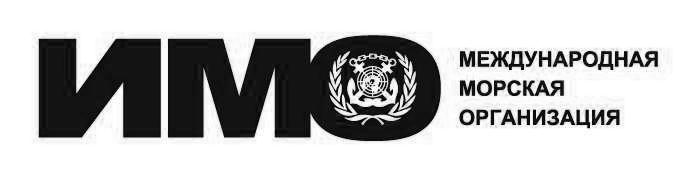 RАССАМБЛЕЯ 30-я сессия Пункт 9 повестки дня A 30/Res.1120 18 декабря 2017 года Подлинный текстна английском языке ОБЩИЕ ПОЛОЖЕНИЯ1Введение2Виды освидетельствований3Применение и структура Руководства4Описание различных видов освидетельствований(П)4.1Первоначальные освидетельствования(Е)4.2Ежегодные освидетельствования(Пром)4.3Промежуточные освидетельствования(Пер)4.4Периодические освидетельствования(В)4.5Освидетельствования для возобновления свидетельств(Подв)4.6Проверки подводной части грузовых судов(Доп)4.7Дополнительные освидетельствования4.8Завершение освидетельствований5Дополнительные уточнения терминов и
условий5.1Определение объектов, связанных с проверкой и освидетельствованием5.2Продление до пяти лет срока действия сви-детельства, выданного на срок менее пяти лет5.3Увеличение периода между проверками подвод-ной части судна5.4Определение термина «короткий рейс»5.5Применение термина «особые случаи»5.6Восстановление действительности свидетельств5.7Значение выражения «любой пятилетний период»5.8Освидетельствования, требуемые после передачи судна под флаг другого государства5.9Рекомендуемые условия для продления срока действия свидетельства5.10Проверка подводной части пассажирского судна5.11Освидетельствование радиоустановок5.12Освидетельствование автоматической иденти-фикационной системы (АИС)5.13Освидетельствование судов, предназначенных для эксплуатации в полярных водах(О)1Руководство по освидетельствованиям для Свидетельства о безопасности грузового судна по оборудованию и снабжениюРуководство по освидетельствованиям для Свидетельства о безопасности грузового судна по оборудованию и снабжению(О/П)1.1Первоначальные освидетельствования(О/Е)1.2Ежегодные освидетельствования(О/Пер)1.3Периодические освидетельствования(О/В)	1.4Освидетельствования для возобновления свидетельств(К)2Руководство по освидетельствованиям для Свидетельства о безопасности грузового судна по конструкцииРуководство по освидетельствованиям для Свидетельства о безопасности грузового судна по конструкции(К/П)	2.1Первоначальные освидетельствования(К/Е)	2.2Ежегодные освидетельствования(К/Пром)2.3Промежуточные освидетельствования(К/В)2.4Освидетельствования для возобновления свидетельств(Подв)3Руководство по проверке подводной части грузовых судовРуководство по проверке подводной части грузовых судов(Р)4Руководство по освидетельствованиям для Свидетельства о безопасности грузового судна по радиооборудованиюРуководство по освидетельствованиям для Свидетельства о безопасности грузового судна по радиооборудованию(Р/П)4.1Первоначальные освидетельствования(Р/Пер)	4.2Периодические освидетельствования(Р/В)4.3Освидетельствования для возобновления свидетельств(Пас)5Руководство по освидетельствованиям для Свидетельства о безопасности пассажирского суднаРуководство по освидетельствованиям для Свидетельства о безопасности пассажирского судна(Пас/П)5.1Первоначальные освидетельствования(PR)	5.2Освидетельствования для возобновления свидетельствОсвидетельствования для возобновления свидетельств(ГМ)1Руководство по освидетельствованиям для Международного свидетельства о грузовой марке или Международного свидетельства об изъятии для грузовой маркиРуководство по освидетельствованиям для Международного свидетельства о грузовой марке или Международного свидетельства об изъятии для грузовой марки(ГМ/П)1.1Первоначальные освидетельствования(ГМ/Е)1.2Ежегодные освидетельствования(ГМ/В)1.3Освидетельствования для возобновления свидетельств(Н)1Руководство по освидетельствованиям для Международного свидетельства о предотвращении загрязнения нефтьюРуководство по освидетельствованиям для Международного свидетельства о предотвращении загрязнения нефтью(Н/П)1.1Первоначальные освидетельствования(Н/Е)1.2Ежегодные освидетельствования(Н/Пром)1.3Промежуточные освидетельствования(Н/В)1.4Освидетельствования для возобновления свидетельств(ВВ)2Руководство по освидетельствованиям для Международного свидетельства о предотвращении загрязнения при перевозке вредных жидких веществ наливомРуководство по освидетельствованиям для Международного свидетельства о предотвращении загрязнения при перевозке вредных жидких веществ наливом(ВВ/П)2.1Первоначальные освидетельствования(ВВ/Е)2.2Ежегодные освидетельствования(ВВ/Пром)2.3Промежуточные освидетельствования(ВВ/В)2.4Освидетельствования для возобновления свидетельств(СВ)3Руководство по освидетельствованиям для Международного свидетельства о предотвращении загрязнения сточными водамиРуководство по освидетельствованиям для Международного свидетельства о предотвращении загрязнения сточными водами(СВ/П)3.1Первоначальные освидетельствования(СВ/В)3.2Освидетельствования для возобновления свидетельств(ВС)4Руководство по освидетельствованиям для Международного свидетельства о предотвращении загрязнения воздушной среды и Технического кодекса по NOxРуководство по освидетельствованиям для Международного свидетельства о предотвращении загрязнения воздушной среды и Технического кодекса по NOx(ВС/П)4.1Первоначальные освидетельствования(ВС/Е)4.2Ежегодные освидетельствования(ВС/Пром)4.3Промежуточные освидетельствования(ВС/В)4.4Освидетельствования для возобновления свидетельств(Б)1Руководство по освидетельствованиям для Международного свидетельства об управлении балластными водамиРуководство по освидетельствованиям для Международного свидетельства об управлении балластными водами(Б/П)1.1Первоначальные освидетельствования(Б/Е)1.2Ежегодные освидетельствования(Б/Пром)1.3Промежуточные освидетельствования(Б/В)1.4Освидетельствования для возобновления свидетельств(ОГ)1Руководство по освидетельствованиям для Международного свидетельства о пригодности судна для перевозки опасных химических грузов наливом и Свидетельства о пригодности судна для перевозки опасных химических грузов наливомРуководство по освидетельствованиям для Международного свидетельства о пригодности судна для перевозки опасных химических грузов наливом и Свидетельства о пригодности судна для перевозки опасных химических грузов наливом(ОГ/П)1.1Первоначальные освидетельствования(ОГ/Е)1.2Ежегодные освидетельствования(ОГ/Пром)1.3Промежуточные освидетельствования(ОГ/В)1.4Освидетельствования для возобновления свидетельствОсвидетельствования для возобновления свидетельств(Г)2Руководство по освидетельствованиям для международного свидетельства о пригодности судна для перевозки сжиженных газов наливомРуководство по освидетельствованиям для международного свидетельства о пригодности судна для перевозки сжиженных газов наливом(Г/П)2.1Первоначальные освидетельствования(Г/Е)2.2Ежегодные освидетельствования(Г/Пром)2.3Промежуточные освидетельствования(Г/В)2.4Освидетельствования для возобновления свидетельств(ПВ)3Руководство по освидетельствованиям для Свидетельства судна полярного плавания в дополнение к свидетельствам в соответствии с Конвенцией СОЛАСРуководство по освидетельствованиям для Свидетельства судна полярного плавания в дополнение к свидетельствам в соответствии с Конвенцией СОЛАС(ПВ/П)3.1Первоначальные освидетельствования(ПВ/Е)3.2Ежегодные освидетельствования(ПВ/Пром)3.3Промежуточные освидетельствования(ПВ/Пер)3.4Периодические освидетельствования(ПВ/В)3.5Освидетельствования для возобновления свидетельствОсвидетельствования для возобновления свидетельствДополнение 1Дополнение 1РЕЗЮМЕ ПОПРАВОК К ДОКУМЕНТАМ, ИМЕЮЩИМ ОБЯЗАТЕЛЬНУЮ СИЛУ, КОТОРЫЕ ОТРАЖЕНЫ В РУКОВОДСТВЕ ПО ОСВИДЕТЕЛЬСТВОВАНИЯМ В СООТВЕТСТВИИ С ГСОСРЕЗЮМЕ ПОПРАВОК К ДОКУМЕНТАМ, ИМЕЮЩИМ ОБЯЗАТЕЛЬНУЮ СИЛУ, КОТОРЫЕ ОТРАЖЕНЫ В РУКОВОДСТВЕ ПО ОСВИДЕТЕЛЬСТВОВАНИЯМ В СООТВЕТСТВИИ С ГСОСДополнение 2Дополнение 2ГАРМОНИЗИРОВАННАЯ СИСТЕМА ОСВИДЕТЕЛЬСТВОВАНИЯ И ОФОРМЛЕНИЯ СВИДЕТЕЛЬСТВ – СХЕМАТИЧЕСКОЕ УСТРОЙСТВОГАРМОНИЗИРОВАННАЯ СИСТЕМА ОСВИДЕТЕЛЬСТВОВАНИЯ И ОФОРМЛЕНИЯ СВИДЕТЕЛЬСТВ – СХЕМАТИЧЕСКОЕ УСТРОЙСТВО(П)2.1Первоначальное освидетельствование представляет собой полную проверку до ввода судна в эксплуатацию всех объектов, относящихся к конкретному свидетельству, чтобы удостовериться, что судно отвечает соответствующим требованиям, и что эти объекты соответствуют тому виду эксплуатации, для которого предназначено судно.Первоначальное освидетельствование представляет собой полную проверку до ввода судна в эксплуатацию всех объектов, относящихся к конкретному свидетельству, чтобы удостовериться, что судно отвечает соответствующим требованиям, и что эти объекты соответствуют тому виду эксплуатации, для которого предназначено судно.(Пер)2.2Периодическое освидетельствование представляет собой проверку объектов, относящихся к конкретному свидетельству, чтобы удостовериться, что они находятся в удовлетворительном состоянии и пригодны для того вида эксплуатации, для которого предназначено судно.Периодическое освидетельствование представляет собой проверку объектов, относящихся к конкретному свидетельству, чтобы удостовериться, что они находятся в удовлетворительном состоянии и пригодны для того вида эксплуатации, для которого предназначено судно.(В)2.3Освидетельствование для возобновления свидетельства представляет собой то же самое, что и периодическое освидетельствование, но его результатом является, кроме того, выдача нового свидетельства.Освидетельствование для возобновления свидетельства представляет собой то же самое, что и периодическое освидетельствование, но его результатом является, кроме того, выдача нового свидетельства.(Пром)2.4Промежуточное освидетельствование представляет собой проверку отдельных объектов, относящихся к конкретному свидетельству, чтобы удостовериться, что они находятся в удовлетворительном состоянии и пригодны для того вида эксплуатации, для которого предназначено судно.Промежуточное освидетельствование представляет собой проверку отдельных объектов, относящихся к конкретному свидетельству, чтобы удостовериться, что они находятся в удовлетворительном состоянии и пригодны для того вида эксплуатации, для которого предназначено судно.(Е)2.5Ежегодное освидетельствование представляет собой общую проверку объектов, относящихся к конкретному свидетельству, чтобы удостовериться, что они поддерживаются и остаются пригодными для того вида эксплуатации, для которого предназначено судно.Ежегодное освидетельствование представляет собой общую проверку объектов, относящихся к конкретному свидетельству, чтобы удостовериться, что они поддерживаются и остаются пригодными для того вида эксплуатации, для которого предназначено судно.(Подв)2.6Проверка подводной части судна представляет собой проверку подводной части судна и связанных с ней объектов, чтобы удостовериться, что они находятся в удовлетворительном состоянии и пригодны для того вида эксплуатации, для которого предназначено судно.Проверка подводной части судна представляет собой проверку подводной части судна и связанных с ней объектов, чтобы удостовериться, что они находятся в удовлетворительном состоянии и пригодны для того вида эксплуатации, для которого предназначено судно.(Доп)2.7Дополнительное освидетельствование представляет собой проверку, общую или частичную, в зависимости от обстоятельств, которая должна проводиться после ремонта, вызванного результатами обследований, или всякий раз, когда произведен любой значительный ремонт или восстановительные работы.Дополнительное освидетельствование представляет собой проверку, общую или частичную, в зависимости от обстоятельств, которая должна проводиться после ремонта, вызванного результатами обследований, или всякий раз, когда произведен любой значительный ремонт или восстановительные работы.2.8Перечень видов освидетельствований, содержащихся в конвенциях и кодексахПеречень видов освидетельствований, содержащихся в конвенциях и кодексах(П)2.8.1Первоначальные освидетельствованияПервоначальные освидетельствованияСОЛАС 74/88, глава Iправила 7 a) i) и 7 b) i)правила 8 a) i) и 8 b) i)правила 9 a) i) и 9 b) i)правила 10 a) i) и 10 b) i)ГМ 66/88, статья 14 1) a)МАРПОЛ, Приложение I,правило 6.1.1МАРПОЛ, Приложение II,правило 8.1.1МАРПОЛ, Приложение IV,правило 4.1.1МАРПОЛ, Приложение VI,Конвенция УБВ,правило 5.1.1правило Е-1.1.1Кодекс МКХ,правило 1.5.2.1.1Кодекс МКГ,правило 1.4.2.1Кодекс КХ,правило 1.6.2.1.1(Пер)2.8.2Периодические освидетельствованияПериодические освидетельствованияСОЛАС 74/88, глава Iправила 8 a) iii) и 8 b) ii)правила 9 a) iii) и 9 b) iii)(В)2.8.3Освидетельствования для возобновления свидетельствОсвидетельствования для возобновления свидетельствСОЛАС 74/88, глава Iправила 7 a) ii) и 7 b) ii)правила 8 a) ii) и 8 b) ii)правила 9 a) ii) и 9 b) ii)правила 10 a) ii) и 10 b) ii)ГМ 66/88, статья 14 1) b)МАРПОЛ, Приложение I,правило 6.1.2МАРПОЛ, Приложение II,правило 8.1.2МАРПОЛ, Приложение IV,правило 4.1.2МАРПОЛ, Приложение VI,Конвенция УБВ,правило 5.1.2правило Е-1.1.1Кодекс МКХ,правило 1.5.2.1.2Кодекс МКГ,правило 1.4.2.2Кодекс КХ,правило 1.6.2.1.2(Пром)2.8.4СОЛАС 74/88, глава Iправила 10 a) iii) и 10 b) iii)МАРПОЛ, Приложение I,правило 6.1.3МАРПОЛ, Приложение II,правило 8.1.3МАРПОЛ, Приложение VI,Конвенция УБВ,правило 5.1.3правило Е-1.1.1Кодекс МКХ,правило 1.5.2.1.3Кодекс МКГ,правило 1.4.2.3Кодекс КХ,правило 1.6.2.1.3(Е)2.8.5Ежегодные освидетельствованияЕжегодные освидетельствованияСОЛАС 74/88, глава Iправила 8 a) iv), 8 b) iii), 10 a) iv) и 10 b) iv)ГМ 66/88, статья 14 1) с)МАРПОЛ, Приложение I,правило 6.1.4МАРПОЛ, Приложение II,правило 8.1.4МАРПОЛ, Приложение VI,Конвенция УБВ,правило 5.1.4правило Е-1.1.1Кодекс МКХ,правило 1.5.2.1.4Кодекс МКГ,правило 1.4.2.4Кодекс КХ,правило 1.6.2.1.4(Подв)2.8.6Проверка подводной части суднаПроверка подводной части суднаСОЛАС 74/88, глава Iправила 10 a) v) и 10 b) v)(Доп)2.8.7Дополнительные освидетельствованияДополнительные освидетельствованияСОЛАС 74/88, глава Iправила 7 a) iii) и 7 b) iii)правило 8 a) iv) правило 9 a) iv)правило 10 a) iv)МАРПОЛ, Приложение I,правило 6.1.5МАРПОЛ, Приложение II,правило 8.1.4МАРПОЛ, Приложение IV,правило 4.1.3МАРПОЛ, Приложение VI,Конвенция УБВ,правило 5.1.5правило Е-1.1.1Кодекс МКХ,правило 1.5.2.1.5Кодекс МКГ,правило 1.4.2.5Кодекс КХ,правило 1.6.2.1.5(О)для Свидетельства о безопасности грузового судна по оборудованию и снабжению;(К)для Свидетельства о безопасности грузового судна по конструкции;(Р)для Свидетельства о безопасности грузового судна по радиообору-дованию;(ГМ)для Международного свидетельства о грузовой марке;(Н)для Международного свидетельства о предотвращении загрязнения нефтью;(ВВ)для Международного свидетельства о предотвращении загрязнения при перевозке вредных жидких веществ наливом;(СВ)для Международного свидетельства о предотвращении загрязнения сточными водами;(ВС)для Международного свидетельства о предотвращении загрязнения воздушной среды;(ОГ)для Международного свидетельства о пригодности для перевозки опасных химических грузов наливом или Свидетельства о пригодности для перевозки опасных химических грузов наливом;(Г)для Международного свидетельства о пригодности для перевозки сжиженных газов наливом;(Пас)(ПВ)(Б)для Свидетельства о безопасности пассажирского судна,для Свидетельства судна полярного плавания,для Международного свидетельства об управлении балластными водами;(П)для первоначального освидетельствования;(Е)для ежегодного освидетельствования;(Пром)для промежуточного освидетельствования;(Пер)для периодического освидетельствования;(В)для освидетельствования с целью возобновления свидетельства;(Подв)для проверки подводной части судна;(Доп)для дополнительного освидетельствования.(О)1Руководство по освидетельствованиям для Свидетельства о безопасности грузового судна по оборудованию и снабжению(О/П)1.1Первоначальные освидетельствования – см. раздел 4.1 части «Общие положения».(О/П)1.1.1Для спасательных средств и другого оборудования и снабжения грузовых судов проверка схем и чертежей должна включать:(О/П)1.1.1.1проверку схем пожарных насосов, включая аварийный пожарный насос*, если применимо, пожарных магистралей, кранов, рукавов и стволов и международного берегового соединения (правила II-2/10.2 и 10.4.4 СОЛАС 74/00/14 и главы 2 и 12 Кодекса СПБ);(О/П)1.1.1.2проверку наличия, спецификаций и расположения огнетушителей (правило II-2/10.3 СОЛАС 74/00) (правило II-2/6 СОЛАС 74/88);(О/П)1.1.1.3проверку наличия, спецификаций и размещения комплектов снаряжения пожарного, включая их автономные дыхательные аппараты со сжатым воздухом, дыхательных аппаратов для аварийной эвакуации (ДААЭ), бортовых средств перезарядки баллонов дыхательных аппаратов, использованных при проведении учений, либо надлежащего количества запасных баллонов для замены использованных, а также наличия радиотелефонного переносного оборудования для двусторонней связи во взрывобезопасном исполнении или конструктивно безопасного (правила II-2/10.10, 13.3.4, 13.4.3 и 15.2.2 СОЛАС 74/00/12; глава 3 Кодекса СПБ) (правило II-2/17 СОЛАС 74/88) (часть Е главы III Кодекса КХ);(О/П)1.1.1.4проверку схем средств пожаротушения в машинных помещениях (правила II-2/10.4 и 10.5 (за исключением 10.5.5) СОЛАС 74/00/12/14; главы 5-7 Кодекса СПБ) (правило II-2/7 СОЛАС 74/88);(О/П)1.1.1.5проверку схем специальных мер в машинных помещениях (правила II-2/5.2, 8.3 и 9.5 СОЛАС 74/00) (правило II-2/11 СОЛАС 74/88);(О/П)1.1.1.6проверку наличия стационарной системы сигнализации 
обнаружения пожара для машинных помещений, включая 
машинные помещения с периодически безвахтенным 
обслуживанием и закрытые помещения, в которых установлены инсинераторы (правила II-2/7.2-7.4 СОЛАС 74/00/10; глава 9 Кодекса СПБ) (правила II-2/13 и 14 СОЛАС 74/88);(О/П)1.1.1.7проверку наличия стационарной системы сигнализации обнаружения пожара и/или спринклерной системы пожаротушения и сигнализации обнаружения пожара в жилых и служебных помещениях и на постах управления (правила II-2/7.2, 7.3, 7.5.5, 7.7 и 10.6.2 СОЛАС 74/00; главы 8 и 9 Кодекса СПБ) (прави-
ло II-2/52 СОЛАС 74/88);(О/П)1.1.1.8проверку наличия стационарной системы пожаротушения для помещений, содержащих краски и/или воспламеняющиеся жидкости и фритюрное оборудование, в жилых и служебных помещениях (правила II-2/10.6.3 и 10.6.4 СОЛАС 74/00; главы 5 и 7 Кодекса СПБ) (правило II-2/18.7 СОЛАС 74/88) (часть Е главы III Кодекса КХ);(О/П)1.1.1.9осмотр устройств дистанционного закрытия клапанов для жидкого топлива, смазочных масел и других воспламеняющихся нефтепродуктов (правило II-2/4.2.2.3.4 СОЛАС 74/00) (правило II-2/15.2.5 СОЛАС 74/88);(О/П)1.1.1.10проверку схем средств противопожарной защиты в грузовых помещениях для генеральных грузов и опасных грузов (правила II-2/10.7.1, 10.7.2 и 19 СОЛАС 74/00/14) (правила II-2/53 и 54 СОЛАС 74/88);(О/П)1.1.1.11проверку схем средств противопожарной защиты для судов, имеющих конструкцию для перевозки контейнеров на открытой палубе или выше открытой палубы, в зависимости от случая, включая положения по заостренному распылителю водяного тумана, а также, как это требуется, передвижные водяные лафетные стволы и все необходимые шланги, арматуру и требуемые средства фиксации наряду с дополнительными требованиями к пожарным насосам, пожарным магистралям, пожарным шлангам и кранам (правило II-2/10.7.3 СОЛАС 74/00/14);(О/П)1.1.1.12проверку схем средств противопожарной защиты в помещениях для перевозки транспортных средств, помещениях специальной категории и помещениях с горизонтальным способом погрузки и выгрузки, включая меры противопожарной безопасности для судов для перевозки транспортных средств, перевозящих автомобильные транспортные средства со сжатым водородом или природным газом в танках в качестве груза для обеспечения их движения, в зависимости от случая (правила II-2/20 (за исключением 20.2.2 и 20.5) и 20-1 СОЛАС 74/00/14; главы 5, 6, 7, 9 и 10 Кодекса СПБ) (правила II-2/37, 38 и 53 СОЛАС 74/88);(О/П)1.1.1.13проверку видимости с ходового мостика (правило V/22 СОЛАС 74/00);(О/П)1.1.1.14проверку схем вертолетных устройств (правило II-2/18 СОЛАС 74/00) (правило II-2/18.8 СОЛАС 74/88);(О/П)1.1.1.15проверку схем по специальным мерам, предусмотренным для перевозки опасных грузов, где необходимо, включая подачу воды, электрооборудование и проводку, систему обнаружения пожара, включая системы обнаружения дыма путем забора проб воздуха, если применимо, вентиляцию, осушительную систему, защиту персонала и любую систему водораспыления (правило II-2/19 (за исключением 19.3.8, 19.3.10 и 19.4) СОЛАС 74/00; главы 9 и 10 Кодекса СПБ) (правило II-2/54 СОЛАС 74/88);(О/П)1.1.1.16проверку наличия и размещения спасательных шлюпок и плотов и дежурных шлюпок и, если это применимо, морских эвакуационных систем (МЭС) (правила III/11–16, 31 и 33 СОЛАС 74/88);(О/П)1.1.1.17проверку, в зависимости от случая, одобренной документации по альтернативным конструкциям, мерам и устройствам (правила II-2/17 и III/38 СОЛАС 74/00/06);(О/П)1.1.1.18проверку конструкции спасательных шлюпок и плотов, включая их конструкционное оборудование и снабжение, принадлежности, механизмы разобщения, а также устройства для подъема и посадки в спасательные шлюпки и плоты и спуска их на воду (правила III/4, 16 и 31-33 СОЛАС 74/96/06/11; разделы 3.2, 4.1-4.9, 6.1 и 6.2 КСС);(О/П)1.1.1.19проверку того, что спасательные средства имеют установленный на международном уровне, или яркий красно-оранжевый цвет, или сравнительно хорошо видимый цвет на всех частях, где это будет способствовать их обнаружению в море (раз-дел 1.2.2.6 КСС);(О/П)1.1.1.20проверку конструкции дежурных шлюпок, включая их оборудование и снабжение, а также устройства, обеспечивающие их спуск и подъем (правила III/17 и 31 СОЛАС 74/00; разде-
лы 5.1 и 6.1 КСС);(О/П)1.1.1.21проверку наличия, спецификаций и условий хранения ОВЧ аппаратуры двусторонней радиотелефонной связи и поисково-спасательного оборудования для определения местоположения (правило III/6 СОЛАС 74/88/08);(О/П)1.1.1.22проверку наличия, спецификаций и условий хранения световых сигналов бедствия и линеметательных устройств, а также наличия внутрисудовых средств связи и общесудовой 
системы аварийно-предупредительной сигнализации (правила II-2/12.1 и 12.2, правила III/6 и 18 СОЛАС 74/00; разде-
лы 3.1, 7.1 и 7.2 КСС);(О/П)1.1.1.23проверку наличия, спецификаций и условий хранения спасательных кругов, включая спасательные круги, снабженные самозажигающимися огнями, автоматически действующими 
дымовыми сигналами и плавучими спасательными линями, спасательных жилетов*, гидрокостюмов и защитных костюмов (правила III/7 и 32 СОЛАС 74/00/06; разделы 2.1–2.5 и 3.1–3.3 КСС);(О/П)1.1.1.24проверку того, что гидрокостюмы, предназначенные для надевания вместе со спасательным жилетом, имеют соответствующую маркировку (раздел 2.3.1 КСС);(О/П)1.1.1.25проверку схем освещения мест сбора и посадки, а также коридоров, трапов и выходов, обеспечивающих доступ к местам сбора и посадки, включая обеспечение питания от аварийного источника электроэнергии (правила II-1/43 и III/11 СОЛАС 74/88);(О/П)1.1.1.26проверку схем выставления, а также спецификаций ходовых сигнально-отличительных огней, сигнальных знаков и средств подачи звуковых сигналов (правила 20–24, 27–30 и 33 МППСС 1972);(О/П)1.1.1.27проверку схем, относящихся к конструкции мостика и расположению навигационных систем и оборудования, а также организации вахты (правила V/15 и 19 СОЛАС 74/00);(О/П)1.1.1.28проверку наличия и спецификаций следующего навигационного оборудования, в зависимости от случая: лампы дневной сигнализации, магнитного компаса, устройства передачи курса, гирокомпаса, репитеров гирокомпаса, радиолокационной(ых) установки (установок), автоматической идентификационной системы, средства электронной прокладки, средства или средств автосопровождения или средства или средств автоматической радиолокационной прокладки, эхолота, прибора(ов) для измерения скорости и пройденного расстояния, указателя углового положения руля, указателя оборотов гребного винта, указателя шага винта регулируемого шага и режима работы, указателя скорости поворота, системы управления курсом или траекторией движения, приемника ГНСС, наземной радионавигационной системы и системы приема звуковых сигналов, средств связи с аварийным постом управления судном, пелоруса или пеленгаторного устройства компаса, средства корректировки курса и пеленга, системы аварийной сигнализации для ходовой навигационной вахты на мостике (BNWAS), в зависимости от случая, а также электронной картографической навигационной информационной системы (ЭКНИС), включая средства дублирования, в зависимости от случая (правило V/19 СОЛАС 74/00/09/13);(О/П)1.1.1.29проверку наличия и спецификации прибора регистрации данных о рейсе (правило V/20 СОЛАС 74/00);(О/П)1.1.1.30проверку наличия и спецификации системы опознавания судов и слежения за ними на дальнем расстоянии (правило V/19-1 СОЛАС 74/04); (О/П)1.1.1.31проверку схем и спецификации устройства для передачи лоцмана, лоцманских трапов, комбинированных устройств, если применимо, доступа на палубу судна и соответствующего оборудования и освещения (правило V/23 СОЛАС 74/88/10); и(О/П)1.1.1.32проверку наличия устройств посадки на судно и высадки с судна для использования в портах и в ходе связанных с портами операций, таких как сходни и забортные трапы (правило II-1/3-9 СОЛАС 74/08);(О/П)1.1.2Для проверки схем и чертежей спасательных средств и другого оборудования и снабжения грузовых судов дополнительные требования в отношении танкеров должны включать:(О/П)1.1.2.1проверку схем защиты грузовых танков (правила II-2/4.5.3, 4.5.5, 4.5.6 и 10.8 СОЛАС 74/00; главы 14 и 15 Кодекса СПБ) (правила II-2/60 и 62 СОЛАС 74/88); (О/П)1.1.2.2проверку схем измерения содержания газа в помещениях двойного корпуса и в помещениях двойного дна, включая установку стационарных трубопроводов забора проб газа, если применимо (правило II-2/4.5.7.2 СОЛАС 74/10);(О/П)1.1.2.3проверку для нефтяных танкеров дедвейтом 20 000 тонн и более схем стационарной системы обнаружения углеводородного газа для измерения концентрации углеводородного газа во всех балластных танках и пустых пространствах двойного корпуса и отсеках двойного дна, примыкающих к грузовым танкам, включая форпиковый танк и любые другие танки и помещения под палубой переборок, примыкающие к грузовым танкам (правило II-2/4.5.7.3 СОЛАС 74/10 и глава 16 Кодекса СПБ); и(О/П)1.1.2.4проверку схем защиты грузовых насосных отделений (правила II 2/4.5.10 и 10.9 СОЛАС 78/00) (правило II-2/63 СОЛАС 74/88).(О/П)1.1.3Для проверки схем и чертежей спасательных средств и другого оборудования и снабжения грузовых судов, использующих в качестве топлива природный газ, иных, чем суда, подпадающие под действие Кодекса МКГ, дополнительные требования должны включать:(О/П)1.1.3.1проверку схем системы сигнализации обнаружения пожара и противопожарных устройств (части 11.4, 11.5, 11.6 и 11.7 Кодекса МГТ).(О/П)1.1.4Для спасательных средств и другого оборудования и снабжения грузовых судов освидетельствование в ходе постройки и после установки должно включать:(О/П)(О/П)1.1.4.11.1.4.2проверку пожарных насосов и пожарной магистрали и расположения кранов, рукавов и стволов и международного берегового соединения, а также проверку, устанавливающую, что каждый пожарный насос, включая аварийный пожарный насос, может работать независимо таким образом, чтобы две струи воды подавались одновременно из разных кранов в любой части судна при поддержании в пожарной магистрали требуемого давления; испытание, подтверждающее, что аварийный пожарный насос обладает требуемой производительностью, а если аварийный пожарный насос является основным средством подачи воды к любой стационарной системе пожаротушения, проверку того, что аварийный пожарный насос обладает производительностью, необходимой для данной системы* (правило II-2/10.2 СОЛАС 74/00; главы 2 и 12 Кодекса СПБ) (правила II-2/4 и 19 СОЛАС 74/88);для судов, имеющих конструкцию для перевозки контейнеров на открытой палубе или выше открытой палубы, в зависимости от случая, испытания заостренного распылителя водяного тумана, а также, как это требуется, передвижных водяных лафетных стволов и проверку всех необходимых шлангов, арматуры и требуемых средств фиксации, а также испытания того, что передвижные водяные лафетные стволы могут быть надежно закреплены на конструкции судна для обеспечения надежной и безопасной эксплуатации, и того, что струи  передвижных водяных лафетных стволов достают до верхнего ряда контейнеров при одновременной работе всех требуемых передвижных водяных лафетных стволов и водяных струй из пожарных шлангов (правило II-2/10.7.3 СОЛАС 74/00/14);(О/П)1.1.4.3проверку наличия и размещения огнетушителей (правило II-2/10.3 СОЛАС 74/00; глава 4 Кодекса СПБ) (правило II-2/17 СОЛАС 74/88);(О/П)1.1.4.4проверку комплектов снаряжения пожарного, включая их автономные дыхательные аппараты со сжатым воздухом, дыхательных аппаратов для аварийной эвакуации (ДААЭ), бортовых средств перезарядки баллонов дыхательных аппаратов, использованных при проведении учений, либо надлежащего количества запасных баллонов для замены использованных, а также наличия радиотелефонного переносного оборудования для двусторонней связи во взрывобезопасном исполнении или конструктивно безопасного (правила II-2/10.10, 13.3.4, 13.4.3 и 15.2.2 СОЛАС 74/00/12; глава 3 Кодекса СПБ) (правило II-2/17 СОЛАС 74/88) (часть Е главы III Кодекса КХ);(О/П)1.1.4.5проверку эксплуатационной готовности и технического обслуживания противопожарных систем (правило II-2/14.1 СОЛАС 74/00) (правило II-2/21 СОЛАС 74/88);(О/П)1.1.4.6проверку стационарной системы пожаротушения в машинных и грузовых помещениях, в помещениях для перевозки транспортных средств, помещениях специальной категории и помещениях с горизонтальным способом погрузки и выгрузки, в зависимости от случая, и подтверждение того, что установочные испытания успешно завершены, и что органы управления системой четко обозначены (правила II-2/10.4, 10.5, 10.7.1, 10.7.2 и 20.6.1 СОЛАС 74/00/08/12/14; главы 5–7 Кодекса СПБ) (правила II-2/7 и 53 СОЛАС 74/88);(О/П)1.1.4.7проверку того, что для стационарных систем углекислотного тушения для защиты машинных помещений и грузовых насосных отделений, когда это применимо, предусмотрены два отдельных органа управления, один для открывания газового трубопровода, другой – для выпуска газа из резервуаров для его хранения, причем каждый из них находится внутри шкафа, на котором четко указывается, какое помещение он обслуживает (правило II-2/10.4.1.5 СОЛАС 74/08);(О/П)1.1.4.8проверку средств пожаротушения и специальных мер в машинных помещениях и подтверждение, насколько это практически возможно и где применимо, функционирования дистанционных средств открытия и закрытия световых люков, выпуска дыма, закрытия отверстий в дымовых трубах и вентиляционных отверстий, закрытия дверей с приводом от источника энергии и других дверей, отключения вентиляции и нагнетательных и вытяжных вентиляторов котлов, отключения насосов жидкого топлива и других насосов для подачи воспламеняющихся жидкостей (правила II-2/5.2, 8.3, 9.5 и 10.5 СОЛАС 74/00/12/14) (правила II-2/7 и 11 СОЛАС 74/88);(О/П)1.1.4.9проверку любой системы сигнализации обнаружения пожара и любой автоматической спринклерной системы пожаротушения и сигнализации обнаружения пожара и любой системы обнаружения дыма путем забора проб воздуха и подтверждение того, что установочные испытания успешно завершены (правила II-2/7.2-7.4, 7.5.1, 7.5.5, 19.3.3 и 20.4 СОЛАС 74/00/10; главы 8-10 Кодекса СПБ) (правила II-2/11, 13, 14, 53 и 54 СОЛАС 74/88);(О/П)1.1.4.10проверку системы пожаротушения для помещений, содержащих краски и/или воспламеняющиеся жидкости и фритюрное оборудование, в жилых и служебных помещениях, подтверждение того, что установочные испытания успешно завершены, и что органы управления системой четко обозначены (правила II-2/10.6.3 и 10.6.4 СОЛАС 74/00; главы 4–7 Кодекса СПБ) (правило II-2/18.7 СОЛАС 74/88) (часть Е главы III Кодекса КХ);(О/П)1.1.4.11осмотр устройств дистанционного закрытия клапанов для жидкого топлива, смазочных масел и других воспламеняющихся нефтепродуктов и подтверждение, насколько это практически возможно и где применимо, функционирования дистанционных средств закрытия клапанов на цистернах, содержащих жидкое топливо, смазочные масла и другие воспламеняющиеся нефтепродукты (правило II-2/4.2.2.3.4 СОЛАС 74/00) (правило II-2/15.2.5 СОЛАС 74/88);(О/П)1.1.4.12проверку средств противопожарной защиты в грузовых помещениях, помещениях для перевозки транспортных средств и помещениях с горизонтальным способом погрузки и выгрузки, включая устройства противопожарной защиты для судов для перевозки транспортных средств, перевозящих автомобильные транспортные средства со сжатым водородом или природным газом в танках в качестве груза для обеспечения их собственного движения, в зависимости от случая, и подтверждение, насколько это практически возможно и где применимо, функционирования органов управления закрытием различных отверстий (правила II-2/10.7.1, 10.7.2, 20.2.1, 20.3, 20.6.2, 20-1.2.1, 20-1.3 и 20-1.4 СОЛАС 74/00/14) (прави-
ло II-2/53 СОЛАС 74/88);(О/П)1.1.4.13проверку переносного детектора газа, подходящего для обнаружения газового топлива, для судов для перевозки транспортных средств, перевозящих автомобильные транспортные средства со сжатым водородом или природным газом в танках  в качестве груза для обеспечения их собственного движения (правила II-2/20-1.2.1 и 20-1.5 СОЛАС 74/14); (О/П)1.1.4.14проверку, если это применимо, альтернативных конструкций, мер и устройств противопожарной безопасности или спасательных средств и устройств в соответствии с требованиями к испытанию и проверке, если таковые имеются, указанными в одобренной документации (правила II-2/17 и III/38 СОЛАС 74/00/06);(О/П)1.1.4.15проверку, при необходимости, специальных мер, предусмотренных для перевозки опасных грузов, включая проверку электрооборудования и проводки, вентиляции, наличия защитной одежды и переносного оборудования, а также испытание подачи воды, осушительной системы и любой системы водораспыления (правило II-2/19 (за исключением 19.3.8, 19.3.10 и 19.4) СОЛАС 74/00/08; главы 9 и 10 Кодекса СПБ) (правило II-2/54 СОЛАС 74/88);(О/П)1.1.4.16проверку того, что спасательные средства имеют установленный на международном уровне, или яркий красно-оранжевый цвет, или сравнительно хорошо видимый цвет на всех частях, где это будет способствовать их обнаружению в море (раздел 1.2.2.6 КСС);(О/П)1.1.4.17проверку наличия и размещения спасательных шлюпок и плотов, если применимо, морских эвакуационных систем и дежурных шлюпок (правила III/11–16 и 31 СОЛАС 74/88; раздел 6.2 КСС);(О/П)1.1.4.18развертывание 50% морских эвакуационных систем (МЭС) после установки (пункт 6.2.2.2 КСС);(О/П)1.1.4.19осмотр каждой спасательной шлюпки и плота, включая их оборудование и снабжение. Для спасательных плотов, для которых предусмотрено свободное перемещение с борта на борт, проверку того, что их масса составляет менее 185 кг (правило III/31 СОЛАС 74/88; разделы 2.5, 3.1–3.3 и 4.1–4.9 КСС) (правило III/31.1 СОЛАС 74/00);(О/П)1.1.4.20осмотр устройств посадки в каждую спасательную шлюпку и на плот и испытание каждого спускового устройства, включая испытания перегрузкой, испытания по установлению скорости спуска, спуск каждой спасательной шлюпки и плота на воду при наименьшей эксплуатационной осадке судна и, если применимо, спуск на воду при скорости хода 5 узлов, проверку подъема на борт каждой спасательной шлюпки (правила III/11-13, 16, 31 и 33 СОЛАС 74/00; раздел 6.1 КСС);(О/П)1.1.4.21осмотр средств посадки для каждого из устройств морской эвакуации, если применимо, а также спусковых устройств, включая проверку на отсутствие отверстий в наружной бортовой обшивке между местом посадки в систему и ватерлинией, проверку расстояния до гребного винта, а также других спасательных средств, и подтверждение того, что место установки защищено от повреждений при сильном волнении, насколько это практически возможно (правило III/15 СОЛАС 74/00; раздел 6.2 КСС);(О/П)1.1.4.22осмотр каждой дежурной шлюпки, включая ее оборудование и снабжение. Для надувных дежурных шлюпок – подтверждение того, что они размещены в полностью надутом состоянии (правила III/14 и 31 СОЛАС 74/88; разделы 2.5, 5.1 и 6.1 КСС);(О/П)1.1.4.23осмотр устройств посадки в каждую дежурную шлюпку и подъема ее на борт и испытание каждого спускового и подъемного устройства, включая испытания перегрузкой, испытания по установлению скорости спуска и подъема и подтверждение того, что каждая дежурная шлюпка может быть приспущена на воду и поднята на борт при наименьшей эксплуатационной осадке судна и скорости хода 5 узлов (правила III/14, 17 и 31 СОЛАС 74/88; раздел 6.1 КСС);(О/П)1.1.4.24испытание исправности пуска двигателя дежурной(ых) шлюпки(ок) и каждой спасательной шлюпки, если она(они) снабжена(ы) двигателем; испытания переднего и заднего хода (правило III/19 СОЛАС 74/00);(О/П)1.1.4.25подтверждение того, что поблизости от спасательных шлюпок и плотов и мест их спуска имеются плакаты или пиктограммы, а также контейнеры, консоли, стеллажи и другие подобные места для хранения спасательного оборудования (правила III/9 и 20 СОЛАС 74/88);(О/П)1.1.4.26проверку наличия и условий хранения, а также проверку работы переносного оборудования внутрисудовой связи, если оно предусмотрено, и ОВЧ аппаратуры двусторонней радиотелефонной связи, а также устройств поиска и спасания для определения местоположения (правила II-2/12.2 и III/6 СОЛАС 74/88/08);(О/П)1.1.4.27проверку наличия и условий хранения световых сигналов бедствия и линеметательных устройств, проверку наличия и работы стационарного оборудования внутрисудовых средств связи, если оно предусмотрено, и испытание органов управления общесудовой системой аварийно-предупредительной сигнализации (правила III/6 и 18 СОЛАС 74/00; разделы 3.1, 7.1 и 7.2 КСС);(О/П)1.1.4.28проверку наличия, размещения и условий хранения спасательных кругов, включая спасательные круги, снабженные самозажигающимися огнями, автоматически действующими дымовыми сигналами и плавучими спасательными линями, спасательных жилетов*, гидрокостюмов и защитных костюмов (правила III/7 и 32 СОЛАС 74/00/06; разделы 2.1−2.5 и 3.1−3.3 КСС);(О/П)1.1.4.29проверку освещения мест сбора и посадки, а также коридоров, трапов и выходов, обеспечивающих доступ к местам сбора и посадки, включая обеспечение питания от аварийного источника электроэнергии (правила II-1/43 и III/11 СОЛАС 74/88);(О/П)1.1.4.30проверку наличия и размещения, а также проверку работы, при необходимости, ходовых сигнально-отличительных огней, сигнальных знаков и средств подачи звуковых сигналов (правила 20–24, 27–30 и 33 МППСС 1972);(О/П)1.1.4.31проверку, устанавливающую, что минимальное безопасное расстояние между путевым и главным магнитными компасами для всего электрического оборудования отвечает соответствующим требованиям (правила V/17 и 19 СОЛАС 74/00);(О/П)1.1.4.32проверку электромагнитной совместимости электрического и электронного оборудования на мостике или поблизости от него (правило V/17 СОЛАС 74/00);(О/П)1.1.4.33проверку, в зависимости от случая, наличия и функционирования следующих судовых навигационных систем и оборудования (правило V/19 СОЛАС 74/00):(О/П)1.1.4.33.1магнитного компаса, включая проверку расположения, движения, освещения, а также пелоруса или пеленгаторного устройства компаса (правило V/19 СОЛАС 74/00);(О/П)1.1.4.33.2наличия откорректированных морских навигационных карт и морских навигационных пособий, необходимых для предстоящего рейса, и, если используется ЭКНИС, откорректированных электронных карт и требуемой системы дублирования (правило V/19 СОЛАС 74/00/09);(О/П)1.1.4.33.3приемника глобальной навигационной спутниковой системы или наземной радионавигационной системы;(О/П)1.1.4.33.4системы приема звуковых сигналов, если ходовой мостик полностью закрыт;(О/П)1.1.4.33.5средств связи с аварийным постом управления судном, если он предусмотрен;(О/П)1.1.4.33.6запасного магнитного компаса;(О/П)1.1.4.33.7лампы дневной сигнализации;(О/П)1.1.4.33.8эхолота;(О/П)1.1.4.33.9радиолокационной(ых) станции(й), включая проверку волновода и кабельных трасс для маршрутизации и защиты, а также индикаторного блока, подтверждающую освещение и исправность работы всех органов управления и функций;(О/П)1.1.4.33.10средства электронной прокладки, средства автосопровождения или средства автоматической радиолокационной прокладки, в зависимости от случая, используя соответствующее проверочное оборудование;(О/П)1.1.4.33.11прибора для измерения скорости и пройденного расстояния «относительно воды» и «относительно грунта»;(О/П)1.1.4.33.12устройства передачи курса, передающего информацию о курсе на радиолокационную станцию, средства прокладки и оборудование автоматической идентификационной системы;(О/П)1.1.4.33.13автоматической идентификационной системы;(О/П)1.1.4.33.14гирокомпасов, включая проверку регулировки основного прибора гирокомпаса и всех репитеров;(О/П)1.1.4.33.15указателя углового положения руля;(О/П)1.1.4.33.16указателя оборотов гребного винта;(О/П)1.1.4.33.17указателей гребного винта: режима работы, упора и шага винта;(О/П)1.1.4.33.18указателя угловой скорости поворота;(О/П)1.1.4.33.19системы управления курсом или траекторией движения;(О/П)1.1.4.33.20BNWAS (система сигнализации о несении ходовой навигационной вахты);(О/П)1.1.4.34проверку наличия и функционирования прибора регистрации данных о рейсе (правило V/20 СОЛАС 74/00);(О/П)1.1.4.35проверку записи о ежегодном эксплуатационном испытании прибора регистрации данных о рейсе (правило V/18 СОЛАС 74/00);(О/П)1.1.4.36проверку видимости с ходового мостика (правило V/22 СОЛАС 74/00);(О/П)1.1.4.37проверку того, что на судне имеется действительный акт испытания на соответствие системы опознавания судов и слежения за ними на дальнем расстоянии (правило V/19-1 СОЛАС 74/04);(О/П)1.1.4.38проверку наличия устройства для передачи лоцмана, доступа на палубу судна и соответствующего оборудования и освещения, проверку работы лоцманских трапов и комбинированных устройств (правило V/23 СОЛАС 74/00/10);(О/П)1.1.4.39проверку наличия средств посадки на судно и высадки с судна для использования в портах и во время связанных с портами операций, таких как сходни и забортные трапы (правило II-1/3-9 СОЛАС 74/08); и(О/П)1.1.4.40проверку, если это применимо, наличия соответствующего прибора для измерения концентрации газа или кислорода в воздухе вместе с подробной инструкцией по его использованию (правило VI/3 СОЛАС 74/08).(О/П)1.1.5Для спасательных средств и другого оборудования и снабжения грузовых судов дополнительные требования к освидетельствованию танкеров в ходе постройки и после установки должны включать:(О/П)1.1.5.1проверку палубной системы пенотушения, включая подачу пенного концентрата, и испытание, подтверждающее обеспечение подачи минимального количества струй воды под требуемым давлением в пожарной магистрали (см. (О/П) 1.1.3.1), когда система приведена в действие (правило II-2/10.8 СОЛАС 74/00; глава 15 Кодекса СПБ) (правило II-2/61 СОЛАС 74/88);(О/П)1.1.5.2осмотр системы инертного газа (правило II-2/4.5.5 СОЛАС 74/00/14; глава 15 Кодекса СПБ) (правило II-2/62 СОЛАС 74/88) и, в частности:(О/П)1.1.5.2.1наружный осмотр для выявления следов утечки газа или влаги;(О/П)1.1.5.2.2подтверждение исправности работы обеих газодувок инертного газа;(О/П)1.1.5.2.3наблюдение за работой системы вентиляции в помещении скруббера;(О/П)1.1.5.2.4проверку палубного водяного затвора на автоматическое заполнение и осушение, а также меры по защите системы от замерзания;(О/П)1.1.5.2.5если установлен сдвоенный запорный клапан со спускным вентилем, проверку автоматического срабатывания  сдвоенных запорных клапанов со спускным вентилем при потере питания;(О/П)1.1.5.2.6если в качестве невозвратного устройства используются два установленные последовательно отсечных клапана с выпускным клапаном между ними, проверку автоматического срабатывания  выпускного клапана, а также сигнализации в случае неисправности клапанов;(О/П)1.1.5.2.7проверку работы всех клапанов с дистанционным или автоматическим управлением и, в частности, отсечных клапанов инертного газа;(О/П)1.1.5.2.8наблюдение за испытанием системы блокировки сажеобдувочных устройств;(О/П)1.1.5.2.9наблюдение за автоматическим закрытием клапана регулирования давления газа при остановке газодувок инертного газа;(О/П)1.1.5.2.10проверку того, что инертизация средств изоляции грузового танка осуществляется не из магистрали инертного газа;(О/П)1.1.5.2.11проверку средств сигнализации двух датчиков кислорода, расположенных в помещении или помещениях, в которых содержится система инертных газов;(О/П)1.1.5.2.12проверку, насколько это практически возможно, и применяя, в случае необходимости, моделирование условий, следующих устройств аварийно-предупредительной сигнализации и предохранительных устройств системы инертного газа:(О/П)1.1.5.2.12.1высокого содержания кислорода в газе в магистрали инертного газа;(О/П)1.1.5.2.12.2низкого давления газа в магистрали инертного газа;(О/П)1.1.5.2.12.3низкого давления в трубопроводе, питающем палубный водяной затвор;(О/П)1.1.5.2.12.4повышения температуры газа в магистрали инертного газа;(О/П)1.1.5.2.12.5низкого давления или низкой скорости потока воды;(О/П)1.1.5.2.12.6точности переносного и стационарного оборудования для замера концентрации кислорода с помощью эталонного газа;(О/П)1.1.5.2.12.7высокого уровня воды в скруббере;(О/П)1.1.5.2.12.8отказа газодувок инертного газа;(О/П)1.1.5.2.12.9отказа подачи питания к системе автоматического управления клапаном регулирования подачи газа и к приборам постоянного указания и регистрации давления и содержания кислорода в магистрали инертного газа;(О/П)1.1.5.2.12.10высокого давления газа в магистрали инертного газа;(О/П)1.1.5.2.13проверку надлежащего функционирования системы инертного газа по завершении упомянутых выше проверок;(О/П)1.1.5.3осмотр стационарной системы пожаротушения грузового насосного отделения, подтверждение того, что установочные испытания успешно завершены и что органы управления системой четко обозначены (правило II-2/10.9 СОЛАС 74/00; главы 5–8 Кодекса СПБ, по принадлежности) и, если необходимо, проверку функционирования дистанционных средств закрытия различных отверстий;(О/П)1.1.5.4проверку защиты грузовых насосных отделений и подтверждение того, что установочные испытания успешно завершены (правило II-2/4.5.10 СОЛАС 74/00) (правила II-2/55–58 СОЛАС 74/88);(О/П)1.1.5.5проверку для всех танкеров мер защиты грузовых танков (правила II-2/4.5.3, 4.5.6, и 10.8 СОЛАС 74/00/10/15; главы 14 и 15 Кодекса СПБ) (правила II-2/60 и 62 СОЛАС 74/88);(О/П)1.1.5.6проверку для всех танкеров наличия по крайней мере одного переносного прибора для замера содержания кислорода и одного – для замера концентрации воспламеняющихся паров вместе с достаточным комплектом запасных деталей, а также соответствующих устройств для калибровки таких приборов (правило II-2/4.5.7.1 СОЛАС 74/10);(О/П)1.1.5.7проверку устройств для измерения содержания газа в помещениях двойного корпуса и в отсеках двойного дна, включая установку стационарных трубопроводов забора проб газа, если применимо (правило II-2/4.5.7.2 СОЛАС 74/10); и(О/П)1.1.5.8проверку для нефтяных танкеров дедвейтом 20000 тонн и выше стационарной системы обнаружения углеводородного газа для измерения концентрации углеводородного газа во всех балластных танках и пустых пространствах двойного корпуса и отсеках двойного дна, примыкающих к грузовым танкам, включая форпиковый танк и любые другие танки и помещения под палубой переборок, примыкающие к грузовым танкам, а также подтверждение того, что установочные испытания успешно завершены (правило II-2/4.5.7.3 СОЛАС 74/10 и глава 16 Кодекса СПБ).(О/П)1.1.6Для спасательных средств и другого оборудования и снабжения грузовых судов в том, что касается дополнительных требований для судов, использующих природный газ в качестве топлива, иных чем суда, охватываемые действием Кодекса МКГ, освидетельствование во время постройки и после установки должно включать:(О/П)1.1.6.1проверку устройств противопожарной защиты и тушения пожара (глава 11 Кодекса МГТ);(О/П)1.1.6.2проверку подачи и рабочего давления пожарных насосов по отношению к системе водораспыления, если система водораспыления является частью главной противопожарной системы (пункт 11.4.1 Кодекса МГТ);(О/П)1.1.6.3проверку отсечных клапанов главной пожарной магистрали, если топливная(ые) цистерна(ы) расположена(ы) на открытой палубе (пункт 11.4.2 Кодекса МГТ);(О/П)1.1.6.4проверку устройств системы водораспыления для топливной(ых) цистерны(ы) на открытой палубе, включая дистанционное управление (пункт 11.5 Кодекса МГТ);(О/П)1.1.6.5проверку стационарной химической порошковой системы пожаротушения в районе станции для бункеровки (пункт 11.6.1 Кодекса МГТ);(О/П)1.1.6.6проверку переносного сухого порошкового огнетушителя (пункт 11.6.2 Кодекса МГТ); и(О/П)1.1.6.7проверку стационарной системы обнаружения пожара и аварийно-предупредительной сигнализации (пункт 11.7 Кодекса МГТ).(О/П)1.1.7Для спасательных средств и другого оборудования и снабжения грузовых судов проверка, устанавливающая, что на борту судна имеются требуемые документы, должна включать:(О/П)1.1.7.1подтверждение того, что схемы противопожарной защиты постоянно вывешены или, в качестве альтернативы, предусмотрены буклеты на случай аварии, и что экземпляр схем или буклета на случай аварии имеется в четко обозначенной выгородке с наружной стороны судовой рубки (правило II-2/15.2.4 СОЛАС 74/00) (правило II-2/20 СОЛАС 74/88); (О/П)1.1.7.2подтверждение наличия планов технического обслуживания (правила II-2/14.2.2 и 14.4 СОЛАС 74/00);(О/П)1.1.7.3подтверждение наличия наставлений по подготовке и буклетов по эксплуатационной пожарной безопасности (прави-
ла II-2/15.2.3, 16.2 и 16.3 СОЛАС 74/00);(О/П)1.1.7.4подтверждение наличия на судне, когда это применимо, одобренной документации по альтернативным конструкциям, мерам и устройствам (правила II-2/17 и III/38 СОЛАС 74/00/06);(О/П)1.1.7.5подтверждение, при необходимости, того, что судно распо-
лагает документом, указывающим, что оно отвечает специальным требованиям к перевозке опасных грузов (прави-
ло II-2/19.4 СОЛАС 74/00/08) (правило II-2/54.3 СОЛАС 74/88);(О/П)1.1.7.6подтверждение того, что для каждого находящегося на борту человека имеются инструкции на случай аварии, что расписание по тревогам вывешено на видных местах и составлено на языке, понятном для находящихся на борту людей (правила III/8 и 37 СОЛАС 74/00);(О/П)1.1.7.7подтверждение наличия индивидуальных для данного судна   планов и процедур по подъему людей из воды (правило III/17-1 СОЛАС 74/12); (О/П)1.1.7.8подтверждение наличия наставления по оставлению судна и пособий по подготовке для спасательных средств на рабочем языке судна (правило III/35 СОЛАС 74/00);(О/П)1.1.7.9подтверждение наличия инструкций по техническому обслуживанию спасательных средств на судне (правило III/36 СОЛАС 74/88);(О/П)1.1.7.10подтверждение того, что предусмотрена таблица или кривая остаточной девиации магнитного компаса, и что вывешена диаграмма теневых секторов радиолокационных станций (правило V/19 СОЛАС 74/00);(О/П)1.1.7.11проверку, устанавливающую наличие руководств по эксплуатации и, при необходимости, руководств по техническому обслуживанию и ремонту всего навигационного оборудования (правило V/16 СОЛАС 74/00);(О/П)1.1.7.12проверку наличия записей, в которых указаны любые лоцманские трапы, введенные в эксплуатацию (правило V/23.2.4 СОЛАС 74/10);(О/П)1.1.7.13проверку, устанавливающую наличие карт и навигационных пособий, необходимых для предстоящего рейса, и их корректировки (правило V/27 СОЛАС 74/88);(О/П)1.1.7.14проверку наличия Международного свода сигналов и экземпляра действующей редакции тома III Руководства по международному авиационному и морскому поиску и спасанию (РМАМПС) (правило V/21 СОЛАС 74/00/02);(О/П)1.1.7.15проверку того, что предусмотрены меры по регистрации событий, связанных с судовождением, и ежедневных сообщений (правило V/28 СОЛАС 74/00/03);(О/П)1.1.7.16проверку наличия иллюстрированной таблицы с описанием спасательных сигналов, применяемых терпящими бедствие судами, летательными аппаратами или людьми (правило V/29 СОЛАС 74/00); и(О/П)1.1.7.17подтверждение наличия журнала непрерывной регистрации истории судна (правило XI-I/5 СОЛАС 74/02).(О/П)1.1.8Для спасательных средств и другого оборудования и снабжения грузовых судов дополнительные требования к освидетельствованию танкеров в части проверки наличия на борту необходимых документов должны включать:(О/П)1.1.8.1подтверждение, где это применимо, того, что предусмотрены инструкции по эксплуатации системы инертного газа 
(пункт 2.2.5 главы 15 Кодекса СПБ) (правило II-2/62.21 СОЛАС 74/88); и(О/П)1.1.8.2подтверждение наличия инструкций по эксплуатации и техническому обслуживанию для стационарной системы обнаружения углеводородного газа (правило II-2/4.5.7.3 СОЛАС 74/10 и глава 16 Кодекса СПБ).(О/П)1.1.9Для спасательных средств и другого оборудования и снабжения грузовых судов завершение первоначального освидетельствования должно предусматривать:(О/П)1.1.9.1после проведения освидетельствования с удовлетворительными результатами, выдачу Свидетельства о безопасности грузового судна по оборудованию и снабжению и относящегося к нему Перечня оборудования (Форма E).(О/Е)1.2Ежегодные освидетельствования – см. раздел 4.2 части «Общие положения»(О/Е)1.2.1Для спасательных средств и другого оборудования и снабжения грузовых судов проверка действующих свидетельств и других документов должна включать:(О/Е)1.2.1.1проверку действительности, в зависимости от случая, Свидетельства о безопасности грузового судна по оборудованию и снабжению, Свидетельства о безопасности грузового судна по радиооборудованию, Свидетельства о безопасности грузового судна по конструкции, либо Свидетельства о безопасности грузового судна;(О/Е)1.2.1.2проверку действительности, если применимо, Свидетельства судна полярного плавания;(О/Е)1.2.1.3проверку действительности Свидетельства об управлении безопасностью (СвУБ) и наличия на судне копии Документа о соответствии (ДОС);(О/Е)1.2.1.4проверку действительности Международного свидетельства об охране судна;(О/Е)1.2.1.5проверку действительности Международного свидетельства о грузовой марке или Международного свидетельства об изъятии для грузовой марки;(О/Е)1.2.1.6проверку действительности Международного свидетельства о предотвращении загрязнения нефтью;(О/Е)1.2.1.7проверку классификационных свидетельств, если судно имеет класс классификационного общества;(О/Е)1.2.1.8проверку, если применимо, действительности Международного свидетельства о пригодности судна для перевозки опасных химических грузов наливом или Свидетельства о пригодности судна для перевозки опасных химических грузов наливом;(О/Е)1.1.2.9проверку, если применимо, действительности Международного свидетельства о пригодности судна для перевозки сжиженных газов наливом;(О/Е)1.2.1.10проверку, если применимо, действительности Международного свидетельства о предотвращении загрязнения при перевозке вредных жидких веществ наливом;(О/Е)1.2.1.11проверку, если применимо, действительности Международного свидетельства о предотвращении загрязнения сточными водами;(О/Е)1.2.1.12проверку, если применимо, действительности Международного свидетельства о предотвращении загрязнения воздушной среды;(О/Е)1.2.1.13подтверждение, если применимо, действительности Международного свидетельства об энергоэффективности (прави-
ла 6.4 и 6.5 Приложения VI к МАРПОЛ);(О/Е)1.2.1.14проверку, если применимо, действительности Международного свидетельства об управлении балластными водами;(О/Е)1.2.1.15проверку того, что укомплектование экипажем судна отвечает документу о минимальном безопасном составе экипажа (правило V/14 СОЛАС 74/00/12) (правило V/13 b) СОЛАС 74/88);(О/Е)1.2.1.16проверку того, что капитан, лица командного и рядового состава имеют дипломы, как требуется Конвенцией ПДНВ; (О/Е)1.2.1.17проверку укомплектования спасательных шлюпок и плотов командами и слежения за их состоянием (правило III/10 СОЛАС 74/00);(О/Е)1.2.1.18подтверждение наличия на судне, когда это применимо, одобренной документации по альтернативным конструкциям, мерам и устройствам (правила II-2/17 и III/38 СОЛАС 74/00/06);(О/Е)1.2.1.19проверку того, было ли на судне установлено какое-либо новое оборудование, и, если было, подтверждение того, что оборудование было одобрено до установки, и что любые изменения отражены в соответствующем свидетельстве;(О/Е)1.2.1.20подтверждение того, что схемы противопожарной защиты 
постоянно вывешены или, в качестве альтернативы, 
предусмотрены буклеты на случай аварии, и что экземпляр схем или буклета на случай аварии имеется в четко обозначенной выгородке с наружной стороны судовой рубки (правило II-2/15.2.4 СОЛАС 74/00) (правило II-2/20 СОЛАС 74/88); (О/Е)1.2.1.21подтверждение наличия планов технического обслуживания (правила II-2/14.2.2 и 14.4 СОЛАС 74/00);(О/Е)1.2.1.22подтверждение наличия наставлений по подготовке и буклетов по эксплуатационной пожарной безопасности (прави-
ла II-2/15.2.3, 16.2 и 16.3 СОЛАС 74/00/14);(О/Е)1.2.1.23проверку, устанавливающую, возникал ли на борту судна со времени проведения последнего освидетельствования пожар, требовавший использования стационарных систем пожаротушения или переносных огнетушителей;(О/Е)1.2.1.24проверку, при необходимости, того, что судно располагает документом, указывающим, что оно отвечает специальным требованиям к перевозке опасных грузов (правило II-2/19.4 СОЛАС 74/00/08) (правило II-2/54.3 СОЛАС 74/88);(О/Е)1.2.1.25подтверждение, при необходимости, того, что имеется специальный перечень, манифест или план размещения для перевозки опасных грузов (правило VII/5.3 СОЛАС 74/88);(О/Е)1.2.1.26подтверждение, при необходимости, того, что предусмотрены инструкции по эксплуатации системы инертного газа, и проверку исправности работы системы инертного газа на основе записей результатов измерения давления и содержания кислорода (глава 15 Кодекса СПБ) (правило II-2/62 СОЛАС 74/88);(О/Е)1.2.1.27подтверждение предоставления судну, когда это применимо, производителем системы разобщения и захвата спасательных шлюпок или одним из его представителей акта, подтверждающего успешное завершение детальной проверки существующей системы разобщения и захвата спасательных шлюпок, ее соответствие пунктам 4.4.7.6.4-4.4.7.6.6 КСС или, как вариант, наличия акта о приемке замены системы разобщения и захвата на существующую спасательную шлюпку (правило III/1.5 СОЛАС 74/11; раздел 4.4.7.6 КСС);(О/Е)1.2.1.28проверку, устанавливающую внесение записей в судовой журнал (правила III/19 и 20 СОЛАС 74/00/12) и, в частности:(О/Е)1.2.1.28.1даты проведения последнего полного сбора экипажа для шлюпочных и пожарных учений, даты проведения последних учений по входу в закрытые помещения и спасанию;(О/Е)1.2.1.28.2записи о проведении во время учений проверки оборудования и снабжения спасательных шлюпок, и о наличии полного комплекта этого снабжения;(О/Е)1.2.1.28.3последнего случая, когда вываливались спасательные шлюпки, и когда каждая из них была спущена на воду;(О/Е)1.2.1.28.4записей, указывающих, что члены экипажа получили необходимую подготовку на судне;(О/Е)1.2.1.28.5записей, указывающих, что в рейсах, предусматривавших присутствие на борту пассажиров в течение более чем 24 часов, сборы вновь прибывших пассажиров имели место до отхода судна либо немедленно по выходу;(О/Е)1.2.1.29подтверждения наличия наставления по оставлению судна и пособий по подготовке для спасательных средств на рабочем языке судна (правило III/35 СОЛАС 74/00);(О/Е)1.2.1.30подтверждения наличия на судне перечня контрольных проверок и инструкций по техническому обслуживанию спасательных средств на судне (правило III/36 СОЛАС 74/00);(О/Е)1.2.1.31подтверждения наличия таблицы или кривой остаточной девиации магнитного компаса, а также того, что надлежащим образом ведется журнал девиации компаса, и что вывешена диаграмма теневых секторов радиолокационных станций (правило V/19 СОЛАС 74/00);(О/Е)1.2.1.32проверку, устанавливающую наличие руководства по эксплуатации и, при необходимости, руководства по техническому обслуживанию и ремонту всего навигационного оборудования (правило V/16 СОЛАС 74/00);(О/Е)1.2.1.33проверку, устанавливающую наличие морских навигационных карт и навигационных пособий, необходимых для предстоящего рейса, и их корректировки и, если используются электронные системы, того, что предусмотрены требуемые системы дублирования (правила V/19 и 27 СОЛАС 74/00);(О/Е)1.2.1.34проверку наличия Международного свода сигналов и экземпляра действующей редакции тома III Руководства по международному авиационному и морскому поиску и спасанию (РМАМПС) (правило V/21 СОЛАС 74/00/02);(О/Е)1.2.1.35проверку ведения записей, свидетельствующих о вводе в эксплуатацию любых лоцманских трапов и о любых выполненных действиях по их ремонту (правило V/23.2.4 СОЛАС 74/10);(О/Е)1.2.1.36проверку наличия иллюстрированной таблицы с описанием спасательных сигналов, применяемых терпящими бедствие судами, летательными аппаратами или людьми (правило V/29 СОЛАС 74/00);(О/Е)1.2.1.37проверку регистрации событий, связанных с судовождением, и ежедневных сообщений (правило V/28 СОЛАС 74/00/03);(О/Е)1.2.1.38подтверждение наличия журнала непрерывной регистрации истории судна (правило XI-1/5 СОЛАС 74/02); и(О/Е)1.2.1.39подтверждение наличия Международного свидетельства о противообрастающей системе, если применимо (правило 2 Приложения 4 к ПОС 2001 года).(О/Е)1.2.2Для спасательных средств и другого оборудования и снабжения грузовых судов ежегодное освидетельствование должно включать:(О/Е)1.2.2.1осмотр пожарных насосов, пожарной магистрали, кранов, рукавов и стволов и международного берегового соединения, а также проверку, устанавливающую, что каждый из пожарных насосов, включая аварийный пожарный насос, может работать независимо таким образом, чтобы две струи воды подавались одновременно из разных кранов в любой части судна при поддержании в пожарной магистрали требуемого давления (правило II-2/10.2 СОЛАС 74/00/14; главы 2 и 12 Кодекса СПБ) (правила II-2/4 и 19 СОЛАС 74/88);(О/Е)1.2.2.2для судов, имеющих конструкцию для перевозки контейнеров на открытой палубе или выше открытой палубы, в зависимости от случая, включая проверку распылителя водяного тумана, а также, как это требуется, передвижных водяных лафетных стволов и всех необходимых шлангов, арматуры и требуемых средств жесткой фиксации (правило II-2/10.7.3 СОЛАС 74/00/14);(О/Е)1.2.2.3проверку наличия и выборочную проверку состояния переносных и стационарных огнетушителей (правило II-2/10.3 СОЛАС 74/00; глава 4 Кодекса СПБ) (правило II-2/6 СОЛАС 74/88);(О/Е)1.2.2.4подтверждение того, что комплекты снаряжения пожарного, включая их автономные дыхательные аппараты со сжатым воздухом и дыхательные аппараты для аварийной эвакуации (ДААЭ) полностью укомплектованы, находятся в удовлетворительном состоянии, и что баллоны, включая запасные баллоны, любого требуемого автономного дыхательного аппарата заряжены надлежащим образом, и что имеются в наличии бортовые средства перезарядки баллонов дыхательных аппаратов, использованных при проведении учений, либо надлежащее количество запасных баллонов для замены, а также наличия радиотелефонного переносного оборудования двусторонней связи во взрывобезопасном исполнении или конструктивно безопасного  (правила II-2/10.10, 13.3.4, 13.4.3 и 15.2.2 СОЛАС 74/00/12; глава 3 Кодекса СПБ) (прави-
ло II-2/17 СОЛАС 74/88) (часть Е главы III Кодекса КХ);(О/Е)1.2.2.5проверку эксплуатационной готовности и технического обслуживания противопожарных систем (правило II-2/14 СОЛАС 74/00) (правило II-2/21 СОЛАС 74/88/91);(О/Е)1.2.2.6проверку стационарной системы пожаротушения в машинных и грузовых помещениях, помещениях для перевозки транспортных средств, помещениях специальной категории и с горизонтальным способом погрузки и выгрузки, в зависимости от случая, и подтверждение того, что органы управления системой четко обозначены (правила II-2/10.4, 10.5, 10.7.1, 10.7.2 и 20.6.1 СОЛАС 74/00/12/14; главы 5–7 Кодекса СПБ) (правила II-2/7 и 53 СОЛАС 74/88);(О/Е)1.2.2.7проверку средств пожаротушения и специальных мер в машинных помещениях и подтверждение, насколько это практически возможно и где применимо, функционирования дистанционных средств открытия и закрытия световых люков, выпуска дыма, закрытия отверстий в дымовых трубах и вентиляционных отверстий, закрытия дверей с приводом от источника энергии и других дверей, отключения вентиляции и обслуживающих котлы нагнетательных и вытяжных вентиляторов, отключения насосов жидкого топлива и других насосов для подачи воспламеняющихся жидкостей (правила II-2/5.2, 8.3, 9.5 и 10.5 СОЛАС 74/00/12/14) (правила II-2/7 и 11 СОЛАС 74/88);(О/Е)1.2.2.8проверку того, что для стационарных систем углекислотного тушения для защиты машинных помещений и грузовых насосных отделений, когда это применимо, предусмотрены два отдельных органа управления, один для открывания газового трубопровода, другой – для выпуска газа из резервуаров для его хранения, причем каждый из них находится внутри шкафа, на котором четко указывается, какое помещение он обслуживает (правило II-2/10.4.1.5 СОЛАС 74/08);(О/Е)1.2.2.9проверку, насколько это возможно, и испытание в выполнимой степени любой системы сигнализации обнаружения пожара и любой системы обнаружения дыма путем забора проб воздуха (правила II-2/7.2-7.4, 7.5.1, 7.5.5, 19.3.3 и 20.4 СОЛАС 74/00/10; главы 9 и 10 Кодекса СПБ) (правила II-2/11, 13, 14, 53 и 54 СОЛАС 74/88);(О/Е)1.2.2.10проверку наличия систем пожаротушения для помещений, содержащих краски и/или воспламеняющиеся жидкости и фритюрное оборудование, в жилых и служебных помещениях (правила II-2/10.6.3 и 10.6.4 СОЛАС 74/00; главы 5–7 Кодекса СПБ) (правило II-2/18.7 СОЛАС 74/88) (часть Е главы III Кодекса КХ);(О/Е)1.2.2.11проверку вертолетного устройства (правило II-2/18 СОЛАС 74/00) (правило II-2/18.8 СОЛАС 74/88);(О/Е)1.2.2.12осмотр устройств дистанционного закрытия клапанов для жидкого топлива, смазочных масел и других воспламеняющихся нефтепродуктов и подтверждение, насколько это практически возможно и где применимо, функционирования дистанционных средств закрытия клапанов на цистернах, содержащих жидкое топливо, смазочные масла и другие воспламеняющиеся нефтепродукты (правило II-2/4.2.2.3.4 СОЛАС 74/00) (правило II-2/15.2.5 СОЛАС 74/88);(О/Е)1.2.2.13проверку и испытание общесудовой системы аварийно-предупредительной сигнализации (правило III/20 СОЛАС 74/88);(О/Е)1.2.2.14проверку средств противопожарной защиты в грузовых помещениях, помещениях для перевозки транспортных средств и помещениях с горизонтальным способом погрузки и выгрузки, включая противопожарные устройства для судов для перевозки транспортных средств, перевозящих автомобильные транспортные средства со сжатым водородом или природным газом в танках в качестве груза для обеспечения их движения, если применимо, и подтверждение, насколько это практически возможно и где применимо, функционирования органов управления закрытием различных отверстий (правила II-2/10.7.1, 10.7.2, 20.2.1, 20.3, 20.6.2, 20-1.2.1, 20-1.3 и 20-1.4 СОЛАС 74/00/14) (правило II-2/53 СОЛАС 74/88);(О/Е)1.2.2.15проверку и испытания переносных детекторов газа, пригодных для определения содержания газового топлива, для судов для перевозки транспортных средств, перевозящих автомобильные транспортные средства со сжатым водородом или природным газом в танках в качестве груза для обеспечения их движения (правила II-2/20-1.2 и 20-1.5 СОЛАС 74/00/14);(О/Е)1.2.2.16проверку, если это применимо, альтернативных конструкций, мер и устройств противопожарной безопасности или спасательных средств и устройств в соответствии с требованиями к испытаниям, проверке и техническому обслуживанию, если таковые имеются, указанными в одобренной документации (правила II-2/17 и III/38 СОЛАС 74/00/06);(О/Е)1.2.2.17проверку, при необходимости, специальных мер, предусмотренных для перевозки опасных грузов, включая проверку электрооборудования и проводки, вентиляции, наличия защитной одежды и переносного оборудования, а также испытание подачи воды, осушительной системы и любой системы водораспыления (правило II-2/19 (за исключением 19.3.8, 19.3.10 и 19.4) СОЛАС 74/00/08) (правило II-2/54 СОЛАС 74/88);(О/Е)1.2.2.18проверку, устанавливающую, что для каждого находящегося на борту человека имеются инструкции на случай аварии, что экземпляры надлежащим образом откорректированного расписания по тревогам вывешены на видных местах и что они составлены на языке, понятном для всех находящихся на борту людей, и подтверждение того, что вблизи спасательных шлюпок и плотов и мест их спуска имеются плакаты или пиктограммы (правила III/8, 9 и 37 СОЛАС 74/00);(О/Е)1.2.2.19проверку того, что спасательные средства имеют установленный на международном уровне или яркий красно-оранжевый цвет, или сравнительно хорошо видимый цвет на всех частях, где это будет способствовать их обнаружению в море (раздел 1.2.2.6 КСС);(О/Е)1.2.2.20осмотр каждой спасательной шлюпки и плота, включая их оборудование и снабжение, и, если они установлены, разобщающего устройства под нагрузкой и гидростатического стопора, а для надувных спасательных плотов – гидростатического разобщающего устройства и средств, обеспечивающих свободное всплытие. Проверку, устанавливающую, что срок годности фальшфейеров не истек (правила III/16, 20 и 31 СОЛАС 74/00; разделы 2.5, 3.1–3.3, 4.1.5, 4.4.7 и 4.4.8 КСС);(О/Е)1.2.2.21для спасательных плотов, для которых предусмотрено свободное перемещение с борта на борт, – проверку того, что их масса составляет менее 185 кг (правило III/31.1 СОЛАС 74/00);(О/Е)1.2.2.22проверку того, что лопари, используемые в спусковых устройствах, периодически осматривались и были заменены по мере необходимости в течение последних 5 лет (правило III/20 СОЛАС 74/00);(О/Е)1.2.2.23осмотр устройств для посадки и спусковых устройств каждой спасательной шлюпки и плота. Каждая спасательная шлюпка должна быть приспущена к месту посадки или, в случае, если местом ее установки является место посадки, приспущена на небольшое расстояние и, если это практически осуществимо, одно из спасательных средств должно быть спущено на воду. Должно быть продемонстрировано функционирование спусковых устройств спасательных плотов, спускаемых с помощью плотбалок (правила III/11-13, 16, 20 и 31 СОЛАС 74/00; раздел 6.1 КСС);(О/Е)1.2.2.24проверку, устанавливающую факт проведения тщательной проверки спусковых устройств, включая динамическое испытание нагрузкой тормоза лебедки, и технического обслуживания спусковых устройств и устройств отдачи гаков под нагрузкой спасательных шлюпок и дежурных шлюпок, включая системы разобщения спасательной шлюпки, спускаемой методом свободного падения, и гаки с автоматической отдачей спускаемых с помощью плотбалок спасательных плотов. Эксплуатационные испытания систем разобщения шлюпок, спускаемых методом свободного падения, должны выполняться либо с использованием свободного падения с присутствием на борту только технической команды, либо имитационным методом, выполняемым на основе циркуляра MSC.1/Circ.1206/Rev.1 (правило III/20 СОЛАС 74/00/12);(О/Е)1.2.2.25осмотр каждой дежурной шлюпки, включая ее оборудование и снабжение. Для надувных дежурных шлюпок – подтверждение того, что они размещены в полностью надутом состоянии (правила III/14 и 31 СОЛАС 74/88; разделы 2.5 и 5.1 КСС);(О/Е)1.2.2.26подтверждение того, что поблизости от спасательных шлюпок и плотов и мест их спуска имеются плакаты или пиктограммы, а также контейнеры, консоли, стеллажи и другие подобные места хранения спасательного оборудования (правила III/9 и 20 СОЛАС 74/00);(О/Е)1.2.2.27осмотр устройств для посадки в каждую дежурную шлюпку и подъема ее на борт. Если это практически возможно, дежурная(ые) шлюпка(и) должна(ы) быть спущена(ы) на воду, и должен быть продемонстрирован ее(их) подъем на борт (правила  III/14, 17 и 31 СОЛАС 74/00; раздел 6.1 КСС);(О/Е)1.2.2.28испытание исправности пуска двигателя дежурной(ых) шлюпки(ок) и каждой спасательной шлюпки, если она(они) снабжена(ы) двигателем; испытания переднего и заднего хода;(О/Е)1.2.2.29осмотр и проверку работы ОВЧ аппаратуры двусторонней радиотелефонной связи, а также поисково-спасательных устройств для определения местоположения (правило III/6 СОЛАС 74/88/08);(О/Е)1.2.2.30осмотр линеметательного устройства и проверку, устанавливающую, что срок годности ракет для метания линей и сигналов бедствия судна не истек, а также осмотр и проверку функционирования внутрисудовых средств связи и общесудовой системы аварийно-предупредительной сигнализации (правила II-2/12.2 и III/6 и 18 СОЛАС 74/00; разделы 3.1, 7.1 и 7.2 КСС); (О/Е)1.2.2.31проверку наличия, расположения, условий хранения и состояния спасательных кругов, включая спасательные круги, снабженные самозажигающимися огнями, автоматически действующими дымовыми сигналами и плавучими спасательными линями, спасательных жилетов* и их свистков и огней, гидрокостюмов и защитных костюмов, а также того, что срок годности принадлежащих им батарей не истек (правила III/7 и 32 СОЛАС 74/88/06, разделы 2.1–2.5 КСС);(О/Е)1.2.2.32проверку того, что гидрокостюмы, предназначенные для надевания вместе со спасательным жилетом, имеют соответствующую маркировку (раздел 2.3.1 КСС);(О/Е)1.2.2.33проверку освещения мест сбора и посадки, а также коридоров, трапов и выходов, обеспечивающих доступ к местам сбора и посадки, включая случай подачи питания от аварийного источника электроэнергии (правила II-1/42 или 43 и III/11 СОЛАС 74/88);(О/Е)1.2.2.34проверку, устанавливающую, что требуемые ходовые сигнально-отличительные огни, сигнальные знаки и средства подачи звуковых сигналов находятся в рабочем состоянии (правила 20–24, 27–30 и 33 МППСС 1972);(О/Е)1.2.2.35проверку, устанавливающую, что следующие объекты навигационного оборудования находятся в рабочем состоянии, в зависимости от случая: лампа дневной сигнализации, магнитный компас, устройство передачи курса, гирокомпас, репитеры гирокомпаса, радиолокационная(ые) станция(и), средство электронной прокладки, средство(а) автосопровождения или средство(а) автоматической радиолокационной прокладки, эхолот, прибор(ы) для измерения скорости и пройденного расстояния, указатель углового положения руля, указатель оборотов гребного винта, указатель шага и режима работы винта регулируемого шага, указатель скорости поворота, система управления курсом или траекторией движения, приемник Глобальной навигационной спутниковой системы (ГНСС), наземная радионавигационная система, система приема звуковых сигналов, средства связи с аварийным постом управления судном, пелорус или пеленгаторное устройство компаса, средства корректировки истинного курса и пеленга, BNWAS, а также ЭКНИС, включая средства дублирования, если применимо. Контроль объектов, которые не могут быть проверены во время нахождения судна в порту, должен осуществляться на основании записей (правило V/19 СОЛАС 74/00/09/13);(О/Е)1.2.2.36проверку наличия Международного свода сигналов (правило V/21 СОЛАС 74/00);(О/Е)1.2.2.37проверку поочередного развертывания морских эвакуационных систем (МЭС) (правило III/20.8.2 СОЛАС 74/88; раздел 6.2.2.2 КСС);(О/Е)1.2.2.38проверку наличия, спецификации, функционирования и ежегодного рабочего испытания прибора регистрации данных о рейсе, если он установлен (правило V/20 СОЛАС 74/00/04);(О/Е)1.2.2.39проверку наличия и функционирования автоматической идентификационной системы, если она установлена, и проведения ежегодного испытания и наличия копии протокола испытания на судне (правила V/18.9 и 19 СОЛАС 74/00/04/10);(О/Е)1.2.2.40проверку того, что на судне имеется действительный акт испытания на соответствие системы опознавания судов и слежения за ними на дальнем расстоянии, если она установлена (правило V/19-1 СОЛАС 74/04);(О/Е)1.2.2.41проверку наличия и спецификации лоцманских трапов и устройств для передачи лоцмана (правило V/23 СОЛАС 74/00/10);(О/Е)1.2.2.42проверку того, что средства посадки на судно и высадки с судна для использования в портах и во время связанных с портами операций, такие как сходни и забортные трапы, что применимо, находятся в удовлетворительном состоянии (правило II-1/3-9 СОЛАС 74/08);(О/Е)1.2.2.43проверку, если это применимо, наличия соответствующего прибора для измерения концентрации газа или кислорода в воздухе, вместе с подробной инструкцией по его использованию (правило VI/3 СОЛАС 74/08).(О/Е)1.2.2.44подтверждение наличия индивидуальных для данного судна   планов и процедур по подъему людей из воды (правило III/17-1 СОЛАС 74/12).(О/Е)1.2.3Для спасательных средств и другого оборудования и снабжения грузовых судов дополнительные требования к ежегодному освидетельствованию танкеров должны включать:(О/Е)1.2.3.1проверку палубной системы пенотушения, включая подачу пенного концентрата, и испытание, подтверждающее обеспечение подачи минимального количества струй воды под требуемым давлением в пожарной магистрали (см. (О/Е) 1.2.2.1), когда система приведена в действие (правило II-2/10.8 СОЛАС 74/00; глава 14 Кодекса СПБ) (правило II-2/61 СОЛАС 74/88);(О/Е)1.2.3.2осмотр системы инертного газа (правило II-2/4.5.5 СОЛАС 74/00/14; глава 15 Кодекса СПБ) (правило II-2/62 СОЛАС 74/88), и в частности:(О/Е)1.2.3.2.1наружный осмотр для выявления следов утечки газа или влаги;(О/Е)1.2.3.2.2подтверждение исправности работы обеих газодувок инертного газа;(О/Е)1.2.3.2.3наблюдение за работой системы вентиляции в помещении скруббера;(О/Е)1.2.3.2.4проверку палубного водяного затвора на автоматическое заполнение и осушение и устройств для защиты системы от замерзания;(О/Е)1.2.3.2.5если установлен сдвоенный запорный клапан со спускным вентилем, проверку автоматического срабатывания сдвоенных запорных клапанов со спускным вентилем при потере питания;(О/Е)1.2.3.2.6если в качестве невозвратного устройства используются два установленные последовательно отсечных клапана с выпускным клапаном между ними, проверку автоматического срабатывания выпускного клапана, а также сигнализации в случае неисправности клапанов;(О/Е)1.2.3.2.7проверку работы всех клапанов с дистанционным или автоматическим управлением и, в частности, отсечных клапанов инертного газа;(О/Е)1.2.3.2.8наблюдение за испытанием системы блокировки сажеобдувочных устройств;(О/Е)1.2.3.2.9наблюдение за автоматическим закрытием клапана регулирования давления газа при остановке газодувок инертного газа;(О/Е)1.2.3.2.10проверку того, что инертизация средств изоляции грузового танка осуществляется не из магистрали инертного газа;(О/Е)1.2.3.2.11проверку средств сигнализации двух датчиков кислорода, расположенных в помещении или помещениях, в которых содержится система инертных газов;(О/Е)1.2.3.2.12проверку, насколько это практически возможно и применяя, в случае необходимости, моделирование условий, следующих устройств аварийно-предупредительной сигнализации и предохранительных устройств системы инертного газа:(О/Е)1.2.3.2.12.1высокого содержания кислорода в газе в магистрали инертного газа;(О/Е)1.2.3.2.12.2низкого давления газа в магистрали инертного газа;(О/Е)1.2.3.2.12.3низкого давления в трубопроводе, питающем палубный водяной затвор;(О/Е)1.2.3.2.12.4повышения температуры газа в магистрали инертного газа;(О/Е)1.2.3.2.12.5низкого давления или низкой скорости потока воды;(О/Е)1.2.3.2.12.6точности переносного и стационарного оборудования для замера концентрации кислорода с помощью эталонного газа;(О/Е)1.2.3.2.12.7высокого уровня воды в скруббере;(О/Е)1.2.3.2.12.8отказа газодувок инертного газа;	(О/Е)1.2.3.2.12.9отказа подачи питания к системе автоматического управления клапаном регулирования подачи газа и к приборам постоянного указания и регистрации давления и содержания кислорода в магистрали инертного газа;(О/Е)1.2.3.2.12.10высокого давления газа в магистрали инертного газа;(О/Е)1.2.3.3проверку, если это практически возможно, надлежащего функционирования системы инертного газа по завершении упомянутых выше проверок (глава 15 Кодекса СПБ) (правило II-2/62 СОЛАС 74/88);(О/Е)1.2.3.4осмотр стационарной системы пожаротушения грузовых насосных отделений (правило II-2/10.9 СОЛАС 74/00) (правило II-2/63 СОЛАС 74/88) и подтверждение, насколько это практически осуществимо, и при необходимости, функционирования дистанционных средств закрытия различных отверстий;(О/Е)1.2.3.5проверку для всех танкеров наличия по крайней мере одного переносного прибора для замера уровня кислорода и одного – для замера концентрации воспламеняющихся паров вместе с достаточным комплектом запасных деталей, а также соответствующих устройств для калибровки таких приборов (правило II-2/4.5.7.1 СОЛАС 74/10);(О/Е)1.2.3.6проверку устройств для измерения содержания газа в помещениях двойного корпуса и в отсеках двойного дна, включая установку постоянных трубопроводов забора проб газа, если применимо (правило II-2/4.5.7.2 СОЛАС 74/10);(О/Е)1.2.3.7проверку, насколько это возможно, и испытание стационарной системы обнаружения углеводородного газа (правило II- 2/4.5.7.3 СОЛАС 74/10 и глава 16 Кодекса СПБ);(О/Е)1.2.3.8проверку состояния и работы систем водяного орошения и воздухоснабжения, которые находятся в полностью закрытых спасательных шлюпках и имеют автономную систему 
воздухоснабжения (разделы 4.4 и 4.6–4.9 КСС);(О/Е)1.2.3.9проверку защиты грузового насосного отделения (правило II-2/4.5.10 СОЛАС 74/00) и, в частности:(О/Е)1.2.3.9.1проверку температурных датчиков сальников валопровода в переборке и устройств сигнализации;(О/Е)1.2.3.9.2проверку блокировки между освещением и вентиляцией;(О/Е)1.2.3.9.3проверку системы обнаружения газа; и(О/Е)1.2.3.9.4проверку устройств контроля уровня жидкости в льялах и сигнализации.(О/Е)1.2.4Для спасательных средств и другого оборудования и снабжения грузовых судов в том, что касается дополнительных требований для судов, использующих природный газ в качестве топлива, иных чем суда, охватываемые действием Кодекса МКГ, ежегодное освидетельствование должно включать:(О/Е)1.2.4.1проверку устройств противопожарной защиты и тушения пожара (глава 11 Кодекса МГТ);(О/Е)1.2.4.2проверку подачи и рабочего давления пожарных насосов по отношению к системе водораспыления, если система водораспыления является частью главной противопожарной системы (пункт 11.4.1 Кодекса МГТ);(О/Е)1.2.4.3проверку отсечных клапанов главной пожарной магистрали, если топливная(ые) цистерна(ы) расположена(ы) на открытой палубе (пункт 11.4.2 Кодекса МГТ);(О/Е)1.2.4.4проверку устройств системы водораспыления для охлаждения, защиты от пожара и защиты экипажа (пункт 11.5 Кодекса МГТ);(О/Е)1.2.4.5проверку устройств системы водораспыления для топливной(ых) цистерны(ы) на открытой палубе, включая дистанционное управление (пункт 11.5 Кодекса МГТ);(О/Е)1.2.4.6проверку стационарной системы обнаружения пожара и аварийно-предупредительной сигнализации (пункт 11.7 Кодекса МГТ);(О/Е)1.2.4.7проверку стационарной химической порошковой системы пожаротушения в районе станции для бункеровки (пункт 11.6.1 Кодекса МГТ);(О/Е)1.2.4.8проверку переносного сухого порошкового огнетушителя (пункт 11.6.2 Кодекса МГТ).(О/Е)1.2.5Для спасательных средств и другого оборудования и снабжения грузовых судов завершение ежегодного освидетельствования должно предусматривать:(О/Е)1.2.5.1после проведения освидетельствования с удовлетворительными результатами, подтверждение Свидетельства о безопасности грузового судна по оборудованию и снабжению; и(О/Е)1.2.5.2если освидетельствование показывает, что состояние судна или его оборудования и снабжения является неудовлетворительным, см. раздел 4.8 части «Общие положения».(О/Пер)1.3Периодические освидетельствования – см. раздел 4.4 
части «Общие положения»(О/Пер)1.3.1Для спасательных средств и другого оборудования и снабжения грузовых судов проверка действующих свидетельств и других документов должна включать:(О/Пер)1.3.1.1положения (О/Е) 1.2.1.(О/Пер)1.3.2Для спасательных средств и другого оборудования и снабжения грузовых судов периодическое освидетельствование должно включать:(О/Пер)1.3.2.1положения (О/Е) 1.2.2;(О/Пер)1.3.2.2подтверждение, в ходе осмотра стационарной системы 
пожаротушения в машинных и грузовых помещениях, помещениях для перевозки транспортных средств, помещениях специальной категории и с горизонтальным способом погрузки и выгрузки, при необходимости, того, что любые пенообразователи и емкость CO2 прошли проверку, а также что распределительные трубопроводы свободны от посторонних включений (правила II-2/10.4, 10.5, 10.7.1, 10.7.2 и 20.6.1 СОЛАС 74/00/12/14; главы 5–7 Кодекса СПБ) (правила II-2/7 и 53 СОЛАС 74/88);(О/Пер)1.3.2.3испытание функционирования дистанционных средств открытия и закрытия световых люков, выпуска дыма, закрытия отверстий в дымовых трубах и вентиляционных отверстий, закрытия дверей с приводом от источника энергии и других дверей, отключения вентиляции и нагнетательных и вытяжных вентиляторов котлов, а также отключения насосов жидкого топлива и других насосов для подачи воспламеняющихся жидкостей (правила II-2/5.2, 8.3, 9.5 и 10.5 СОЛАС 74/00/14) (правило II-2/11 СОЛАС 74/88);(О/Пер)1.3.2.4испытание любой системы сигнализации обнаружения пожара и любой системы обнаружения дыма путем забора проб воздуха (правила II-2/7.2-7.4, 7.5.5, 19.3.3 и 20.4 СОЛАС 74/00/10; главы 9 и 10 Кодекса СПБ) (правила II-2/11, 13, 14, 53 и 54 СОЛАС 74/88);(О/Пер)1.3.2.5испытание, по возможности, системы пожаротушения для помещений, содержащих краски и/или воспламеняющиеся жидкости и фритюрное оборудование в жилых и служебных помещениях (правила II-2/10.6.3 и 10.6.4 СОЛАС 74/00; главы 5–7 Кодекса СПБ) (правило II-2/18.7 СОЛАС 74/88);(О/Пер)1.3.2.6испытание дистанционного закрытия клапанов для жидкого топлива, смазочных масел и других воспламеняющихся нефтепродуктов и функционирования дистанционных средств закрытия клапанов на цистернах, содержащих жидкое 
топливо, смазочные масла и другие воспламеняющиеся нефтепродукты (правило II-2/4.2.2.3.4 СОЛАС 74/00) (правило II-2/15.2.5 СОЛАС 74/88);(О/Пер)1.3.2.7испытание функционирования органов управления, предусмотренных для закрытия различных отверстий грузовых помещений, помещений для перевозки транспортных средств, помещений специальной категории и с горизонтальным способом погрузки и выгрузки (правила II-2/5.2 и 20.3 СОЛАС 74/00/14) (правило II-2/53 СОЛАС 74/88); и(О/Пер)1.3.2.8испытание в выполнимой степени вертолетного устройства (правило II-2/18 СОЛАС 74/00) (правило II-2/18.8 СОЛАС 74/88).(О/Пер)1.3.3Для спасательных средств и другого оборудования и снабжения дополнительные требования к периодическому освидетельствованию в отношении танкеров должны включать:(О/Пер)1.3.3.1положения 1.2.3 (О/Е); и(О/Пер)1.3.3.2подтверждение, в ходе осмотра стационарной системы 
пожаротушения грузовых насосных отделений, если это применимо, того, что любые пенообразователи прошли проверку, а также что распределительные трубопроводы свободны от посторонних включений (правило II-2/10.9 СОЛАС 74/00; главы 5–7 Кодекса СПБ) (правило II-2/63 СОЛАС 74/88), а также проверку функционирования дистанционных средств закрытия различных отверстий.(О/Пер)1.3.4Для спасательных средств и другого оборудования и снабжения грузовых судов, в том что касается дополнительных требований для судов, использующих природный газ в качестве топлива, иных чем суда, охватываемые действием Кодекса МКГ, периодическое освидетельствование должно предусматривать:(О/Пер)1.3.4.1положения 1.2.4 (О/Е).(О/Пер)1.3.5Для спасательных средств и другого оборудования и снабжения грузовых судов завершение периодического освидетельствования должно предусматривать:(О/Пер)1.3.5.1после проведения освидетельствования с удовлетворительными результатами, подтверждение Свидетельства о безопасности грузового судна по оборудованию и снабжению; и(О/Пер)1.3.5.2если освидетельствование показывает, что состояние судна или его оборудования и снабжения является неудовлетворительным, см. раздел 4.8 части «Общие положения».(О/В)1.4Освидетельствования для возобновления свидетельств – см. раздел 4.5 части «Общие положения»(О/В)1.4.1Для спасательных средств и другого оборудования и снабжения грузовых судов проверка действующих свидетельств и других документов должна включать:(О/В)1.4.1.1положения (О/Е) 1.2.1, за исключением действительности Свидетельства о безопасности грузового судна по оборудованию и снабжению.(О/В)1.4.2Для спасательных средств и другого оборудования и снабжения грузовых судов освидетельствование для возобновления свидетельства должно включать:(О/В)1.4.2.1положения 1.3.2 (О/Пер); и(О/В)1.4.2.2для судов, имеющих конструкцию для перевозки контейнеров на открытой палубе или выше открытой палубы, в зависимости от случая, испытания того, что передвижные водяные лафетные стволы могут быть надежно закреплены на конструкции судна с обеспечением безопасной и надежной эксплуатации, а также испытания того, что струи передвижных водяных лафетных стволов достают до верхнего ряда контейнеров при одновременной работе всех требуемых передвижных водяных лафетных стволов и водяных струй из пожарных шлангов (правило II-2/10.7.3 СОЛАС 74/00/14);(О/В)1.4.3Для спасательных средств и другого оборудования и снабжения грузовых судов дополнительные требования к освидетельствованию для возобновления свидетельства в отношении танкеров должны включать:(О/В)1.4.3.1положения (О/Пер) 1.3.3; и(О/В)1.4.3.2внутренний осмотр палубного водяного затвора для системы инертного газа и проверку состояния невозвратного клапана (пункты 2.2.3.1 и 2.3.1.6.2 главы 15 Кодекса СПБ) (прави-
ло II-2/62 СОЛАС 74/88).(О/В)1.4.4Для спасательных средств и другого оборудования и снабжения грузовых судов в том, что касается дополнительных требований для судов, использующих природный газ в качестве топлива, иных чем суда, охватываемые действием Кодекса МКГ, освидетельствование для возобновления свидетельства должно включать:(О/В)1.4.4.1положения 1.3.4 (О/Пер).(О/В)1.4.5Для спасательных средств и другого оборудования и снабжения грузовых судов завершение освидетельствования для возобновления свидетельства должно предусматривать:(О/В)1.4.5.1после проведения освидетельствования с удовлетворительными результатами, выдачу Свидетельства о безопасности грузового судна по оборудованию и снабжению.(К)2Руководство по освидетельствованиям для Свидетельства о безопасности грузового судна по конструкции(К/П)2.1Первоначальные освидетельствования – см. раздел 4.1 части «Общие положения»(К/П)2.1.1Для корпуса, механизмов и оборудования и снабжения грузовых судов проверка схем и чертежей должна включать:(К/П)2.1.1.1проверку чертежей и схем корпуса (правила II-1/11, 12-1, 14, 18 и 19 СОЛАС 74/88) (правила II-1/9-12, 13-1, 15, 15-1, 16 и 16-1 СОЛАС 74/06);(К/П)2.1.1.2проверку чертежей и схем с целью подтверждения того, что навалочные суда длиной 150 м и более, если применимо, удовлетворяют применимым требованиям к конструкции организации, которая признана Администрацией, или национальным стандартам Администрации, соответствующим функциональным требованиям Целевых стандартов конструкции для навалочных судов и нефтяных танкеров (правило II-1/3-10 СОЛАС 74/10);(К/П)2.1.1.3проверку схем осушительных систем (правило II-1/21 СОЛАС 74/88) (правила II-1/35-1 и II-2/20.6.1.4 СОЛАС 74/05/08/09);(К/П)2.1.1.4проверку информации об остойчивости и схем по борьбе за живучесть (правила II-1/22, 23-1 и 25-8 СОЛАС 74/88/00) (правила II-1/5, 5-1 и 19 СОЛАС 74/06/08; главы 1-3 Кодекса ОНС);(К/П)2.1.1.5проверку чертежей и схем механической установки (правила II-1/26–36 СОЛАС 74/88);(К/П)2.1.1.6проверку чертежей и схем электрической установки (правила II-1/40, 41 и 43–45 СОЛАС 74/88);(К/П)2.1.1.7проверку, в зависимости от случая, одобренной документации по альтернативным конструкциям, мерам и устройствам (правила II-1/55 и II-2/17 СОЛАС 74/00/15 и глава 2 Кодекса МГТ);(К/П)2.1.1.8проверку схем машинных помещений с периодически безвахтенным обслуживанием (правило II-2/4.2.5 СОЛАС 74/00) (правила II-1/46–53 СОЛАС 74/88);(К/П)2.1.1.9проверку схем конструктивной противопожарной защиты, включая системы вентиляции, в жилых и служебных помещениях, на постах управления и в машинных помещениях, а также систем жидкого топлива и смазочных масел (прави-
ла II-2/4.2.2, 4.2.2.3–4.2.2.5, 4.4, 5.2, 5.3.1, 5.3.2, 6.2, 6.3, 7.5.5, 7.7, 8.2, 8.4, 9.2.1, 9.3, 9.5, 9.7.1–9.7.3, 9.7.5.2, 9.7.6, 11.2–11.5 и 17 СОЛАС 74/00/12/14) (правила II-2/42–52 (за исключением 45 и 51) СОЛАС 74/88);(К/П)2.1.1.10проверку схем конструктивной противопожарной защиты, включая системы вентиляции, в грузовых помещениях (правила II-2/5.2, 9.7.1, 9.7.2, 9.7.3, 9.7.6, 11.2, 11.3, 11.5, 19.3.8, 19.3.10, 20.2.1, 20.3, 20-1.2.1, 20-1.3 и 20-1.4 СОЛАС 74/00/15) (правила II-2/42–54 СОЛАС 74/88);(К/П)2.1.1.11проверку схем средств эвакуации (правила II-2/13.2, 13.3.1, 13.3.3, 13.4.2 и 13.6 СОЛАС 74/00/14; пункт 3 главы 13 Кодекса СПБ) (правило II-2/45 СОЛАС 74/88);(К/П)2.1.1.12проверку мер, связанных с газообразным топливом для хозяйственных нужд (правило II-2/4.3 СОЛАС 74/00) (правило II-2/51 СОЛАС 74/88);(К/П)2.1.1.13осмотр устройств отверстий в наружной обшивке, расположенных ниже палубы надводного борта (правило II-1/15 СОЛАС 74/06);(К/П)2.1.1.14проверку схем вертолетных устройств для судов, оборудованных такими устройствами (правило II-2/18 СОЛАС 74/00) (правило II-2/18.8 СОЛАС 74/88);(К/П)2.1.1.15проверку Наставления по креплению грузов для судов, перевозящих грузовые единицы, включая контейнеры (правило VI/5.6 СОЛАС 74/98);(К/П)2.1.1.16проверку буклета по загрузке при перевозке грузов навалом (правило VI/7 СОЛАС 74/00);(К/П)2.1.1.17проверку прибора контроля загрузки для навалочных судов длиной 150 м и более (правило XII/11 СОЛАС 74/97/04);(К/П)2.1.1.18подтверждение того, что для навалочных судов, когда это применимо, соблюдаются требования к остойчивости в поврежденном состоянии и конструктивной прочности, когда их грузовой(ые) трюм(ы) затоплен(ы), включая другие требования к конструкции (правила XII/3-6 СОЛАС 74/97/04);(К/П)2.1.1.19проверку функционирования аварийно-предупредительной сигнализации о высоком уровне воды в осушительных колодцах всех грузовых трюмов и туннелей грузовых конвейеров (правило XII/9 СОЛАС 74/97/04);(К/П)2.1.1.20подтверждение того, что судно построено в соответствии с требованиями признанного классификационного общества или с равноценными национальными стандартами (правило II-1/3-1 СОЛАС 74/00);(К/П)2.1.1.21подтверждение того, что установлена система предотвращения коррозии, когда это требуется, в предназначенных для забортной воды балластных танках, оборудованных на судах, и в помещениях двойного борта, оборудованных на навалочных судах длиной 150 м и более (правило II-1/3-2 СОЛАС 74/04/06);(К/П)2.1.1.22проверку, для нефтяных танкеров и навалочных судов, в зависимости от случая, наставления по доступу к конструкциям судна (правило II-1/3-6.4 СОЛАС 74/00/02/04);(К/П)2.1.1.23для навалочных судов – проверку детекторов уровня воды в трюмах, балластных отсеках и сухих помещениях и их звуковой и световой сигнализации (правило XII/12 СОЛАС 74/02);(К/П)2.1.1.24для навалочных судов – проверку наличия осушительных 
систем, расположенных в нос от таранной переборки (правило XII/13 СОЛАС 74/02);(К/П)2.1.1.25проверку расчетов и чертежей в отношении достаточной безопасной рабочей нагрузки для буксирного и швартовного оборудования, позволяющей безопасным образом проводить все буксирные и швартовные операции, связанные с обычной эксплуатацией судна (правило II-1/3-8 СОЛАС 74/04); и(К/П)2.1.1.26проверку наличия средств для предотвращения блокировки осушительных устройств для закрытых помещений для перевозки транспортных средств, помещений с горизонтальным способом погрузки и выгрузки и помещений специальной категории, где установлены стационарные системы пожаротушения водораспылением (правило II-2/20.6.1.5 СОЛАС 74/08).(К/П)2.1.2Для корпуса, механизмов и оборудования и снабжения грузовых судов проверка схем и чертежей в части дополнительных требований к нефтяным танкерам, танкерам-химовозам и газовозам должна включать:(К/П)2.1.2.1проверку схем рулевого устройства (правило II-1/29 СОЛАС 74/14);(К/П)2.1.2.2проверку схем электрической установки (правило II-1/43 СОЛАС 74/00) (правило II-1/45 СОЛАС 74/88);(К/П)2.1.2.3проверку схем конструктивной противопожарной защиты (правила II-2/1.6, 4.5.1, 4.5.2, 4.5.9, 9.2.4, 9.3–9.5, 9.6.3 и 11.6 СОЛАС 74/00/15) (правила II-2/55–58 СОЛАС 74/88);(К/П)2.1.2.4проверку схем отвода газа, продувки и дегазации грузовых танков и других вентиляционных устройств, а также защиты конструкций грузовых танков от избыточного давления или вакуума (правила II-2/4.5.3, 4.5.4, 4.5.6, 4.5.8, 11.6 и 16.3 СОЛАС 74/15) (правило II-2/59 СОЛАС 74/88);(К/П)2.1.2.5проверку схем доступа в носовую часть (правило II-1/3-3 СОЛАС 74/00/04);(К/П)2.1.2.6проверку схем устройства для аварийной буксировки на танкерах дедвейтом не менее 20 000 тонн (правило II-1/3-4 СОЛАС 74/00/04);(К/П)2.1.2.7проверку доступа в помещения в грузовой зоне нефтяных танкеров (правило II-1/12-2 СОЛАС 74/88/92/00) (правило II-1/3-6 СОЛАС 74/04); и(К/П)2.1.2.8проверку чертежей и схем с целью подтверждения того, 
что нефтяные танкеры длиной 150 м и более, если необходимо, удовлетворяют применимым требованиям к конструкции организации, которая признана Администрацией, 
соответствующим функциональным требованиям Целевых стандартов конструкции для навалочных судов и нефтяных танкеров (правило II-1/3-10 СОЛАС 74/10).(К/П)2.1.3Для корпуса, механизмов и оборудования и снабжения грузовых судов в том, что касается проверки чертежей и конструкции для судов, использующих природный газ в качестве топлива, иных чем суда, охватываемые действием Кодекса МКГ, дополнительные требования должны включать:(К/П)2.1.3.1проверку чертежей системы хранения топлива, контроль заполненного парами пространства топливных цистерн газового топлива, обнаружение паров, измерение, пределы загрузки цистерн газового топлива и другие специальные требования (главы 5, 6, 7, 8 и 15 Кодекса МГТ);(К/П)2.1.3.2проверку чертежей устройств судна (глава 5 Кодекса МГТ);(К/П)2.1.3.3проверку чертежей систем трубопроводов (главы 5, 6, 7 и Кодекса МГТ);(К/П)2.1.3.4проверку чертежей регулирования давления (глава 6 Кодекса МГТ);(К/П)2.1.3.5проверку чертежей регулирования давления (глава 6 Кодекса МГТ);(К/П)2.1.3.6проверку чертежей машинных установок (глава 10 Кодекса МГТ);(К/П)2.1.3.7проверку схем противопожарной защиты (раздел 11.3 Кодекса МГТ);(К/П)2.1.3.8проверку чертежей систем вентиляции (главы 12 и 13 Кодекса МГТ);(К/П)2.1.3.9проверку чертежей электрических установок (главы 12 и 14 Кодекса МГТ); и(К/П)2.1.3.10проверку чертежей систем управления, мониторинга и безопасности (глава 15 Кодекса МГТ). (К/П)2.1.4Для корпуса, механизмов и оборудования и снабжения грузовых судов освидетельствование в ходе постройки и после установки должно включать:(К/П)2.1.4.1подтверждение того, что таранная переборка является водонепроницаемой до палубы надводного борта, что клапаны, установленные на трубах, проходящих через таранную переборку, управляются с места, расположенного выше палубы надводного борта, и что не имеется дверей, горловин, вентиляционных каналов или любых других отверстий (правило II-1/11 СОЛАС 74/88) (правило II-1/12 СОЛАС 74/06);(К/П)2.1.4.2подтверждение, в соответствии с планом освидетельствования, того, что навалочные суда длиной 150 м и более, если применимо, удовлетворяют применимым требованиям к конструкции организации, которая признана Администрацией, или национальным стандартам Администрации, соответствующим функциональным требованиям Целевых стандартов конструкции для навалочных судов и нефтяных танкеров (правило II-1/3-10 СОЛАС 74/10);(К/П)2.1.4.3подтверждение того, что переборки деления на отсеки изготовлены и испытаны как водонепроницаемые до палубы надводного борта или предельной линии погружения, смотря по тому, что применимо (правило II-1/14 СОЛАС 74/88) (правила II-1/10 и 11 СОЛАС 74/06);(К/П)2.1.4.4подтверждение того, что каждая водонепроницаемая дверь испытана (правило II-1/18 СОЛАС 74/88) (правило II-1/16 СОЛАС 74/06);(К/П)2.1.4.5подтверждение того, что устройства для приведения в действие любых водонепроницаемых дверей отвечают в целом требованиям к пассажирским судам и проведению аналогичных испытаний (см. (Пас/П) 5.1.2.6–(Пас/П) 5.1.2.8) (правило II-1/15 СОЛАС 74/88) (правило II-1/13-1 СОЛАС 74/06);(К/П)2.1.4.6подтверждение, путем испытания струей воды из шланга или наливом воды, водонепроницаемости водонепроницаемых палуб и шахт, туннелей и вентиляционных каналов (прави-
ло II-1/19 СОЛАС 74/88) (правило II-1/16-1 СОЛАС 74/06);(К/П)2.1.4.7подтверждение того, что каждый осушительный насос и осушительная система, предусмотренные для каждого водонепроницаемого отсека, функционируют эффективным образом (правило II-1/21 СОЛАС 74/88) (правило II-1/35-1 СОЛАС 74/05);(К/П)2.1.4.8подтверждение того, что система осушения закрытых грузовых помещений, расположенных на палубе надводного борта, функционирует эффективным образом (правило II-1/21 СОЛАС 74/88) (правило II-1/35-1 СОЛАС 74/05);(К/П)2.1.4.8.1визуальный осмотр осушительных средств в отношении блокировки или иного повреждения и подтверждение наличия средств для предотвращения блокировки осушительных устройств для закрытых помещений для перевозки транспортных средств, помещений с горизонтальным способом погрузки и выгрузки и помещений специальной категории, где установлены стационарные системы пожаротушения водораспылением (правило II-2/20.6.1.5 СОЛАС 74/08);(К/П)2.1.4.9проведение кренования, когда это требуется (правило II-1/22 СОЛАС 74/88) (правило II-1/5 СОЛАС 74/06);(К/П)2.1.4.10подтверждение того, что механизмы, котлы и прочие сосуды под давлением, а также связанные с ними системы трубопроводов и арматура размещены и защищены так, чтобы свести к минимуму любую опасность для людей, находящихся на судне, должным образом учитывая при этом движущиеся части механизмов, горячие поверхности и другие источники опасности (правило II-2/4.2 СОЛАС 74/00/15 (за исключением 4.2.2.3.4, относящегося к дистанционному закрытию клапанов, входящих в оборудование безопасности)) (правила II-1/26 и 32-34 СОЛАС 74/88) (правило II-2/15 СОЛАС 74/88/06 (за исключением 15.2.5));(К/П)2.1.4.11подтверждение того, что нормальная работа главных механизмов может поддерживаться или возобновляться даже в случае выхода из строя одного из вспомогательных механизмов ответственного назначения (правило II-1/26 СОЛАС 74/88);(К/П)2.1.4.12подтверждение того, что предусмотрены средства, обеспечивающие ввод в действие механизмов при нерабочем состоянии судна без помощи извне (правило II-1/26 СОЛАС 74/88);(К/П)2.1.4.13подтверждение того, что котлы, все части механизмов, все паровые, гидравлические, пневматические и другие системы и связанная с ними арматура, подвергающиеся воздействию внутреннего давления, прошли соответствующие испытания, включая испытание давлением, которые могут быть указаны в требованиях Администрации или классификационных обществ (правило II-1/26 СОЛАС 74/88);(К/П)2.1.4.14подтверждение того, что предусмотрены средства, не допускающие превышения безопасной частоты вращения, если существует опасность превышения механизмами установленной частоты вращения (правило II-1/27 СОЛАС 74/88);(К/П)2.1.4.15подтверждение, где это практически возможно, того, что предусмотрены средства для защиты от избыточного давления в частях главных, вспомогательных и других механизмов, которые подвергаются воздействию внутреннего давления, и которые могут подвергаться воздействию опасного избыточного давления (правило II-1/27 СОЛАС 74/88);(К/П)2.1.4.16подтверждение, когда требуется, того, что двигатели внутреннего сгорания снабжены предохранительными устройствами для предотвращения взрыва в картере, и что они устроены таким образом, чтобы свести к минимуму возможность нанесения травм персоналу (правило II-1/27 СОЛАС 74/88);(К/П)2.1.4.17подтверждение того, что главная турбина, а в соответствующих случаях – главные двигатели внутреннего сгорания и вспомогательные механизмы, оборудованы устройствами для их автоматической остановки в случае возникновения неисправностей, таких как отказ системы подачи смазочного масла, которые могут быстро повлечь за собой полный выход из строя, серьезные повреждения или взрыв (правило II-1/27 СОЛАС 74/88);(К/П)2.1.4.18подтверждение и регистрация способности механизмов в течение достаточно малого времени изменять направление упора гребного винта и останавливать судно в пределах приемлемого расстояния, включая эффективность любых дополнительных средств маневрирования или торможения* судна (правило II-1/28 СОЛАС 74/88);(К/П)2.1.4.19подтверждение того, что главное и вспомогательное рулевые устройства организованы таким образом, чтобы неисправность одного из них не приводила к выходу из строя другого (правило II-1/29 СОЛАС 74/88/14);(К/П)2.1.4.20подтверждение, при необходимости, того, что ответственные элементы рулевого привода имеют либо постоянную смазку, либо устройства для смазки (правило II-1/29 СОЛАС 74/88/14);(К/П)2.1.4.21подтверждение того, что в любой части гидравлической системы рулевого привода, которая может быть изолирована, и в которой давление может создаваться от источника энергии или от внешних сил, установлены предохранительные клапаны, и что установочное давление этих предохранительных клапанов не превышает расчетного давления (правило II-1/29 СОЛАС 74/88/14);(К/П)2.1.4.22подтверждение того, что главное рулевое устройство в состоянии обеспечить управление судном при максимальной эксплуатационной скорости переднего хода и обеспечивать перекладку руля с 35° одного борта на 35° другого борта при максимальных эксплуатационных осадке и скорости переднего хода судна и, при тех же самых условиях, с 35° одного борта на 30° другого борта не более чем за 28 с*, или, если демонстрация при максимальной демонстрационной осадке практически невыполнима, – при альтернативных допустимых условиях загрузки при ходовых испытаниях† (правило II-1/29 СОЛАС 74/88);(К/П)2.1.4.23подтверждение того, что вспомогательное рулевое устройство в состоянии обеспечить управление судном при скорости, обеспечивающей его управляемость, быстро приводиться в действие в экстренных случаях и обеспечивать перекладку руля с 15° одного борта на 15° другого борта не более чем за 60 с при максимальной эксплуатационной осадке судна и скорости, равной половине максимальной эксплуатационной скорости переднего хода судна или 7 узлам, смотря по тому, что больше*, или, если это практически невыполнимо, –  при альтернативных допустимых условиях загрузки при ходовых испытаниях† (правило II-1/29 СОЛАС 74/88/14);(К/П)2.1.4.24подтверждение того, что силовые агрегаты главного и вспомогательного рулевых устройств запускаются автоматически при восстановлении подачи энергии после ее потери, что они приводятся в действие с поста на ходовом мостике, и что в случае потери подачи энергии любым из силовых агрегатов рулевого привода на ходовом мостике подаются звуковой и световой аварийно-предупредительные сигналы (правило II-1/29 СОЛАС 74/88/14);(К/П)2.1.4.25подтверждение того, что, если главное рулевое устройство включает два или более одинаковых силовых агрегата, а вспомогательное рулевое устройство не предусмотрено, при единичном повреждении в системе его трубопровода или в одном из силовых агрегатов это повреждение может быть изолировано так, что управляемость судна может быть поддержана или быстро восстановлена (правило II-1/29 СОЛАС 74/88/14);(К/П)2.1.4.26подтверждение того, что системы управления главным рулевым устройством, как с ходового мостика, так и из румпельного отделения, функционируют удовлетворительно (правило II-1/29 СОЛАС 74/88/14);(К/П)2.1.4.27подтверждение того, что, если главное рулевое устройство включает два или более одинаковых силовых агрегата, а вспомогательное рулевое устройство не предусмотрено, две независимые системы управления с ходового мостика функционируют удовлетворительно (правило II-1/29 СОЛАС 74/88/14);(К/П)2.1.4.28подтверждение того, что система управления вспомогательным рулевым устройством осуществляется из румпельного отделения и, если оно работает от источника энергии, работает удовлетворительно с ходового мостика, и что это управление не зависит от системы управления главным рулевым устройством (правило II-1/29 СОЛАС 74/88/14);(К/П)2.1.4.29подтверждение того, что система контроля для любой системы управления главным и вспомогательным рулевыми устройствами, приводимой в действие с ходового мостика, может работать с поста на ходовом мостике, что в румпельном отделении предусмотрены средства для ее отключения от рулевого устройства, который она обслуживает, и что в случае прекращения подачи электроэнергии на ходовом мостике подаются звуковой и световой аварийно-предупредительные сигналы (правило II-1/29 СОЛАС 74/88/14);(К/П)2.1.4.30подтверждение того, что силовые цепи и системы управления рулевыми устройствами с относящимися к ним элементами, кабелями и трубопроводами, проложены на всем своем протяжении на настолько большом расстоянии друг от друга, насколько практически осуществимо (правило II-1/29 СОЛАС 74/88/14);(К/П)2.1.4.31подтверждение того, что средства связи между ходовым мостиком и румпельным отделением работают удовлетворительно, и что на судах с аварийными постами управления рулем предусмотрен телефон или иные средства связи для передачи информации о курсе и передачи визуальных показаний компаса на аварийный пост управления судном (правило II-1/29 СОЛАС 74/88/14) (правило V/19 СОЛАС 74/00);(К/П)2.1.4.32подтверждение того, что угловое положение руля указывается независимо от системы управления рулевым устройством на ходовом мостике, если главное рулевое устройство работает от источника энергии, и что это угловое положение руля указывается в румпельном отделении (правило II-1/29 СОЛАС 74/88/14) (правило V/19 СОЛАС 74/00);(К/П)2.1.4.33подтверждение того, что для гидравлического рулевого устройства, работающего от источника энергии, звуковые и световые аварийно-предупредительные сигналы о низком уровне рабочей жидкости для каждого резервуара, подаваемые на ходовом мостике и в машинном помещении, работают удовлетворительно, и что по меньшей мере одна силовая система, включая резервуар, может перезаряжаться с места, расположенного в румпельном отделении, от стационарной цистерны, оборудованной указателем уровня жидкости, посредством постоянно подсоединенного трубопровода (правило II-1/29 СОЛАС 74/88/14);(К/П)2.1.4.34подтверждение того, что в румпельное отделение обеспечен незатрудненный доступ, что оно, насколько это практически возможно, отделено от машинных помещений и снабжено соответствующими средствами, обеспечивающими безопасные условия для рабочего доступа к механизмам рулевого привода и органам его управления (правило II-1/29 СОЛАС 74/88/14);(К/П)2.1.4.35подтверждение того, что обеспечены средства индикации работы двигателей электрических и электрогидравлических рулевых устройств на ходовом мостике и в посту управления главными механизмами, а также того, что аварийно-предупредительная сигнализация о перегрузке и сигнализация, указывающая на потерю питания одной из фаз при трехфазном питании, расположенная в посту управления главными механизмами, работают удовлетворительно (правило II-1/30 СОЛАС 74/88);(К/П)2.1.4.36подтверждение того, что главные и вспомогательные механизмы, необходимые для обеспечения движения и безопасности судна, оборудованы эффективными средствами, обеспечивающими их работу и управление (правило II-1/31 СОЛАС 74/88);(К/П)2.1.4.37подтверждение наличия соответствующих средств, если предусматривается, что главные механизмы должны дистанционно управляться с ходового мостика, включая, если 
необходимо, функции управления, контроля, оповещения, предупреждения об опасности и обеспечения безопасности (правило II-1/31 СОЛАС 74/00/02);(К/П)2.1.4.38подтверждение того, что средства управления работой главных и других механизмов из поста управления главными механизмами находятся в удовлетворительном состоянии (правило II-1/31 СОЛАС 74/88);(К/П)2.1.4.39подтверждение того, что в общем случае предусмотрены средства для ручного отключения органов автоматического управления, и что какая-либо неисправность не препятствует использованию ручного отключения (правило II-1/31 СОЛАС 74/88);(К/П)2.1.4.40подтверждение того, что котлы, работающие на жидком топливе, и утилизационные паровые котлы, утилизационные парогенераторы, системы паропроводов и системы сжатого воздуха снабжены соответствующими предохранительными устройствами (правила II-1/32-34 СОЛАС 74/88);(К/П)2.1.4.41подтверждение функционирования вентиляции машинных 
помещений (правило II-1/35 СОЛАС 74/88);(К/П)2.1.4.42где применимо, подтверждение эффективности мер по снижению шума в машинных помещениях (правило II-1/36 СОЛАС 74/88 и правило II-1/3-12.2 СОЛАС 74/12); либо подтверждение того, что судно было построено с учетом снижения шума на борту и защиты от шума в соответствии с Кодексом по уровням шума на судах, принятым резолюцией MSC.337(91) с поправками (правило II-1/3-12 СОЛАС 74/12);(К/П)2.1.4.43подтверждение того, что машинный телеграф, обеспечивающий визуальную индикацию команд и ответов, как в машинном помещении, так и на ходовом мостике, функционирует удовлетворительно (правило II-1/37 СОЛАС 74/88);(К/П)2.1.4.44подтверждение того, что второе средство связи между ходовым мостиком и машинным помещением также функционирует удовлетворительно, и что предусмотрены надлежащие средства связи с любыми другими постами, из которых осуществляется управление двигателями (правило II-1/37 СОЛАС 74/88);(К/П)2.1.4.45подтверждение того, что сигнализация вызова механиков отчетливо слышна в жилых помещениях для механиков (правило II-1/38 СОЛАС 74/88);(К/П)2.1.4.46подтверждение того, что меры предосторожности, принятые для предотвращения попадания на нагретые поверхности топлива, которое может выйти под давлением из какого-либо из насосов, фильтров или подогревателей, являются эффективными (правило II-2/4.2.2.3 СОЛАС 74/00);(К/П)2.1.4.47подтверждение того, что средства, устанавливающие количество топлива, содержащегося в любой топливной цистерне, находятся в удовлетворительном рабочем состоянии (правило II-2/4.2.2.3 СОЛАС 74/00);(К/П)2.1.4.48подтверждение того, что устройства, предусмотренные для предотвращения развития избыточного давления в любой топливной цистерне или в любой части топливной системы, включая трубы для заполнения, находятся в хорошем рабочем состоянии (правило II-2/4.2.2.4 СОЛАС 74/00);(К/П)2.1.4.49подтверждение того, что форпиковые цистерны не предназначены для перевозки жидкого топлива, смазочных масел и других воспламеняющихся нефтепродуктов (правило II-2/4.2.2.3 СОЛАС 74/00);(К/П)2.1.4.50подтверждение того, что электрические установки, включая основной источник электроэнергии и системы освещения, установлены в соответствии с одобренными схемами (правила II-1/40 и 41 СОЛАС 74/88);(К/П)2.1.4.51подтверждение того, что предусмотрен автономный аварийный источник электроэнергии, и что связанные с ним системы удовлетворительно снабжаются электроэнергией (правило II-1/43 СОЛАС 74/88);(К/П)2.1.4.52подтверждение того, что пусковые устройства каждого аварийного генераторного агрегата находятся в удовлетворительном состоянии (правило II-1/44 СОЛАС 74/88);(К/П)2.1.4.53подтверждение того, что предусмотрены меры предосторожности против поражения током, пожара и других несчастных случаев, связанных с применением электричества (правило II-1/45 СОЛАС 74/88);(К/П)2.1.4.54подтверждение того, что меры, принимаемые в отношении машинных помещений с периодически безвахтенным обслуживанием, являются удовлетворительными (правила II-1/46−53 СОЛАС 74/88) и, в частности:(К/П)2.1.3.54.1проверку мер предосторожности против пожара и испытание устройств аварийно-предупредительной сигнализации, где это применимо;(К/П)2.1.4.54.2проверку средств для защиты от затопления;(К/П)2.1.4.54.3проверку органов управления движением с ходового мостика;(К/П)2.1.4.54.4подтверждение того, что между центральным или, в зависимости от случая, местным постом управления главными механизмами, ходовым мостиком и жилыми помещениями механиков предусмотрены надежные средства переговорной связи;(К/П)2.1.4.54.5проверку, устанавливающую наличие системы аварийно-предупредительной сигнализации с возможностью выборочного испытания отдельных функций;(К/П)2.1.4.54.6проверку, устанавливающую, что предусмотрены средства автоматической остановки работы механизмов или котлов в случае серьезной неисправности, и испытание аварийно-предупредительной сигнализации;(К/П)2.1.4.54.7подтверждение того, что предусмотрены специальные требования к механическим, котельным и электрическим установкам, в зависимости от случая;(К/П)2.1.4.55проверку, если применимо, альтернативных типов конструкций и устройств для механизмов, или электрических установок, или систем хранения и распределения топлива с низкий температурой вспышки, или противопожарной безопасности в соответствии с требованиями к испытаниям и проверке, если таковые имеются, указанными в одобренной документации (правила II-1/55 и II-2/17 СОЛАС 74/00/06/15 и глава 2 Кодекса МГТ);(К/П)2.1.4.56подтверждение того, что все элементы конструктивной противопожарной защиты, включая системы вентиляции, в жилых и служебных помещениях, на постах управления и в машинных помещениях установлены в соответствии с одобренными схемами, испытание работы противопожарных заслонок вентиляционных шахт и средств закрытия главных приемных и выпускных отверстий всех систем вентиляции и подтверждение того, что искусственная вентиляция может быть отключена из места вне обслуживаемого помещения (правила II-2/4.4, 5.2, 5.3.1, 5.3.2, 6.2, 6.3, 7.5.5, 7.7, 8.2, 8.4, 9.2.1, 9.3, 9.4.2, 9.5, 9.7.1–9.7.3, 9.7.5.2, 9.7.6, 11.2, 11.3, 11.4 и 11.5 СОЛАС 74/00/12/14) (правила II-2/42–44, 46–50 и 52 СОЛАС 74/88);(К/П)2.1.4.57подтверждение того, что все элементы конструктивной противопожарной защиты, включая системы вентиляции, установлены в грузовых помещениях в соответствии с одобренными схемами, испытание работы противопожарных заслонок вентиляционных шахт и средств закрытия главных приемных и выпускных отверстий всех систем вентиляции и подтверждение того, что искусственная вентиляция может быть отключена из места вне обслуживаемого помещения (прави-
ла II-2/5.2.1, 9.7.1, 9.7.2, 9.7.3, 9.7.6, 11.2, 11.3, 11.5, 19.3.8, 19.3.10, 20.2.1, 20.3, 20-1.2.1, 20-1.3 и 20-1.4 СОЛАС 74/00/15) (правила II-2/42–44, 46–50 и 52–54 СОЛАС 74/88);(К/П)2.1.4.58подтверждение того, что лестничные выгородки и трапы устроены таким образом, чтобы обеспечивать пути эвакуации на открытую палубу и далее к спасательным шлюпкам и спасательным плотам изо всех жилых помещений и помещений, где обычно работает экипаж, кроме машинных помещений (правила II-2/13.2, 13.3.1, 13.3.3 и 13.6 СОЛАС 74/00; пункт 3 главы 13 Кодекса СПБ) (правило II-2/45 СОЛАС 74/88) и, в частности, того, что:(К/П)2.1.4.58.1на всех уровнях расположения жилых помещений предусмотрены по меньшей мере два удаленных друг от друга пути эвакуации из каждого ограниченного помещения или группы помещений;(К/П)2.1.4.58.2ниже самой нижней открытой палубы главным путем эвакуации является трап, а вторым путем эвакуации является шахта или трап;(К/П)2.1.4.58.3выше самой нижней открытой палубы путями эвакуации являются трапы или двери, ведущие на открытую палубу, либо те и другие разом;(К/П)2.1.4.58.4из помещения радиотелеграфной станции имеется прямой доступ на открытую палубу, либо предусмотрены два пути эвакуации из него или доступа к нему, одним из которых является иллюминатор или окно достаточного размера;(К/П)2.1.4.59подтверждение того, что из каждого машинного помещения категории «А» предусмотрены два пути эвакуации, разнесенные как можно дальше друг от друга, и, если требуется, укрытие от пожара в нижней части такого помещения, и что предусмотрены надлежащие пути эвакуации из других машинных помещений и что два пути эвакуации предусмотрены из постов управления механизмами и для главных мастерских, расположенных в пределах машинных помещений категории «А», в зависимости от случая  (правило II-2/13.4.2 СОЛАС 74/00/14; пункт 3 главы 13 Кодекса СПБ) (правило II-2/45 СОЛАС 74/88);(К/П)2.1.4.60проверка мер, связанных с газообразным топливом для хозяйственных нужд (правило II-2/4.3 СОЛАС 74/00);(К/П)2.1.4.61подтверждение, при необходимости, того, что все элементы вертолетного устройства установлены в соответствии с 
одобренными схемами (правило II-2/18 СОЛАС 74/00) (правило II-2/18.8 СОЛАС 74/88);(К/П)2.1.4.62подтверждение того, что установленные материалы не содержат асбест* (правило II-1/3-5 СОЛАС 74/00/09);(К/П)2.1.4.63подтверждение для навалочных судов того, что специально предназначенные для забортной воды балластные танки имеют эффективную систему предотвращения коррозии, такую как твердое защитное покрытие (правило II-1/3-2 СОЛАС 74/00);(К/П)2.1.4.64подтверждение того, что на все специально предназначенные для забортной воды балластные танки, оборудованные на судах, и пространства двойного борта, оборудованные на навалочных судах длиной 150 м и более, когда это требуется, нанесено покрытие в соответствии с резолюцией MSC.215(82) с поправками (правило II-1/3-2 СОЛАС 74/00/06);(К/П)2.1.4.65до рассмотрения технической документации на противокоррозионное покрытие:(К/П)2.1.4.65.1проверку того, что спецификация технических данных и акт о соответствии либо свидетельство об одобрении типа соответствуют стандарту;(К/П)2.1.4.65.2проверку того, что обозначение покрытия на репрезентативных емкостях соответствует покрытию, указанному в спецификации технических данных;(К/П)2.1.4.65.3проверку того, что инспектор имеет квалификацию в соответствии со стандартами квалификации;(К/П)2.1.4.65.4проверку того, что акты инспектора о подготовке поверхности и нанесении покрытия указывают на соответствие представленной спецификации технических данных изготовителя и акту о соответствии либо свидетельству об одобрении типа; и(К/П)2.1.4.65.5мониторинг осуществления требований, предъявляемых к проверке покрытия;(К/П)2.1.4.66рассмотрение технической документации на покрытие (правила II-1/3-2 и II-1/3-11 СОЛАС 74/00/06/10; MSC.215(82) с поправками и MSC.288(87) с поправками);(К/П)2.1.4.67подтверждение для нефтяных танкеров и навалочных судов, при необходимости, того, что предусмотрены средства доступа в грузовые и другие помещения в соответствии с мерами, указанными в наставлении по доступу к конструкциям судна (правило II-1/3-6 СОЛАС 74/00/02/04, правило II-1/3-10 СОЛАС 74/10 и MSC.287(87));(К/П)2.1.4.68для навалочных судов – проверку и испытание детекторов уровня воды в трюмах, балластных и сухих помещениях и их звуковой и световой сигнализации (правило XII/12 СОЛАС 74/02);(К/П)2.1.4.69для навалочных судов – проверку наличия осушительных 
систем, расположенных в нос от таранной переборки (правило XII/13 СОЛАС 74/02);(К/П)2.1.4.70для навалочных судов – подтверждение того, что на судне имеется и функционирует прибор контроля загрузки (правило XII/11 СОЛАС 74/97/04);(К/П)2.1.4.71подтверждение того, что опознавательный номер судна нанесен долгосрочным образом (правило XI-1/3 СОЛАС 74/02);(К/П)2.1.4.72подтверждение того, что буксирное и швартовное оборудование имеет надлежащую маркировку, указывающую любые ограничения, связанные с его безопасной эксплуатацией (правило II-1/3-8 СОЛАС 74/04); и(К/П)2.1.4.73подтверждение, когда применимо, того, что на судне имеется соответствующий(ие) прибор или приборы* для анализа газовой среды, и что приняты соответствующие меры для калибровки таких приборов†; а также проверка надлежащего характера испытаний и калибровки (правило XI-1/7 СОЛАС 74/14).(К/П)2.1.5Для корпуса, механизмов и оборудования и снабжения грузовых судов дополнительные требования к освидетельствованию в ходе постройки и после установки в отношении нефтяных танкеров должны включать:(К/П)2.1.5.1подтверждение, где это применимо, того, что главное рулевое устройство включает два или более одинаковых силовых агрегата и необходимые устройства для восстановления управляемости в случае заданного единичного повреждения (правило II-1/29 СОЛАС 74/88/14);(К/П)2.1.5.2подтверждение, в соответствии с планом освидетельствования, того, что нефтяные танкеры длиной 150 м и более, если применимо, удовлетворяют применимым требованиям к конструкции организации, которая признана Администрацией, или национальным стандартам Администрации, соответствующим функциональным требованиям Целевых стандартов конструкции для навалочных судов и нефтяных танкеров (правило II-1/3-10 СОЛАС 74/10);(К/П)2.1.5.3подтверждение того, что система распределения тока, в которой корпус судна используется в качестве второго проводника, и заземленная система распределения тока не применяются (правило II-1/45 СОЛАС 74/88);(К/П)2.1.5.4подтверждение того, что все элементы расположения помещений и конструктивной противопожарной защиты, включая специальные меры в случае, когда судно является комбинированным судном, соответствуют одобренным чертежам и схемам (правила II-2/1.6, 4.5.1, 4.5.2, 4.5.9, 9.2.4, 9.3 и 9.6.3 СОЛАС 74/00/12) (правила II-2/55–58 СОЛАС 74/88);(К/П)2.1.5.5подтверждение того, что в переборках и палубах, отделяющих грузовые насосные отделения от других помещений, установлены стационарные одобренные газонепроницаемые световые выгородки, предназначенные для освещения грузовых насосных отделений, имеющие достаточную прочность и не ухудшающие целостности и газонепроницаемости переборок или палуб (правило II-2/4.5.2.5 СОЛАС 74/00) (правило II-2/58.5 СОЛАС 74/88);(К/П)2.1.5.6подтверждение того, что все элементы систем отвода газа, продувки и дегазации грузовых танков и другие вентиляционные устройства, а также защита конструкции грузовых танков от избыточного давления или вакуума соответствуют одобренным схемам (правила II-2/4.5.3, 4.5.4, 4.5.6, 4.5.8 и 11.6 СОЛАС 74/00/15) (правила II-2/59 и 62.13.1–62.13.3 СОЛАС 74/88);(К/П)2.1.5.7подтверждение того, что доступ в носовую часть судна устроен в соответствии с одобренными чертежами и схемами (правило II-1/3-3 СОЛАС 74/00/04);(К/П)2.1.5.8подтверждение для танкеров дедвейтом не менее 20 000 тонн того, что устройство для аварийной буксировки соответствует одобренным схемам (правило II-1/3-4 СОЛАС 74/00/04);(К/П)2.1.5.9подтверждение, при необходимости, того, что специально предназначенные для забортной воды балластные танки имеют эффективную систему предотвращения коррозии, такую как прочное защитное покрытие (правило II-1/3-2 СОЛАС 74/00/06);(К/П)2.1.5.10подтверждение того, что все грузовые нефтяные танки на танкерах для сырой нефти:(К/П)2.1.5.10.1имеют покрытие в соответствии с MSC.288(87) с поправками; или(К/П)2.1.5.10.2защищены альтернативными средствами защиты от коррозии или изготовлены из одобренного коррозионностойкого материала (стали) в соответствии с MSC.289(87) (правило II-1/3-11 СОЛАС 74/10).(К/П)2.1.6Для корпуса, механизмов и оборудования и снабжения грузовых судов дополнительные требования к освидетельствованию в ходе постройки и после установки в отношении танкеров-химовозов и газовозов должны включать:(К/П)(К/П)(К/П)(К/П)(К/П)(К/П)(К/П)(К/П)(К/П)(К/П)(К/П)(К/П)(К/П)(К/П)(К/П)2.1.6.12.1.72.1.7.12.1.7.22.1.7.32.1.7.42.1.7.4.12.1.7.4.22.1.7.4.32.1.7.4.42.1.7.4.52.1.7.4.62.1.7.52.1.7.62.1.7.7положения (К/П) 2.1.5, за исключением (К/П) 2.1.5.2.Для корпуса, механизмов и оборудования и снабжения грузовых судов в том, что касается дополнительных требований для судов, использующих природный газ в качестве топлива, иных чем суда, охватываемые действием Кодекса МКГ, освидетельствование в ходе постройки и после установки должно включать:подтверждение того, что расположение жилых помещений, системы хранения топлива, служебных и машинных помещений соответствует одобренным чертежам и схемам и что системы управления, мониторинга и безопасности являются удовлетворительными (главы 4, 5, 6, 8, 9 и 15 Кодекса МГТ);подтверждение того, что система инертных газов находится в удовлетворительном состоянии (глава 6 Кодекса МГТ);подтверждение того, что системы хранения топлива расположены и установлены в соответствии с одобренными чертежами, внутренний осмотр систем хранения топлива и 
подтверждение того, что выполнены надлежащие испытания (главы 6 и 16 Кодекса МГТ);осмотр механических установок (глава 10 Кодекса МГТ);системы вентиляции;двухтопливные двигатели;двигатели, использующие только газовое топливо; двигатели, использующие несколько видов топлива;главные и вспомогательные котлы;газовые турбины;подтверждение того, что противопожарная защита установлена в соответствии с одобренными схемами (глава 11.3 Кодекса МГТ);подтверждение того, что устройства вентиляции являются удовлетворительными (главы 12 и 13 Кодекса МГТ); иосмотр электрических установок с уделением особого внимания сертифицированному оборудованию, установленному в газоопасных помещениях и зонах (главы 12 и 14 Кодекса МГТ). (К/П)2.1.8Для корпуса, механизмов и оборудования и снабжения грузовых судов проверка, устанавливающая, что на судне имеются необходимые документы, должна включать:(К/П)2.1.8.1подтверждение наличия информации об остойчивости и схем по борьбе за живучесть (правила II-1/22 и 23-1 СОЛАС 74/88) (правила II-1/5-1 и 19 СОЛАС 74/06);(К/П)2.1.8.2проверку, где применимо, наличия на судне протокола замеров уровней шума, требуемого Кодексом по уровням шума на судах (правило II-1/3-12 СОЛАС 74/12);(К/П)2.1.8.3подтверждение наличия буклета о маневренности судна и того, что информация о маневренности вывешена на ходовом мостике (правило II-1/28 СОЛАС 74/88);(К/П)2.1.8.4подтверждение наличия на судне одобренного Наставления по креплению груза для судов, перевозящих грузовые единицы, включая контейнеры (правило VI/5.6 СОЛАС 74/98);(К/П)2.1.8.5подтверждение, при необходимости, для нефтяных танкеров и навалочных судов наличия на борту наставления по доступу к конструкциям судна (правило II-1/3-6.4 СОЛАС 74/00/02/04);(К/П)2.1.8.6подтверждение наличия на судне комплекта построечных чертежей (правило II-1/3-7 СОЛАС 74/04);(К/П)2.1.8.7подтверждение, при необходимости, того, что на судне имеется проверенная Администрацией техническая документация на противокоррозионное покрытие (правила II-1/3-2 и 3-11 СОЛАС 74/00/06/10);(К/П)2.1.8.8проверку наличия процедуры аварийной буксировки для данного судна (правило II-1/3-4 СОЛАС 74/08);(К/П)2.1.8.9подтверждение наличия Формуляра на постройку судна для нефтяных танкеров и навалочных судов длиной 150 м и более (правило II-1/3-10 СОЛАС 74/10 и MSC.290(87));(К/П)2.1.8.10подтверждение, если применимо, наличия на судне технической документации, проверенной Администрацией (прави-
ло II-1/3-11 СОЛАС 74/10 и MSC.289(87)); и(К/П)2.1.8.11подтверждение того, что, когда это применимо, на судне имеется одобренная документация по альтернативным конструкциям, мерам и устройствам (правила II-1/55 и II-2/17 СОЛАС 74/00/06/15 и глава 2 Кодекса МГТ).(К/П)2.1.9Для корпуса, механизмов и оборудования и снабжения грузовых судов завершение первоначального освидетельствования должно предусматривать:(К/П)2.1.9.1после проведения освидетельствования с удовлетворительными результатами, выдачу Свидетельства о безопасности грузового судна по конструкции.(К/Е)2.2Ежегодные освидетельствования – см. раздел 4.2 части «Общие положения»(К/Е)2.2.1Для корпуса, механизмов и оборудования и снабжения грузовых судов проверка действующих свидетельств и других документов должна включать:(К/Е)(К/Е)2.2.1.12.2.1.2проверку действительности, в зависимости от случая, Свидетельства о безопасности грузового судна по оборудованию и снабжению, Свидетельства о безопасности грузового судна по радиооборудованию, Свидетельства о безопасности грузового судна по конструкции, либо Свидетельства о безопасности грузового судна;проверку действительности, в зависимости от случая, Свидетельства судна полярного плавания;(К/Е)2.2.1.3проверку действительности Свидетельства об управлении безопасностью (СвУБ) и наличия на судне копии Документа о соответствии (ДОС);(К/Е)2.2.1.4проверку действительности Международного свидетельства об охране судна;(К/Е)2.2.1.5проверку действительности Международного свидетельства о грузовой марке или Международного свидетельства об изъятии для грузовой марки;(К/Е)2.2.1.6проверку действительности Международного свидетельства о предотвращении загрязнения нефтью;(К/Е)2.2.1.7проверку классификационных свидетельств, если судно имеет класс классификационного общества;(К/Е)(К/Е)2.2.1.82.2.1.9проверку, при необходимости, действительности Международного свидетельства о пригодности судна для перевозки опасных химических грузов наливом и Свидетельства о пригодности судна для перевозки опасных химических грузов наливом; проверку, при необходимости, действительности Международного свидетельства о пригодности судна для перевозки сжиженных газов наливом;(К/Е)2.2.1.10проверку, при необходимости, действительности Международного свидетельства о предотвращении загрязнения при перевозке вредных жидких веществ наливом;(К/Е)2.2.1.11проверку, при необходимости, действительности Международного свидетельства о предотвращении загрязнения сточными водами;(К/Е)2.2.1.12проверку, при необходимости, действительности Международного свидетельства о предотвращении загрязнения воздушной среды;(К/Е)(К/Е)2.2.1.132.2.1.14проверку, при необходимости, действительности Международного свидетельства об энергоэффективности (правила 6.4 и 6.5 Приложения VI к МАРПОЛ);проверку, при необходимости, действительности Международного свидетельства об управлении балластными водами;(К/Е)2.2.1.15проверку, устанавливающую, что укомплектование судна экипажем отвечает требованиям документа о минимальном безопасном составе экипажа (правило V/14 СОЛАС 74/00/12) (правило V/13 b) СОЛАС 74/88);(К/Е)2.2.1.16проверку, устанавливающую, что капитан, лица командного и рядового состава имеют дипломы и квалификационные документы в соответствии с требованиями Конвенции ПДНВ;(К/Е)2.2.1.17проверку, где применимо, наличия на судне протокола замеров уровней шума, требуемого Кодексом по уровням шума (правило II-1/3-12 СОЛАС 74/12);(К/Е)2.2.1.18подтверждение того, что, когда это применимо, на судне имеется одобренная документация по альтернативным конструкциям, мерам и устройствам (правила II-1/55 и II-2/17 СОЛАС 74/00/06);(К/Е)2.2.1.19проверку того, было ли установлено на судне какое-либо новое оборудование, и, если было, – подтверждение того, что оборудование было одобрено до установки, и что любые изменения отражены в соответствующем свидетельстве;(К/Е)2.2.1.20проверку наличия процедуры для аварийной буксировки для данного судна (правило II-1/3-4 СОЛАС 74/08);(К/Е)2.2.1.21подтверждение наличия на судне информации об остойчивости, включая остойчивость в поврежденном состоянии, где это применимо, и схем и буклетов по борьбе за живучесть (правила II-1/22, 23 и 25 СОЛАС 74/88) (правило II-1/5-1 и 19 СОЛАС 74/06);(К/Е)2.2.1.22подтверждение наличия буклета о маневренности судна и того, что информация о маневренности вывешена на ходовом мостике (правило II-1/28 СОЛАС 74/88);(К/Е)2.2.1.23проверку, на основании записей в судовом журнале, что были выполнены испытания рулевого устройства и проведены учения по аварийному управлению судном (правило V/26 СОЛАС 74/00) (правило V/19 СОЛАС 74/88);(К/Е)2.2.1.24проверку, устанавливающую, что обычные освидетельствования котлов и других сосудов под давлением, как определено Администрацией, проведены в соответствии с требованиями, и что устройства безопасности, такие как предохранительные клапаны котлов, прошли испытания;(К/Е)2.2.1.25проверку, устанавливающую, при необходимости, что корпус и механизмы были предъявлены для освидетельствования в соответствии с системой непрерывного освидетельствования, одобренной Администрацией или классификационным обществом;(К/Е)2.2.1.26подтверждение, при необходимости, того, что на судне имеется полный комплект актов расширенного освидетельствования и акт об оценке состояния судна*;(К/Е)2.2.1.27подтверждение того, что на судне имеются соответствующие листы данных о безопасности материалов;(К/Е)2.2.1.28подтверждение наличия на судне буклета погрузки/выгрузки для навалочных судов, требуемого правилом VI/7.2 Конвенции СОЛАС (правило XII/8.1 СОЛАС 74/97/04);(К/Е)2.2.1.29подтверждение того, что навалочные суда с одинарным бортом длиной 150 м и более, построенные до 1 июля 1999 года и предназначенные для перевозки навалочных грузов плотностью 1780 кг/м3 и более, имеют после даты осуществления, приведенной в правиле XII/3 Конвенции СОЛАС 74/94/97, 
достаточную остойчивость и прочность с тем, чтобы выдерживать затопление первого грузового трюма (правила XII/3, 4 и 6 СОЛАС 74/97/04);(К/Е)2.2.1.30подтверждение наличия на судне одобренного наставления по креплению груза для судов, перевозящих грузовые единицы, включая контейнеры (правило VI/5.6 СОЛАС 74/98);(К/Е)2.2.1.31подтверждение наличия на судне буклета по загрузке при 
перевозке грузов навалом (правило VI/7 СОЛАС 74/00);(К/Е)2.2.1.32подтверждение, при необходимости, для нефтяных танкеров и навалочных судов наличия на борту наставления по доступу к конструкциям судна (правило II-1/3-6.4 СОЛАС 74/00/02);(К/Е)2.2.1.33подтверждение того, что изменения в конструкции судна, если они производились, одобрены классификационным обществом и указаны на построечных чертежах, хранящихся на судне (правило II-1/3-7 СОЛАС 74/04);(К/Е)2.2.1.34подтверждение, при необходимости, того, что на судне имеется и обновляется техническая документация на противокоррозионное покрытие (правила II-1/3-2 и 3-11 СОЛАС 74/00/06/10);(К/Е)2.2.1.35подтверждение, при необходимости, того, что обслуживание защитного покрытия включено в общую систему технического обслуживания судна (правило II-1/3-2 СОЛАС 74/00/06);(К/Е)2.2.1.36подтверждение, если применимо, для танкеров для сырой нефти, наличия на судне технической документации, проверенной Администрацией (правило II-1/3-11 СОЛАС 74/10 и MSC.289(87));(К/Е)2.2.1.37подтверждение наличия и, если применимо, актуализированного состояния Формуляра на постройку судна для нефтяных танкеров и навалочных судов длиной 150 м и более (прави-
ло II-1/3-10 СОЛАС 74/10 и MSC.287(87));(К/Е)2.2.1.38подтверждение наличия Международного свидетельства о противообрастающей системе, если применимо (правило 2 Приложения 4 к ПОС 2001 года).(К/Е)2.2.2Для корпуса†, механизмов, оборудования и снабжения грузовых судов ежегодное освидетельствование должно включать:(К/Е)2.2.2.1общий осмотр корпуса и средств закрытия отверстий, насколько это возможно;(К/Е)2.2.2.2осмотр якорного и швартовного устройств, насколько это возможно. Для судов, находящихся на этапе постройки после 1 января 2007 года, – подтверждение того, что буксирное и швартовное оборудование имеет надлежащую маркировку, указывающую любые ограничения, связанные с его безопасной эксплуатацией (правило II-1/3-8 СОЛАС 74/04);(К/Е)2.2.2.3осмотр, для навалочных судов длиной 150 м и более, при необходимости, конструкций судна в соответствии с Формуляром на постройку судна с учетом выявленных районов, требующих особого внимания (правило II-1/3-10 СОЛАС 74/10 и MSC.287(87));(К/Е)2.2.2.4осмотр, насколько это возможно, таранной и других водонепроницаемых переборок (правила II-1/11 и 14 СОЛАС 74/88) (правила II-1/10-12 СОЛАС 74/06);(К/Е)2.2.2.5осмотр и испытание (местное и дистанционное) всех водонепроницаемых дверей в водонепроницаемых переборках (правило II-1/18 СОЛАС 74/88) (правило II-1/16 СОЛАС 74/06);(К/Е)2.2.2.6осмотр устройств для закрытия отверстий в наружной обшивке, расположенных ниже палубы надводного борта (правило II-1/15 СОЛАС 74/06);(К/Е)2.2.2.7осмотр каждого осушительного насоса и подтверждение того, что осушительная система для каждого водонепроницаемого отсека функционирует удовлетворительно (правило II-1/21 СОЛАС 74/88) (правило II-1/35-1 СОЛАС 74/05);(К/Е)2.2.2.8подтверждение того, что система осушения закрытых грузовых помещений, расположенных на палубе надводного борта, функционирует удовлетворительно (правило II-1/21 СОЛАС 74/88) (правило II-1/35-1 СОЛАС 74/05);(К/Е)2.2.2.8.1визуальный осмотр осушительных средств в отношении блокировки или иного повреждения и подтверждение наличия средств для предотвращения блокировки осушительных устройств для закрытых помещений для перевозки транспортных средств, помещений с горизонтальным способом погрузки и выгрузки и помещений специальной категории, где установлены стационарные системы пожаротушения водораспылением (правило II-2/20.6.1.5 СОЛАС 74/08);(К/Е)2.2.2.9подтверждение того, что механизмы, котлы и прочие сосуды под давлением, а также связанные с ними системы трубопроводов и арматура размещены и защищены так, чтобы свести к минимуму любую опасность для людей, находящихся на судне, должным образом учитывая при этом движущиеся части механизмов, горячие поверхности и другие источники опасности (правило II-2/4.2 СОЛАС 74/00/15 (за исключением 4.2.2.3.4, относящегося к дистанционному закрытию клапанов, входящих в оборудование безопасности)) (правила II-1/26 и 32-34 СОЛАС 74/88) (правило II-2/15 СОЛАС 74/88/06 (за исключением 15.2.5));(К/Е)2.2.2.10подтверждение того, что нормальная работа главных механизмов может поддерживаться или возобновляться даже в случае выхода из строя одного из вспомогательных механизмов ответственного назначения (правило II-1/26 СОЛАС 74/88);(К/Е)2.2.2.11подтверждение того, что предусмотрены средства, обеспечивающие ввод в действие механизмов при нерабочем состоянии судна без помощи извне (правило II-1/26 СОЛАС 74/88);(К/Е)2.2.2.12выполнение общего осмотра механизмов, котлов, всех паровых, гидравлических, пневматических и других систем и связанной с ними арматуры с тем, чтобы установить, содержатся ли они в надлежащем состоянии, уделяя особое внимание опасности возникновения пожара и взрыва (правила II-1/26 и 27 СОЛАС 74/88);(К/Е)2.2.2.13осмотр и проведение испытаний работы главного и вспомогательного рулевого устройств, включая связанные с ними оборудование и системы управления (правило II-1/29 СОЛАС 74/88/14);(К/Е)2.2.2.14подтверждение того, что средства связи между ходовым мостиком и румпельным отделением, а также средства индикации углового положения руля работают удовлетворительно (правило II-1/29 СОЛАС 74/88/14) (правило V/19 СОЛАС 74/00);(К/Е)2.2.2.15подтверждение того, что на судах с аварийными постами управления судном имеются средства для передачи информации о курсе и, если необходимо, для передачи визуальных показаний компаса в аварийные посты управления судном (правило II-1/29 СОЛАС 74/88/14 и правило V/19 СОЛАС 74/00, либо правило V/12 СОЛАС 74/88, текст которого имел силу до 1 июля 2002 года, в зависимости от случая);(К/Е)2.2.2.16подтверждение того, что различные устройства аварийно-предупредительной сигнализации, требуемой для гидравлических, работающих от источника энергии, электрических и электрогидравлических рулевых устройств, работают удовлетворительно, и что средства зарядки для гидравлических рулевых устройств, работающих от источника энергии, содержатся в исправном состоянии (правило II-1/29 СОЛАС 74/88/14 и правило II-1/30 СОЛАС 74/88);(К/Е)2.2.2.17осмотр средств управления главными и вспомогательными механизмами, необходимыми для обеспечения движения и безопасности судна, включая, при необходимости, средства дистанционного управления главными механизмами с ходового мостика (включая функции управления, контроля, оповещения, предупреждения об опасности и обеспечения безопасности) и средства управления работой главных и других механизмов из поста управления механизмами (правило II-1/31 СОЛАС 74/88/00/02);(К/Е)2.2.2.18подтверждение функционирования вентиляции в машинных помещениях (правило II-1/35 СОЛАС 74/88);(К/Е)2.2.2.19где применимо, подтверждение эффективности мер по снижению шума в машинных помещениях (правило II-1/36 СОЛАС 74/88 и правило II-1/3-12.2 СОЛАС 74/12); либо подтверждение того, что судно было построено с учетом снижения шума на борту и защиты от шума в соответствии с Кодексом по уровням шума на судах, принятым резолюцией MSC.337(91) с поправками (правило II-1/3-12 СОЛАС 74/12);(К/Е)2.2.2.20подтверждение того, что машинный телеграф, второе средство связи между ходовым мостиком и машинным помещением, а также средства связи с любыми другими постами, из которых осуществляется управление двигателями, функционируют удовлетворительно (правило II-1/37 СОЛАС 74/88);(К/Е)2.2.2.21подтверждение того, что сигнализация вызова механиков отчетливо слышна в жилых помещениях для механиков (правило II-1/38 СОЛАС 74/88);(К/Е)2.2.2.22осмотр визуально и в действии, насколько это практически возможно, электрических установок, включая основной источник электроэнергии и системы освещения (правила II-1/40 и 41 СОЛАС 74/88);(К/Е)2.2.2.23подтверждение, насколько это практически возможно, исправности работы аварийного(ых) источника(ов) электроэнергии, включая их пусковые устройства, запитываемых систем и, если необходимо, их работы в автоматическом режиме (правила II-1/43 и 44 СОЛАС 74/88);(К/Е)2.2.2.24общую проверку того, что поддерживаются меры предосторожности против поражения током, пожара и других несчастных случаев, связанных с применением электричества (правило II-1/45 СОЛАС 74/88);(К/Е)2.2.2.25проверку мер, принимаемых в отношении машинных помещений с периодически безвахтенным обслуживанием (правила II-1/46–53 СОЛАС 74/88) и, в частности, выборочное испытание функций аварийно-предупредительной сигнализации, функции автоматического режима и остановки; (К/Е)2.2.2.26проверку, если применимо, альтернативных конструкций и устройств для механизмов или электрических установок, систем хранения и распределения топлива с низкой температурой вспышки или противопожарной безопасности в соответствии с требованиями к испытаниям, проверке и техническому обслуживанию, если таковые имеются, указанными в одобренной документации (правила II-1/55 и II-2/17 СОЛАС 74/00/06/15 и глава 2 Кодекса МГТ);(К/Е)2.2.2.27подтверждение, насколько это практически возможно, того, что в конструктивную противопожарную защиту не было внесено никаких изменений, осмотр любых противопожарных дверей, приводимых в действие вручную и автоматически, и подтверждение их функционирования, испытание противопожарных заслонок вентиляционных шахт и работы средств закрытия главных приемных и выпускных отверстий всех систем вентиляции и проверку средств отключения питания вентиляционных систем из места, расположенного вне обслуживаемого помещения (правила II-2/4.4, 5.2, 5.3.1, 5.3.2, 6.2, 6.3, 7.5.5, 7.7, 8.2–8.4, 9.2.1, 9.2.3, 9.3, 9.4.2, 9.5, 9.7.1–9.7.3, 9.7.5.2, 9.7.6, 11.2-11.5, 19.3.8, 19.3.10, 20.2.1, 20.3, 20-1.2.1, 20-1.3 и 20-1.4 СОЛАС 74/00/12/15) (правила II-2/42–44, 46–50 и 52 СОЛАС 74/88);(К/Е)2.2.2.28подтверждение того, что пути эвакуации из жилых, машинных и других помещений находятся в удовлетворительном состоянии (правила II-2/13.2, 13.3.1, 13.3.3, 13.4.2 и 13.6 СОЛАС 74/00/14) (правило II-2/45 СОЛАС 74/88);(К/Е)2.2.2.29проверку мер, связанных с газообразным топливом для хозяйственных нужд (правило II-2/4.3 СОЛАС 74/00) (правило II-2/51 СОЛАС 74/88);(К/Е)2.2.2.30визуальный осмотр состояния любых компенсационных соединений в системах забортной воды;(К/Е)2.2.2.31подтверждение, при необходимости и насколько это практически возможно, при осмотре внутренних помещений нефтяных танкеров и навалочных судов того, что средства доступа в грузовые и другие помещения содержатся в хорошем состоянии (правило II-1/3–6 СОЛАС 74/00/02);(К/Е)2.2.2.32подтверждение того, что на судне* не устанавливались никакие новые материалы, содержащие асбест (правило II-1/3-5 СОЛАС 74/00/04/09);(К/Е)2.2.2.33проверку функционирования аварийно-предупредительной сигнализации о высоком уровне в осушительных колодцах для всех грузовых трюмов и туннелей грузовых конвейеров (правило XII/9 СОЛАС 74/97/04);(К/Е)2.2.2.34для навалочных судов – проверку детекторов уровня воды в трюмах, балластных и сухих помещениях, и их звуковой и световой сигнализации (правило XII/12 СОЛАС 74/02);(К/Е)2.2.2.35для навалочных судов – проверку наличия осушительных 
систем, расположенных в нос от таранной переборки (правило XII/13 СОЛАС 74/02);(К/Е)2.2.2.36подтверждение того, что опознавательный номер судна нанесен долгосрочным образом (правило XI-1/3 СОЛАС 74/02);(К/Е)2.2.2.37подтверждение, когда применимо, того, что на судне имеется(ются) соответствующий(ие) прибор или приборы† для анализа газовой среды, и что приняты соответствующие меры для калибровки таких приборов; а также проверка надлежащего характера испытаний и калибровки (правило XI-1/7 СОЛАС 74/14); (К/Е)2.2.2.38для грузовых судов с одинарным корпусом и одним трюмом – проверку детектора уровня воды в грузовом трюме и его звуковой и световой сигнализации (правило II-1/23-3 СОЛАС 74/04) (правило II-1/25 СОЛАС 74/06);(К/Е)2.2.2.39подтверждение того, что, при необходимости, проводится обслуживание системы противокоррозионного покрытия в специально предназначенных для забортной воды балластных танках на судах и в помещениях двойного борта, оборудованных на навалочных судах длиной 150 м и более, и что обслуживание, ремонт и частичное повторное нанесение покрытия регистрируются в технической документации на покрытие (правило II-1/3-2 СОЛАС 74/00/06);(К/Е)2.2.2.40подтверждение того, что на навалочных судах, построенных до 1 июля 1999 года, с ограничениями, установленными в отношении перевозки грузов плотностью 1780 кг/м3 и более, в средней части судна долговечным образом нанесен знак в виде треугольника (правило XII/8.3 СОЛАС 74/97/04); и(К/Е)2.2.2.41для навалочных судов – подтверждение того, что на судне имеется и функционирует прибор контроля загрузки (правило XII/11 СОЛАС 74/97/04).(К/Е)2.2.3Для корпуса†, механизмов и оборудования и снабжения грузовых судов в части дополнительных требований к нефтяным танкерам ежегодное освидетельствование должно включать:(К/Е)2.2.3.1подтверждение, при необходимости, того, что требуемые устройства для восстановления управляемости в случае заданного единичного повреждения, содержатся в исправном состоянии (правило II-1/29 СОЛАС 74/88/14);(К/Е)2.2.3.2осмотр отверстий грузовых танков, включая уплотнения, крышки, комингсы и решетки;(К/Е)2.2.3.3осмотр дыхательных клапанов грузовых танков и устройств для предотвращения проникновения пламени (правило II-2/11.6 СОЛАС 74/00/15);(К/Е)2.2.3.4осмотр, насколько это практически возможно, устройств для предотвращения проникновения пламени в вентиляционные отверстия, ведущие во все топливные цистерны, балластные танки с загрязненной нефтью водой, отстойные танки, содержащие нефтяные остатки, и пустые помещения;(К/Е)2.2.3.5осмотр систем отвода газа, продувки и дегазации грузовых танков и других вентиляционных систем (правила II-2/4.5.3, 4.5.4, 4.5.6 и 4.5.8 СОЛАС 74/00/15) (правило II-2/59 СОЛАС 74/88);(К/Е)2.2.3.6осмотр грузовой системы, системы мойки сырой нефтью, балластной и зачистной систем как на палубе, так и в грузовых насосных отделениях, а также системы бункеровки на палубе;(К/Е)2.2.3.7подтверждение того, что все электрооборудование, находящееся в опасных зонах, пригодно для установки на своих местах, находится в хорошем состоянии и проходит надлежащее обслуживание;(К/Е)2.2.3.8подтверждение того, что в грузовом насосном отделении или рядом с ним устранены возможные источники воспламенения, такие как незакрепленные съемные части, горючие материалы и т.п., что нет следов анормальной утечки, и что трапы для доступа находятся в хорошем состоянии;(К/Е)2.2.3.9осмотр всех переборок насосных отделений и, в частности, уплотнений всех проходов в переборках грузового насосного отделения, для выявления признаков утечки нефти или трещин;(К/Е)2.2.3.10осмотр, насколько это практически возможно, грузовых, осушительных, балластных и зачистных насосов на предмет выявления анормальной утечки через сальниковые уплотнения, проверку исправности работы электрических и механических устройств дистанционного управления и отключения работы осушительной системы грузовых насосных отделений, а также проверку, устанавливающую, что фундаменты насосов не имеют повреждений;(К/Е)2.2.3.11подтверждение того, что вентиляционная система насосного отделения находится в рабочем состоянии, вентиляционные каналы не имеют повреждений, заслонки находятся в рабочем состоянии и решетки очищены;(К/Е)2.2.3.12подтверждение того, что манометры, установленные на грузовых трубопроводах для разгрузки, и системы указателей уровня находятся в рабочем состоянии;(К/Е)2.2.3.13проверку доступа в носовую часть (правило II-1/3-3 СОЛАС 74/00/04);(К/Е)2.2.3.14проверку буксировочного устройства на танкерах дедвейтом не менее 20 000 тонн (правило II-1/3-4 СОЛАС 74/00/04);(К/Е)2.2.3.15подтверждение того, что система предотвращения коррозии, установленная в специально предназначенных для забортной воды балластных танках нефтяных танкеров и навалочных судов, когда это требуется, проходит обслуживание (правило II-1/3-2 СОЛАС 74/00);(К/Е)2.2.3.16подтверждение того, что, если применимо, проводится техническое обслуживание системы противокоррозионного покрытия в грузовых танках танкеров для перевозки сырой нефти, и что техническое обслуживание и ремонт в процессе эксплуатации регистрируются в технической документации на покрытие (правило II-1/3-11СОЛАС 74/10 и MSC.288(87) с поправками);(К/Е)2.2.3.17осмотр аварийного освещения во всех грузовых насосных отделениях танкеров, построенных после 1 июля 2002 года (правило II-1/43 СОЛАС 74/00); и(К/Е)2.2.3.18проверку для нефтяных танкеров длиной 150 м и более, при необходимости, конструкций судна в соответствии с Формуляром на постройку судна с учетом выявленных районов, требующих особого внимания, и верификацию того, что, если применимо, актуализирован* Формуляр на постройку судна (правило II-1/3-10 СОЛАС 74 и MSC.287(87));(К/Е)2.2.4Для корпуса, механизмов и оборудования и снабжения грузовых судов в части дополнительных требований к танкерам-химовозам и газовозам ежегодное освидетельствование должно включать:(К/Е)2.2.4.1положения (К/Е) 2.2.3, за исключением (К/Е) 2.2.3.16 и (К/Е) 2.2.3.18.(К/Е)2.2.5Для корпуса, механизмов и оборудования и снабжения грузовых судов в том, что касается дополнительных требований для судов, использующих природный газ в качестве топлива, иных чем суда, охватываемые действием Кодекса МКГ, ежегодное освидетельствование должно включать:(К/Е)2.2.5.1проверку журналов и отчетных записей по эксплуатации в отношении корректного функционирования систем обнаружения газа, систем подачи топлива/газа и т. д. (глава 16 Кодекса МГТ);(К/Е)2.2.5.2подтверждение того, что на судне предусмотрены инструкции и наставления изготовителя/ строителя, охватывающие требования по эксплуатации, безопасности и техобслуживанию, а также вопросы техники безопасности, относящиеся к системам хранения топлива, бункеровки и подачи топлива и связанным с ними системам для использования топлива (главы 6 и 18 Кодекса МГТ);(К/Е)2.2.5.3подтверждение того, что оборудование для обнаружения газа и других утечек в помещениях, в которых содержится оборудование хранения топлива, бункеровки и подачи топлива 
или компоненты или связанные с этим системы, включая индикаторы и аварийно-предупредительную сигнализацию, находится в удовлетворительном рабочем состоянии (главы 6 и 15 Кодекса МГТ);(К/Е)2.2.5.4подтверждение удовлетворительной работы систем управления, мониторинга и автоматического отключения систем подачи топлива и бункеровки (глава 15 Кодекса МГТ);(К/Е)2.2.5.5подтверждение наличия отчетных записей по испытаниям и калибровке систем обнаружения газа (глава 15 Кодекса МГТ);(К/Е)2.2.5.6осмотр трубопроводов, шлангов, аварийных запорных клапанов, дистанционно управляемых клапанов, предохранительных клапанов, механизмов и оборудования для хранения топлива, бункеровки и подачи топлива, таких как газоотвод, сжатие, рефрижераторное охлаждение, сжижение, подогрев, охлаждение или иная обработка топлива, средства инертизации (главы 5, 6, 8, 9, 10 и 15 Кодекса МГТ);(К/Е)2.2.5.7эксплуатационное испытание, насколько это практически выполнимо, отключения в защищенных УАО машинных помещениях (глава 5 Кодекса МГТ);(К/Е)2.2.5.8подтверждение отключения насосов и компрессоров при аварийном отключении систем (главы 6, 10 и 15 Кодекса МГТ);(К/Е)2.2.5.9осмотр системы вентиляции, включая переносное вентиляционное оборудование, если оно установлено, для помещений хранения топлива, бункеровки и узлов или компонентов или соответствующих систем подачи топлива, включая воздушные шлюзы, насосные, компрессорные отделения, помещения для подготовки топлива, помещения топливных клапанов, посты управления и помещения, в которых содержится оборудование по сжиганию газа (главы 12 и 13 Кодекса МГТ);(К/Е)2.2.5.10испытания, насколько это практически выполнимо, аварийно-предупредительной сигнализации, такой как сигнализация разности давления и потери давления (глава 15 Кодекса МГТ);(К/Е)2.2.5.11осмотр переносных и стационарных емкостей для сбора утечек и изоляции (главы 5 Кодекса МГТ);(К/Е)2.2.5.12осмотр электрооборудования, включая устройства заземления и места проходов в переборке/палубе, включая открытия для доступа в опасных районах (главы 5, 12 и 14 Кодекса МГТ);(К/Е)(К/Е)2.2.5.132.2.5.14осмотр состояния и расположения систем хранения топлива, бункеровки и подачи топлива, включая наружный осмотр цистерн для хранения топлива (включая дополнительный барьер, если установлен) и предохранительные клапаны, если к ним имеется доступ, верификацию удовлетворительной работы системы мониторинга танков, осмотр и испытания установленных средств сигнализации осушительной системы и средств осушения (главы 6, 8 и 15 Кодекса МГТ);испытания дистанционного и местного закрывания установленного основного клапана цистерны (главы 6 и 10 Кодекса МГТ);(К/Е)2.2.5.15осмотр станций бункеровки и системы бункеровки топлива, включая работу систем управления бункеровкой топлива, ее мониторинга и отключения (глава 8 Кодекса МГТ); (К/Е)2.2.5.16осмотр системы связи между судном и берегом (SSL) или равноценного средства автоматической или работающей в ручном режиме связи с постом бункеровки (пункт 8.5.7 Кодекса МГТ);(К/Е)2.2.5.17осмотр системы подачи топлива, включая системы управления, мониторинга и отключения системы подачи топлива (главы 9 и 15 Кодекса МГТ);(К/Е)2.2.5.18испытания дистанционного и местного закрывания главного топливного клапана для каждого машинного отделения (главы 5, 9 и 15 Кодекса МГТ);(К/Е)2.2.5.19проверку отчетных записей о подготовке и учениях по тревогам (глава 17 Кодекса МГТ); и(К/Е)2.2.5.20проверку отчетных записей контрольных проверок перед бункеровкой в соответствии с чеклистом бункеровки (глава 18 Кодекса МГТ).(К/Е)2.2.6Для корпуса, механизмов и оборудования и снабжения грузовых судов завершение ежегодного освидетельствования должно предусматривать:(К/Е)2.2.6.1после проведения освидетельствования с удовлетворительными результатами, подтверждение Свидетельства о безопасности грузового судна по конструкции; и(К/Е)2.2.6.2если освидетельствование показывает, что состояние судна или его оборудования является неудовлетворительным, см. раздел 4.8 части «Общие положения».(К/Пром)2.3Промежуточные освидетельствования – см. раздел 4.3 
части «Общие положения»(К/Пром)2.3.1Для корпуса, механизмов и оборудования и снабжения грузовых судов проверка действующих свидетельств и других документов должна включать:(К/Пром)2.3.1.1положения (К/Е) 2.2.1.(К/Пром)2.3.2Для корпуса*, механизмов и оборудования и снабжения грузовых судов промежуточное освидетельствование должно включать:(К/Пром)2.3.2.1положения (К/Е) 2.2.2;(К/Пром)2.3.2.2для судов старше 5 лет – внутренний осмотр репрезентативных помещений, используемых для водяного балласта;(К/Пром)2.3.2.3для судов старше 10 лет, иных, чем суда, занятые в перевозках только сухих грузов, – внутренний выборочный осмотр грузовых помещений; и(К/Пром)2.3.2.4для судов старше 15 лет, занятых перевозкой только сухих грузов, – внутренний выборочный осмотр грузовых помещений.(К/Пром)2.3.3Для корпуса, механизмов и оборудования и снабжения грузовых судов в части дополнительных требований к нефтяным танкерам промежуточное освидетельствование должно включать:(К/Пром)2.3.3.1положения (К/Е) 2.2.3;(К/Пром)2.3.3.2если при осмотре различных систем трубопроводов возникают какие-либо сомнения относительно их состояния, может быть потребовано проведение испытания трубопровода под давлением, проведение замеров давления или применение обоих методов. Особое внимание должно быть обращено на ремонтные работы, такие как приварка накладных листов; и(К/Пром)2.3.3.3испытание сопротивления изоляции электрических цепей в опасных зонах, таких как грузовые насосные отделения и зоны, прилегающие к грузовым танкам; однако в случаях, когда ведется надлежащая регистрация испытаний, следует принимать во внимание недавно зарегистрированные показания приборов.(К/Пром)2.3.4Для корпуса, механизмов и оборудования и снабжения грузовых судов в части дополнительных требований к танкерам-химовозам и газовозам промежуточное освидетельствование должно включать:(К/Пром)2.3.4.1положения (К/Е) 2.2.3, за исключением (К/Е) 2.2.3.16 и (К/Е) 2.2.3.18.(К/Пром)2.3.5Для корпуса, механизмов и оборудования и снабжения грузовых судов в том, что касается дополнительных требований  для судов, использующих природный газ в качестве топлива, иных чем суда, охватываемые действием Кодекса МКГ, промежуточное освидетельствование должно предусматривать:(К/Пром)2.3.5.1положения 2.2.5 (К/Е); и(К/Пром)2.3.5.2испытания приборов обнаружения газа, датчиков температуры, давления, индикаторов уровня и других устройств управления, мониторинга и безопасности систем подачи топлива, включая надлежащее реагирование системы безопасности топлива в случае неисправности (глава 15 Кодекса МГТ).(К/Пром)2.3.6Для корпуса, механизмов и оборудования и снабжения грузовых судов завершение промежуточного освидетельствования должно предусматривать:(К/Пром)2.3.6.1после проведения освидетельствования с удовлетворительными результатами, подтверждение Свидетельства о безопасности грузового судна по конструкции; и(К/Пром)2.3.6.2если освидетельствование показывает, что состояние судна и его оборудования и снабжения является неудовлетворительным, см. раздел 4.8 части «Общие положения».(К/В)2.4Освидетельствования для возобновления свидетельств – см. раздел 4.5 части «Общие положения»(К/В)2.4.1Для корпуса, механизмов и оборудования и снабжения грузовых судов проверка действующих свидетельств и других документов должна включать:(К/В)2.4.1.1положения (К/Е) 2.2.1, за исключением действительности Свидетельства о безопасности грузового судна по конструкции.(К/В)2.4.2Для корпуса, механизмов и оборудования и снабжения грузовых судов освидетельствование для возобновления свидетельства должно включать:(К/В)2.4.2.1положения (К/Пром) 2.3.2;(К/В)2.4.2.2осмотр отливных забортных клапанов и их соединений с корпусом; и(К/В)2.4.2.3осмотр якорного и швартовного устройств, для чего должна быть произведена отдача и подъем якорей с помощью брашпиля.(К/В)2.4.3Для корпуса†, механизмов и оборудования и снабжения грузовых судов в части дополнительных требований к нефтяным танкерам освидетельствование для возобновления свидетельства должно включать:(К/В)2.4.3.1положения (К/Пром) 2.3.3.(К/В)2.4.4Для корпуса, механизмов и оборудования и снабжения грузовых судов в части дополнительных требований к танкерам-химовозам и газовозам освидетельствование для возобновления свидетельства должно включать:(К/В)2.4.4.1положения (К/Е) 2.2.3, за исключением (К/Е) 2.2.3.16 и (К/Е) 2.2.3.18.(К/В)2.4.5Для корпуса, механизмов и оборудования и снабжения грузовых судов в части дополнительных требований к навалочным судам освидетельствование для возобновления свидетельства должно включать положения (К/П) 2.1.4.68 и 2.1.4.70.(К/В)2.4.6Для корпуса, механизмов и оборудования и снабжения грузовых судов в том, что касается дополнительных требований для судов, использующих природный газ в качестве топлива, иных чем суда, охватываемые действием Кодекса МКГ, освидетельствование для возобновления свидетельства должно предусматривать:(К/В)2.4.6.1положения 2.3.5 (К/Пром);(К/В)2.4.6.2осмотр топливных цистерн и всех соответствующих трубопроводов для хранения топлива, бункеровки и подачи топлива, таких как газоотвод, сжатие, рефрижераторное охлаждение, сжижение, подогрев, хранение, сжигание или иная обработка топлива, установок жидкого азота, требование о снятии изоляции с труб и открытии для осмотра и гидростатического испытания вызывающих подозрение участков труб, при необходимости, испытание на течь всего трубопровода после повторной сборки  (главы 5, 6, 7, 8, 9 и 10 Кодекса МГТ);(К/В)2.4.6.3осмотр клапанов аварийного отключения, невозвратных клапанов, сдвоенных запорных клапанов со спускным вентилем, главных газовых клапанов, клапанов дистанционного управления, отсечных клапанов для клапанов сброса давления и в системах трубопроводов систем хранения топлива, бункеровки и подачи топлива, при этом произвольно выбранные клапаны должны быть открыты для осмотра (главы 5, 6, 7, 9, 15 и 16 Кодекса МГТ);(К/В)2.4.6.4осмотр клапанов сброса давления, подключенных к цистернам хранения топлива и соответствующим трубопроводам и системе отвода газов, при этом клапаны сброса давления должны быть открыты для осмотра, отрегулированы и испытаны в эксплуатации (глава 6 Кодека МГТ);(К/В)2.4.6.5осмотр и испытание клапанов сброса давления в трубопроводах подачи/бункеровки топлива, включая открытие клапанов для внутреннего осмотра и испытания. В число открываемых для внутреннего осмотра и испытываемых клапанов должны входить все клапаны сброса давления, для которых не проводился внутренний осмотр и испытания в течение последних 5  лет, а также произвольно выбранные клапаны сброса давления, для которых проводился внутренний осмотр и испытания в течение последних 5 лет, при том условии что имеются записи об удовлетворительном проведении ремонта и испытания (глава 6 Кодекса МГТ);(К/В)2.4.6.6осмотр клапанов сброса давления/ вакуумных предохранительных клапанов или приборов для межбарьерных пространств и трюмных помещений, при этом клапаны должны быть открыты, осмотрены, испытаны и, при необходимости, отрегулированы (глава 6 Кодекса МГТ);(К/В)2.4.6.7внутренний осмотр цистерн хранения топлива в соответствии с одобренным планом освидетельствования (глава 6 Кодекса МГТ);(К/В)2.4.6.8осмотр и испытания систем защиты от разлива и водораспыления для съемных цистерн сжиженного газового топлива, расположенных на открытой палубе (пункт 6.5.2 Кодекса МГТ);(К/В)2.4.6.9осмотр и испытания системы термического окисления, если она установлена (пункт 6.9.4 Кодекса МГТ);(К/В)2.4.6.10осмотр и испытания неразрушающими методами контроля стального экрана для защиты от низких температур на станции бункеровки, если он установлен (пункт 8.3.1.6 Кодекса МГТ);(К/В)2.4.6.11испытания пожарных насосов, компрессоров, технологических сосудов под давлением, генераторов инертного газа, теплообменников и других компонентов, используемых при работе с топливом (главы 5, 6, 8, 9, 10 и 15 Кодекса МГТ);(К/В)2.4.6.12осмотр электрооборудования, включая физическое состояние кабелей и опор, искробезопасность, взрывобезопасность или характеристики повышенной безопасности электрооборудования, включая функциональные испытания по давлением электрооборудования и соответствующих средств сигнализации, испытания на обесточивание электрооборудования, не сертифицированного как безопасное, а также испытания сопротивления изоляции цепей, проходящих через опасную зону (главы 12 и 14 Кодекса МГТ); и (К/В)2.4.6.13осмотр и испытания приборов обнаружения газа, датчиков температуры, давления, индикаторов уровня и другого оборудования на входе в систему безопасности топлива, включая проверку реагирования в случае неисправности, калибровку оборудования, указывающего давление, температуру и уровень, в соответствии с требованиями изготовителя (глава 15 Кодекса МГТ). (К/В)2.4.7После проведения освидетельствования с удовлетворительными результатами должно выдаваться Свидетельство о безопасности грузового судна по конструкции.(Подв)3Руководство по проверке подводной части грузовых судов(Подв/Гр)3.1Для проверки подводной части грузовых судов она должна включать:(Подв/Гр)3.1.1осмотр обшивки судна, включая обшивку днища и носовой оконечности, киля, скуловых килей, форштевня, ахтерштевня и руля;(Подв/Гр)3.1.2проверку зазоров в подшипниках баллера руля;(Подв/Гр)3.1.3осмотр, насколько это практически возможно, уплотнений гребного винта и вала;(Подв/Гр)3.1.4проверку, насколько это практически возможно, зазоров хвостовых участков гребных валов;(Подв/Гр)3.1.5осмотр кингстонных ящиков и решеток; и(Подв/Гр)3.1.6освидетельствование связанных с подводной частью судна объектов, проверяемых одновременно (см. раздел 5.1 части «Общие положения»).(Подв/Гр)3.2Проверка подводной части грузового судна должна предусматривать:(Подв/Гр)3.2.1по завершении освидетельствования с удовлетворительными результатами, подтверждение Свидетельства о безопасности грузового судна по конструкции; и(Подв/Гр)3.2.2если освидетельствование показывает, что состояние судна или его оборудования и снабжения является неудовлетворительным, см. раздел 4.8 части «Общие положения».(Р)4Руководство по освидетельствованиям для Свидетельства о безопасности грузового судна по радиооборудованию(Р/П)4.1Первоначальные освидетельствования – см. раздел 4.1 части «Общие положения»(Р/П)4.1.1Для радиоустановок грузовых судов, включая радиоустановки, используемые в спасательных средствах, проверка схем и чертежей должна включать:(Р/П)4.1.1.1определение морских районов, заявленных для эксплуатации, оборудования, установленного для выполнения функциональных требований для морских районов эксплуатации, методов, принятых для обеспечения работоспособности по выполнению функциональных требований, и устройств, обеспечивающих питание аварийного источника электроэнергии (если он имеется) (правила II-1/43 и IV/1–15 СОЛАС 74/88);(Р/П)4.1.1.2установление того, какое радиооборудование должно быть освидетельствовано и, если применяется дублирование оборудования в качестве средства обеспечения работоспособности для выполнения функциональных требований, какое оборудование является «основным оборудованием», а какое – «дублирующим оборудованием» (правило IV/15 СОЛАС 74/88) (следует указать дополнительное оборудование радиосвязи, предусмотренное для выполнения требований, иных чем требования Конвенции СОЛАС);(Р/П)4.1.1.3подтверждение того, что все оборудование, предусмотренное Конвенцией СОЛАС, отвечает соответствующим эксплуатационным требованиям не ниже тех, которые приняты ИМО (правило IV/14 СОЛАС 74/88);(Р/П)4.1.1.4проверку схем в отношении наличия и размещения радиоустановки, включая источники питания и антенны (правила II-1/43, IV/6, IV/14 и V/19 СОЛАС 74/88); и(Р/П)4.1.1.5проверку схем в отношении наличия и размещения радиооборудования спасательных средств (правило III/6 СОЛАС 74/88).(Р/П)4.1.2Для радиоустановок грузовых судов, включая радиооборудование спасательных средств, освидетельствование в ходе постройки и после установки должно включать:(Р/П)4.1.2.1осмотр размещения, физической и электромагнитной защиты и освещения каждой радиоустановки (правило IV/6 СОЛАС 74/88);(Р/П)4.1.2.2подтверждение наличия оборудования для радиоустановки, с должным учетом заявленных морских районов, в которых судно будет осуществлять перевозки, и заявленных средств обеспечения работоспособности для выполнения функциональных требований (правила III/6, IV/7–11, 14 и 15 СОЛАС 74/88); и(Р/П)4.1.2.3подтверждение способности осуществлять передачу оповещений о бедствии в направлении «судно-берег» по меньшей мере двумя отдельными независимыми средствами, каждое из которых использует различные виды радиосвязи, с места, откуда обычно управляется судно (правила IV/4 и 7–11 СОЛАС 74/88/06);(Р/П)4.1.2.4осмотр всех антенн, включая:(Р/П)4.1.2.4.1визуальную проверку всех антенн, в том числе антенн Инмарсат, и фидерных устройств на предмет надлежащей установки и отсутствия дефектов (правило IV/14 СОЛАС 74/88);(Р/П)4.1.2.4.2проверку изоляции и безопасности всех антенн;(Р/П)4.1.2.5осмотр резервного источника энергии, включая:(Р/П)4.1.2.5.1проверку, устанавливающую, что в наличии имеется достаточная емкость для работы основного или дублирующего оборудования в течение одного или шести часов, в зависимости от случая (правило IV/13 СОЛАС 74/88);(Р/П)4.1.2.5.2если резервным источником энергии является батарея:(Р/П)4.1.2.5.2.1проверку ее размещения и установки (правило IV/13 СОЛАС 74/88);(Р/П)4.1.2.5.2.2при необходимости, проверку ее состояния путем измерения плотности или измерения напряжения; (Р/П)4.1.2.5.2.3замеры напряжения и разрядного тока батареи при отключенном зарядном устройстве и максимальной требуемой нагрузке радиоустановки, подключаемой к резервному источнику питания;(Р/П)4.1.2.5.2.4проверку, устанавливающую, что зарядный(ые) устройство(ва) способно(ны) перезаряжать резервную батарею в течение 10 часов (правило IV/13 СОЛАС 74/88);(Р/П)4.1.2.5.2.5проверку, устанавливающую, что информация о координатах судна непрерывно и автоматически поступает ко всему оборудованию двусторонней связи (правило IV/18 СОЛАС 74/88);(Р/П)4.1.2.6проверку ОВЧ приемопередатчика(ов), включая:(Р/П)4.1.2.6.1проверку работы на каналах 6, 13 и 16 (правила IV/7 и 14 СОЛАС 74/88);(Р/П)4.1.2.6.2проверку допуска по частоте, качества линии передачи и выходной мощности радиочастоты (правило IV/14 СОЛАС 74/88);(Р/П)4.1.2.6.3проверку исправности работы всех органов управления, в первую очередь панелей и пультов управления (правило IV/14 СОЛАС 74/88);(Р/П)4.1.2.6.4проверку, устанавливающую, что оборудование работает от основного, аварийного (если предусмотрен) и резервного источников энергии (правило IV/13 СОЛАС 74/88);(Р/П)4.1.2.6.5проверку работы ОВЧ панели(лей) управления или переносного ОВЧ оборудования, предусмотренных для обеспечения безопасности мореплавания (правило IV/6 СОЛАС 74/88);(Р/П)4.1.2.6.6проверку исправности работы путем установления связи в эфире с береговой станцией или другим судном;(Р/П)4.1.2.7проверку ОВЧ ЦИВ контроллера и приемника для ведения наблюдения за ЦИВ на канале 70, включая:(Р/П)4.1.2.7.1проведение проверки оборудования без выхода в эфир, подтверждающей, что в оборудовании правильно запрограммирован опознавательный номер морской подвижной службы (правило IV/14 СОЛАС 74/88);(Р/П)4.1.2.7.2проверку надлежащей передачи сообщений посредством направления обычного или проверочного вызова береговой станции, другому судну, на внутрисудовое дублирующее оборудование или специальное проверочное оборудование;(Р/П)4.1.2.7.3проверку надлежащего приема сообщений посредством получения обычного или проверочного вызова от береговой станции, другого судна, внутрисудового дублирующего оборудования или специального проверочного оборудования;(Р/П)4.1.2.7.4проверку слышимости сигнала тревоги на ОВЧ/ЦИВ;(Р/П)4.1.2.7.5проверку, устанавливающую, что оборудование работает от основного, аварийного (если предусмотрен) и резервного источников энергии (правило IV/13 СОЛАС 74/88);(Р/П)4.1.2.8проверку СЧ/ВЧ оборудования радиотелефонной связи, включая:(Р/П)4.1.2.8.1проверку, устанавливающую, что оборудование работает от основного, аварийного (если предусмотрен) и резервного источников энергии (правило IV/13 СОЛАС 74/88);(Р/П)4.1.2.8.2проверку настройки антенны во всех соответствующих диапазонах;(Р/П)4.1.2.8.3проверку того, что оборудование работает в пределах допуска по частоте во всех соответствующих диапазонах (правило IV/14 СОЛАС 74/88);(Р/П)4.1.2.8.4проверку исправности путем установления связи с береговой станцией и/или измерения качества линии передачи и выходной мощности радиочастоты;(Р/П)4.1.2.8.5проверку работы приемника путем настройки на известные станции во всех соответствующих диапазонах;(Р/П)4.1.2.8.6если панели управления предусмотрены вне ходового мостика, проверку того, что панель управления на ходовом мостике обладает приоритетом для передачи оповещения о бедствии (правила IV/9-11 и 14 СОЛАС 74/88);(Р/П)4.1.2.9проверку ВЧ радиотелексного оборудования, включая:(Р/П)4.1.2.9.1проверку, устанавливающую, что оборудование работает от основного, аварийного (если предусмотрен) и резервного источников энергии (правило IV/13 СОЛАС 74/88);(Р/П)4.1.2.9.2подтверждение того, что в оборудовании запрограммирован правильный номер избирательного вызова;(Р/П)4.1.2.9.3проверку надлежащей работы путем проверки недавней распечатки или проверки с помощью береговой радиостанции (правила IV/10 и 11 СОЛАС 74/88);(Р/П)4.1.2.10проверку СЧ/ВЧ ЦИВ контроллера(ов), включая:(Р/П)4.1.2.10.1проверку, устанавливающую, что оборудование работает от основного, аварийного (если предусмотрен) и резервного источников энергии (правило IV/13 СОЛАС 74/88);(Р/П)4.1.2.10.2подтверждение того, что в оборудовании запрограммирован правильный опознавательный номер морской подвижной службы;(Р/П)4.1.2.10.3проверку программы самотестирования без выхода в эфир;(Р/П)4.1.2.10.4проверку работы оборудования посредством проверочного вызова на СЧ и/или ВЧ, передаваемого на береговую радиостанцию, если правилами стоянки допускается передача сообщений на СЧ/ВЧ (правила IV/9-11 СОЛАС 74/88);(Р/П)4.1.2.10.5проверку слышимости сигнала тревоги на СЧ/ВЧ с использованием ЦИВ;(Р/П)4.1.2.11проверку на СЧ/ВЧ приемника(ов) для ведения наблюдения за ЦИВ, включая:(Р/П)4.1.2.11.1подтверждение того, что слежение осуществляется только на частотах бедствия и передачи информации по безопасности на море с использованием ЦИВ (правила IV/9–12 СОЛАС 74/88);(Р/П)4.1.2.11.2проверку, устанавливающую, что поддерживается непрерывное наблюдение при автоматическом переключении СЧ/ВЧ радиопередатчиков (правило IV/12 СОЛАС 74/88);(Р/П)4.1.2.11.3проверку исправности работы посредством передачи проверочного вызова с береговой станции или другого судна;(Р/П)4.1.2.12проверку судовой(ых) земной(ых) станции(й) Инмарсат, включая:(Р/П)4.1.2.12.1проверку того, что оборудование работает от основного, аварийного (если предусмотрен) и резервного источников энергии, и что если требуется непрерывное направление информации от судового навигационного или другого оборудования, передача такой информации обеспечена в случае отказа основного или аварийного судового источника электроэнергии (правила IV/13 и 14 СОЛАС 74/88);(Р/П)4.1.2.12.2проверку функции передачи сигнала тревоги и сообщений о бедствии путем проведения испытаний одобренного типа, если это возможно (правила IV/10, 12 и 14 СОЛАС 74/88);(Р/П)4.1.2.12.3проверку надлежащей работы посредством проверки недавней распечатки или проверочного вызова;(Р/П)4.1.2.13при необходимости, проверку оборудования НАВТЕКС (правила IV/7, 12 и 14 СОЛАС 74/88), включая:(Р/П)4.1.2.13.1проверку исправности работы посредством контроля входящих сообщений или проверки недавней распечатки;(Р/П)4.1.2.13.2работу программы самотестирования, если она предусмотрена;(Р/П)4.1.2.14проверку оборудования расширенного группового вызова (правила IV/7 и 14 СОЛАС 74/88), включая:(Р/П)4.1.2.14.1проверку исправности работы и зоны действия посредством контроля входящих сообщений или проверки недавней распечатки;(Р/П)4.1.2.14.2работу программы самотестирования, если она предусмотрена;(Р/П)4.1.2.15если возможно, проверку радиооборудования для приема информации по безопасности на море посредством ВЧ узкополосного прямого печатания (правила IV/7, 12 и 14 СОЛАС 74/88), включая:(Р/П)4.1.2.15.1проверку исправности работы посредством контроля входящих сообщений или проверки недавней распечатки;(Р/П)4.1.2.15.2работу программы самотестирования, если она предусмотрена;(Р/П)4.1.2.16проверку спутникового аварийного радиобуя-указателя местоположения (АРБ), работающего на частоте 406 МГц (правила IV/7 и 14 СОЛАС 74/88), включая:(Р/П)4.1.2.16.1проверку размещения и установки для обеспечения свободного всплытия;(Р/П)4.1.2.16.2проведение визуальной проверки на предмет выявления дефектов;(Р/П)4.1.2.16.3осуществление программы самотестирования;(Р/П)4.1.2.16.4проверку, устанавливающую, что однозначно определяемый опознавательный номер АРБ отчетливо указан на наружной стороне оборудования, и, если возможно, подтверждение правильности декодирования опознавательного номера АРБ;(Р/П)4.1.2.16.5проверку того, что однозначно определяемый опознавательный номер, запрограммированный в АРБ, соответствует однозначно определяемому опознавательному номеру, присвоенному Администрацией или присвоенному от ее имени;(Р/П)4.1.2.16.6проверку того, что номер морской подвижной службы, если он закодирован в АРБ, соответствует номеру морской подвижной службы, присвоенному судну;(Р/П)4.1.2.16.7проверку срока годности батареи;(Р/П)4.1.2.16.8проверку гидростатического разобщающего устройства, если оно предусмотрено, и срока его годности;(Р/П)4.1.2.16.9проверку излучения на рабочих частотах, кодирования и регистрации сигнала на частоте 406 МГц без передачи вызова бедствия на спутник;(Р/П)4.1.2.16.10проверку, устанавливающую, что АРБ проходит техническое обслуживание и ремонт через промежутки времени, не превышающие пяти лет, на одобренной береговой станции технического обслуживания (правило IV/15.9 СОЛАС 74/00);(Р/П)4.1.2.16.11проверку, если это возможно, излучения на рабочих частотах, кодирования и регистрации приводного сигнала, передаваемого на частоте 121,5 МГц, без передачи сигнала бедствия на спутник;(Р/П)4.1.2.17проверку ОВЧ аппаратуры двусторонней радиотелефонной связи (правило III/6 СОЛАС 74/88), включая:(Р/П)4.1.2.17.1проверку правильности работы на канале 16 и одном другом канале путем проверки с помощью другой стационарной или переносной ОВЧ аппаратуры (правило IV/14 СОЛАС 74/88);(Р/П)4.1.2.17.2если используются перезаряжаемые батареи, проверку зарядных устройств;(Р/П)4.1.2.17.3если используются основные батареи, проверку срока их годности;(Р/П)4.1.2.17.4при необходимости, проверку любой стационарной установки, предусмотренной в спасательной шлюпке и на спасательном плоту;(Р/П)4.1.2.18проверку поисково-спасательного(ых) устройства или устройств для определения местоположения (правила III/6, IV/7 и 14 СОЛАС 74/78/08), включая:(Р/П)4.1.2.18.1проверку расположения и установки;(Р/П)4.1.2.18.2наблюдение за отображением на судовом радиолокаторе частотой 9 ГГц;(Р/П)4.1.2.18.3проверку срока годности батареи; и(Р/П)4.1.2.19проверку имеющегося на судне испытательного оборудования и запасных частей, чтобы удостовериться, что имеющееся оборудование отвечает требованиям морских районов, в которых судно осуществляет перевозки, и заявленным методам обеспечения работоспособности для выполнения функциональных требований (правило IV/15 СОЛАС 74/88).(Р/П)4.1.3Для радиоустановок, включая радиоустановки, используемые в спасательных средствах, проверка, устанавливающая наличие на борту судна документов и т.п., должна включать:(Р/П)4.1.3.1проверку действующей лицензии на пользование радиостанцией, выданной Администрацией флага (статья 24 Регламента радиосвязи МСЭ);(Р/П)4.1.3.2проверку дипломов радиооператоров (правило IV/16 СОЛАС 74/88 и статья 56 Регламента радиосвязи МСЭ);(Р/П)4.1.3.3проверку записей, связанных с радиосвязью (радиожурнала) (правило IV/17 СОЛАС 74/88 и Приложение 11 к Регламенту радиосвязи МСЭ);(Р/П)4.1.3.4проверку наличия на судне откорректированных публикаций МСЭ (Приложение 11 к Регламенту радиосвязи МСЭ);(Р/П)4.1.3.5проверку наличия на судне наставлений по эксплуатации всего оборудования (правило IV/15 СОЛАС 74/88); и(Р/П)4.1.3.6проверку наличия на судне наставлений по обслуживанию всего оборудования, если техническое обслуживание и ремонт в море является заявленным методом (правило IV/15 СОЛАС 74/88).(Р/П)4.1.4Для радиоустановок грузовых судов, включая радиоустановки, используемые в спасательных средствах, завершение первоначального освидетельствования должно предусматривать:(Р/П)4.1.4.1подготовку и представление инспектором соответствующим властям акта освидетельствования с четким указанием организации, которую инспектор представляет, содержащего подробные результаты освидетельствования и регистрацию упущений и недостатков; если соответствующие власти удовлетворены результатами освидетельствования, они должны выдать Свидетельство о безопасности грузового судна по радиооборудованию и относящийся к нему Перечень оборудования (форма R).(Р/Пер)4.2Периодические освидетельствования – см. раздел 4.4 части «Общие положения»(Р/Пер)4.2.1Для радиоустановок грузовых судов, включая радиооборудование спасательных средств, проверка действующих свидетельств и других документов должна включать:(Р/Пер)4.2.1.1проверку действительности, в зависимости от случая, Свидетельства о безопасности грузового судна по оборудованию и снабжению, Свидетельства о безопасности грузового судна по радиооборудованию и Свидетельства о безопасности грузового судна по конструкции, либо Свидетельства о безопасности грузового судна;(Р/Пер)4.2.1.2проверку, при необходимости, действительности Свидетельства судна полярного плавания;(Р/Пер)4.2.1.3проверку, устанавливающую, что укомплектование судна экипажем отвечает требованиям документа о минимальном безопасном составе экипажа (правило V/14 СОЛАС 74/00/12) (правило V/13 b) СОЛАС 74/88);(Р/Пер)4.2.1.4проверку действительности Международного свидетельства об охране судна;(Р/Пер)4.2.1.5проверку действительности Международного свидетельства о грузовой марке или Международного свидетельства об изъятии для грузовой марки;(Р/Пер)4.2.1.6проверку действительности Международного свидетельства о предотвращении загрязнения нефтью;(Р/Пер)4.2.1.7проверку классификационных свидетельств, если судно имеет класс классификационного общества;(Р/Пер)4.2.1.8проверку, при необходимости, действительности Международного свидетельства о пригодности судна для перевозки опасных химических грузов наливом или Свидетельства о пригодности судна для перевозки опасных химических грузов наливом;(Р/Пер)4.2.1.9проверку, при необходимости, действительности Международного свидетельства о пригодности судна для перевозки сжиженных газов наливом;(Р/Пер)4.2.1.10проверку, при необходимости, действительности Международного свидетельства о предотвращении загрязнения при перевозке вредных жидких веществ наливом;(Р/Пер)4.2.1.11проверку, при необходимости, действительности Международного свидетельства о предотвращении загрязнения сточными водами;(Р/Пер)4.2.1.12проверку, при необходимости, действительности Международного свидетельства о предотвращении загрязнения воздушной среды;(Р/Пер)4.2.1.13проверку, при необходимости, действительности Международного свидетельства об энергоэффективности (правила 6.4 и 6.5 Приложения VI к МАРПОЛ);(Р/Пер)4.2.1.14проверку, при необходимости, действительности Международного свидетельства об управлении балластными водами;(Р/Пер)4.2.1.15проверку, устанавливающую, что укомплектование судна экипажем отвечает требованиям документа о минимальном безопасном составе экипажа (правило V/13b) СОЛАС 74/88); (Р/Пер)4.2.1.16проверку наличия на судне надлежащей информации, предоставляющей возможность должным образом эксплуатировать и обслуживать оборудование;(Р/Пер)4.2.1.17проверку, устанавливающую, что капитан, лица из числа командного и рядового состава имеют дипломы и квалификационные свидетельства в соответствии с требованиями Конвенции ПДНВ;(Р/Пер)4.2.1.18подтверждение того, что любое новое оборудование должным образом одобрено до его установки, и что не имело места никаких изменений, которые влияли бы на действительность свидетельства;(Р/Пер)4.2.1.19подтверждение того, что в период со времени проведения последнего освидетельствования обеспечивалась регистрация данных к удовлетворению Администрации и в соответствии с требованиями Регламента радиосвязи (правило IV/17 СОЛАС 74/88);(Р/Пер)4.2.1.20проверку документального подтверждения того, что полезная емкость батареи была испытана в порту в течение последних 12 месяцев (правило IV/13 СОЛАС 74/88);(Р/Пер)4.2.1.21подтверждение того, что положения (Р/П) 4.1.3 выполнены;(Р/Пер)4.2.1.22проверку, устанавливающую, что проведено ежегодное испытание спутникового АРБ и, если применимо, проведение технического обслуживания и ремонта на берегу через промежутки времени, не превышающие пяти лет (правило IV/15 СОЛАС 74/04);(Р/Пер)4.2.1.23подтверждение наличия Международного свидетельства о противообрастающей системе, если применимо (правило 2 Приложения 4 к ПОС 2001 года).(Р/Пер)4.2.2Для радиоустановок грузовых судов, включая радиоустановки, используемые в спасательных средствах, периодическое освидетельствование должно включать:(Р/Пер)4.2.2.1положения (Р/П) 4.1.2.(Р/Пер)4.2.3Для радиоустановок грузовых судов, включая радиоустановки, используемые в спасательных средствах, завершение периодического освидетельствования должно предусматривать:(Р/Пер)4.2.3.1после проведения освидетельствования с удовлетворительными результатами, подтверждение Свидетельства о безопасности грузового судна по радиооборудованию; и(Р/Пер)4.2.3.2если освидетельствование показывает, что состояние судна или его оборудования и снабжения является неудовлетворительным, см. раздел 4.8 части «Общие положения».(Р/В)4.3Освидетельствования для возобновления свидетельств – см. раздел 4.5 части «Общие положения»(Р/В)4.3.1Для радиоустановок грузовых судов, включая радиоустановки, используемые в спасательных средствах, проверка действующих свидетельств и других документов должна включать:(Р/В)4.3.1.1положения (Р/Пер) 4.2.1, за исключением действительности Свидетельства о безопасности грузового судна по радиооборудованию.(Р/В)4.3.2Для радиоустановок грузовых судов, включая радиоустановки, используемые в спасательных средствах, освидетельствование для возобновления свидетельства должно включать:(Р/В)4.3.2.1положения (Р/П) 4.1.2.(Р/В)4.3.3Для радиоустановок грузовых судов, включая радиоустановки, используемые в спасательных средствах, завершение освидетельствования для возобновления свидетельства должно предусматривать:(Р/В)4.3.3.1после проведения освидетельствования с удовлетворительными результатами, выдачу Свидетельства о безопасности грузового судна по радиооборудованию согласно положениям (Р/П) 4.1.4.(Пас)5Руководство по освидетельствованиям для Свидетельства о безопасности пассажирского судна(Пас/П)5.1Первоначальные освидетельствования – см. раздел 4.1 части «Общие положения»(Пас/П)5.1.1Для корпуса, механизмов и оборудования и снабжения пассажирских судов проверка схем и чертежей должна включать:(Пас/П)5.1.1.1проверку деления на отсеки и остойчивости (правила II-1/4–8, 8-1, 8-2, 8-3, 13 и 16 СОЛАС 74/88/95) (правила II-1/5–8-1, 14 и 18 СОЛАС 74/06/08; главы 1, 2 и 3 Кодекса ОНС); (прави-
ло II-1/8-1 СОЛАС 74/12);(Пас/П)5.1.1.2проверку мер по балластировке (правило II-1/9 СОЛАС 74/88) (правило II-1/20 СОЛАС 74/06);(Пас/П)5.1.1.3осмотр устройства переборок, их конструкции и отверстий в переборках, включая расположение и органы управления водонепроницаемыми дверями (правила II-1/10, 14 и 15 СОЛАС 74/88) (правила II-1/10-13 СОЛАС 74/06);(Пас/П)5.1.1.4осмотр устройства двойного дна (правило II-1/12 СОЛАС 74/88) (правило II-1/9 СОЛАС 74/06);(Пас/П)5.1.1.5осмотр устройств, предусмотренных для отверстий в наружной обшивке, расположенных ниже предельной линии погружения или палубы переборок, в зависимости от случая, конструкции водонепроницаемых дверей, иллюминаторов, водонепроницаемых палуб, шахт и т. д., а также водонепроницаемости выше предельной линии погружения или палубы переборок, в зависимости от случая (правила II-1/17-20 СОЛАС 74/88) (правила II-1/15, 16, 16-1 и 17 СОЛАС 74/06);(Пас/П)5.1.1.6проверку схем систем осушения (правила II-1/21 и 39 СОЛАС 74/88) (правило II-1/35-1 СОЛАС 74/05/09 и правило II-2/20.6.1.4 СОЛАС 74/08);(Пас/П)5.1.1.7осмотр, при необходимости, средств индикации положения всех носовых дверей и течи через них (правило II-1/23-2 СОЛАС 74/88) (правило II-1/17-1 СОЛАС 74/06);(Пас/П)5.1.1.8проверку схем механической установки (правила II-1/26–36 и 54 СОЛАС 74/88);(Пас/П)5.1.1.9проверку схем электрической установки (правила II-1/39–42, 44 и 45 СОЛАС 74/88);(Пас/П)5.1.1.10проверку, при необходимости, наличия дополнительного аварийного освещения (правило II-1/42-1 СОЛАС 74/88);(Пас/П)5.1.1.11проверку, когда это применимо, одобренной документации на альтернативные конструкции, меры и устройства (правила II-1/55, II-2/17 и III/38 СОЛАС 74/00/06/15 и глава 2 Кодекса МГТ);(Пас/П)5.1.1.12проверку схем пожарных насосов, включая аварийный пожарный насос*, если применимо, пожарных магистралей, кранов, рукавов и стволов и международного берегового соединения (правило II-1/39 СОЛАС 74/88 и правило II-2/10.2 СОЛАС 74/00/14; главы 2 и 12 Кодекса СПБ) (правило II-1/39 и правила II-2/4 и 19 СОЛАС 74/88);(Пас/П)5.1.1.13проверку схем средств пожаротушения в машинных помещениях (правила II-2/10.4 и 10.5 СОЛАС 74/00/12/14; главы 5-7 Кодекса СПБ) (правило II-2/7 СОЛАС 74/88);(Пас/П)5.1.1.14проверку наличия и спецификаций огнетушителей и комплектов снаряжения пожарных, включая их автономные дыхательные аппараты со сжатым воздухом, а также наличия радиотелефонного переносного оборудования для двусторонней связи во взрывобезопасном исполнении или конструктивно безопасного (правила II-2/6 и 17 СОЛАС 74/88) (правило II-2/10.10 СОЛАС 74/00/12);(Пас/П)5.1.1.15для пассажирских судов, находящихся на этапе постройки 1 июля 2010 года или после этой даты, – проверку наличия соответствующим образом расположенных средств для полной перезарядки дыхательных воздушных баллонов (правило II-2/10.10.2 СОЛАС 74/08);(Пас/П)5.1.1.16проверку схем средств пожаротушения и специальных мер в машинных помещениях (правило II-1/39 и правила II-2/7 и 11 СОЛАС 74/88);(Пас/П)5.1.1.17проверку мер, связанных с жидким топливом, смазочными маслами и другими воспламеняющимися нефтепродуктами (правило II-2/4.2.3 СОЛАС 74/00) (правило II-2/15 СОЛАС 74/88);(Пас/П)5.1.1.18проверку схем конструктивной противопожарной защиты, включая пути эвакуации (правила II-2/4.4.4, 5.2, 5.3, 7.5, 7.8.2, 8.4, 8.5, 9, 10.6, 11, 13, 17, 20 и 20-1 СОЛАС 74/00/12/15; разделы 1 и 2 главы 13 Кодекса СПБ) (правила II-2/23–36 СОЛАС 74/88);(Пас/П)5.1.1.19проверку схем защиты помещений специальной категории и других грузовых помещений, включая противопожарные устройства для судов для перевозки транспортных средств, перевозящих автомобильные транспортные средства со сжатым водородом или природным газом в танках в качестве груза для обеспечения их движения, в зависимости от случая (правила II-2/37-39 СОЛАС 74/88); (правила II-2/7.6, 9,10.7.2, 20, 20-1.2.1, 20-1.3 и 20-1.4 СОЛАС 74/00/06/10/15; главы 9 и 10 Кодекса СПБ);(Пас/П)5.1.1.20проверку схем устройств противопожарной защиты для пассажирских судов, имеющих конструкцию для перевозки контейнеров на открытой палубе или выше открытой палубы, в зависимости от случая, включая распылитель водяного тумана (правило II-2/10.7.3 СОЛАС 74/00/14);(Пас/П)5.1.1.21проверку схем стационарной системы сигнализации обнаружения пожара, любой автоматической спринклерной системы сигнализации обнаружения пожара, в зависимости от случая, в машинных помещениях, включая закрытые помещения, где находятся инсинераторы, в жилых и служебных помещениях и на постах управления (правило II-2/7 (за исключением 7.5.5, 7.6 и 7.9) СОЛАС 74/00/06/10); главы 8-10 Кодекса СПБ) (правило II-2/40 СОЛАС 74/88);(Пас/П)5.1.1.22проверку схем системы оповещения экипажа по тревоге и системы громкоговорящей связи или других эффективных средств связи (правило II-2/7.9 СОЛАС 74/00/06; глава 9 Кодекса СПБ; глава 7 КСС) (правило II-2/40 СОЛАС 74/88);(Пас/П)5.1.1.23проверку схем в отношении специальных мер, предусмотренных для перевозки опасных грузов, при необходимости, включая подачу воды, электрооборудование и проводку, систему обнаружения пожара, использующую обнаружение дыма путем забора проб воздуха, осушительную систему и защиту персонала (правила II-2/41 и 54 СОЛАС 74/88) (правило II-2/19 СОЛАС 74/00/08; главы 9 и 10 Кодекса СПБ);(Пас/П)5.1.1.24проверку наличия и размещения спасательных шлюпок и плотов и дежурных шлюпок, а также мер по обеспечению сбора пассажиров (правила III/11–17, 21 и 24 СОЛАС 74/00);(Пас/П)5.1.1.25проверку конструкции спасательных шлюпок и плотов, включая их оборудование и снабжение, принадлежности, устройства разобщения и устройства, обеспечивающие их спуск и подъем, а также посадку в спасательные шлюпки и плоты и спуск их на воду (правила III/ 20-24, 36, 38–44 и 48 СОЛАС 74/88) (правило III/4 СОЛАС 74/06) (разделы 3.2, 4.1–4.6, 6.1 и 6.2 КСС);(Пас/П)5.1.1.26проверку конструкции дежурных шлюпок, включая их оборудование и снабжение, а также меры и устройства, обеспечивающие их спуск и подъем (правила III/16, 20, 47 и 48 СОЛАС 74/88);(Пас/П)5.1.1.27проверку наличия, спецификаций и условий хранения ОВЧ аппаратуры двусторонней радиотелефонной связи и устройств поиска и спасания для определения местоположения (правило III/6.2.2 СОЛАС 74/88/08);(Пас/П)5.1.1.28проверку наличия, спецификаций и условий хранения световых сигналов бедствия, линеметательных устройств, а также наличия внутрисудовых средств связи и общесудовой 
системы аварийно-предупредительной сигнализации (правила III/6, 17, 35, 49 и 50 СОЛАС 74/88);(Пас/П)5.1.1.29проверку наличия, спецификаций и условий хранения спасательных кругов, включая спасательные круги, снабженные самозажигающимися огнями, автоматически действующими дымовыми сигналами и плавучими спасательными линями, спасательных жилетов, гидрокостюмов и теплозащитных средств (правила III/7, 21, 22 и 26 СОЛАС 74/88/06);(Пас/П)5.1.1.30проверку схем освещения мест сбора и посадки, а также коридоров, трапов и выходов, обеспечивающих доступ к местам сбора и посадки, включая обеспечение питания от аварийного источника электроэнергии (правила II-1/42 и III/11 СОЛАС 74/88);(Пас/П)5.1.1.31проверку схем выставления, а также спецификаций ходовых сигнально-отличительных огней, сигнальных знаков и средств подачи звуковых сигналов (правила 20–24, 27–30 и 33 МППСС 1972);(Пас/П)5.1.1.32проверку схем, относящихся к конструкции мостика и расположению на нем навигационных систем и оборудования и организации вахты (правило V/15 СОЛАС 74/00);(Пас/П)5.1.1.33проверку наличия и спецификаций следующего навигационного оборудования, в зависимости от случая: лампы дневной сигнализации, магнитного компаса, устройства передачи курса, гирокомпаса, репитеров гирокомпаса, радиолокационной(ых) станции(й), автоматической идентификационной системы, средства электронной прокладки, средства или средств автосопровождения или средства или средств автоматической радиолокационной прокладки, эхолота, указателей скорости и пройденного расстояния, указателя углового положения руля, указателя оборотов гребного винта, указателя шага винта регулируемого шага и режима работы, указателя скорости поворота, системы управления курсом или траекторией движения, приемника ГНСС, наземной радионавигационной системы и системы приема звуковых сигналов, пелоруса или пеленгаторного устройства компаса, средства корректировки курса и пеленга, BNWAS, если применимо, а также ЭКНИС, включая средства дублирования, если применимо (правило V/19 СОЛАС 74/00/09/13);(Пас/П)5.1.1.34проверку наличия и спецификации прибора регистрации данных о рейсе (правило V/20 СОЛАС 74/00);(Пас/П)5.1.1.35проверку видимости с ходового мостика (правило V/22 СОЛАС 74/00);(Пас/П)5.1.1.36проверку наличия и спецификации системы опознавания 
судов и слежения за ними на дальнем расстоянии (прави-
ло V/19-1 СОЛАС 74/04);(Пас/П)5.1.1.37проверку схем и спецификации устройства для передачи лоцмана, лоцманских трапов, комбинированных устройств, если применимо, доступа на палубу судна и соответствующего оборудования и освещения (правило V/23 СОЛАС 74/00/10);(Пас/П)5.1.1.38определение морских районов, заявленных для эксплуатации, оборудования, установленного для выполнения функциональных требований для морских районов эксплуатации, методов, одобренных для обеспечения работоспособности по выполнению функциональных требований, и устройств, обеспечивающих питание аварийного источника электроэнергии (если он имеется) (правила II-1/42 и IV/1–15 СОЛАС 74/88);(Пас/П)5.1.1.39определение того, какое радиооборудование должно быть освидетельствовано, и, если применяется дублирование оборудования в качестве средства обеспечения работоспособности по выполнению функциональных требований, какое оборудование является «основным оборудованием», а какое – «дублирующим оборудованием» (правило IV/15 СОЛАС 74/88) (следует указать дополнительное оборудование радиосвязи, предусмотренное для выполнения требований, иных чем требования Конвенции СОЛАС);(Пас/П)5.1.1.40подтверждение того, что все оборудование, предусмотренное Конвенцией СОЛАС, отвечает соответствующим эксплуатационным требованиям не ниже тех, которые приняты ИМО (правило IV/14 СОЛАС 74/88);(Пас/П)5.1.1.41проверку схем в отношении наличия и размещения радиоустановки, включая источники питания и антенны (правила II-1/42, IV/6 и 14 СОЛАС 74/88);(Пас/П)5.1.1.42проверку схем в отношении наличия и размещения радиооборудования спасательных средств (правило III/6 СОЛАС 74/88);(Пас/П)5.1.1.43если применимо, проверку того, что на судне хранится и обновляется перечень ограничений в отношении эксплуатации пассажирского судна;(Пас/П)5.1.1.44проверку наличия устройств посадки на судно и высадки с судна для использования в портах и в ходе связанных с портами операций, таких как сходни и забортные трапы (правило II-1/3-9 СОЛАС 74/08);(Пас/П)5.1.1.45проверку наличия средств для предотвращения блокировки осушительных устройств для закрытых помещений для перевозки транспортных средств, помещений с горизонтальным способом погрузки и выгрузки и помещений специальной категории, где установлены стационарные системы пожаротушения водораспылением (правило II-2/20.6.1.5 СОЛАС 74/08);(Пас/П)5.1.1.46для пассажирских судов, находящихся на этапе постройки 1 июля 2010 года или после этой даты, – проверку наличия центра безопасности (правило II-2/23 СОЛАС 74) и соответствующих требований к вентиляции (правило II-2/8.2 СОЛАС 74/06); и(Пас/П)5.1.1.47для пассажирских судов, находящихся на этапе постройки 1 июля 2010 года или после этой даты, длиной 120 м или более, или имеющих три или более главные вертикальные зоны, подтверждение того, что критерии проектирования, позволяющие судну достичь порта своим ходом, а для систем – требования оставаться в работоспособном состоянии после пожара, указаны в документах, а также что зоны безопасности определены (правила II-2/21 и 22 СОЛАС 74/06).(Пас/П)5.1.2Для корпуса, механизмов и оборудования и снабжения пассажирских судов в том, что касается проверки чертежей и конструкции для судов, использующих природный газ в качестве топлива, иных чем суда, охватываемые действием Кодекса МКГ, дополнительные требования должны включать:(Пас/П)5.1.2.1проверку чертежей систем хранения топлива, контроль заполненного парами пространства топливных цистерн газового топлива, обнаружение паров, измерение, пределы загрузки цистерн газового топлива и другие специальные требования (главы 5, 6, 7, 8 и 15 Кодекса МГТ);(Пас/П)5.1.2.2проверку чертежей устройств судна (глава 5 Кодекса МГТ);(Пас/П)5.1.2.3проверку чертежей систем трубопроводов (главы 5, 6, 7 и 9 Кодекса МГТ);(Пас/П)5.1.2.4проверку чертежей регулирования давления (глава 6 Кодекса МГТ);(Пас/П)5.1.2.5проверку чертежей регулирования среды (глава 6 Кодекса МГТ);(Пас/П)5.1.2.6проверку чертежей машинных установок (глава 10 Кодекса МГТ);(Пас/П)5.1.2.7проверку схем противопожарной защиты и оборудования пожаротушения (глава 11 Кодекса МГТ);(Пас/П)5.1.28проверку схем системы обнаружения пожара и аварийно-предупредительной сигнализации, а также устройств по борьбе с пожаром (пункты 11.4, 11.5, 11.6 и 11.7 Кодекса МГТ);(Пас/П)5.1.2.9проверку схем систем вентиляции (главы 12 и 13 Кодекса МГТ);(Пас/П)5.1.2.10проверку схем электроустановок (главы 12 и 14 Кодекса МГТ);(Пас/П)5.1.2.11проверку схем систем управления, мониторинга и безопасности (глава 15 Кодекса МГТ);(Пас/П)5.1.3Для корпуса, механизмов и оборудования и снабжения пассажирских судов освидетельствование в ходе постройки и после установки должно включать:(Пас/П)5.1.3.1осмотр подводной части судна, включая обшивку днища и носовой оконечности, киля, скуловых килей, форштевня, ахтерштевня, руля, кингстонных ящиков и решеток (правило I/7 b) i) СОЛАС 74/88);(Пас/П)5.1.3.2подтверждение условий, на которых основаны расчеты деления на отсеки и остойчивости, и проверку грузовой марки деления на отсеки (правила II-1/4–8, 13 и 16 СОЛАС 74/88/95) (правила II-1/6, 7, 7-1, 7-2, 7-3, 8, 9, 14 и 18 СОЛАС 74/06/08) (правило II-1/8-1 СОЛАС 74/12);(Пас/П)5.1.3.3подтверждение наличия сведений эксплуатационного характера для капитана по безопасному возвращению в порт своим ходом после связанной с затоплением аварии, предоставляемых судовым компьютером для контроля остойчивости или с берега (правило II-1/8-1 СОЛАС 74/12);(Пас/П)5.1.3.4проверку мер по балластировке (правило II-1/9 СОЛАС 74/88) (правило II-1/20 СОЛАС 74/06);(Пас/П)5.1.3.5подтверждение того, что предназначенные для забортной воды балластные танки, когда это требуется, снабжены одобренной системой противокоррозионных покрытий (правило II-1/3-2 СОЛАС 74/00/06);(Пас/П)5.1.3.6подтверждение устройства переборок, их конструкции и отверстий в них, подтверждение того, что таранная переборка является водонепроницаемой до палубы надводного борта, что клапаны, установленные на трубах, проходящих через таранную переборку, управляются с места, расположенного выше палубы надводного борта, и что не имеется дверей, горловин, вентиляционных каналов или любых других отверстий; подтверждение того, что другие переборки, требуемые для деления судна на отсеки, являются водонепроницаемыми до палубы переборок; а также подтверждение конструкции водонепроницаемых дверей и того, что они испытаны (правила II-1/10, 14, 15 и 18 СОЛАС 74/88) (правила II-1/10–13 и 16 СОЛАС 74/06);(Пас/П)5.1.3.7подтверждение того, что обеспечивается водонепроницаемость в местах прохода труб, шпигатов и т.п. через водонепроницаемые переборки деления на отсеки (правило II-1/15 СОЛАС 74/88) (правило II-1/13 СОЛАС 74/06);(Пас/П)5.1.3.8подтверждение того, что на ходовом мостике предусмотрена схема, показывающая расположение водонепроницаемых дверей, а также индикаторы, показывающие, открыты двери или закрыты, а также подтверждение того, что водонепроницаемые двери и органы управления ими установлены в соответствии с одобренными схемами (правило II-1/15 СОЛАС 74/88) (правило II-1/13 СОЛАС 74/06);(Пас/П)5.1.3.9испытание управления водонепроницаемыми дверями как с ходового мостика в случае аварийной ситуации, так и с места, расположенного непосредственно у двери (правило II-1/15 СОЛАС 74/88) (правило II-1/13 СОЛАС 74/06), и, в частности, проверку того, что они:(Пас/П)5.1.3.9.1управляются на месте с каждой из сторон переборки;(Пас/П)5.1.3.9.2снабжены средствами индикации, показывающими на всех дистанционных постах управления, открыта дверь или закрыта;(Пас/П)5.1.3.9.3снабжены звуковой аварийно-предупредительной сигнализацией, отличной от любой другой аварийно-предупредительной сигнализации в данном районе, и, где это применимо, мигающим визуальным сигналом;(Пас/П)5.1.3.9.4снабжены рукоятками управления с каждой из сторон переборки с тем, чтобы человек мог удерживать обе рукоятки в положении «открыто» и безопасно пройти через проем водонепроницаемой двери, не включив случайно при этом привод закрывающего механизма;(Пас/П)5.1.3.10испытание дистанционного ручного управления для закрытия водонепроницаемых скользящих дверей с приводом от источника энергии из доступного расположения выше палубы переборок (правило II-1/15 СОЛАС 74/88) (правило II-1/13 СОЛАС 74/06);(Пас/П)5.1.3.11подтверждение того, что водонепроницаемые двери и средства их индикации способны работать в случае отказа главного и аварийного источников энергии (правило II-1/15 СОЛАС 74/88) (правило II-1/13 СОЛАС 74/06);(Пас/П)5.1.3.12проверку, где это применимо, всех водонепроницаемых дверей, дистанционное закрытие которых не требуется, установленных в водонепроницаемых переборках, отделяющих междупалубные пространства, и подтверждение того, что вывешена табличка с инструкцией по их закрытию (правило II-1/15 СОЛАС 74/88) (правило II-1/13 СОЛАС 74/06);(Пас/П)5.1.3.13подтверждение того, что ко всем съемным листам на переборках в машинных помещениях прикреплена табличка с инструкцией по их закрытию и, если это применимо, испытание любой установленной вместо них водонепроницаемой двери с приводом от источника энергии (правило II-1/15 СОЛАС 74/88) (правило II-1/13 СОЛАС 74/06);(Пас/П)5.1.3.14подтверждение устройств закрытия иллюминаторов и их штормовых крышек, а также шпигатов, санитарных отливных и других подобных отверстий и иных приемных и отливных отверстий в наружной обшивке ниже палубы переборок (правило II-1/15 СОЛАС 74/06);(Пас/П)5.1.3.15подтверждение того, что клапаны закрытия главных и вспомогательных забортных приемных и отливных отверстий в машинных помещениях легкодоступны и снабжены индикаторами, показывающими положения клапанов (правило II-1/15 СОЛАС 74/06);(Пас/П)5.1.3.16подтверждение того, что лацпорты, грузовые и бункеровочные порты, расположенные ниже палубы переборок, могут быть надежно закрыты, и что внутренний конец каждого зольного или мусорного рукава снабжен надежным средством закрытия (правило II-1/13 СОЛАС 74/06);(Пас/П)5.1.3.17подтверждение, путем испытания струей воды из шланга или наполнением водой, водонепроницаемости водонепроницаемых палуб и шахт, туннелей и вентиляционных каналов (правило II-1/19 СОЛАС 74/88) (правило II-1/16-1 СОЛАС 74/06);(Пас/П)5.1.3.18подтверждение мер, обеспечивающих водонепроницаемость выше палубы переборок (правила II-1/17 и 17-1 СОЛАС 74/06);(Пас/П)5.1.3.19подтверждение средств осушения и подтверждение того, что каждый осушительный насос и осушительная система, предусмотренные для каждого водонепроницаемого отсека, функционируют эффективным образом (правило II-1/21 СОЛАС 74/88) (правило II-1/35-1 СОЛАС 74/05);(Пас/П)5.1.3.20подтверждение того, что система осушения закрытых грузовых помещений, расположенных на палубе надводного борта, функционирует эффективным образом (правило II-1/21 СОЛАС 74/88) (правило II-1/35-1 СОЛАС 74/05);(Пас/П)5.1.3.20.1визуальный осмотр средств осушения в части блокировки или иного повреждения и подтверждение наличия средств для предотвращения блокировки осушительных устройств для закрытых помещений для перевозки транспортных средств, помещений с горизонтальным способом погрузки и выгрузки и помещений специальной категории, где установлены стационарные системы пожаротушения водораспылением под давлением (правило II-2/20.6.1.5 СОЛАС 74/08);(Пас/П)5.1.3.21проведение кренования (правило II-1/22 СОЛАС 74/88) (правило II-1/15 СОЛАС 74/06);(Пас/П)5.1.3.22проверку, при необходимости, средств индикации положения всех носовых дверей и течи через них (правило II-1/23-2 СОЛАС 74/88) (правило II-1/17-1 СОЛАС 74/06);(Пас/П)5.1.3.23подтверждение того, что меры по контролю помещений специальной категории или помещений с горизонтальным способом погрузки и выгрузки, где они имеются, являются удовлетворительными (правило II-1/23 СОЛАС 74/06);(Пас/П)5.1.3.24подтверждение того, что механизмы, котлы и прочие сосуды под давлением, а также связанные с ними системы трубопроводов и арматура размещены и защищены с тем, чтобы свести к минимуму любую опасность для находящихся на судне людей, должным образом учитывая при этом движущиеся части механизмов, горячие поверхности и другие источники опасности (правило II-1/26 СОЛАС 74/88);(Пас/П)5.1.3.25подтверждение того, что нормальная работа главных механизмов может поддерживаться или возобновляться даже в случае выхода из строя одного из вспомогательных механизмов ответственного назначения (правило II-1/26 СОЛАС 74/88);(Пас/П)5.1.3.26подтверждение того, что предусмотрены средства, обеспечивающие ввод в действие механизмов при нерабочем состоянии судна без помощи извне (правило II-1/26 СОЛАС 74/88);(Пас/П)5.1.3.27подтверждение того, что котлы, все части механизмов, все паровые, гидравлические, пневматические и другие системы и связанная с ними арматура, которые подвергаются воздействию внутреннего давления, прошли соответствующие испытания, включая испытание под давлением (правило II-1/26 СОЛАС 74/88);(Пас/П)5.1.3.28подтверждение того, что предусмотрены средства, не допускающие превышения безопасной частоты вращения, если существует опасность превышения механизмами установленной частоты вращения (правило II-1/27 СОЛАС 74/88);(Пас/П)5.1.3.29подтверждение, где это практически возможно, того, что предусмотрены средства для защиты от избыточного давления в частях главных, вспомогательных и других механизмов, которые подвергаются воздействию внутреннего давления, и которые могут подвергаться воздействию опасного избыточного давления (правило II-1/27 СОЛАС 74/88);(Пас/П)5.1.3.30подтверждение, когда требуется, того, что двигатели внутреннего сгорания снабжены предохранительными устройствами для предотвращения взрыва в картере, и что они устроены таким образом, чтобы свести к минимуму возможность нанесения травм персоналу (правило II-1/27 СОЛАС 74/88);(Пас/П)5.1.3.31подтверждение того, что главная турбина, а в соответствующих случаях – главные двигатели внутреннего сгорания и вспомогательные механизмы, оборудованы устройствами для их автоматической остановки в случае возникновения неисправностей, таких как отказ системы подачи смазочного масла, которые могут быстро повлечь за собой полный выход из строя, серьезные повреждения или взрыв (правило II-1/27 СОЛАС 74/88);(Пас/П)5.1.3.32подтверждение и регистрация способности механизмов в течение достаточно короткого времени изменять направление упора гребного винта и останавливать судно в пределах приемлемого расстояния, включая эффективность любых дополнительных средств маневрирования или торможения судна* (правило II-1/28 СОЛАС 74/88);(Пас/П)5.1.3.33подтверждение того, что главное и вспомогательное рулевые устройства устроены таким образом, чтобы неисправность одного из них не приводила к выходу из строя* другого (правило II-1/29 СОЛАС 74/88/14);(Пас/П)5.1.3.34подтверждение, при необходимости, того, что ответственные элементы рулевого привода имеют либо постоянную смазку, либо устройства для смазки (правило II-1/29 СОЛАС 74/88/14);(Пас/П)5.1.3.35подтверждение того, что в любой части гидравлической системы рулевого привода, которая может быть изолирована и в которой давление может создаваться от источника энергии или от внешних сил, установлены предохранительные клапаны, и что установочное давление этих предохранительных клапанов не превышает расчетного давления (правило II-1/29 СОЛАС 74/88/14);(Пас/П)5.1.3.36подтверждение того, что главное рулевое устройство в состоянии обеспечить управление судном при максимальной эксплуатационной скорости переднего хода и обеспечивать перекладку руля с 35° одного борта на 35° другого борта при максимальных эксплуатационных осадке и скорости переднего хода судна и, при тех же самых условиях, с 35° одного борта на 30° другого борта не более чем за 28 с* , или, если демонстрация при максимальной эксплуатационной осадке представляется практически не выполнимой, – при альтернативном разрешенном состоянии загрузки судна при ходовых испытаниях† (правило II-1/29 СОЛАС 74/88/14);(Пас/П)5.1.3.37подтверждение того, что вспомогательное рулевое устройство в состоянии обеспечить управление судном при скорости, обеспечивающей его управляемость, быстро приводиться в действие в экстренных случаях и обеспечивать перекладку руля с 15° одного борта на 15° другого борта не более чем за 60 с при максимальной эксплуатационной осадке судна и скорости, равной половине максимальной эксплуатационной скорости переднего хода судна или 7 узлам, смотря по тому, что больше, или, если это практически не выполнимо, – при альтернативном разрешенном состоянии загрузки судна при ходовых испытаниях† (правило II-1/29 СОЛАС 74/88/14); (Пас/П)5.1.3.38подтверждение того, что силовые агрегаты главного и вспомогательного рулевых устройств запускаются автоматически при восстановлении подачи энергии после ее потери, что они приводятся в действие с поста на ходовом мостике, и что в случае потери подачи энергии любым из силовых агрегатов рулевого устройства, на ходовом мостике подаются звуковой и световой аварийно-предупредительные сигналы (правило II-1/29 СОЛАС 74/88/14);(Пас/П)5.1.3.39подтверждение того, что, если главное рулевое устройство включает два или более одинаковых силовых агрегата, а вспомогательное рулевое устройство не предусмотрено, дефект может быть изолирован таким образом, что способность судна управляться может быть поддержана или быстро 
восстановлена после единичного повреждения в системе его трубопровода или в одном из силовых агрегатов* (правило II-1/29 СОЛАС 74/88/14); (Пас/П)5.1.3.40подтверждение того, что системы управления главным рулевым устройством как с ходового мостика, так и из румпельного отделения, функционируют удовлетворительно (правило II-1/29 СОЛАС 74/88/14);(Пас/П)5.1.3.41подтверждение того, что, если главное рулевое устройство включает два или более одинаковых силовых агрегата, а вспомогательное рулевое устройство не предусмотрено, две независимые системы управления с ходового мостика функционируют удовлетворительно (правило II-1/29 СОЛАС 74/88/14);(Пас/П)5.1.3.42подтверждение того, что система управления вспомогательным рулевым приводом из румпельного отделения и, если он работает от источника энергии, с ходового мостика работает удовлетворительно, и что это управление не зависит от системы управления главным рулевым приводом (правило II-1/29 СОЛАС 74/88/14);(Пас/П)5.1.3.43подтверждение того, что система контроля для любой системы управления главным и вспомогательным рулевыми устройствами, приводимой в действие с ходового мостика, может приводиться в действие с поста на ходовом мостике, что в румпельном отделении предусмотрены средства для ее отключения от рулевого устройства, которое она обслуживает, и что в случае потери подачи электроэнергии на ходовом мостике подаются звуковой и световой аварийно-предупредительные сигналы (правило II-1/29 СОЛАС 74/88/14);(Пас/П)5.1.3.44подтверждение того, что силовые цепи и системы управления рулевыми приводами с относящимися к ним элементами, кабелями и трубопроводами проложены на всем своем протяжении на настолько большом расстоянии друг от друга,  насколько практически осуществимо (правило II-1/29 СОЛАС 74/88/14);(Пас/П)5.1.3.45подтверждение того, что средства связи между ходовым мостиком и румпельным отделением работают удовлетворительно, и что на судах с аварийными постами управления судном предусмотрен телефон или другие средства связи для передачи информации о курсе и передачи визуальных показаний компаса на аварийный пост управления судном (правило II-1/29 СОЛАС 74/88/14) (правило V/19 СОЛАС 74/00);(Пас/П)5.1.3.46подтверждение того, что угловое положение руля указывается независимо от системы управления рулевым устройством на ходовом мостике, если главный рулевой привод работает от источника энергии, и что это угловое положение руля указывается в румпельном отделении (правило II-1/29 СОЛАС 74/88/14) (правило V/19 СОЛАС 74/00);(Пас/П)5.1.3.47подтверждение того, что для гидравлического рулевого привода, работающего от источника энергии, звуковые и световые аварийно-предупредительные сигналы о низком уровне рабочей жидкости для каждого резервуара, подаваемые на ходовом мостике и в машинном помещении, работают удовлетворительно, и что по меньшей мере одна силовая система, включая резервуар, может перезаряжаться с места, расположенного в румпельном отделении, от стационарной цистерны, оборудованной указателем уровня жидкости, посредством постоянно подсоединенного трубопровода (правило II-1/29 СОЛАС 74/88/14);(Пас/П)5.1.3.48подтверждение того, что в румпельное отделение имеется незатрудненный доступ, что оно, насколько это практически возможно, отделено от машинных помещений и снабжено соответствующими средствами, обеспечивающими безопасные условия для рабочего доступа к механизмам рулевого привода и органам его управления (правило II-1/29 СОЛАС 74/88/14);(Пас/П)5.1.3.49подтверждение того, что обеспечены средства индикации 
работы двигателей электрических и электрогидравлических рулевых устройств на ходовом мостике и в посту управления главными механизмами, а также что аварийно-предупредительная сигнализация о перегрузке и сигнализация, указывающая на потерю питания одной из фаз при трехфазном 
питании, расположенная в посту управления главными механизмами, работают удовлетворительно (правило II-1/30 СОЛАС 74/88);(Пас/П)5.1.3.50подтверждение того, что главные и вспомогательные механизмы, необходимые для обеспечения движения и безопасности судна, оборудованы эффективными средствами, обеспечивающими их работу и управление (правило II-1/31 СОЛАС 74/88);(Пас/П)5.1.3.51подтверждение того, что в наличии имеются соответствующие средства, если предусматривается, что главные механизмы должны дистанционно управляться с ходового мостика, включая, если необходимо, функции управления, контроля, оповещения, предупреждения об опасности и обеспечения безопасности (правило II-1/31 СОЛАС 74/00/02);(Пас/П)5.1.3.52подтверждение того, что средства управления работой главных и других механизмов из поста управления главными механизмами находятся в удовлетворительном состоянии (правило II-1/31 СОЛАС 74/88);(Пас/П)5.1.3.53подтверждение того, что в общем случае предусмотрены средства для ручного отключения органов автоматического управления, и что какая-либо неисправность не препятствует использованию ручного отключения (правило II-1/31 СОЛАС 74/88);(Пас/П)5.1.3.54подтверждение того, что котлы, работающие на жидком топливе, и утилизационные паровые котлы, утилизационные парогенераторы, системы паропроводов и системы сжатого воздуха снабжены соответствующими предохранительными устройствами (правила II-1/32-34 СОЛАС 74/88);(Пас/П)5.1.3.55подтверждение функционирования вентиляции машинных помещений (правило II-1/35 СОЛАС 74/88);(Пас/П)5.1.3.56где применимо, подтверждение эффективности мер по снижению шума в машинных помещениях (правило II-1/36 СОЛАС 74/88 и правило II-1/3-12.2 СОЛАС 74/12); либо подтверждение того, что судно было построено с учетом снижения шума на борту и защиты от шума в соответствии с Кодексом по уровням шума на судах, принятым резолюцией MSC.337(91) с поправками (правило II-1/3-12 СОЛАС 74/12);(Пас/П)5.1.3.57подтверждение того, что машинный телеграф, обеспечивающий визуальную индикацию команд и ответов, как в машинном помещении, так и на ходовом мостике, функционирует удовлетворительно (правило II-1/37 СОЛАС 74/88);(Пас/П)5.1.3.58подтверждение того, что второе средство связи между ходовым мостиком и машинным помещением также функционирует удовлетворительно, и что предусмотрены надлежащие средства связи с любыми другими постами, из которых осуществляется управление двигателями (правило II-1/37 СОЛАС 74/88);(Пас/П)5.1.3.59подтверждение того, что сигнализация вызова механиков отчетливо слышна в жилых помещениях для механиков (правило II-1/38 СОЛАС 74/88);(Пас/П)5.1.3.60подтверждение того, что меры предосторожности, принятые для предотвращения попадания на нагретые поверхности топлива, которое может выйти под давлением из какого-либо из насосов, фильтров или подогревателей, являются эффективными (правило II-2/4.2.2.3 СОЛАС 74/00); (Пас/П)5.1.3.61подтверждение того, что средства, устанавливающие количество топлива, содержащегося в любой топливной цистерне, находятся в удовлетворительном рабочем состоянии (правило II-2/15 СОЛАС 74/88) (правило II-2/33 СОЛАС 74/02);(Пас/П)5.1.3.62подтверждение того, что устройства, предусмотренные для предотвращения развития избыточного давления в любой топливной цистерне или в любой части топливной системы, включая трубы для заполнения, находятся в удовлетворительном рабочем состоянии (правило II-2/15 СОЛАС 74/88) (правило II-2/33 СОЛАС 74/02);(Пас/П)5.1.3.63подтверждение того, что форпиковые цистерны не предназначены для перевозки жидкого топлива, смазочных масел и других воспламеняющихся нефтепродуктов;(Пас/П)5.1.3.64подтверждение того, что электрические установки, включая основной источник электроэнергии и системы освещения, установлены в соответствии с одобренными схемами (правила II-1/40 и 41 СОЛАС 74/88);(Пас/П)5.1.3.65подтверждение того, что предусмотрен автономный аварийный источник электроэнергии, и что связанные с ним системы удовлетворительно снабжаются электроэнергией (правило II-1/42 СОЛАС 74/88);(Пас/П)5.1.3.66подтверждение того, что пусковые устройства каждого аварийного генераторного агрегата находятся в удовлетворительном состоянии (правило II-1/44 СОЛАС 74/88);(Пас/П)5.1.3.67проверку, где это применимо, размещения дополнительного аварийного освещения и его испытание (правило II-1/42-1 СОЛАС 74/88);(Пас/П)5.1.3.67.1для пассажирских судов, находящихся на этапе постройки 1 июля 2010 года или после этой даты, подтверждение наличия дополнительного освещения во всех каютах и проверку того, что такое освещение автоматически включается и работает в течение минимум 30 мин при прекращении подачи электроэнергии для обычного освещения кают (прави-
ло II-1/41.6 СОЛАС 74/06/10);(Пас/П)5.1.3.67.2для пассажирских судов, находящихся на этапе постройки 1 июля 2010 года или после этой даты, наличие в каютах датчиков дыма, которые, при приведении их в действие, способны подавать или вызывать срабатывание звукового сигнала в помещении, в котором они расположены (прави-
ла II-2/7.5.2 и 7.5.3.1 СОЛАС 74/06);(Пас/П)5.1.3.68подтверждение того, что предусмотрены меры предосторожности против поражения током, пожара и других несчастных случаев, связанных с применением электричества (правило II-1/45 СОЛАС 74/88);(Пас/П)5.1.3.69подтверждение, при необходимости, того, что меры, принимаемые в отношении машинных помещений с периодически безвахтенным обслуживанием, являются удовлетворительными (правило II-1/54 СОЛАС 74/88);(Пас/П)5.1.3.70проверку, если применимо, альтернативных конструкций и устройств для механизмов или электрических установок, систем хранения и распределения топлива с низкой температурой вспышки, противопожарной безопасности или спасательных средств и устройств в соответствии с требованиями к испытаниям и проверке, если таковые имеются, указанными в одобренной документации (правила II-1/55, II-2/17 и III/38 СОЛАС 74/00/06/15 и глава 2 Кодекса МГТ);(Пас/П)5.1.3.71осмотр пожарных насосов и пожарной магистрали, расположения кранов, рукавов и стволов и международного берегового соединения, а также проверку, устанавливающую, что каждый пожарный насос, включая аварийный пожарный насос, может работать независимо таким образом, чтобы две струи воды подавались одновременно из разных кранов в любой части судна при поддержании в пожарной магистрали требуемого давления, и испытание того, что аварийный пожарный насос, если применимо, обладает требуемой производительностью и, если аварийный пожарный насос является основным средством подачи воды к любой из систем пожаротушения, проверка того, что аварийный пожарный насос обладает необходимой производительностью для этой системы*   (правила II-2/4 и 19 СОЛАС 74/88, правило II-2/10.2 СОЛАС 74/00/14 и главы 2 и 12 Кодекса СПБ);(Пас/П)5.1.3.72для пассажирских судов, имеющих конструкцию для перевозки контейнеров на открытой палубе или выше открытой палубы, в зависимости от случая, распылитель водяного тумана (правило II-2/10.7.3 СОЛАС 74/00/14);(Пас/П)5.1.3.73проверку наличия и размещения огнетушителей (правило II-2/10.3 СОЛАС 74/00; глава 4 Кодекса СПБ) (правило II-2/17 СОЛАС 74/88);(Пас/П)5.1.3.74подтверждение того, что комплекты снаряжения пожарного, включая их автономные дыхательные аппараты со сжатым воздухом и дыхательные аппараты для аварийной эвакуации (ДААЭ) полностью укомплектованы, находятся в удовлетворительном состоянии, и что баллоны, включая запасные баллоны автономных дыхательных аппаратов заряжены надлежащим образом, и что имеются в наличии бортовые средства перезарядки баллонов дыхательных аппаратов, использованных при проведении учений, либо надлежащее количество запасных баллонов для замены, а также наличия радиотелефонного переносного оборудования для двусторонней связи во взрывобезопасном исполнении или конструктивно безопасного (правила II-2/10.10, 13.3.4, 13.4.3 и 15.2.2 СОЛАС 74/00/08/12; глава 3 Кодекса СПБ) (правило II-2/17 СОЛАС 74/88);(Пас/П)5.1.3.75проверку эксплуатационной готовности и технического обслуживания противопожарных систем (правило II-2/14 СОЛАС 74/00) (правила II-2/6, 17 и 21 СОЛАС 74/88);(Пас/П)5.1.3.76проверку стационарной системы пожаротушения в машинных и грузовых помещениях, помещениях специальной категории и помещениях для перевозки транспортных средств, в зависимости от случая, подтверждение того, что испытания после установки были успешно завершены, и что органы управления системой четко обозначены (правила II-2/10.4, 10.5, 10.7, 10.7.2 и 20.6.1 СОЛАС 74/00/12/14; главы 5–7 Кодекса СПБ) (правила II-2/7 и 53 СОЛАС 74/88);(Пас/П)5.1.3.77проверку средств пожаротушения и специальных мер в 
машинных помещениях и подтверждение, насколько это практически возможно и где применимо, функционирования дистанционных средств открытия и закрытия световых 
люков, выпуска дыма, закрытия отверстий в дымовых трубах и вентиляционных отверстий, закрытия дверей с приводом от источника энергии и других дверей, отключения вентиляции и нагнетательных и вытяжных вентиляторов котлов, 
отключения насосов жидкого топлива и других насосов для подачи воспламеняющихся жидкостей (правила II-2/5.2, 8.3, 9.5 и 10.5 СОЛАС 74/00/12/14) (правила II-2/7 и 11 СОЛАС 74/88);(Пас/П)5.1.3.78проверку того, что для стационарных систем углекислотного тушения для защиты машинных помещений, когда это применимо, предусмотрены два отдельных органа управления, один для открывания газового трубопровода, другой – для выпуска газа из резервуаров для его хранения, причем каждый из них находится внутри шкафа, на котором четко указывается, какое помещение он обслуживает (правило II-2/10.4 СОЛАС 74/08, пункт 5.2.2.2 главы 5 Кодекса СПБ);(Пас/П)5.1.3.79проверку мер, связанных с жидким топливом, смазочными маслами и другими воспламеняющимися нефтепродуктами, и подтверждение, насколько это практически возможно и где применимо, функционирования дистанционных средств закрытия клапанов на цистернах, содержащих жидкое топливо, смазочные масла и другие воспламеняющиеся нефтепродукты (правило II-2/15 СОЛАС 74/88/06) (правило II-2/4.2 СОЛАС 74/00/15);(Пас/П)5.1.3.80проверку любой системы сигнализации обнаружения пожара и подтверждение того, что установочные испытания успешно завершены (правила II-2/11-14, 36 и 41 СОЛАС 74/88);(Пас/П)5.1.3.81подтверждение того, что все элементы конструктивной противопожарной защиты, включая конструкции, огнестойкость, защиту лестничных выгородок и лифтов, балконы кают, отверстия в перекрытиях классов «А» и «В», системы вентиляции, окна и иллюминаторы, а также применение горючих материалов соответствуют одобренным чертежам и схемам (правила II-2/4.4.4, 5.2, 5.3, 7.5, 7.8.2, 8.4, 8.5, 9, 10.6, 11, 13, 17 и 20, 20-1 СОЛАС 74/00/04/12/15 и разделы 1 и 2 главы 13 Кодекса СПБ) (правила II-2/23–35 СОЛАС 74/88);(Пас/П)5.1.3.82испытание всех противопожарных дверей, приводимых в действие вручную и автоматически, включая средства закрытия отверстий в перекрытиях классов «А» и «В» (правила II-2/30 и 31 СОЛАС 74/88);(Пас/П)5.1.3.83испытание средств закрытия главных приемных и выпускных отверстий всех систем вытяжки дыма и подтверждение того, что искусственная вентиляция отключается из места вне обслуживаемого помещения (правило II-2/32 СОЛАС 74/88);(Пас/П)5.1.3.84подтверждение того, что лестницы и трапы устроены таким образом, чтобы обеспечивать пути эвакуации на палубу посадки в спасательные шлюпки и на спасательные плоты изо всех пассажирских помещений, помещений для экипажа и тех помещений, где обычно работает экипаж (правило II-2/13.7 СОЛАС 74/00) и, в частности, того, что:(Пас/П)5.1.3.84.1ниже палубы переборок имеются два пути эвакуации из каждого водонепроницаемого отсека, один из которых является независимым от водонепроницаемых дверей;(Пас/П)5.1.3.84.2выше палубы переборок имеются два пути эвакуации из каждой вертикальной зоны или другого подобного района, один из которых ведет непосредственно на лестницу, формирующую вертикальный путь эвакуации;(Пас/П)5.1.3.84.3помещение радиотелеграфной станции, если имеется, имеет прямой доступ на открытую палубу, либо предусмотрены два пути эвакуации из него или доступа к нему, одним из которых является иллюминатор или окно достаточного размера;(Пас/П)5.1.3.85подтверждение того, что пути эвакуации из любых помещений специальной категории отвечают в целом положениям (Пас/П) 5.1.3.84 (правило II-2/28 СОЛАС 74/88);(Пас/П)5.1.3.86подтверждение того, что в машинных помещениях имеются два широко разнесенных друг от друга пути эвакуации, ведущие на палубы посадки в спасательные шлюпки и на спасательные плоты, включая непрерывное укрытие от пожара на всем пути эвакуации из помещения, расположенного ниже палубы переборок, и что два пути эвакуации имеются в главной мастерской, расположенной в пределах машинного помещения, в зависимости от случая (правило II-2/13.4.1 СОЛАС 74/00/14; глава 13 Кодекса СПБ) (правило II-2/28 СОЛАС 74/88);(Пас/П)5.1.3.87подтверждение средств противопожарной защиты, включая системы обнаружения пожара и обнаружения дыма путем забора проб воздуха в грузовых помещениях для размещения обычных и опасных грузов, и испытание, где это применимо, функционирования органов управления закрытием различных отверстий (правило II-2/39 СОЛАС 74/88) (правила II-2/7.6, 10.7.1 и 10.7.2 СОЛАС 74/00/14; главы 5, 9 и 10 Кодекса СПБ);(Пас/П)5.1.3.88подтверждение средств противопожарной защиты, включая системы обнаружения пожара и обнаружения дыма путем забора проб воздуха, где применимо, для помещений специальной категории и помещений с горизонтальным способом погрузки и выгрузки, а также противопожарные устройства для судов для перевозки транспортных средств, перевозящих автомобильные транспортные средства со сжатым водородом или природным газом в танках в качестве груза для обеспечения их движения, в зависимости от случая,  и испытание, при необходимости, функционирования органов управления закрытием различных отверстий (правила II-2/37 и 38 СОЛАС 74/88) (правило II-2/20 (за исключением 20.5), 20-1.2.1, 20-1.3 и 20-1.4 СОЛАС 74/00/15; главы 5-7, 9 и 10 Кодекса СПБ);(Пас/П)5.1.3.89проверку и испытания, при необходимости, любой стационарной системы сигнализации обнаружения пожара, любой автоматической спринклерной системы сигнализации обнаружения пожара, что применимо, в машинных помещениях, включая закрытые помещения, где находятся инсинераторы, в жилых и служебных помещениях и на постах управления (правило II-2/40 СОЛАС 74/88) (правило II-2/7 (за исключением 7.5.5, 7.6 и 7.9) СОЛАС 74/00/06/10); главы 8 и 9 Кодекса СПБ); (Пас/П)5.1.3.90подтверждение и испытание специальной системы сигнализации и системы громкоговорящей связи или других эффективных средств связи (правило II-2/40 СОЛАС 74/88) (правило II-2/12 СОЛАС 74/00/06/10; глава 7 КСС);(Пас/П)5.1.3.91для пассажирских судов, находящихся на этапе постройки 1 июля 2010 года или после этой даты, подтверждение наличия стационарной системы сигнализации обнаружения пожара на пассажирских судах, способной дистанционно и индивидуально распознавать каждый из детекторов и ручных извещателей (правило II-2/7.2.4 СОЛАС 74/06);(Пас/П)5.1.3.92проверку, при необходимости, специальных мер, предусмотренных для перевозки опасных грузов, включая проверку электрооборудования и проводки, средств обнаружения пожара, вентиляцию и изоляцию ограничивающих конструкций, наличия защитной одежды и переносных приборов, а также испытание подачи воды, осушительной системы и любой системы водораспыления (правила II-2/41 и 54 СОЛАС 74/88) (правило II-2/19 СОЛАС 74/00/08);(Пас/П)5.1.3.93проверку наличия и размещения спасательных шлюпок и плотов и дежурных шлюпок и проверку мер, обеспечивающих сбор пассажиров (правила III/11–16, 20 и 24 СОЛАС 74/88);(Пас/П)5.1.3.94осмотр каждой спасательной шлюпки и плота, включая их оборудование и снабжение, и проверку того, что спасательные плоты оборудованы требуемым количеством поисково-спасательных устройств для определения местоположения, и что спасательные плоты имеют четкую маркировку (правила III/20, 21 и 26 СОЛАС 74/88/00/02/08; разделы 2.3–2.5, 3.2 и 4.1–4.6 КСС);(Пас/П)5.1.3.95осмотр устройств посадки в каждую спасательную шлюпку и на каждый плот и испытание каждого спускового устройства, включая испытания перегрузкой, испытания по установлению скорости спуска, спуск каждого из спасательных средств на воду при наименьшей эксплуатационной осадке судна, проверку подъема на борт каждой спасательной шлюпки (правила III/11-13, 15, 20 и 48 СОЛАС 74/88);(Пас/П)5.1.3.96развертывание 50% морских эвакуационных систем (МЭС) после установки (пункт 6.2.2.2 КСС);(Пас/П)5.1.3.97осмотр каждой дежурной шлюпки, включая ее оборудование и снабжение. Для надувных дежурных шлюпок – подтверждение того, что они установлены в полностью надутом состоянии (правила III/21 и 26.3 СОЛАС 74/00/04; раздел 5.1 КСС и циркуляр MSC/Circ.809);(Пас/П)5.1.3.98осмотр устройств посадки в каждую дежурную шлюпку и подъема ее на борт, и испытание каждого спускового и подъемного устройства, включая испытания перегрузкой, испытания по установлению скорости спуска и подъема, и подтверждение того, что каждая дежурная шлюпка может быть спущена на воду и поднята на борт при наименьшей эксплуатационной осадке судна. Дежурная(ые) шлюпка(и) должна(ы) быть спущены на воду, и ее (их) подъем должен быть продемонстрирован, когда судно имеет ход со скоростью 5 узлов (правила III/14, 16, 17 и 20 СОЛАС 74/88);(Пас/П)5.1.3.99проверку мер, обеспечивающих сбор пассажиров (правило III/24 СОЛАС 74/88);(Пас/П)5.1.3.100испытание исправности пуска двигателей дежурной(ых) шлюпки(ок) и каждой из спасательных шлюпок, если они оборудованы двигателями; испытания движения передним и задним ходом (раздел 4.4.6.5 КСС);(Пас/П)5.1.3.101подтверждение того, что поблизости от спасательных шлюпок и плотов и мест их спуска имеются плакаты или пиктограммы (правило III/9 СОЛАС 74/88);(Пас/П)5.1.3.102проверку наличия и условий хранения, а также проверку работы ОВЧ аппаратуры двусторонней радиотелефонной связи и поисково-спасательных устройств для определения местоположения (правило III/6 СОЛАС 74/88/08);(Пас/П)5.1.3.103проверку наличия и условий хранения световых сигналов бедствия и линеметательных устройств, проверку наличия и работы оборудования внутрисудовых средств связи и испытание средств управления общесудовой системой аварийно-предупредительной сигнализации с тем, чтобы удостовериться, что общесудовая система аварийно-предупредительной сигнализации слышна в жилых помещениях, помещениях, где обычно работает экипаж, и на открытых палубах (правило III/6 СОЛАС 74/88);(Пас/П)5.1.3.104проверку наличия, расположения и условий хранения спасательных кругов, включая спасательные круги, снабженные самозажигающимися огнями, автоматически действующими дымовыми сигналами и плавучими спасательными линями, спасательных жилетов*, гидрокостюмов и теплозащитных средств (правила III/7, 21, 22 и 26 СОЛАС 74/88/06; разделы 2.1−2.5 и 3.3 КСС);(Пас/П)5.1.3.104.1проверку того, что спасательные средства имеют установленный на международном уровне или яркий красно-оранжевый цвет, или сравнительно хорошо видимый цвет на всех частях, где это будет способствовать их обнаружению в море (раздел 1.2.2.6 КСС);(Пас/П)5.1.3.104.2проверку того, что спасательные жилеты предусмотрены трех размеров (для младенца, детский, для взрослого), и проверку того, что они промаркированы либо по весу, либо по росту, или одновременно по весу и по росту (раздел 2.2.1.1 КСС). Для пассажирских судов, совершающих рейсы продолжительностью менее 24 ч, проверку того, что количество спасательных жилетов для младенцев составляет по меньшей мере 2,5% количества находящихся на борту пассажиров, а для пассажирских судов, совершающих рейсы продолжительностью 24 ч или более, проверку того, что спасательные жилеты для младенцев предусмотрены для каждого младенца на борту (правило III/7.2.1 СОЛАС 74/06);(Пас/П)5.1.3.104.3проверку того, что гидрокостюмы, предназначенные для надевания вместе со спасательным жилетом, имеют соответствующую маркировку (раздел 2.3.1 КСС);(Пас/П)5.1.3.105проверку освещения мест сбора и посадки, а также коридоров, трапов и выходов, обеспечивающих доступ к местам сбора и посадки, включая обеспечение питания от аварийного источника электроэнергии (правила II-1/42 и III/11 СОЛАС 74/88);(Пас/П)5.1.3.106проверку, устанавливающую, что на пассажирских судах ро-ро предусмотрены средства спасания (правило III/26.4 СОЛАС 74/00);(Пас/П)5.1.3.107проверку, устанавливающую, что на пассажирских судах ро-ро предусмотрена площадка для подъема людей на борт вертолета (правило III/28 СОЛАС 74/00);(Пас/П)5.1.3.108проверку, устанавливающую, что предусмотрена система поддержки принятия решений капитаном (правило III/29 СОЛАС 74/00; правила II-2/21 и 22 СОЛАС 74/06);(Пас/П)5.1.3.109проверку электромагнитной совместимости электрического и электронного оборудования на мостике или поблизости от него (правило V/17 СОЛАС 74/00);(Пас/П)5.1.3.110проверку наличия и размещения, а также проверку работы, при необходимости, ходовых сигнально-отличительных огней, сигнальных знаков и средств подачи звуковых сигналов (правила 20–24, 27–30 и 33 действующих Международных правил предупреждения столкновений судов в море);(Пас/П)5.1.3.111проверку наличия и спецификации лампы дневной сигнализации (правило V/11 СОЛАС 74/88);(Пас/П)5.1.3.112проверку, где это применимо, наличия и функционирования следующего оборудования (правило V/19 СОЛАС 74/00):(Пас/П)5.1.3.112.1магнитного компаса, включая проверку расположения, движения, освещения, а также пелоруса или пеленгаторного устройства компаса (правило V/19 СОЛАС 74/00);(Пас/П)5.1.3.112.2наличия откорректированных морских навигационных карт и морских навигационных пособий, необходимых для предстоящего рейса и, если используется электронная картографическая навигационно-информационная система (ЭКНИС), откорректированных электронных карт и требуемой прошедшей корректировку системы дублирования (правило V/19 СОЛАС 74/00/09);(Пас/П)5.1.3.112.3приемника глобальной навигационной спутниковой системы или наземной радионавигационной системы;(Пас/П)5.1.3.112.4системы приема звуковых сигналов, если ходовой мостик является полностью закрытым;(Пас/П)5.1.3.112.5средств связи с аварийным постом управления судном, если он предусмотрен;(Пас/П)5.1.3.112.6запасного магнитного компаса;(Пас/П)5.1.3.112.7лампы дневной сигнализации;(Пас/П)5.1.3.112.8эхолота, включая проверку индикации дисплея в части надлежащего доступа к нему, обзора и освещения;(Пас/П)5.1.3.112.9радиолокационной(ых) станции(й), включая проверку волновода и линий прокладки кабеля для маршрутизации и защиты, а также индикационного устройства, подтверждающую освещение, средства прокладки, исправность работы всех органов управления, функций, а также устройства индикации истинного движения, если оно предусмотрено;(Пас/П)5.1.3.112.10средства электронной прокладки, средства автосопровождения или средства автоматической радиолокационной прокладки, в зависимости от случая, используя соответствующее проверочное оборудование;(Пас/П)5.1.3.112.11прибора для измерения скорости и пройденного расстояния;(Пас/П)5.1.3.112.12устройства передачи курса, предоставляющего информацию о курсе на радиолокационную станцию, средства прокладки и оборудование автоматической идентификационной системы, а также на приборы для измерения расстояния;(Пас/П)5.1.3.112.13системы управления курсом или траекторией движения;(Пас/П)5.1.3.112.14BNWAS (системы аварийной сигнализации для ходовой навигационной вахты на мостике);(Пас/П)5.1.3.113проверку наличия, спецификации, функционирования и ежегодного рабочего испытания прибора регистрации данных о рейсе (правило V/20 СОЛАС 74/00/04);(Пас/П)5.1.3.114проверку того, что на судне имеется действительный акт испытания на соответствие системы опознавания судов и слежения за ними на дальнем расстоянии (правило V/19-1 СОЛАС 74/04);(Пас/П)5.1.3.115проверку, подтверждающую наличие Международного свода сигналов и экземпляра действующей редакции тома III Руководства по международному авиационному и морскому поиску и спасанию (РМАМПС) (правило V/21 СОЛАС 74/00/02);(Пас/П)5.1.3.116проверку наличия устройства для передачи лоцмана, доступа на палубу судна и соответствующего оборудования и освещения, проверку работы лоцманских трапов и комбинированных устройств, где применимо (правило V/23 СОЛАС 74/00/10);(Пас/П)5.1.3.117осмотр размещения, физической и электромагнитной защиты и освещения каждой радиоустановки (правило IV/6 СОЛАС 74/88);(Пас/П)5.1.3.118подтверждение наличия оборудования для радиоустановки, учитывая должным образом заявленные морские районы, в которых судно будет осуществлять перевозки, и заявленные средства обеспечения работоспособности по выполнению функциональных требований (правила III/6, IV/7–11, 14 и 15 СОЛАС 74/88);(Пас/П)5.1.3.119подтверждение способности осуществлять передачу оповещений о бедствии в направлении «судно-берег» по меньшей мере двумя отдельными независимыми средствами, каждое из которых использует различные виды радиосвязи, с места, откуда обычно управляется судно (правила IV/4, 7–11 СОЛАС 74/88/06);(Пас/П)5.1.3.120осмотр всех антенн, включая:(Пас/П)5.1.3.120.1визуальную проверку всех антенн, в том числе антенн Инмарсат, и фидеров на предмет надлежащего размещения и отсутствия дефектов (правило IV/14 СОЛАС 74/88);(Пас/П)5.1.3.120.2проверку изоляции и безопасности всех антенн;(Пас/П)5.1.3.121осмотр резервного источника энергии, включая:(Пас/П)5.1.3.121.1проверку, устанавливающую, что его емкость является достаточной для работы основного или дублирующего оборудования в течение одного или шести часов, в зависимости от случая (правило IV/13 СОЛАС 74/88);(Пас/П)5.1.3.121.2и, если резервным источником энергии является батарея:(Пас/П)5.1.3.121.2.1проверку ее размещения и установки (правило IV/13 СОЛАС 74/88);(Пас/П)5.1.3.121.2.2при необходимости, проверку ее состояния путем измерения плотности или измерения напряжения;(Пас/П)5.1.3.121.2.3замеры напряжения и разрядного тока батареи при отключенном зарядном устройстве и максимальной требуемой нагрузке радиоустановки, подключенной к резервному источнику питания;(Пас/П)5.1.3.121.2.4проверку, устанавливающую, что зарядное(ые) устройство(ва) способно(ны) перезаряжать резервную батарею в течение 10 часов (правило IV/13 СОЛАС 74/88);(Пас/П)5.1.3.122проверку ОВЧ приемопередатчика(ов), включая:(Пас/П)5.1.3.122.1проверку для работы на каналах 6, 13 и 16 (правила IV/7 и 14 СОЛАС 74/88);(Пас/П)5.1.3.122.2проверку допуска по частоте, качества линии передачи и выходной мощности радиочастоты (правило IV/14 СОЛАС 74/88);(Пас/П)5.1.3.122.3проверку исправности работы всех органов управления, в первую очередь панелей и пультов управления (правило IV/14 СОЛАС 74/88);(Пас/П)5.1.3.122.4проверку, устанавливающую, что оборудование работает от основного, аварийного (если он предусмотрен) и резервного источников энергии (правило IV/13 СОЛАС 74/88);(Пас/П)5.1.3.122.5проверку работы ОВЧ панели(лей) управления или переносного ОВЧ оборудования, предусмотренных для обеспечения безопасности мореплавания (правило IV/6 СОЛАС 74/88);(Пас/П)5.1.3.122.6проверку исправности работы путем установления связи в эфире с береговой станцией или другим судном;(Пас/П)5.1.3.123проверку ОВЧ ЦИВ контроллера и приемника для ведения наблюдения за ЦИВ на канале 70, включая:(Пас/П)5.1.3.123.1проведение проверки оборудования без выхода в эфир, подтверждающей, что в оборудовании правильно запрограммирован опознавательный номер морской подвижной службы (правило IV/14 СОЛАС 74/88);(Пас/П)5.1.3.123.2проверку надлежащей передачи сообщений посредством передачи обычного или проверочного вызова на береговую станцию, другое судно, внутрисудовое дублирующее оборудование или на специальное проверочное оборудование;(Пас/П)5.1.3.123.3проверку надлежащего приема сообщений посредством передачи обычного или проверочного вызова с береговой станции, другого судна, внутрисудового дублирующего оборудования или специального проверочного оборудования;(Пас/П)5.1.3.123.4проверку слышимости сигнала тревоги на ОВЧ/ЦИВ;(Пас/П)5.1.3.123.5проверку, устанавливающую, что оборудование работает от основного, аварийного (если он предусмотрен) и резервного источников энергии (правило IV/13 СОЛАС 74/88);(Пас/П)5.1.3.124проверку СЧ/ВЧ оборудования радиотелефонной связи, включая:(Пас/П)5.1.3.124.1проверку, устанавливающую, что оборудование работает от основного, аварийного (если он предусмотрен) и резервного источников энергии (правило IV/13 СОЛАС 74/88);(Пас/П)5.1.3.124.2проверку настройки антенны во всех соответствующих диапазонах;(Пас/П)5.1.3.124.3проверку, устанавливающую, что оборудование работает в пределах допуска по частоте во всех соответствующих диапазонах (правило IV/14 СОЛАС 74/88);(Пас/П)5.1.3.124.4проверку исправности работы путем установления связи с береговой станцией и/или измерения качества линии передачи и выходной мощности радиочастоты;(Пас/П)5.1.3.124.5проверку работы приемника путем настройки на известные станции во всех соответствующих диапазонах;(Пас/П)5.1.3.124.6если панели управления предусмотрены вне ходового мостика, проверку того, что панель управления на ходовом мостике обладает приоритетом для передачи оповещения о бедствии (правила IV/9-11 и 14 СОЛАС 74/88);(Пас/П)5.1.3.124.7проверку исправности работы устройства для передачи 
радиотелефонного сигнала тревоги на частоте иной, чем 2182 кГц;(Пас/П)5.1.3.125проверку ВЧ радиотелексного оборудования, включая:(Пас/П)5.1.3.125.1проверку, устанавливающую, что оборудование работает от основного, аварийного (если предусмотрен) и резервного источников энергии (правило IV/13 СОЛАС 74/88);(Пас/П)5.1.3.125.2подтверждение того, что в оборудовании запрограммирован правильный номер избирательного вызова;(Пас/П)5.1.3.125.3проверку надлежащей работы путем проверки недавней распечатки или проверки с помощью береговой радиостанции (правила IV/10 и 11 СОЛАС 74/88);(Пас/П)5.1.3.126проверку СЧ/ВЧ ЦИВ контроллера(ов), включая:(Пас/П)5.1.3.126.1проверку, устанавливающую, что оборудование работает от основного, аварийного (если предусмотрен) и резервного источников энергии (правило IV/13 СОЛАС 74/88);(Пас/П)5.1.3.126.2подтверждение того, что в оборудовании запрограммирован правильный опознавательный номер морской подвижной службы;(Пас/П)5.1.3.126.3проверку программы самотестирования без выхода в эфир;(Пас/П)5.1.3.126.4проверку работы оборудования посредством проверочного вызова на СЧ и/или ВЧ, передаваемого на береговую радиостанцию, если правилами стоянки допускается передача сообщений на СЧ/ВЧ (правила IV/9-11 СОЛАС 74/88);(Пас/П)5.1.3.126.5проверку слышимости сигнала тревоги на СЧ/ВЧ с использованием ЦИВ;(Пас/П)5.1.3.127проверку на СЧ/ВЧ приемника(ов) для ведения наблюдения за ЦИВ, включая:(Пас/П)5.1.3.127.1подтверждение того, что слежение осуществляется только на частотах бедствия и передачи информации по безопасности на море с использованием ЦИВ (правила IV/9–12 СОЛАС 74/88);(Пас/П)5.1.3.127.2проверку, устанавливающую, что поддерживается непрерывное наблюдение при автоматическом переключении СЧ/ВЧ радиопередатчиков (правило IV/12 СОЛАС 74/88);(Пас/П)5.1.3.127.3проверку исправности работы посредством передачи проверочного вызова с береговой станции или другого судна;(Пас/П)5.1.3.128проверку судовой(ых) земной(ых) станции(й) Инмарсат, включая:(Пас/П)5.1.3.128.1проверку, устанавливающую, что оборудование работает от основного, аварийного (если он предусмотрен) и резервного источников энергии и что, если требуется непрерывное направление информации от судового навигационного или другого оборудования, обеспечена передача такой информации в случае отказа основного или аварийного судового источника энергии (правила IV/13 и 14 СОЛАС 74/88);(Пас/П)5.1.3.128.2проверку функции передачи сигнала тревоги и сообщений о бедствии путем проведения испытаний одобренного типа, если это возможно (правила IV/10, 12 и 14 СОЛАС 74/88);(Пас/П)5.1.3.128.3проверку надлежащей работы посредством проверки недавней распечатки или проверочного вызова;(Пас/П)5.1.3.129при необходимости, проверку оборудования НАВТЕКС (правила IV/7, 12 и 14 СОЛАС 74/88), включая:(Пас/П)5.1.3.129.1проверку исправности работы посредством контроля входящих сообщений или проверки недавней распечатки;(Пас/П)5.1.3.129.2работу программы самотестирования, если она предусмотрена;(Пас/П)5.1.3.130проверку оборудования расширенного группового вызова (правила IV/7 и 14 СОЛАС 74/88), включая:(Пас/П)5.1.3.130.1проверку исправности работы и зоны действия посредством контроля входящих сообщений или проверки недавней распечатки;(Пас/П)5.1.3.130.2работу программы самотестирования, если она предусмотрена;(Пас/П)5.1.3.131если возможно, проверку радиооборудования для приема информации по безопасности на море посредством ВЧ узкополосного прямого печатания (правила IV/7, 12 и 14 СОЛАС 74/88), включая:(Пас/П)5.1.3.131.1проверку исправности работы посредством контроля входящих сообщений или проверки недавней распечатки;(Пас/П)5.1.3.131.2работу программы самотестирования, если она предусмотрена;(Пас/П)5.1.3.132проверку спутникового аварийного радиобуя-указателя местоположения (АРБ), работающего на частоте 406 МГц (правила IV/7 и 14 СОЛАС 74/88), включая:(Пас/П)5.1.3.132.1проверку размещения и установки для обеспечения свободного всплытия;(Пас/П)5.1.3.132.2проведение визуальной проверки на предмет выявления дефектов;(Пас/П)5.1.3.132.3осуществление программы самотестирования;(Пас/П)5.1.3.132.4проверку, устанавливающую, что однозначно определяемый опознавательный номер АРБ отчетливо указан на наружной стороне оборудования, и, если возможно, подтверждение правильности декодирования опознавательного номера АРБ;(Пас/П)5.1.3.132.5проверку того, что однозначно определяемый опознавательный номер, запрограммированный в АРБ, соответствует однозначно определяемому опознавательному номеру, присвоенному Администрацией или присвоенному от ее имени;(Пас/П)5.1.3.132.6проверку того, что номер морской подвижной службы (MMSI), если он закодирован в АРБ, соответствует номеру морской подвижной службы, присвоенному судну;(Пас/П)5.1.3.132.7проверку срока годности батареи;(Пас/П)5.1.3.132.8проверку гидростатического разобщающего устройства, если оно предусмотрено, и срока его годности;(Пас/П)5.1.3.133проверку ОВЧ аппаратуры двусторонней радиотелефонной связи (правило III/6 СОЛАС 74/88), включая:(Пас/П)5.1.3.133.1проверку исправности работы на канале 16 и одном другом канале путем проверки с помощью другой стационарной или переносной ОВЧ установки (правило IV/14 СОЛАС 74/88);(Пас/П)5.1.3.133.2если используются перезаряжаемые батареи, проверку зарядных устройств (правило IV/14 СОЛАС 74/88);(Пас/П)5.1.3.133.3если используются основные батареи, проверку срока их годности (правило IV/14 СОЛАС 74/88);(Пас/П)5.1.3.133.4при необходимости, проверку любой стационарной установки, предусмотренной в спасательной шлюпке и на спасательном плоту (правило IV/14 СОЛАС 74/88);(Пас/П)5.1.3.134проверку поисково-спасательного устройства (устройств) для определения местоположения (правило III/6 и правила IV/7 и 14 СОЛАС 74/88/08), включая:(Пас/П)5.1.3.134.1проверку расположения и установки;(Пас/П)5.1.3.134.2наблюдение за отображением на судовом радиолокаторе с частотой 9 ГГц;(Пас/П)5.1.3.134.3проверку срока годности батареи;(Пас/П)5.1.3.135проверку имеющегося на судне испытательного оборудования и запасных частей, чтобы удостовериться, что имеющееся оборудование отвечает требованиям морских районов, в которых судно осуществляет перевозки, и заявленным методам обеспечения работоспособности для выполнения функциональных требований (правило IV/15 СОЛАС 74/88);(Пас/П)5.1.3.136проверку установки на посту управления судном панели бедствия или, если применимо, установки дополнительного АРБ рядом с постом управления судном (правило IV/6 СОЛАС 74/88);(Пас/П)5.1.3.137проверку, устанавливающую, что информация о координатах судна непрерывно и автоматически поступает на все оборудование радиосвязи, включенное в комплект для направления первоначального оповещения о бедствии (правило IV/6 СОЛАС 74/88);(Пас/П)5.1.3.138проверку установки панели оповещения о бедствии на посту управления судном и ее визуальной и звуковой индикации о приеме сигналов бедствия (правило IV/6 СОЛАС 74/88);(Пас/П)5.1.3.139проверку наличия и работы средств двусторонней радиосвязи на месте действия для целей поиска и спасания, а также их работы на частотах 121,5 МГц и 123,1 МГц с места, откуда обычно управляется судно (правило IV/7 СОЛАС 74/88);(Пас/П)5.1.3.140подтверждение того, что опознавательный номер судна нанесен долгосрочным образом (правило XI-1/3 СОЛАС 74/02);(Пас/П)5.1.3.141проверку наличия, работы и проведения ежегодного испытания автоматической идентификационной системы (правило V/19 СОЛАС 74/00/04);(Пас/П)5.1.3.142для пассажирских судов, перевозящих более 36 пассажиров, находящихся на этапе постройки 1 июля 2010 года или после этой даты, проверку наличия соответствующим образом расположенных средств для полной перезарядки дыхательных воздушных баллонов, обеспечивающей отсутствие загрязняющих примесей (правило II-2/10.10.2.6 СОЛАС 74/08);(Пас/П)5.1.3.143подтверждение того, что установленные материалы не содержат асбест* (правило II-1/3-5 СОЛАС 74/09);(Пас/П)5.1.3.144подтверждение наличия устройств посадки на судно и высадки с судна для использования в портах и в ходе связанных с портами операций, таких как сходни и забортные трапы (правило II-1/3-9 СОЛАС 74/08);(Пас/П)5.1.3.145для пассажирских судов, находящихся на этапе постройки 1 июля 2010 года или после этой даты длиной 120 м и более, или имеющих три или более главные вертикальные зоны, – проверку назначения зон безопасности (правило II-2/21 СОЛАС 74/06);(Пас/П)5.1.3.146для пассажирских судов, находящихся на этапе постройки 1 июля 2010 года или после этой даты, проверку наличия центра безопасности (правило II-2/23 СОЛАС 74) и выполнения соответствующих требований к вентиляции (правило II-2/8.2 СОЛАС 74/06); и(Пас/П)5.1.3.147проверку, если применимо, наличия на судне соответствующего(их) переносного(ых) прибора(ов)† для анализа газовой среды, и наличия соответствующих устройств для калибровки таких приборов; а также проверку надлежащего характера 
испытаний и калибровки (правило XI-1/7 СОЛАС 74/14).(Пас/П)5.1.4Для корпуса, механизмов и оборудования и снабжения пассажирских судов, использующих природный газ в качестве топлива, дополнительные требования при освидетельствовании в ходе постройки и после установки должны предусматривать: (Пас/П)5.1.4.1подтверждение того, что расположение жилых, служебных и машинных помещений, а также помещений систем хранения топлива соответствует одобренным чертежам и схемам и что системы управления, мониторинга и безопасности находятся в удовлетворительном состоянии (главы 4, 5, 6, 8, 9 и 15 Кодекса МГТ);(Пас/П)5.1.4.2подтверждение того, что система инертных газов находится в удовлетворительном состоянии (глава 6 Кодекса МГТ);(Пас/П)5.1.4.3подтверждение того, что устройства вентиляции находятся в удовлетворительном состоянии (главы 12 и 13 Кодекса МГТ);(Пас/П)5.1.4.4подтверждение того, что системы хранения топлива расположены и установлены в соответствии с одобренными чертежами, внутренний осмотр емкостей хранения топлива и проверку того, были ли проведены необходимые испытания (главы 6 и 16 Кодекса МГТ);(Пас/П)5.1.4.5осмотр электроустановок с уделением особого внимание сертифицированному как безопасное оборудованию, установленному в газоопасных помещениях и зонах (главы 12 и 14 Кодекса МГТ);(Пас/П)5.1.4.6осмотр устройств противопожарной защиты и тушения пожара (глава 11 Кодекса МГТ);Пас/П)5.1.4.7проверку подачи и рабочего давления пожарных насосов по отношению к системе водораспыления, если система водораспыления является частью главной противопожарной системы (пункт 11.4.1 Кодекса МГТ);(Пас/П)  5.1.4.8проверку отсечных клапанов главной пожарной магистрали, если топливная(ые) цистерна(ы) расположена(ы) на открытой палубе (пункт 11.4.2 Кодекса МГТ);(Пас/П)5.1.4.9проверку устройств системы водораспыления для топливной(ых) цистерны(ы) на открытой палубе, включая дистанционное управление (пункт 11.5 Кодекса МГТ);(Пас/П)5.1.4.10проверку стационарной химической порошковой системы пожаротушения в районе станции для бункеровки (пункт 11.6.1 Кодекса МГТ);(Пас/П)5.1.4.11проверку переносного сухого порошкового огнетушителя (пункт 11.6.2 Кодекса МГТ);(Пас/П)5.1.4.12проверку стационарной системы обнаружения пожара и аварийно-предупредительной сигнализации (пункт 11.7 Кодекса МГТ);(Пас/П)5.1.4.13проверку машинных установок (глава 10 Кодекса МГТ);(Пас/П)5.1.4.13.1системы вентиляции;(Пас/П)5.1.4.13.2двухтопливные двигатели (Пас/П)5.1.4.13.3двигатели, использующие только газовое топливо; (Пас/П)5.1.4.13.4двигатели, использующие несколько видов топлива;(Пас/П)(Пас/П)5.1.4.13.55.1.4.13.6главные и вспомогательные котлы;газовые турбины.(Пас/П)5.1.5Для корпуса, механизмов и оборудования и снабжения пассажирских судов проверка, устанавливающая, что на судне имеются необходимые документы, должна включать:(Пас/П)5.1.5.1подтверждение наличия информации об остойчивости, планов по борьбе за живучесть и буклетов по борьбе за живучесть (правила II-1/22 и 23 СОЛАС 74/88) (правила II-1/5-1 и 19 СОЛАС 74/06);(Пас/П)5.1.5.2проверку, где применимо, наличия на судне протокола замеров уровней шума, требуемого Кодексом по уровням шума на судах (правило II-1/3-12 СОЛАС 74/12);(Пас/П)5.1.5.3проверку наличия процедуры для аварийной буксировки для данного судна (правило II-1/3-4 СОЛАС 74/08);(Пас/П)5.1.5.4подтверждение наличия буклета о маневренности судна и того, что информация о маневренности вывешена на ходовом мостике (правило II-1/28 СОЛАС 74/88);(Пас/П)5.1.5.5подтверждение того, что на судне имеются документально оформленные эксплуатационные процедуры закрытия и задраивания отверстий в помещениях специальной категории и в помещениях с горизонтальным способом погрузки и выгрузки (правило II-1/23 СОЛАС 74/06);(Пас/П)5.1.5.6подтверждение того, что, где применимо, на судне имеется одобренная документация по альтернативным конструкциям, мерам и устройствам (правила II-1/55, II-2/17 и III/38 СОЛАС 74/00/06/15 и глава 2 Кодекса МГТ));(Пас/П)5.1.5.7подтверждение того, что схемы противопожарной защиты постоянно вывешены или, в качестве альтернативы, что всем лицам из числа командного состава выданы буклеты на случай аварии, а экземпляр схем или буклета на случай аварии имеется в отчетливо обозначенной выгородке с наружной стороны судовой рубки (правила II-2/15.2.4 и 15.3.2 СОЛАС 74/00) (правило II-2/20 СОЛАС 74/88). Схема противопожарной защиты выполнена на языке, требуемом Администрацией;(Пас/П)5.1.5.8подтверждение наличия планов технического обслуживания (правила II-2/14.2.2 и 14.3 СОЛАС 74/88);(Пас/П)5.1.5.9подтверждение наличия наставлений по подготовке персонала и буклетов по эксплуатационной пожарной безопасности (правила II-2/15.2.3 и 16.2 СОЛАС 74/88);(Пас/П)5.1.5.10подтверждение, при необходимости, того, что судно располагает документом, указывающим, что оно отвечает специальным требованиям к перевозке опасных грузов (правило II-2/19.4 СОЛАС 74/00/08) (правила II-2/41 и 54.3 СОЛАС 74/88);(Пас/П)5.1.5.11подтверждение того, что для каждого из находящихся на борту лиц имеются инструкции на случай аварии, что расписание по тревогам вывешено на видных местах, и что они оформлены на языке, понятном для находящихся на борту людей (правила III/8 и 37 СОЛАС 74/00);(Пас/П)5.1.5.12подтверждение наличия индивидуальных для данного судна   планов и процедур по подъему людей из воды (правило III/17-1 СОЛАС 74/12); (Пас/П)5.1.5.13подтверждение наличия наставления по оставлению судна и пособий по подготовке для спасательных средств на рабочем языке судна (правило III/35 СОЛАС 74/00);(Пас/П)5.1.5.14подтверждение наличия перечня контрольных проверок и инструкций для морских эвакуационных систем (МЭС, если они предусмотрены), а также инструкций по техническому обслуживанию спасательных средств на судне (правило III/36 СОЛАС 74/00/04);(Пас/П)5.1.5.15подтверждение того, что предусмотрена таблица или кривая остаточной девиации магнитного компаса, и что вывешена диаграмма теневых секторов радиолокационных станций (правило V/19 СОЛАС 74/00);(Пас/П)5.1.5.16проверку, устанавливающую наличие руководств по эксплуатации и, при необходимости, руководств по техническому обслуживанию и ремонту всего навигационного оборудования (правила V/16 и 19 СОЛАС 74/00);(Пас/П)5.1.5.17проверку, устанавливающую наличие карт и навигационных пособий, необходимых для предстоящего рейса, и их корректировки (правила V/19 и 27 СОЛАС 74/00);(Пас/П)5.1.5.18проверку наличия Международного свода сигналов в случае, когда от судна требуется наличие радиоустановки (правило V/21 СОЛАС 74/88);(Пас/П)5.1.5.19проверку наличия записей, в которых указаны любые лоцманские трапы, введенные в эксплуатацию (правило V/23.2.4 СОЛАС 74/10);(Пас/П)5.1.5.20подтверждение наличия на судне перечня наложенных на судно эксплуатационных ограничений (правило V/30 СОЛАС 74/00);(Пас/П)5.1.5.21проверку наличия иллюстрированной таблицы с описанием спасательных сигналов, применяемых терпящими бедствие судами, летательными аппаратами или людьми (правило V/29 СОЛАС 74/00);(Пас/П)5.1.5.22проверку наличия на судне наставлений по эксплуатации всего оборудования (правило IV/15 СОЛАС 74/88);(Пас/П)5.1.5.23проверку наличия на судне наставлений по обслуживанию всего оборудования, если техническое обслуживание и ремонт в море является заявленным методом (правило IV/15 СОЛАС 74/88);(Пас/П)5.1.5.24проверку действующей лицензии на пользование радиостанцией, выданной Администрацией флага (статья 24 Регламента радиосвязи МСЭ);(Пас/П)5.1.5.25проверку дипломов радиооператоров (статья 55 Регламента радиосвязи МСЭ);(Пас/П)5.1.5.26проверку излучения на рабочих частотах, кодирования и регистрации сигнала на частоте 406 МГц без передачи вызова бедствия на спутник;(Пас/П)5.1.5.27проверку радиожурнала (правило IV/19 СОЛАС 74/88, действовавшего до 1 февраля 1992 года, и Приложение 11 к Регламенту радиосвязи МСЭ);(Пас/П)5.1.5.28проверку наличия на судне откорректированных публикаций МСЭ (Приложение 11 к Регламенту радиосвязи МСЭ);(Пас/П)5.1.5.29проверку, устанавливающую, что АРБ проходил техническое обслуживание через промежутки времени, не превышающие пяти лет, на одобренной береговой станции технического обслуживания;(Пас/П)5.1.5.30проверку, если это возможно, излучения на рабочих частотах, кодирования и регистрации приводного сигнала, передаваемого на частоте 121,5 МГц, без передачи сигнала бедствия на спутниковую систему;(Пас/П)5.1.5.31подтверждение наличия журнала непрерывной регистрации истории судна (правило XI-1/5 СОЛАС 74/02); и(Пас/П)5.1.5.32проверку, устанавливающую, что предусмотрены меры по регистрации действий, связанных с судовождением, и передаче ежедневных сообщений (правило V/28 СОЛАС 74/00/03).(Пас/П)5.1.6Для корпуса, механизмов, оборудования и снабжения пассажирских судов завершение первоначального освидетельствования должно предусматривать:(Пас/П)5.1.6.1после проведения освидетельствования с удовлетворительными результатами, выдачу Свидетельства о безопасности пассажирского судна и относящегося к нему Перечня оборудования (Форма Р).(Пас/В)5.2Освидетельствования для возобновления свидетельств – см. раздел 4.5 части «Общие положения»(Пас/В)5.2.1Для корпуса, механизмов и оборудования и снабжения пассажирских судов проверка действующих свидетельств и других документов должна включать:(Пас/В)5.2.1.1проверку действительности Международного свидетельства о грузовой марке или Международного свидетельства об изъятии для грузовой марки;(Пас/В)5.2.1.2проверку действительности, если применимо, Свидетельства судна полярного плавания;(Пас/В)5.2.1.3проверку действительности Свидетельства об управлении безопасностью (СвУБ) и наличия на судне копии Документа о соответствии (ДОС);(Пас/В)5.2.1.4проверку действительности Международного свидетельства об охране судна;(Пас/В)5.2.1.5проверку действительности Международного свидетельства о предотвращении загрязнения нефтью;(Пас/В)5.2.1.6проверку классификационных свидетельств, если судно имеет класс классификационного общества;(Пас/В)5.2.1.7проверку, при необходимости, действительности Международного свидетельства о предотвращении загрязнения при перевозке вредных жидких веществ наливом;(Пас/В)5.2.1.8проверку, при необходимости, действительности Международного свидетельства о предотвращении загрязнения сточными водами;(Пас/В)5.2.1.9проверку, при необходимости, действительности Международного свидетельства о предотвращении загрязнения воздушной среды;(Пас/В)5.2.1.10подтверждение, при необходимости, действительности Международного свидетельства об энергоэффективности (правила 6.4 и 6.5 Приложения VI к МАРПОЛ);(Пас/В)5.2.1.11проверку, при необходимости, действительности Международного свидетельства об управлении балластными водами;(Пас/В)5.2.1.12проверку, устанавливающую, что укомплектование судна экипажем отвечает требованиям документа о минимальном безопасном составе экипажа (правило V/14 СОЛАС 74/00/12) (правило V/13b) СОЛАС 74/88);(Пас/В)5.2.1.13проверку, устанавливающую, что капитан, лица из числа командного и рядового состава имеют дипломы и квалификационные свидетельства в соответствии с требованиями Конвенции ПДНВ; (Пас/В)5.2.1.14проверку, где применимо, наличия на судне протокола замеров уровней шума, требуемого Кодексом по уровням шума на судах (правило II-1/3-12 СОЛАС 74/12);(Пас/В)5.2.1.15подтверждение того, что, при необходимости, на судне имеется одобренная документация по альтернативным типам конструкций и устройствам (правила II-1/55, II-2/17 и III/38 СОЛАС 74/00/06/15 и глава 2 Кодекса МГТ);(Пас/В)5.2.1.16проверку того, было ли установлено на судне какое-либо новое оборудование и, если было, – подтверждение того, что оборудование было одобрено до установки, и что любые изменения отражены в соответствующем свидетельстве;(Пас/В)5.2.1.17проверку, устанавливающую, что регулярные освидетельствования котлов и других сосудов под давлением, как определено Администрацией, проведены в соответствии с требованиями, и что устройства безопасности, такие как предохранительные клапаны котлов, прошли испытания;(Пас/В)5.2.1.18проверку, устанавливающую, при необходимости, что корпус и механизмы были предъявлены для освидетельствования в соответствии с системой непрерывного освидетельствования, одобренной Администрацией или классификационным обществом;(Пас/В)5.2.1.19подтверждение того, что в судовой журнал вносятся записи в отношении открытия и закрытия, а также задраивания иллюминаторов, расположенных ниже предельной линии погружения или палубы переборок, в зависимости от случая (правило II-1/17 СОЛАС 74/88) (правило II-1/15 СОЛАС 74/06);(Пас/В)5.2.1.20подтверждение того, что в судовой журнал вносятся записи в отношении закрытия грузовых дверей, открытия и закрытия в море любых дверей, необходимых для эксплуатации судна или посадки и высадки пассажиров (правило II-1/20-1 СОЛАС 74/88) (правило II-1/22 СОЛАС 74/06);(Пас/В)5.2.1.21подтверждение того, что информация об остойчивости, схемы и буклеты по борьбе за живучесть доступны без затруднений (правила II-1/22 и 23 СОЛАС 74/88) (правила II-1/5-1 и 19 СОЛАС 74/06);(Пас/В)5.2.1.22подтверждение, на основании записей в судовом журнале, что отверстия, которые должны быть закрыты в море, содержатся закрытыми, и что проводятся требуемые тренировки и проверки водонепроницаемых дверей и т.п. (правила II-1/24 и 25 СОЛАС 74/88) (правила II-1/21 и 22 СОЛАС 74/06);(Пас/В)5.2.1.23подтверждение того, что на судне имеются внесенные в документы эксплуатационные процедуры закрытия и задраивания отверстий в помещениях специальной категории и в помещениях с горизонтальным способом погрузки и выгрузки (правило II-1/23 СОЛАС 74/06);(Пас/В)5.2.1.24подтверждение наличия буклета о маневренности судна и того, что информация о маневренности вывешена на ходовом мостике (правило II-1/28 СОЛАС 74/88);(Пас/В)5.2.1.25подтверждение того, что схемы противопожарной защиты постоянно вывешены или, в качестве альтернативы, предусмотрены буклеты на случай аварии, а экземпляр схем или буклета на случай аварии имеется в отчетливо обозначенной выгородке с наружной стороны судовой рубки (правило II-2/20 СОЛАС 74/88);(Пас/В)5.2.1.26подтверждение наличия планов технического обслуживания (правила II-2/14.2.2 и 14.3 СОЛАС 74/00);(Пас/В)5.2.1.27подтверждение наличия наставлений по подготовке персонала и буклетов по эксплуатационной пожарной безопасности (правила II-2/15.2.3 и 16.2 СОЛАС 74/00);(Пас/В)5.2.1.28проверку, устанавливающую, возникал ли на борту судна со времени последнего освидетельствования пожар, требовавший использования стационарных систем пожаротушения или переносных огнетушителей, и записей в судовом вахтенном журнале;(Пас/В)5.2.1.29проверку, при необходимости, того, что судно снабжено документом, указывающим, что оно отвечает специальным требованиям к перевозке опасных грузов (правило II-2/19.4 СОЛАС 74/00/08) (правило II-2/54.3 СОЛАС 74/88);(Пас/В)5.2.1.30подтверждение наличия индивидуальных для данного судна   планов и процедур по подъему людей из воды (правило III/17-1 СОЛАС 74/12); (Пас/В)5.2.1.31подтверждение, при необходимости, того, что имеется специальный перечень, манифест или план размещения для перевозки опасных грузов (правило VII/5 СОЛАС 74/88);(Пас/В)5.2.1.32подтверждение того, что для каждого из находящихся на борту лиц имеются инструкции на случай аварии, что расписание по тревогам вывешено на видных местах, и что они составлены на языке, понятном для находящихся на борту людей (правила III/8 и 37 СОЛАС 74/00);(Пас/В)5.2.1.33подтверждение наличия, если применимо, акта, выданного производителем механизма разобщения спасательных 
шлюпок, подтверждающего успешное завершение общей 
проверки с переборкой механизма в соответствии с 
пунктами 4.4.7.6.4–4.4.7.6.6 Кодекса КСС или, как вариант, наличия акта о приемке с заменой системы разобщения и захвата на существующую спасательную шлюпку (правило III/1.5 СОЛАС 74/11; раздел 4.4.7.6 КСС);(Пас/В)5.2.1.34проверку, устанавливающую, что в судовой журнал вносятся записи (правила III/19 и 20 СОЛАС 74/00/13), в частности:(Пас/В)5.2.1.34.1дата проведения последнего полного сбора пассажиров и экипажа для шлюпочных и пожарных учений, даты проведения последних учений по входу в закрытые помещения и спасанию;(Пас/В)5.2.1.34.2записи, указывающие, что в рейсах, предусматривавших присутствие на борту пассажиров в течение более чем 24 часов, сборы вновь прибывших пассажиров имели место до отхода судна либо немедленно по выходу судна;(Пас/В)5.2.1.34.3записи о проведении во время учений проверки снабжения спасательных шлюпок и о наличии полного комплекта этого снабжения;(Пас/В)5.2.1.34.4последний случай, когда вываливались спасательные шлюпки, и когда каждая из них была спущена на воду;(Пас/В)5.2.1.34.5записи, указывающие, что члены экипажа получили необходимую подготовку на судне;(Пас/В)5.2.1.35подтверждение наличия на борту на рабочем языке судна наставления по оставлению судна и пособий по подготовке на судне в отношении спасательных средств (правило III/35 СОЛАС 74/00/04);(Пас/В)5.2.1.36подтверждение наличия на борту инструкций по техническому обслуживанию спасательных средств на судне (правило III/36 СОЛАС 74/00);(Пас/В)5.2.1.37проверку, на основании записей в судовом журнале, что проведены испытания рулевого привода и учения по аварийному управлению рулевым устройством (правило V/26 СОЛАС 74/00);(Пас/В)5.2.1.38подтверждение того, что предусмотрена таблица или кривая остаточной девиации магнитного компаса, и что вывешена диаграмма теневых секторов радиолокационных станций (правило V/19 СОЛАС 74/00);(Пас/В)5.2.1.39проверку, устанавливающую наличие руководства по эксплуатации и, при необходимости, руководства по техническому обслуживанию и ремонту всего навигационного оборудования (правило V/16 СОЛАС 74/00);(Пас/В)5.2.1.40проверку, устанавливающую наличие морских навигационных карт и навигационных пособий, необходимых для предстоящего рейса, и их корректировки (правило V/27 СОЛАС 74/00);(Пас/В)5.2.1.41проверку, устанавливающую надлежащее ведение журнала девиации компаса (правило V/19 СОЛАС 74/00);(Пас/В)5.2.1.42проверку ведения записей, свидетельствующих о вводе в эксплуатацию любых лоцманских трапов и о любых выполненных действиях по их ремонту (правило V/23.2.4 СОЛАС 74/10);(Пас/В)5.2.1.43подтверждение наличия на судне перечня наложенных на судно эксплуатационных ограничений (правило V/30 СОЛАС 74/00);(Пас/В)5.2.1.44проверку наличия иллюстрированной таблицы с описанием спасательных сигналов, применяемых терпящими бедствие судами, летательными аппаратами или людьми (правило V/29 СОЛАС 74/00);(Пас/В)5.2.1.45подтверждение положений (Пас/П) 5.1.5.16–(Пас/П) 5.1.5.22, за исключением (Пас/П) 5.1.5.19;(Пас/В)5.2.1.46подтверждение того, что в период со времени проведения последнего освидетельствования обеспечивалась регистрация данных в соответствии с требованиями Администрации и Регламента радиосвязи (правило IV/17 СОЛАС 74/88);(Пас/В)5.2.1.47проверку документального подтверждения того, что полезная емкость батареи была испытана в порту в течение последних 12 месяцев (правило IV/13 СОЛАС 74/88);(Пас/В)5.2.1.48проверку, если применимо, того, что на судне хранится и обновляется перечень всех ограничений в отношении эксплуатации пассажирского судна;(Пас/В)5.2.1.49подтверждение наличия журнала непрерывной регистрации истории судна (правило XI-1/5 СОЛАС 74/02);(Пас/В)5.2.1.50проверку, устанавливающую факт проведения ежегодного испытания спутникового АРБ и, если применимо, проведения его технического обслуживания и ремонта на берегу через промежутки времени, не превышающие пяти лет (правило IV/15 СОЛАС 74/04);(Пас/В)5.2.1.51проверку, устанавливающую, что предусмотрены меры по регистрации действий, связанных с судовождением, и передаче ежедневных сообщений (правило V/28 СОЛАС 74/00/03); и(Пас/В)5.2.1.52подтверждение наличия Международного свидетельства о противообрастающей системе, если применимо (правило 2 Приложения 4 к ПОС 2001 года).(Пас/В)5.2.2Для корпуса, механизмов, оборудования и снабжения пассажирских судов освидетельствование для возобновления свидетельства должно включать:(Пас/В)5.2.2.1осмотр подводной части судна, включая обшивку днища и носовой оконечности, киля, скуловых килей, форштевня, ахтерштевня, руля, кингстонных ящиков и решеток, учет замеров зазоров подшипников баллера руля, осмотр уплотнений гребного винта и вала, насколько это практически возможно, и учет замеров зазоров хвостовых участков гребных валов (правило I/7) b) ii) СОЛАС 74/88);(Пас/В)5.2.2.2проверку мер в отношении деления на отсеки, включая остойчивость судна в поврежденном состоянии, и проверку грузовой марки деления на отсеки (правила II-1/4–8, 13 и 16 СОЛАС 74/88) (правила II-1/8, 8-1, 14 и 18 СОЛАС 74/06/12);(Пас/В)5.2.2.3подтверждение наличия сведений эксплуатационного характера для капитана по безопасному возвращению в порт своим ходом после связанной с затоплением аварии, предоставляемых судовым компьютером для контроля остойчивости или с берега (правило II-1/8-1 СОЛАС 74/12);(Пас/В)5.2.2.4проверку мер по балластировке (правило II-1/9 СОЛАС 74/88) (правило II-1/20 СОЛАС 74/06);(Пас/В)5.2.2.5подтверждение того, что все специально предназначенные для забортной воды балластные танки, когда это требуется, имеют противокоррозионное покрытие в соответствии с резолюцией MSC.215(82) с поправками (правило II-1/3-2 СОЛАС 74/00/06);(Пас/В)5.2.2.6подтверждение, при необходимости, того, что обслуживание защитного покрытия включено в общую систему технического обслуживания судна (правило II-1/3-2 СОЛАС 74/00/06);(Пас/В)5.2.2.7осмотр таранной и других водонепроницаемых переборок, необходимых для деления судна на отсеки (правила II-1/10, 14, 15 и 18 СОЛАС 74/88) (правила II-1/10–13 и 16 СОЛАС 74/06);(Пас/В)5.2.2.8подтверждение того, что обеспечивается водонепроницаемость в местах прохода труб, шпигатов и т.п. через водонепроницаемые переборки деления на отсеки (правило II-1/15 СОЛАС 74/88) (правило II-1/13 СОЛАС 74/06);(Пас/В)5.2.2.9подтверждение того, что на ходовом мостике предусмотрена схема, показывающая расположение водонепроницаемых дверей, а также индикаторы, показывающие, открыты двери или закрыты (правило II-1/15 СОЛАС 74/88) (правило II-1/13 СОЛАС 74/06);(Пас/В)5.2.2.10испытание управления водонепроницаемыми дверями как с ходового мостика в случае аварийной ситуации, так и с места, расположенного непосредственно у двери (правило II-1/15 СОЛАС 74/88) (правило II-1/13 СОЛАС 74/06), и, в частности, проверку того, что они:(Пас/В)5.2.2.10.1управляются с местного поста с каждой из сторон переборки;(Пас/В)5.2.2.10.2снабжены устройствами индикации, показывающими на всех дистанционных постах управления, открыта дверь или закрыта;(Пас/В)5.2.2.10.3снабжены звуковой аварийно-предупредительной сигнализацией, отличной от любой другой аварийно-предупредительной сигнализации в данном районе, и, где это применимо, мигающим визуальным сигналом;(Пас/В)5.2.2.10.4снабжены рукоятками управления с каждой из сторон переборки с тем, чтобы человек мог удерживать обе рукоятки в положении «открыто» и безопасно пройти через проем водонепроницаемой двери, не включив случайно при этом привод закрывающего механизма;(Пас/В)5.2.2.11испытание дистанционного ручного управления для закрытия водонепроницаемых дверей скользящих дверей с приводом от источника энергии из доступного расположения выше палубы переборок (правило II-1/15 СОЛАС 74/88/14) (прави-
ло II-1/13 СОЛАС 74/06);(Пас/В)5.2.2.12подтверждение того, что водонепроницаемые двери и средства их индикации способны работать в случае отказа главного и аварийного источников энергии (правило II-1/15 СОЛАС 74/88) (правило II-1/13 СОЛАС 74/06);(Пас/В)5.2.2.13проверку, где это применимо, любых водонепроницаемых дверей, дистанционное закрытие которых не требуется, установленных в водонепроницаемых переборках, отделяющих междупалубные пространства, и подтверждение того, что вывешена табличка с инструкцией по их закрытию (правило II-1/15 СОЛАС 74/88) (правило II-1/13 СОЛАС 74/06);(Пас/В)5.2.2.14подтверждение того, что ко всем съемным листам на переборках в машинных помещениях прикреплена табличка с инструкцией по их закрытию и, если это применимо, испытание любой установленной вместо них водонепроницаемой двери с приводом от источника энергии (правило II-1/15 СОЛАС 74/88) (правило II-1/13 СОЛАС 74/06);(Пас/В)5.2.2.15осмотр устройств закрытия иллюминаторов и их штормовых крышек, а также шпигатов, санитарных отливных и других подобных отверстий и иных приемных и отливных отверстий в наружной обшивке ниже предельной линии погружения (правило II-1/17 СОЛАС 74/88);(Пас/В)5.2.2.16осмотр устройств закрытия иллюминаторов и их штормовых крышек, а также шпигатов, санитарных отливных и других подобных отверстий и иных приемных и отливных отверстий в наружной обшивке ниже палубы переборок (правило II-1/15 СОЛАС 74/06);(Пас/В)5.2.2.17подтверждение того, что клапаны закрытия забортных приемных и отливных отверстий в машинных помещениях легкодоступны и снабжены индикаторами, показывающими положения клапанов (правило II-1/17 СОЛАС 74/88) (правило II-1/15 СОЛАС 74/06);(Пас/В)5.2.2.18подтверждение того, что входные лацпорты, грузовые и угольные порты, расположенные ниже предельной линии погружения, могут надежно закрываться, и что внутренние концы каждого зольного или мусорного рукава снабжены надежным средством закрытия (правило II-1/17 СОЛАС 74/88);(Пас/В)5.2.2.19подтверждение того, что входные лацпорты, грузовые и бункеровочные порты, расположенные ниже палубы переборок, могут надежно закрываться, и что внутренние концы каждого зольного или мусорного рукава снабжены надежным средством закрытия (правило II-1/15 СОЛАС 74/06);(Пас/В)5.2.2.20проверку мер, обеспечивающих водонепроницаемость выше предельной линии погружения или палубы переборок, в 
зависимости от случая (правило II-1/20 СОЛАС 74/88) (правило II-1/17 СОЛАС 74/06);(Пас/В)5.2.2.21осмотр средств осушения и подтверждение того, что каждый осушительный насос и осушительная система, предусмотренные для каждого водонепроницаемого отсека, функционируют эффективно (правило II-1/21 СОЛАС 74/88) (правило II-1/35-1 СОЛАС 74/05);(Пас/В)5.2.2.22подтверждение того, что система осушения закрытых грузовых помещений, расположенных на палубе надводного борта, функционирует эффективным образом (правило II-1/21 СОЛАС 74/88) (правило II-1/35-1 СОЛАС 74/05);(Пас/В)5.2.2.23визуальный осмотр осушительных средств в отношении блокировки или иного повреждения и подтверждение наличия средств для предотвращения блокировки осушительных устройств для закрытых помещений для перевозки транспортных средств, помещений с горизонтальным способом погрузки и выгрузки и помещений специальной категории, где установлены стационарные системы пожаротушения водораспылением под давлением (правило II-2/20.6.1.5 СОЛАС 74/08);(Пас/В)5.2.2.24осмотр, при необходимости, средств индикации положения всех носовых дверей и течи через них (правило II-1/23-2 СОЛАС 74/88);(Пас/В)5.2.2.25подтверждение того, что меры по контролю помещений специальной категории или грузовых помещений с горизонтальным способом погрузки и выгрузки, где они имеются, являются удовлетворительными (правило II-1/23 СОЛАС 74/06);(Пас/В)5.2.2.26подтверждение того, что механизмы, котлы и прочие сосуды под давлением, а также связанные с ними системы трубопроводов и арматура обслуживаются таким образом, чтобы свести к минимуму любую опасность для людей, находящихся на судне, должным образом учитывая при этом движущиеся части механизмов, горячие поверхности и другие источники опасности (правило II-1/26 СОЛАС 74/88);(Пас/В)5.2.2.27подтверждение того, что нормальная работа главных механизмов может поддерживаться или возобновляться даже в случае выхода из строя одного из вспомогательных механизмов ответственного назначения (правило II-1/26 СОЛАС 74/88);(Пас/В)5.2.2.28подтверждение того, что предусмотрены средства, обеспечивающие ввод в действие механизмов при нерабочем состоянии судна без помощи извне (правило II-1/26 СОЛАС 74/88);(Пас/В)5.2.2.29проверку, где это практически возможно, средств, предусмотренных для защиты от избыточного давления в частях главных, вспомогательных и других механизмов, которые подвергаются воздействию внутреннего давления, и которые могут подвергаться воздействию опасного избыточного давления (правило II-1/27 СОЛАС 74/88);(Пас/В)5.2.2.30осмотр, при необходимости, предохранительных устройств для предотвращения взрыва в картере, установленных на двигателях внутреннего сгорания, и подтверждение того, что они устроены таким образом, чтобы свести к минимуму возможность нанесения травм персоналу (правило II-1/27 СОЛАС 74/88);(Пас/В)5.2.2.31подтверждение того, что устройства для автоматической остановки, установленные на главной турбине, а в соответствующих случаях – на главных двигателях внутреннего сгорания и вспомогательных механизмах, обслуживаются надлежащим образом (правило II-1/27 СОЛАС 74/88);(Пас/В)5.2.2.32подтверждение, насколько это практически возможно, способности механизмов в течение достаточно короткого времени изменять направление упора гребного винта, включая эффективность любых дополнительных средств маневрирования или торможения судна (правило II-1/28 СОЛАС 74/88);(Пас/В)5.2.2.33подтверждение того, что главное и вспомогательное рулевые устройства обслуживаются надлежащим образом и устроены так, чтобы неисправность одного из них не приводила к выходу из строя другого, и что вспомогательное рулевое устройство обладает способностью быстрого приведения в действие в случае аварии* (правило II-1/29 СОЛАС 74/88/14);(Пас/В)5.2.2.34подтверждение, при необходимости, того, что ответственные элементы рулевого устройства имеют либо постоянную смазку, либо устройства для смазки (правило II-1/29 СОЛАС 74/88/14);(Пас/В)5.2.2.35подтверждение того, что предохранительные клапаны, установленные на гидравлической системе рулевого устройства, которая может быть изолирована, и в которой давление может создаваться от источника энергии или от внешних сил, поддерживаются в рабочем состоянии и установлены на давление, не превышающее расчетного давления (правило II-1/29 СОЛАС 74/88/14);(Пас/В)5.2.2.36подтверждение того, что силовые агрегаты главного и вспомогательного рулевых устройств запускаются автоматически при восстановлении питания энергией после его потери, что они приводятся в действие с поста на ходовом мостике, и что в случае потери энергии любым из силовых агрегатов рулевого устройства, на ходовой мостик подаются звуковой и световой аварийно-предупредительные сигналы (правило II-1/29 СОЛАС 74/88/14);(Пас/В)5.2.2.37подтверждение того, что системы управления главным рулевым устройством как с ходового мостика, так и из румпельного отделения, функционируют удовлетворительно (правило II-1/29 СОЛАС 74/88/14);(Пас/В)5.2.2.38подтверждение того, что, если главное рулевое устройство включает два или более одинаковых силовых агрегата, а вспомогательное рулевое устройство не установлено, две независимые системы управления с ходового мостика функционируют удовлетворительно (правило II-1/29 СОЛАС 74/88/14);(Пас/В)5.2.2.39подтверждение того, что система управления вспомогательным рулевым устройством из румпельного отделения и, если оно работает от источника энергии, с ходового мостика, работает удовлетворительно, и что указанное в последнем случае управление не зависит от системы управления главным рулевым устройством (правило II-1/29 СОЛАС 74/88/14);(Пас/В)5.2.2.40подтверждение того, что в случае прекращения подачи электроэнергии на ходовом мостике подается звуковой и световой аварийно-предупредительные сигналы (правило II-1/29 СОЛАС 74/88/14);(Пас/В)5.2.2.41подтверждение того, что средства связи между ходовым мостиком и румпельным отделением работают удовлетворительно, и что на судах с аварийными постами управления судном предусмотрен телефон или другие средства связи для передачи информации о курсе и передачи визуальных показаний компаса на аварийный пост управления судном (правило II-1/29 СОЛАС 74/14 и правило V/19 СОЛАС 74/00);(Пас/В)5.2.2.42подтверждение того, что угловое положение руля указывается независимо от системы управления рулевым устройством на ходовом мостике, если главное рулевое устройство работает от источника энергии, и что это угловое положение руля указывается в румпельном отделении (правила II-1/29 СОЛАС 74/14 и правила II-1/29 и V/19 СОЛАС 74/00);(Пас/В)5.2.2.43подтверждение того, что для гидравлического рулевого привода, работающего от источника энергии, звуковые и световые аварийно-предупредительные сигналы о низком уровне рабочей жидкости для каждого из резервуаров, подаваемые на ходовом мостике и в машинном помещении, работают удовлетворительно, и что по меньшей мере одна силовая система, включая резервуар, может быть перезаряжена с места, расположенного в румпельном отделении, от стационарной цистерны, оборудованной указателем уровня жидкости, посредством постоянно подсоединенного трубопровода (правило II-1/29 СОЛАС 74/88/14);(Пас/В)5.2.2.44подтверждение того, что румпельное отделение легко доступно и снабжено соответствующими средствами, обеспечивающими безопасные условия для рабочего доступа к механизмам рулевого устройства и органам его управления (правило II-1/29 СОЛАС 74/88/14);(Пас/В)5.2.2.45подтверждение того, что средства индикации работы двигателей электрических и электрогидравлических рулевых приводов на ходовом мостике и в посту управления главными механизмами и, насколько это практически возможно, аварийно-предупредительная сигнализация о перегрузке и сигнализация, указывающая на потерю питания одной из фаз при трехфазном питании, расположенная в посту управления главными механизмами, работают удовлетворительно (прави-
ло II-1/30 СОЛАС 74/88);(Пас/В)5.2.2.46подтверждение того, что эффективные средства, обеспечивающие работу и управление главными и вспомогательными механизмами, необходимыми для обеспечения движения и безопасности судна, включая, при необходимости, любые средства дистанционного управления главными механизмами с ходового мостика, поддерживаются в рабочем состоянии (включая функции управления, контроля, оповещения, предупреждения об опасности и обеспечения безопасности) (правило II-1/31 СОЛАС 74/88/00/02);(Пас/В)5.2.2.47подтверждение того, что средства управления работой главных и иных механизмов из поста управления главными механизмами, находятся в удовлетворительном состоянии (правило II-1/31 СОЛАС 74/88);(Пас/В)5.2.2.48подтверждение того, что средства для ручного отключения органов автоматического управления поддерживаются в рабочем состоянии, и что какая-либо неисправность не препятствует использованию ручного отключения (правило II-1/31 СОЛАС 74/88);(Пас/В)5.2.2.49подтверждение того, что соответствующие предохранительные устройства, установленные на котлах, работающих на жидком топливе, утилизационных паровых котлах и утилизационных парогенераторах, системах паропроводов и системах сжатого воздуха, поддерживаются в рабочем состоянии (правила II-1/32-34 СОЛАС 74/88);(Пас/В)5.2.2.50подтверждение функционирования вентиляции машинных помещений (правило II-1/35 СОЛАС 74/88);(Пас/В)5.2.2.51где применимо, подтверждение эффективности мер по снижению шума в машинных помещениях (правило II-1/36 СОЛАС 74/88 и правило II-1/3-12.2 СОЛАС 74/12); либо подтверждение того, что судно было построено с учетом снижения шума на борту и защиты от шума в соответствии с Кодексом по уровням шума на судах, принятым резолюцией MSC.337(91) с поправками (правило II-1/3-12 СОЛАС 74/12);(Пас/В)5.2.2.52подтверждение того, что машинный телеграф, обеспечивающий визуальную индикацию команд и ответов, как в машинном помещении, так и на ходовом мостике, функционирует удовлетворительно (правило II-1/37 СОЛАС 74/88);(Пас/В)5.2.2.53подтверждение того, что второе средство связи между ходовым мостиком и машинным помещением также функционирует удовлетворительно, включая надлежащие средства связи с любыми другими постами, из которых осуществляется управление двигателями (правило II-1/37 СОЛАС 74/88);(Пас/В)5.2.2.54подтверждение того, что сигнализация вызова механиков отчетливо слышна в жилых помещениях для механиков (правило II-1/38 СОЛАС 74/88);(Пас/В)5.2.2.55подтверждение того, что меры предосторожности, принятые для предотвращения попадания на нагретые поверхности топлива, которое может выйти под давлением из какого-либо из насосов, фильтров или подогревателей, являются эффективными;(Пас/В)5.2.2.56подтверждение того, что средства, устанавливающие количество топлива, содержащегося в любой топливной цистерне, находятся в удовлетворительном рабочем состоянии (правило II-2/15 СОЛАС 74/88) (правило II-2/33 СОЛАС 74/02);(Пас/В)5.2.2.57подтверждение того, что устройства, предусмотренные для предотвращения развития избыточного давления в любой топливной цистерне или в любой части топливной системы, включая трубы для заполнения, находятся в удовлетворительном рабочем состоянии (правило II-2/15 СОЛАС 74/88) (правило II-2/33 СОЛАС 74/02);(Пас/В)5.2.2.58подтверждение того, что электрические установки, включая основной источник электроэнергии и системы освещения, содержатся в исправности (правила II-1/40 и 41 СОЛАС 74/88);(Пас/В)5.2.2.59подтверждение того, что автономный аварийный источник электроэнергии и связанные с ним системы работают удовлетворительно (правило II-1/42 СОЛАС 74/88);(Пас/В)5.2.2.60подтверждение того, что пусковые устройства каждого аварийного генераторного агрегата находятся в удовлетворительном состоянии (правило II-1/44 СОЛАС 74/88);(Пас/В)5.2.2.61проверку, где это применимо, размещения дополнительного аварийного освещения и его испытание (правило II-1/42-1 СОЛАС 74/88);(Пас/В)5.2.2.62для пассажирских судов, находящихся на этапе постройки 1 июля 2010 года или после этой даты, проверку наличия дополнительного освещения во всех каютах, и проверку того, что такое освещение автоматически включается и работает в течение как минимум 30 мин. при прекращении подачи электроэнергии для обычного освещения кают (правило II-1/41.6 СОЛАС 74/06);(Пас/В)5.2.2.63подтверждение того, что предусмотрены меры предосторожности против поражения током, пожара и других несчастных случаев, связанных с применением электричества (правило II-1/45 СОЛАС 74/88);(Пас/В)5.2.2.64подтверждение того, при необходимости, что меры, принимаемые в отношении машинных помещений с периодически безвахтенным обслуживанием, являются удовлетворительными (правило II-1/54 СОЛАС 74/88);(Пас/В)5.2.2.65проверку, если применимо, альтернативных типов конструкции и устройств для механизмов или электрических установок, систем хранения и распределения топлива с низкой температурой вспышки, противопожарной безопасности или спасательных средств и устройств в соответствии с требованиями к испытаниям, проверке и техническому обслуживанию, если таковые имеются, указанными в одобренной документации (правила II-1/55, II-2/17 и III/38 СОЛАС 74/00/06/15 и глава  2 Кодекса МГТ);(Пас/В)5.2.2.66осмотр пожарных насосов и пожарной магистрали, расположения кранов, рукавов и стволов и международного берегового соединения и проверку, устанавливающую, что каждый пожарный насос, включая аварийный пожарный насос, может работать независимо таким образом, чтобы две струи воды подавались одновременно из разных кранов в любой части судна при поддержании в пожарной магистрали требуемого давления (правило II-2/10.2 СОЛАС 74/00/14; главы 2 и 12 Кодекса СПБ) (правила II-2/4 и 19 СОЛАС 74/88);(Пас/В)5.2.2.67для пассажирских судов, имеющих конструкцию для перевозки контейнеров на открытой палубе или выше открытой палубы, в зависимости от случая, осмотр распылителя водяного тумана (правило II-2/10.7.3 СОЛАС 74/00/14);(Пас/В)5.2.2.68проверку наличия и выборочную проверку состояния переносных и стационарных огнетушителей (правило II-2/10.3 СОЛАС 74/00; глава 4 Кодекса СПБ) (правило II-2/6 СОЛАС 74/88);(Пас/В)5.2.2.69проверку стационарной системы пожаротушения в машинных помещениях, грузовых помещениях, помещениях специальной категории и помещениях для транспортных средств и подтверждение того, что органы управления системой четко обозначены (правила II-2/10.4, 10.5, 10.7.1, 10.7.2 и 20.6.1 СОЛАС 74/00/12/14; главы 5-7 Кодекса СПБ) (правила II-2/5, 7, 9, 10 и 53 СОЛАС 74/88);(Пас/В)5.2.2.70проверку специальных мер в машинных помещениях и подтверждение, насколько это практически возможно и где применимо, функционирования дистанционных средств открытия и закрытия световых люков, выпуска дыма, закрытия отверстий в дымовых трубах и вентиляционных отверстий, закрытия дверей с приводом от источника энергии и других дверей, отключения вентиляции и нагнетательных и вытяжных вентиляторов котлов, отключения насосов жидкого топлива и других насосов для подачи воспламеняющихся жидкостей (правила II-2/5.2, 8.3 и 9.5 СОЛАС 74/00) (правило II-2/11 СОЛАС 74/88);(Пас/В)5.2.2.71проверку того, что для стационарных систем углекислотного тушения для защиты машинных помещений, когда это применимо, предусмотрены два отдельных органа управления, один для открывания газового трубопровода, другой – для выпуска газа из резервуаров для его хранения, каждый из которых находится внутри шкафа, на котором четко указывается, какое помещение он обслуживает (правило II-2/10.4 СОЛАС 74/08; глава 5.2.2.2 Кодекса СПБ);(Пас/В)5.2.2.72проверку средств пожаротушения на постах управления, в жилых и служебных помещениях (правило II-2/10.6.1 СОЛАС 74/00; глава 8 Кодекса СПБ) (правило II-2/36 СОЛАС 74/88);(Пас/В)5.2.2.73проверку, при необходимости, средств пожаротушения на балконах кают (правило II-2/10.6.1 СОЛАС 74/00);(Пас/В)5.2.2.74проверку наличия систем пожаротушения для помещений, содержащих краски и/или воспламеняющиеся жидкости и фритюрное оборудование, в жилых и служебных помещениях (правила II-2/10.6.3 и 10.6.4 СОЛАС 74/00; главы 5–7 Кодекса СПБ) (правило II-2/15.2.5 СОЛАС 74/88);(Пас/В)5.2.2.75проверку мер, связанных с жидким топливом, смазочными маслами и другими воспламеняющимися нефтепродуктами, и подтверждение, насколько это практически возможно и где применимо, функционирования дистанционных средств закрытия клапанов на цистернах, содержащих жидкое топливо, смазочные масла и другие воспламеняющиеся нефтепродукты (правило II-2/4.2 СОЛАС 74/00/15) (правило II-2/15 СОЛАС 74/88);(Пас/В)5.2.2.76проверку и испытания, насколько практически осуществимо, любых устройств сигнализации обнаружения пожара в машинных помещениях, включая закрытые помещения, где находятся инсинераторы, если применимо, в жилых и служебных помещениях и на постах управления (правило II-2/7 (за исключением 7.5.5, 7.6 и 7.9) СОЛАС 74/00/10); главы 8 и 9 Кодекса СПБ) (правила II-2/11-13, 13-1, 14, 36 и 41 СОЛАС 74/88);(Пас/В)5.2.2.76.1проверку и испытание, при необходимости, любых средств сигнализации обнаружения пожара на балконах кают (правило II-2/7.10 СОЛАС 74/00);(Пас/В)5.2.2.76.2для пассажирских судов, находящихся на этапе постройки 1 июля 2010 года или после этой даты, подтверждение в каютах детекторов, которые при приведении их в действие подают или вызывают срабатывание звукового сигнала в помещении, в котором они расположены (правила II-2/7.5.2 и 7.5.3.1 СОЛАС 74/06);(Пас/В)5.2.2.76.3для пассажирских судов, находящихся на этапе постройки 1 июля 2010 года или после этой даты, подтверждение того, что детекторы и ручные извещатели стационарной системы сигнализации обнаружения пожара могут распознаваться дистанционно и индивидуальным порядком (правило II-2/7.2.4 СОЛАС 74/06);(Пас/В)5.2.2.77подтверждение того, что комплекты снаряжения пожарного, включая их автономные дыхательные аппараты со сжатым воздухом, дыхательные аппараты для аварийной эвакуации (ДААЭ) укомплектованы и находятся в хорошем состоянии, и что баллоны, включая запасные баллоны для автономных дыхательных аппаратов, надлежащим образом заряжены, и что предусмотрены бортовые средства перезарядки баллонов дыхательных аппаратов, использованных при проведении учений, либо надлежащее количество запасных баллонов для замены использованных, а также наличие радиотелефонного переносного оборудования для двусторонней связи во взрывобезопасном исполнении или конструктивно безопасного (правила II-2/10.10, 13.3.4, 13.4.3 и 15.2.2 СОЛАС 74/00/12; глава 3 Кодекса СПБ) (правило II-2/17 СОЛАС 74/88);(Пас/В)5.2.2.78проверку эксплуатационной готовности и технического обслуживания противопожарных систем (правило II-2/14 СОЛАС 74/00) (правило II-2/21 СОЛАС 74/88/91);(Пас/В)5.2.2.79подтверждение, насколько это практически возможно, того, что в отношении конструктивной противопожарной защиты, включая конструкции, огнестойкость, защиты лестничных выгородок и лифтов, балконов кают, отверстий в перекрытиях классов «А» и «В», систем вентиляции, окон и иллюминаторов, а также применения горючих материалов, не имело места никаких изменений (правила II-2/5.2, 5.3, 6, 8.2, 8.5, 9.2.1, 9.2.2, 9.3, 9.4.1, 9.5, 9.6 (за исключением 9.6.3), 9.7 и 11 (за исключением 11.6) СОЛАС 74/00/04/12/15) (правила II-2/11, 16, 18, 23–35 и 37 СОЛАС 74/88);(Пас/В)5.2.2.80подтверждение, насколько это практически возможно, того, что в конструктивную противопожарную защиту в грузовых помещениях, предназначенных для перевозки опасных грузов, не было внесено никаких изменений (правила II-2/19.3.8 и 19.3.10 СОЛАС 74/00) (правила II-2/4, 54.2.8, 54.2.10 и 54.2.11 СОЛАС 74/88);(Пас/В)5.2.2.81осмотр и испытание всех противопожарных дверей, приводимых в действие вручную и автоматически, включая средства закрытия отверстий в перекрытиях классов «А» и «В» (правило II-2/9.4.1 СОЛАС 74/00) (правила II-2/30 и 31 СОЛАС 74/88);(Пас/В)5.2.2.82осмотр и испытание противопожарных заслонок вентиляционных шахт и главных приемных и выпускных отверстий всех систем вентиляции и проверку того, что искусственная вентиляция отключается из места вне обслуживаемого помещения (правило II-2/5.2.1 и 9.7 СОЛАС 74/00/14) (правила II-2/16 и 32 СОЛАС 74/88);(Пас/В)5.2.2.83подтверждение того, что лестницы и трапы, включая системы низкорасположенного освещения, устроенные для обеспечения путей эвакуации на палубу посадки в спасательные шлюпки и на спасательные плоты изо всех пассажирских помещений, помещений для экипажа и тех помещений, где обычно работает экипаж, проходят техническое обслуживание (правила II-2/13.2, 13.3.1, 13.3.2 и 13.7 СОЛАС 74/00; главы 11 и 13 (за исключением пункта 3) Кодекса СПБ) (правило II-2/28 СОЛАС 74/88);(Пас/В)5.2.2.84подтверждение того, что средства и пути эвакуации из любых помещений специальной категории и помещений с горизонтальным способом погрузки и выгрузки находятся в удовлетворительном состоянии (правила II-2/13.5 и 13.6 СОЛАС 74/00) (правило II-2/28 СОЛАС 74/88);(Пас/В)5.2.2.85подтверждение того, что средства и пути эвакуации из машинных помещений находятся в удовлетворительном состоянии (правило II-2/13.4.1 СОЛАС 74/00/14) (правило II-2/28 СОЛАС 74/88);(Пас/В)5.2.2.86проверку средств пожаротушения, проверку и испытания систем сигнализации обнаружения пожара и обнаружения дыма путем забора проб воздуха, где применимо, в грузовых помещениях для генеральных грузов и опасных грузов, и испытание, насколько это практически возможно и где применимо, функционирования органов управления закрытием различных отверстий (правила II-2/7.6 и 10.7.1 и 10.7.2 СОЛАС 74/00/14; главы 5, 9 и 10 Кодекса СПБ) (правило II-2/39 СОЛАС 74/88);(Пас/В)5.2.2.87проверку средств пожаротушения, проверку и испытания систем сигнализации обнаружения пожара и обнаружения дыма путем забора проб воздуха, где применимо, в помещениях для транспортных средств, помещениях специальной категории и помещениях с горизонтальным способом погрузки и выгрузки, включая средства противопожарной безопасности для судов для перевозки транспортных средств, перевозящих автомобильные транспортные средства со сжатым водородом или природным газом в танках в качестве груза для обеспечения их движения, в зависимости от случая, и испытание, насколько это практически возможно и где применимо, 
функционирования органов управления закрытием различных отверстий (правила II-2/20 (за исключением 20.5), 20-1.2.1, 
20-1.3 и 20-1.4 СОЛАС 74/00/15; главы 5-7, 9 и 10 Кодекса СПБ) (правила II-2/37, 38 и 38-1 СОЛАС 74/88);(Пас/В)5.2.2.88осмотр и испытание, при необходимости и насколько это практически возможно, сигнализации сбора экипажа по тревоге и системы громкоговорящей связи или других эффективных средств связи (правила II-2/7.9 и 12 СОЛАС 74/00; глава 7 КСС) (правило II-2/40 СОЛАС 74/88);(Пас/В)5.2.2.89проверку, при необходимости, специальных мер, предусмотренных для перевозки опасных грузов, включая проверку электрооборудования и проводки, вентиляции, наличия индивидуальной защитной одежды и переносных устройств, испытание любых систем сигнализации обнаружения пожара и обнаружения дыма путем забора проб воздуха, насколько это практически возможно, подачи воды, осушительной системы и любой системы водораспыления (правило II-2/19 (за исключением 19.3.8, 19.3.10 и 19.4) СОЛАС 74/00/08; главы 3, 4, 7, 9 и 10 Кодекса СПБ) (правила II-2/41 и 54 СОЛАС 74/88);(Пас/В)5.2.2.90проверку, где это применимо, вертолетного устройства (правила II-2/18 и III/28 СОЛАС 74/00) (правило II-2/18.8 СОЛАС 74/88);(Пас/В)5.2.2.91проверку требования для пассажирских судов, перевозящих более 36 пассажиров и находящихся на этапе постройки до 1 октября 1994 года (правила II-2/41-1 и 41-2 СОЛАС 74/88/92);(Пас/В)5.2.2.92для пассажирских судов, находящихся на этапе постройки 1 июля 2010 года или после этой даты длиной 120 м и более, или имеющих три или более главные вертикальные зоны, проверку назначения зон безопасности (правило II-2/21 СОЛАС 74/06);(Пас/В)5.2.2.93для пассажирских судов, находящихся на этапе постройки 1 июля 2010 года или после этой даты, проверку наличия центра безопасности (правило II-2/23 СОЛАС 74/06) и относящейся к нему системы вентиляции (правило II-2/8.2 СОЛАС 74/06);(Пас/В)5.2.2.94проверку того, что для каждого из находящихся на борту лиц имеются инструкции на случай аварии, что расписание по тревогам вывешено на видных местах, и что поблизости от спасательных шлюпок и плотов и мест их спуска имеются плакаты или пиктограммы (правила III/8, 9 и 37 СОЛАС 74/96);(Пас/В)5.2.2.95проверку того, что лопари, используемые в спусковых устройствах, периодически осматривались и были заменены по мере необходимости в течение последних 5 лет (прави-
ло III/20 СОЛАС 74/96/04);(Пас/В)5.2.2.96осмотр каждой спасательной шлюпки и плота, включая их оборудование и снабжение, и, если предусмотрены, разобщающего устройства под нагрузкой и гидростатического стопора, а для надувных спасательных плотов – гидростатического разобщающего устройства и средств, обеспечивающих свободное всплытие, включая дату обслуживания или замены. Проверку, устанавливающую, что срок годности фальшфейеров не истек, что спасательные плоты оборудованы требуемым числом поисково-спасательных устройств для определения местоположения, и что эти спасательные плоты имеют четкую маркировку (правила III/20, 21, 23, 24 и 26 СОЛАС 74/96/00/02/08; разделы 2.3–2.5, 3.2 и 4.1–4.6 КСС);(Пас/В)5.2.2.97проверку того, что спасательные средства имеют установленный на международном уровне или яркий красно-оранжевый цвет, или сравнительно хорошо видимый цвет на всех частях, где это будет способствовать их обнаружению в море (раздел 1.2.2.6 КСС);(Пас/В)5.2.2.98осмотр устройств для посадки и спусковых устройств каждой спасательной шлюпки и плота. Каждая спасательная шлюпка должна быть приспущена к месту посадки или, в случае, если местом ее хранения является место посадки, приспущена на небольшое расстояние, и, если это практически возможно, одно из спасательных средств должно быть спущено на воду. Должно быть продемонстрировано функционирование устройств для спуска спасательного плота с помощью плотбалки. (Правила III/11-13, 15, 16, 20, 21 и 23 СОЛАС 74/96/04; разделы 6.1 и 6.2 КСС);(Пас/В)5.2.2.99проверку того, что был проведен тщательный осмотр спусковых устройств, включая динамическое испытание тормоза лебедки, и выполнялось обслуживание устройств отдачи гаков под нагрузкой спасательных шлюпок и дежурных шлюпок, а также гаков с автоматической отдачей спускаемых с помощью плотбалок спасательных плотов (правило III/20 СОЛАС 74/00/12);(Пас/В)5.2.2.100проверку поочередного развертывания морских эвакуационных систем (правило III/20.8.2 СОЛАС 74/88; раздел 6.2.2.2 КСС);(Пас/В)5.2.2.101осмотр каждой дежурной шлюпки, включая ее оборудование и снабжение. Для надувных дежурных шлюпок – подтверждение того, что они установлены в полностью надутом состоянии (правила III/14, 17, 21, 26.3 и 34 СОЛАС 74/88/04);(Пас/В)5.2.2.102осмотр устройств посадки в каждую дежурную шлюпку и подъема ее на борт (правило III/14 СОЛАС 74/88);(Пас/В)5.2.2.103проверку средств, обеспечивающих сбор пассажиров (правила III/11, 24 и 25 СОЛАС 74/96);(Пас/В)5.2.2.104подтверждение того, что на пассажирских судах ро-ро предусмотрены средства спасания (правила III/11 и 26.4 СОЛАС 74/00);(Пас/В)5.2.2.105подтверждение того, что на пассажирских судах ро-ро предусмотрены площадки для подъема людей на борт вертолета (правило III/28 СОЛАС 74/00);(Пас/В)5.2.2.106подтверждение того, что предусмотрена система поддержки принятия капитаном решений (правило III/29 СОЛАС 74/88) (правила II-2/21 и 22 СОЛАС 74/06);(Пас/В)5.2.2.107испытание исправности пуска двигателей дежурной(ых) шлюпки(ок) и каждой из спасательных шлюпок, если они оборудованы двигателями; испытания движения передним и задним ходом;(Пас/В)5.2.2.108осмотр и проверку работы ОВЧ аппаратуры двусторонней радиотелефонной связи и поисково-спасательных устройств для определения местоположения (правила III/6, IV/7 и 14 СОЛАС 74/88/08);(Пас/В)5.2.2.109осмотр линеметательного устройства и проверку того, что срок годности ракет для метания линей и сигналов бедствия судна не истек (правила III/6, 18 и 35 СОЛАС 74/96; разделы 3.1 и 7.1 КСС);(Пас/В)5.2.2.110осмотр и проверку функционирования внутрисудовых средств связи, а также проверку того, что система общесудовой аварийно-предупредительной сигнализации слышна в жилых 
помещениях, помещениях, где обычно работает экипаж, и на открытых палубах (правила III/6, 18 и 35 СОЛАС 74/96; разделы 3.1 и 7.1 КСС);(Пас/В)5.2.2.111проверку наличия, расположения и условий хранения спасательных кругов, включая спасательные круги, снабженные самозажигающимися огнями, автоматически действующими дымовыми сигналами и плавучими спасательными линями, спасательных жилетов*, гидрокостюмов, защитных костюмов и теплозащитных средств, а также того, что срок годности их 
батарей не истек (правила III/7, 21, 22 и 26 СОЛАС 74/88/06; разделы 2.1–2.5 и 3.1–3.3 КСС);(Пас/В)5.2.2.111.1проверку того, что спасательные жилеты предусмотрены трех размеров (для младенца, детский, для взрослого), и проверку того, что они маркированы либо по весу, либо по росту, или одновременно по весу и по росту (раздел 2.2.1.1 КСС). Для пассажирских судов, совершающих рейсы продолжительностью менее 24 ч, проверку того, что количество спасательных жилетов для младенцев составляет по меньшей мере 2,5% количества находящихся на борту пассажиров, для пассажирских судов, совершающих рейсы продолжительностью 24 ч или более, проверку того, что спасательные жилеты для младенцев предусмотрены для каждого младенца на борту (правило III/7.2.1 СОЛАС 74/06);(Пас/В)5.2.2.111.2проверку того, что гидрокостюмы, предназначенные для надевания вместе со спасательным жилетом, имеют соответствующую маркировку (раздел 2.3.1 КСС);(Пас/В)5.2.2.112проверку освещения мест сбора и посадки, а также коридоров, трапов и выходов, обеспечивающих доступ к местам сбора и посадки, включая обеспечение питания от аварийного источника электроэнергии (правила II-1/42 и III/11 СОЛАС 74/88);(Пас/В)5.2.2.113проверку, устанавливающую, что требуемые ходовые сигнально-отличительные огни, сигнальные знаки и средства подачи звуковых сигналов находятся в рабочем состоянии (правила 20–24, 27–30 и 33 МППСС);(Пас/В)5.2.2.114проверку, устанавливающую, что следующие объекты навигационного оборудования находятся в рабочем состоянии, в зависимости от случая: лампа дневной сигнализации, магнитный компас, устройство передачи курса, гирокомпас, репитеры гирокомпаса, радиолокационная(ые) установка(и), автоматическая идентификационная система, средство электронной прокладки, средство(а) автосопровождения или средство(а) автоматической радиолокационной прокладки, эхолот, прибор для измерения скорости и пройденного расстояния, указатель углового положения руля, указатель оборотов гребного винта, указатель шага винта регулируемого шага и режима работы, указатель скорости поворота, система управления курсом или траекторией движения, приемник ГНСС, наземная радионавигационная система и система приема звуковых сигналов, пелорус или пеленгаторное устройство компаса, средства корректировки курса и пеленга, система аварийной сигнализации для ходовой навигационной вахты на мостике (BNWAS), в зависимости от случая, а также ЭКНИС, включая средства дублирования, в зависимости от случая (правило V/19 СОЛАС 74/00/09/13);(Пас/В)5.2.2.115проверку наличия, спецификации, функционирования и ежегодного рабочего испытания прибора регистрации данных о рейсе (правило V/20 СОЛАС 74/00/04);(Пас/В)5.2.2.116проверку, подтверждающую наличие Международного свода сигналов и экземпляра действующей редакции тома III Руководства по международному авиационному и морскому поиску и спасанию (РМАМПС) (правило V/21 СОЛАС 74/00/02);(Пас/В)5.2.2.117проверку того, что на судне имеется действительный акт испытания на соответствие системы опознавания судов и слежения за ними на дальнем расстоянии, если она установлена (правило V/19-1 СОЛАС 74/04);(Пас/В)5.2.2.118проверку наличия, функционирования и проведения ежегодного испытания автоматической идентификационной системы, если она установлена, а также наличия на судне акта об испытании (правила V/18.9 и 19 СОЛАС 74/00/04/10);(Пас/В)5.2.2.119проверку наличия и спецификации лоцманских трапов и устройств для передачи лоцмана (правило V/23 СОЛАС 74/00/10);(Пас/В)5.2.2.120проверку положений (Пас/П) 5.1.3.117–(Пас/П) 5.1.3.142 и (Пас/П) 5.1.3.145–(Пас/П) 5.1.3.147;(Пас/В)5.2.2.121подтверждение того, что на судне не устанавливались никакие новые материалы, содержащие асбест (правило II-1/3-5 СОЛАС 74/00/05/09)*;(Пас/В)5.2.2.122проверку того, что устройства посадки на судно и высадки с судна для использования в портах и в ходе связанных с портами операций, такие как сходни и забортные трапы, находятся в удовлетворительном состоянии, как это требуется (правило II-1/3-9 СОЛАС 74/08); и(Пас/В)5.2.2.123подтверждение, когда применимо, того, что на судне имеется(ются) соответствующий(ие) прибор или приборы† для анализа газовой среды, и что для калибровки таких приборов‡ приняты соответствующие меры; а также проверка надлежащего характера испытаний и калибровки (правило XI-1/7 СОЛАС 74/14).(Пас/В)5.2.3Для корпуса, механизмов, оборудования и снабжения пассажирских судов, использующих природный газ в качестве топлива, дополнительные требования при освидетельствовании для возобновления свидетельства должны предусматривать:(Пас/В)5.2.3.1проверку журналов и отчетных записей по эксплуатации в отношении корректного функционирования систем обнаружения газа, систем подачи топлива/ газа и т.д. (глава 16 Кодекса МГТ); (Пас/В)5.2.3.2подтверждение наличия на судне инструкций изготовителя/строителя и пособий в отношении требований по эксплуатации, безопасности и техобслуживания, техники безопасности в том, что касается систем хранения топлива, бункеровки, подачи топлива и связанных с ними систем для использования топлива (главы 6 и 18 Кодекса МГТ);(Пас/В)5.2.3.3подтверждение того, что оборудование для обнаружения газа и других утечек в помещениях, в которых содержится оборудование хранения топлива, бункеровки и подачи топлива или компоненты или связанные с этим системы, включая индикаторы и аварийно-предупредительную сигнализацию, находится в удовлетворительном рабочем состоянии (главы 6 и 15 Кодекса МГТ);(Пас/В)5.2.3.4подтверждение удовлетворительной работы систем управления, мониторинга и автоматического отключения систем подачи топлива и бункеровки (глава 15 Кодекса МГТ);(Пас/В)5.2.3.5подтверждение наличия отчетных записей по испытаниям и калибровке систем обнаружения газа (глава 15 Кодекса МГТ);(Пас/В)5.2.3.6осмотр трубопроводов, шлангов, аварийных запорных клапанов, дистанционно управляемых клапанов, предохранительных клапанов, механизмов и оборудования для хранения топлива, бункеровки и подачи топлива, таких как газоотвод, сжатие, рефрижераторное охлаждение, сжижение, подогрев, охлаждение или иная обработка топлива, средства инертизации (главы 5, 6, 8, 9, 10 и 15 Кодекса МГТ);(Пас/В)5.2.3.7эксплуатационное испытание, насколько это практически выполнимо, отключения в защищенных УАО машинных помещениях (глава 5 Кодекса МГТ);(Пас/В)5.2.3.8подтверждение отключения насосов и компрессоров при аварийном отключении систем (главы 6, 10 и 15 Кодекса МГТ);(Пас/В)5.2.3.9осмотр системы вентиляции, включая переносное вентиляционное оборудование, если оно установлено, для помещений хранения топлива, бункеровки и узлов или компонентов или соответствующих систем подачи топлива, включая воздушные шлюзы, насосные, компрессорные отделения, помещения для подготовки топлива, помещения топливных клапанов, посты управления и помещения, в которых содержится оборудование по сжиганию газа (главы 12 и 13 Кодекса МГТ);(Пас/В)5.2.3.10испытания, насколько это практически выполнимо, аварийно-предупредительной сигнализации, такой как сигнализация разности давления и потери давления (глава 15 Кодекса МГТ);(Пас/В)5.2.3.11осмотр переносных и стационарных емкостей для сбора утечек и изоляции (главы 5 Кодекса МГТ);(Пас/В)5.2.3.12осмотр электрооборудования, включая устройства заземления и места проходов в переборке/палубе, включая открытия для доступа в опасных районах (главы 5, 12 и 14 Кодекса МГТ);(Пас/В)5.2.3.13осмотр состояния и расположения систем хранения топлива, бункеровки и подачи топлива, включая наружный осмотр цистерн для хранения топлива, включая дополнительный барьер, если установлен, и предохранительные клапаны, если к ним имеется доступ, верификацию удовлетворительной работы системы мониторинга танков, осмотр и испытания установленных средств сигнализации осушительной системы и средств осушения (главы 6, 8 и 15 Кодекса МГТ);(Пас/В)5.2.3.14испытания дистанционного и местного закрывания установленного основного клапана цистерны (главы 6 и 10 Кодекса МГТ);(Пас/В)5.2.3.15осмотр станций бункеровки и системы бункеровки топлива, включая работу систем управления бункеровкой топлива, ее мониторинга и отключения (глава 8 Кодекса МГТ);(Пас/В)5.2.3.16осмотр системы связи между судном и берегом (SSL) или равноценного средства автоматической или работающей в ручном режиме связи с постом бункеровки (пункт 8.5.7 Кодекса МГТ);(Пас/В)5.2.3.17осмотр системы подачи топлива, включая системы управления, мониторинга и отключения системы подачи топлива (главы 9 и 15 Кодекса МГТ);(Пас/В)5.2.3.18испытания дистанционного и местного закрывания главного топливного клапана для каждого машинного отделения (главы  5, 9 и 15 Кодекса МГТ);(Пас/В)5.2.3.19испытания приборов обнаружения газа, датчиков температуры, давления, индикаторов уровня и другого оборудования для системы безопасности топлива, включая надлежащее реагирование системы безопасности топлива в случае неисправности (глава 15 Кодекса МГТ);(Пас/В)5.2.3.20осмотр цистерн для хранения топлива и всех относящихся к ним трубопроводов для хранения топлива, бункеровки и подачи топлива, таких как газоотвод, сжатие, рефрижераторное охлаждение, сжижение, подогрев, сжигание или иная обработка топлива, установок жидкого азота, требование о снятии изоляции с труб и открытии для осмотра и гидростатического испытания вызывающих подозрение участков труб, при необходимости, испытание на течь всего трубопровода после повторной сборки (главы 5, 6, 7, 8, 9 и 10 Кодекса МГТ); (Пас/В)5.2.3.21осмотр клапанов аварийного отключения, невозвратных клапанов, сдвоенных запорных клапанов со спускным вентилем, главных газовых клапанов, клапанов дистанционного управления, отсечных клапанов для клапанов сброса давления и в системах трубопроводов систем хранения топлива, бункеровки и подачи топлива, при этом произвольно выбранные клапаны должны быть открыты для осмотра (главы 5, 6, 7, 9, 15 и 16 Кодекса МГТ);(Пас/В)5.2.3.22осмотр клапанов сброса давления, подключенных к цистернам хранения топлива и соответствующим трубопроводам и системе отвода газов, при этом клапаны сброса давления должны быть открыты для осмотра, отрегулированы и испытаны в эксплуатации (глава 6 Кодека МГТ);(Пас/В)5.2.3.23осмотр и испытание клапанов сброса давления в трубопроводах подачи/бункеровки топлива, включая открытие клапанов для внутреннего осмотра и испытания. В число открываемых для внутреннего осмотра и испытываемых клапанов должны входить все клапаны сброса давления, для которых не проводился внутренний осмотр и испытания в течение последних 5 лет, а также произвольно выбранные клапаны сброса 
давления, для которых проводился внутренний осмотр и испытания в течение последних 5 лет, при том условии что имеются записи об удовлетворительном проведении ремонта и испытания (глава 6 Кодекса МГТ);(Пас/В)5.2.3.24осмотр клапанов сброса давления/вакуумных предохранительных клапанов или приборов для межбарьерных пространств и трюмных помещений, при этом клапаны должны быть открыты, осмотрены, испытаны и, при необходимости, отрегулированы (глава 6 Кодекса МГТ);(Пас/В)5.2.3.25внутренний осмотр цистерн хранения топлива в соответствии с одобренным планом освидетельствования (глава 6 Кодекса МГТ);(Пас/В)5.2.3.26осмотр и испытания систем защиты от разлива и водораспыления для съемных цистерн сжиженного газового топлива, расположенных на открытой палубе (пункт 6.5.2 Кодекса МГТ);(Пас/В)5.2.3.27осмотр и испытания системы термического окисления, если она установлена (пункт 6.9.4 Кодекса МГТ);(Пас/В)5.2.3.28осмотр и испытания неразрушающими методами контроля стального экрана для защиты от низких температур на станции бункеровки, если он установлен (пункт 8.3.1.6 Кодекса МГТ);(Пас/В)5.2.3.29испытания пожарных насосов, компрессоров, технологических сосудов под давлением, генераторов инертного газа, теплообменников и других компонентов, используемых при работе с топливом (главы 5, 6, 8, 9, 10 и 15 Кодекса МГТ);(Пас/В)5.2.3.30осмотр электрооборудования, включая физическое состояние кабелей и опор, искробезопасность, взрывобезопасность или характеристики повышенной безопасности электрооборудования, включая функциональные испытания по давлением электрооборудования и соответствующих средств сигнализации, испытания на обесточивание электрооборудования, не сертифицированного как безопасное, а также испытания сопротивления изоляции цепей, проходящих через опасную зону (главы 12 и 14 Кодекса МГТ);(Пас/В)5.2.3.31осмотр и испытания приборов обнаружения газа, датчиков температуры, давления, индикаторов уровня и другого оборудования на входе в систему безопасности топлива, включая проверку реагирования в случае неисправности, калибровку оборудования, указывающего давление, температуру и уровень, в соответствии с требованиями изготовителя (глава 15 Кодекса МГТ);(Пас/В)5.2.3.32проверку устройств противопожарной защиты и тушения пожара (глава 11 Кодекса МГТ);(Пас/В)5.2.3.33проверку подачи и рабочего давления пожарных насосов по отношению к системе водораспыления, если система водораспыления является частью главной противопожарной системы (пункт 11.4.1 Кодекса МГТ);(Пас/В)5.2.3.34проверку отсечных клапанов главной пожарной магистрали, если топливная(ые) цистерна(ы) расположена(ы) на открытой палубе (пункт 11.4.2 Кодекса МГТ);(Пас/В)5.2.3.35проверку устройств системы водораспыления для топливной(ых) цистерны(ы) на открытой палубе, включая дистанционное управление (пункт 11.5 Кодекса МГТ);(Пас/В)5.2.3.36проверку стационарной химической порошковой системы пожаротушения в районе станции для бункеровки (пункт 11.6.1 Кодекса МГТ);(Пас/В)5.2.3.37проверку переносного сухого порошкового огнетушителя (пункт 11.6.2 Кодекса МГТ);(Пас/В)5.2.3.38проверку стационарной системы обнаружения пожара и аварийно-предупредительной сигнализации (пункты 11.7 и 15.9 Кодекса МГТ);(Пас/В)5.2.3.39проверку отчетных записей о подготовке и учениях по тревогам (глава 17 Кодекса МГТ); и(Пас/В)5.2.3.40проверку отчетных записей контрольных проверок перед бункеровкой в соответствии с чеклистом бункеровки (глава 18 Кодекса МГТ).(Пас/В)5.2.4Для корпуса, механизмов, оборудования и снабжения пассажирских судов завершение освидетельствования для возобновления свидетельства должно предусматривать:(Пас/В)5.2.4.1после проведения освидетельствования с удовлетворительными результатами, выдачу Свидетельства о безопасности пассажирского судна и связанного с ним Перечня оборудования (Форма Р).(ГМ)1Руководство по освидетельствованиям для Международного свидетельства о грузовой марке или Международного свидетельства об изъятии для грузовой марки(ГМ/П)1.1Первоначальные освидетельствования – см. раздел 4.1 части «Общие положения»(ГМ/П)1.1.1Для грузовой марки проверка схем и чертежей должна включать:(ГМ/П)1.1.1.1проверку конструктивной прочности при осадке, соответствующей назначенному надводному борту (правило 1 ГМ 66/88);(ГМ/П)1.1.1.2проверку информации об остойчивости неповрежденного судна и, если это применимо, информации об остойчивости поврежденного судна, а также информации о загрузке и балластировке судна, которая должна предоставляться капитану, в том числе экспериментальные данные о креновании, если судно не освобождено от него Администрацией (правила 1 и 10 ГМ 66/88/08; главы 1–3 Кодекса ОНС); и(ГМ/П)1.1.1.3определение надводного борта, включая установление и 
рассмотрение условий назначения надводного борта (правила 11–45 ГМ 66/88/03).(ГМ/П)1.1.2Для грузовой марки освидетельствование в ходе постройки и после установки оборудования должно включать:(ГМ/П)1.1.2.1проверку, устанавливающую, что в части, касающейся прочности, судно построено в соответствии с одобренными чертежами (правило 1 ГМ 66/88);(ГМ/П)1.1.2.2подтверждение того, что палубная линия и знак грузовой марки нанесены надлежащим образом (правила 4–9 ГМ 66/88);(ГМ/П)1.1.2.3засвидетельствование результатов кренования или освидетельствования судна порожнем (правило 10 ГМ 66/88/03);(ГМ/П)1.1.2.4осмотр концевых переборок надстроек и отверстий в них (правила 11 и 12 ГМ 66/88);(ГМ/П)1.1.2.5осмотр средств обеспечения непроницаемости при воздействии моря грузовых люков, других люков и прочих отверстий на палубах надводного борта и надстроек (правила 13–18 ГМ 66/88);(ГМ/П)1.1.2.6осмотр вентиляторов и воздушных труб, включая их комингсы и устройства закрытия (правила 19 и 20 ГМ 66/88);(ГМ/П)1.1.2.7проверку водонепроницаемости закрытий любых отверстий в борту судна ниже палубы надводного борта (правило 21 ГМ 66/88);(ГМ/П)1.1.2.8осмотр шпигатов, приемных и отливных отверстий (правило 22 ГМ 66/88/03);(ГМ/П)1.1.2.9осмотр мусорных рукавов (правило 22-1 ГМ 66/88/03);(ГМ/П)1.1.2.10осмотр труб цепных клюзов и цепных ящиков (правило 22-2 ГМ 66/88/03);(ГМ/П)1.1.2.11осмотр бортовых иллюминаторов и глухих крышек (правило 23 ГМ 66/88);(ГМ/П)1.1.2.12осмотр фальшборта, включая наличие штормовых портиков, с обращением особого внимания на любые штормовые портики с крышками (правила 24 и 25 ГМ 66/88/03);(ГМ/П)1.1.2.13осмотр леерных ограждений, переходных мостиков, проходов и других средств, предусмотренных для защиты экипажа, а также средств для безопасного прохода экипажа (правила 25 и 25-1 ГМ 66/88/03);(ГМ/П)1.1.2.14проверку специальных требований в отношении судов, которым разрешено плавать с надводным бортом типа «А» или типа «В-минус» (правила 26 и 27 ГМ 66/88/03); и(ГМ/П)1.1.2.15проверку, если применимо, устройств и приспособлений для палубных лесных грузов (правило 42–45 ГМ 66/88).(ГМ/П)1.1.3Для грузовой марки проверка, устанавливающая, что на борту судна имеются свидетельства и т.п., должна включать:(ГМ/П)1.1.3.1проверку, устанавливающую, что капитану судна предоставлена информация о загрузке и балластировке (правило 10 ГМ 66/88).(ГМ/П)1.1.4Для грузовой марки завершение первоначального освидетельствования должно предусматривать:(ГМ/П)1.1.4.1после проведения освидетельствования с удовлетворительными результатами, выдачу Международного свидетельства о грузовой марке или Международного свидетельства об изъятии для грузовой марки.(ГМ/Е)1.2Ежегодные освидетельствования – см. раздел 4.2 части «Общие положения»(ГМ/Е)1.2.1Для грузовой марки проверка действующих свидетельств и других документов должна включать:(ГМ/Е)1.2.1.1проверку действительности, в зависимости от случая, Свидетельства о безопасности грузового судна по оборудованию и снабжению, Свидетельства о безопасности грузового судна по радиооборудованию и Свидетельства о безопасности грузового судна по конструкции, либо Свидетельства о безопасности грузового судна;(ГМ/Е)1.2.1.2проверку действительности Свидетельства об управлении безопасностью (СвУБ) и наличия на судне копии Документа о соответствии (ДОС);(ГМ/Е)1.2.1.3проверку действительности Международного свидетельства об охране судна;(ГМ/Е)1.2.1.4проверку действительности Международного свидетельства о грузовой марке или Международного свидетельства об изъятии для грузовой марки;(ГМ/Е)1.2.1.5проверку действительности Международного свидетельства о предотвращении загрязнения нефтью;(ГМ/Е)1.2.1.6проверку классификационных свидетельств, если судно имеет класс классификационного общества;(ГМ/Е)1.2.1.7проверку, при необходимости, действительности Международного свидетельства о пригодности судна для перевозки опасных химических грузов наливом или Свидетельства о пригодности судна для перевозки опасных химических грузов наливом;(ГМ/Е)1.2.1.8проверку, при необходимости, действительности Международного свидетельства о пригодности судна для перевозки сжиженных газов наливом;(ГМ/Е)1.2.1.9проверку, при необходимости, действительности Международного свидетельства о предотвращении загрязнения при перевозке вредных жидких веществ наливом;(ГМ/Е)1.2.1.10проверку, при необходимости, действительности Международного свидетельства о предотвращении загрязнения сточными водами;(ГМ/Е)1.2.1.11проверку, при необходимости, действительности Международного свидетельства о предотвращении загрязнения воздушной среды;(ГМ/Е)1.2.1.12проверку, при необходимости, действительности Международного свидетельства об энергоэффективности (правила 6.4 и 6.5 Приложения VI к МАРПОЛ);(ГМ/Е)1.2.1.13проверку, при необходимости, действительности Международного свидетельства об управлении балластными водами; (ГМ/Е)1.2.1.14проверку, устанавливающую, что укомплектование судна экипажем отвечает требованиям документа о минимальном безопасном составе экипажа (правило V/14 СОЛАС 74/00/12) (правило V/13 b) СОЛАС 74/88);(ГМ/Е)1.2.1.15проверку, устанавливающую, что капитан, лица из числа командного и рядового состава имеют дипломы и квалификационные свидетельства в соответствии с требованиями Конвенции ПДНВ;(ГМ/Е)1.2.1.16проверку того, было ли на судне установлено какое-либо новое оборудование, и, если было, подтверждение того, что оборудование было одобрено до установки, и что любые изменения отражены в соответствующем свидетельстве;(ГМ/Е)1.2.1.17проверку, устанавливающую наличие информации об остойчивости и, если применимо, информации о загрузке и балластировке (правила 1 и 10 ГМ 66/88/08; главы 1-3 Кодекса ОНС); и(ГМ/Е)1.2.1.18подтверждение наличия Международного свидетельства о противообрастающей системе, если применимо (правило 2 Приложения 4 к ПОС 2001 года).(ГМ/Е)1.2.2Для грузовой марки ежегодное освидетельствование должно включать:(ГМ/Е)1.2.2.1проверку, устанавливающую в целом, что снижения прочности корпуса не произошло (правило 1 ГМ 66/88);(ГМ/Е)1.2.2.2проверку нанесения палубной линии и знаков грузовой марки, которые, при необходимости, могут быть перенесены и заново накрашены (правила 4–9 ГМ 66/88);(ГМ/Е)1.2.2.3проверку, устанавливающую, что корпус или надстройки не подвергались переоборудованию, которое влияло бы на расчеты, определяющие положение грузовых марок (правила 11– 45 ГМ 66/88);(ГМ/Е)1.2.2.4осмотр концевых переборок надстроек и отверстий в них (правила 11 и 12 ГМ 66/88);(ГМ/Е)1.2.2.5осмотр средств обеспечения непроницаемости при воздействии моря грузовых люков, других люков и прочих отверстий на палубах надводного борта и надстроек (правила 13–18 ГМ 66/88);(ГМ/Е)1.2.2.6осмотр вентиляторов и воздушных труб, включая их комингсы и устройства закрытия (правила 19 и 20 ГМ 66/88);(ГМ/Е)1.2.2.7проверку водонепроницаемости закрытий любых отверстий в борту судна ниже палубы надводного борта (правило 21 ГМ 66/88);(ГМ/Е)1.2.2.8осмотр шпигатов, приемных и отливных отверстий (прави-
ло 22 ГМ 66/88);(ГМ/Е)1.2.2.9осмотр мусорных рукавов (правило 22-1 ГМ 66/88/03);(ГМ/Е)1.2.2.10осмотр средств, предназначенных для сведения к минимуму поступления воды через трубы цепных клюзов и цепные ящики (правило 22-2 ГМ 66/88/03);(ГМ/Е)1.2.2.11осмотр бортовых иллюминаторов и глухих крышек (правило 23 ГМ 66/88);(ГМ/Е)1.2.2.12осмотр фальшборта, включая проверку наличия штормовых портиков, с обращением особого внимания на любые штормовые портики с крышками (правила 24 и 25 ГМ 66/88/03);(ГМ/Е)1.2.2.13осмотр леерных ограждений, переходных мостиков, проходов и других средств, предусмотренных для защиты экипажа, а также средств для безопасного прохода экипажа (правила 25 и 25-1 ГМ 66/88/03);(ГМ/Е)1.2.2.14проверку специальных требований в отношении судов, которым разрешено плавать с надводным бортом типа «А» или типа «В-минус» (правила 26 и 27 ГМ 66/88/03); и(ГМ/Е)1.2.2.15проверку, если применимо, устройств и приспособлений для палубных лесных грузов (правила 42–45 ГМ 66/88).(ГМ/Е)1.2.3Для грузовой марки завершение ежегодного освидетельствования должно предусматривать:(ГМ/Е)1.2.3.1после проведения освидетельствования с удовлетворительными результатами, подтверждение Международного свидетельства о грузовой марке или Международного свидетельства об изъятии для грузовой марки; и(ГМ/Е)1.2.3.2если освидетельствование показывает, что состояние судна или его оборудования является неудовлетворительным, см. раздел 4.8 части «Общие положения».(ГМ/В)1.3Освидетельствования для возобновления свидетельств – см. раздел 4.5 части «Общие положения»(ГМ/В)1.3.1Для грузовой марки проверка действующих свидетельств и других документов должна включать:(ГМ/В)1.3.1.1положения (ГМ/Е) 1.2.1, за исключением действительности Международного свидетельства о грузовой марке или Международного свидетельства об изъятии для грузовой марки.(ГМ/В)1.3.2Для грузовой марки освидетельствование для возобновления свидетельства должно включать:(ГМ/В)1.3.2.1положения (ГМ/Е) 1.2.2;(ГМ/В)1.3.2.1.2осмотр корпуса с целью удостовериться в том, что его прочность достаточна для осадки, соответствующей назначенному надводному борту (правило 1 ГМ 66/88).(ГМ/В)1.3.3Для грузовой марки завершение освидетельствования для возобновления свидетельства должно предусматривать:(ГМ/В)1.3.3.1после проведения освидетельствования с удовлетворительными результатами, выдачу Международного свидетельства о грузовой марке или Международного свидетельства об изъятии для грузовой марки.(Н)1Руководство по освидетельствованиям для Международного свидетельства о предотвращении загрязнения нефтьюРуководство по освидетельствованиям для Международного свидетельства о предотвращении загрязнения нефтью(Н/П)1.1Первоначальные освидетельствования – см. раздел 4.1 части «Общие положения»Первоначальные освидетельствования – см. раздел 4.1 части «Общие положения»(Н/П)1.1.1Для предотвращения загрязнения нефтью проверка схем и чертежей должна включать:Для предотвращения загрязнения нефтью проверка схем и чертежей должна включать:(Н/П)1.1.1.1проверку устройств для ограничения сброса нефти и проверку схем и чертежей системы автоматического замера, регистрации и управления сбросом нефти, оборудования для сепарации нефтеводяных смесей и оборудования для фильтрации нефти; подтверждение того, что тип оборудования для предотвращения загрязнения одобрен согласно соответствующей резолюции (правила 14 и 15 Приложения I к МАРПОЛ 90/04);проверку устройств для ограничения сброса нефти и проверку схем и чертежей системы автоматического замера, регистрации и управления сбросом нефти, оборудования для сепарации нефтеводяных смесей и оборудования для фильтрации нефти; подтверждение того, что тип оборудования для предотвращения загрязнения одобрен согласно соответствующей резолюции (правила 14 и 15 Приложения I к МАРПОЛ 90/04);(Н/П)1.1.1.2проверку мер, связанных с плаванием в особых районах (правило 15 Приложения I к МАРПОЛ 90/04/15);проверку мер, связанных с плаванием в особых районах (правило 15 Приложения I к МАРПОЛ 90/04/15);(Н/П)1.1.1.3проверку устройств для разделения нефти и водяного балласта и запрещения перевозки нефти в форпиковых танках либо в помещениях, расположенных в нос от таранной переборки (правило 16 Приложения I к МАРПОЛ 90/04);проверку устройств для разделения нефти и водяного балласта и запрещения перевозки нефти в форпиковых танках либо в помещениях, расположенных в нос от таранной переборки (правило 16 Приложения I к МАРПОЛ 90/04);(Н/П)1.1.1.4осмотр танка для нефтяных остатков (шлама) и стандартных сливных устройств (правила 12 и 13 Приложения I к МАРПОЛ 90/04/15 и, если применимо, пункт 1.2.3 части II-A Полярного кодекса);осмотр танка для нефтяных остатков (шлама) и стандартных сливных устройств (правила 12 и 13 Приложения I к МАРПОЛ 90/04/15 и, если применимо, пункт 1.2.3 части II-A Полярного кодекса);(Н/П)1.1.1.5проверку устройств для защиты топливных танков (правило 12А Приложения I к МАРПОЛ 90/04 и, если применимо, пункт 1.2.1 части II-A Полярного кодекса);проверку устройств для защиты топливных танков (правило 12А Приложения I к МАРПОЛ 90/04 и, если применимо, пункт 1.2.1 части II-A Полярного кодекса);(Н/П)1.1.1.6подтверждение соответствия требованиям, касающимся вместимости и защиты топливных танков (правило 12А Приложения I к МАРПОЛ 90/04 и, если применимо, пункт 1.2.1 части II-A Полярного кодекса); иподтверждение соответствия требованиям, касающимся вместимости и защиты топливных танков (правило 12А Приложения I к МАРПОЛ 90/04 и, если применимо, пункт 1.2.1 части II-A Полярного кодекса); и(Н/П)1.1.1.7проверку судового плана чрезвычайных мер по борьбе с загрязнением нефтью или, в случае танкера-химовоза/нефтепродуктовоза, судового плана чрезвычайных мер по борьбе с загрязнением моря (правило 37 Приложения I к МАРПОЛ 90/04 и, если применимо, пункт 1.1.4 части II-A Полярного кодекса).проверку судового плана чрезвычайных мер по борьбе с загрязнением нефтью или, в случае танкера-химовоза/нефтепродуктовоза, судового плана чрезвычайных мер по борьбе с загрязнением моря (правило 37 Приложения I к МАРПОЛ 90/04 и, если применимо, пункт 1.1.4 части II-A Полярного кодекса).(Н/П)1.1.2Для предотвращения загрязнения нефтью в части дополнительных требований к нефтяным танкерам проверка схем и чертежей должна включать:Для предотвращения загрязнения нефтью в части дополнительных требований к нефтяным танкерам проверка схем и чертежей должна включать:(Н/П)1.1.2.1проверку Руководства по оборудованию для автоматического замера, регистрации и управления сбросом нефти, а также устройств для ограничения сброса нефти и сохранения нефти на борту. Подтверждение того, что тип оборудования для автоматического замера, регистрации и управления сбросом нефти одобрен согласно соответствующей резолюции (правила 29, 31 и 34 Приложения I к МАРПОЛ 90/04/15);проверку Руководства по оборудованию для автоматического замера, регистрации и управления сбросом нефти, а также устройств для ограничения сброса нефти и сохранения нефти на борту. Подтверждение того, что тип оборудования для автоматического замера, регистрации и управления сбросом нефти одобрен согласно соответствующей резолюции (правила 29, 31 и 34 Приложения I к МАРПОЛ 90/04/15);(Н/П)1.1.2.2проверку мер, связанных с плаванием в особых районах (правило 34 Приложения I к МАРПОЛ 90/04/15);проверку мер, связанных с плаванием в особых районах (правило 34 Приложения I к МАРПОЛ 90/04/15);(Н/П)1.1.2.3осмотр устройств танков изолированного балласта, проверку их вместимости и установление того, соблюдены ли условия осадки и дифферента судна (правило 18 Приложения I к МАРПОЛ 90/04);осмотр устройств танков изолированного балласта, проверку их вместимости и установление того, соблюдены ли условия осадки и дифферента судна (правило 18 Приложения I к МАРПОЛ 90/04);(Н/П)1.1.2.4осмотр устройств для мойки сырой нефтью, включая схемы мойки и Руководство по оборудованию и эксплуатации, проверку необходимости установки системы инертного газа (правила 33 и 35 Приложения I к МАРПОЛ 90/04);осмотр устройств для мойки сырой нефтью, включая схемы мойки и Руководство по оборудованию и эксплуатации, проверку необходимости установки системы инертного газа (правила 33 и 35 Приложения I к МАРПОЛ 90/04);(Н/П)1.1.2.5проверку, при необходимости, мер по предотвращению загрязнения нефтью в случае столкновения или посадки на мель (правила 19–22 Приложения I к МАРПОЛ 90/04/14 и, если применимо, пункты 1.2.2 и 1.2.3 части II-A Полярного кодекса);проверку, при необходимости, мер по предотвращению загрязнения нефтью в случае столкновения или посадки на мель (правила 19–22 Приложения I к МАРПОЛ 90/04/14 и, если применимо, пункты 1.2.2 и 1.2.3 части II-A Полярного кодекса);(Н/П)1.1.2.6осмотр защитного расположения отсеков изолированного балласта и мер по сведению к минимуму загрязнения в результате повреждений борта и днища (правила 18 и 24–26 Приложения I к МАРПОЛ 90/04);осмотр защитного расположения отсеков изолированного балласта и мер по сведению к минимуму загрязнения в результате повреждений борта и днища (правила 18 и 24–26 Приложения I к МАРПОЛ 90/04);(Н/П)1.1.2.7подтверждение, при необходимости, того, что предусмотрены меры для технического обслуживания и проверки бортовых танков или отсеков и танков или отсеков двойного дна (правило 19 Приложения I к МАРПОЛ 90/04/14);подтверждение, при необходимости, того, что предусмотрены меры для технического обслуживания и проверки бортовых танков или отсеков и танков или отсеков двойного дна (правило 19 Приложения I к МАРПОЛ 90/04/14);(Н/П)1.1.2.8осмотр устройств для защиты дна насосных отделений (двойного дна, если требуется) (правило 22 Приложения I к МАРПОЛ 90/04);осмотр устройств для защиты дна насосных отделений (двойного дна, если требуется) (правило 22 Приложения I к МАРПОЛ 90/04);(Н/П)1.1.2.9осмотр насосов, трубопроводов и отливных устройств (правило 30 Приложения I к МАРПОЛ 90/04);осмотр насосов, трубопроводов и отливных устройств (правило 30 Приложения I к МАРПОЛ 90/04);(Н/П)1.1.2.10осмотр устройств индикатора поверхности раздела нефть/вода (правило 32 Приложения I к МАРПОЛ 90/04);осмотр устройств индикатора поверхности раздела нефть/вода (правило 32 Приложения I к МАРПОЛ 90/04);(Н/П)1.1.2.11проверку, в отношении нефтяного танкера дедвейтом 5 000 тонн и более, поставленного после 1 февраля 2002 года, остойчивости в неповрежденном состоянии (правило 27 Приложения I к МАРПОЛ 90/04);проверку, в отношении нефтяного танкера дедвейтом 5 000 тонн и более, поставленного после 1 февраля 2002 года, остойчивости в неповрежденном состоянии (правило 27 Приложения I к МАРПОЛ 90/04);(Н/П)1.1.2.12проверку, в отношении нефтяного танкера валовой вместимостью 150 и более, поставленного после 31 декабря 1979 года, деления на отсеки и аварийной остойчивости (правило 28 Приложения I к МАРПОЛ 90/04);проверку, в отношении нефтяного танкера валовой вместимостью 150 и более, поставленного после 31 декабря 1979 года, деления на отсеки и аварийной остойчивости (правило 28 Приложения I к МАРПОЛ 90/04);(Н/П)1.1.2.13проверку показателей аварийного вылива нефти, если применимо (правило 23 Приложения I к МАРПОЛ 90/04);проверку показателей аварийного вылива нефти, если применимо (правило 23 Приложения I к МАРПОЛ 90/04);(Н/П)1.1.2.14проверку, если применимо, инструмента остойчивости (правило 28 Приложения I к МАРПОЛ 90/04/14); ипроверку, если применимо, инструмента остойчивости (правило 28 Приложения I к МАРПОЛ 90/04/14); и(Н/П)1.1.2.15если инструмент остойчивости не является обязательным, – проверку альтернативных средств верификации остойчивости в неповрежденном и поврежденном состоянии (прави-
ло 3 Приложения I к МАРПОЛ 90/04/14). если инструмент остойчивости не является обязательным, – проверку альтернативных средств верификации остойчивости в неповрежденном и поврежденном состоянии (прави-
ло 3 Приложения I к МАРПОЛ 90/04/14). (Н/П)1.1.3Для предотвращения загрязнения нефтью освидетельствование в ходе постройки и после установки оборудования должно включать:Для предотвращения загрязнения нефтью освидетельствование в ходе постройки и после установки оборудования должно включать:(Н/П)1.1.3.1подтверждение удовлетворительной установки и функционирования, при необходимости, оборудования для фильтрации нефти, а также, при необходимости, работы автоматических средств, предусмотренных для прекращения сброса стока, и удовлетворительного функционирования устройства сигнализации либо иной установки (правила 14 и 15 Приложения I к МАРПОЛ 90/04/15);подтверждение удовлетворительной установки и функционирования, при необходимости, оборудования для фильтрации нефти, а также, при необходимости, работы автоматических средств, предусмотренных для прекращения сброса стока, и удовлетворительного функционирования устройства сигнализации либо иной установки (правила 14 и 15 Приложения I к МАРПОЛ 90/04/15);(Н/П)1.1.3.2подтверждение, если применимо, того, что прибор для определения содержания нефти и его самопишущее устройство находятся в рабочем состоянии, и что на борту судна имеется достаточное количество расходных материалов для самопишущего устройства (правила 14 и 15 Приложения I к МАРПОЛ 90/04);подтверждение, если применимо, того, что прибор для определения содержания нефти и его самопишущее устройство находятся в рабочем состоянии, и что на борту судна имеется достаточное количество расходных материалов для самопишущего устройства (правила 14 и 15 Приложения I к МАРПОЛ 90/04);(Н/П)1.1.3.3испытание устройства автоматического прекращения сброса в особых районах, если оно установлено (правило 15 Приложения I к МАРПОЛ 90/04);испытание устройства автоматического прекращения сброса в особых районах, если оно установлено (правило 15 Приложения I к МАРПОЛ 90/04);(Н/П)1.1.3.4подтверждение наличия системы разделения нефтяного топлива и водяного балласта, а также запрещения перевозки нефти в форпиковых танках (правило 16 Приложения I к МАРПОЛ 90/04);подтверждение наличия системы разделения нефтяного топлива и водяного балласта, а также запрещения перевозки нефти в форпиковых танках (правило 16 Приложения I к МАРПОЛ 90/04);(Н/П)1.1.3.5подтверждение того, что танк для нефтяных остатков (шлама) и его сливные устройства находятся в удовлетворительном состоянии и, если размер танка для шлама одобрен на основе таких установок, подтверждение удовлетворительного функционирования гомогенизаторов, инсинераторов шлама или иных признанных средств обращения с нефтесодержащими осадками (правило 12 Приложения I к МАРПОЛ 90/04/15 и, если применимо, пункт 1.2.4 части II-A Полярного кодекса);подтверждение того, что танк для нефтяных остатков (шлама) и его сливные устройства находятся в удовлетворительном состоянии и, если размер танка для шлама одобрен на основе таких установок, подтверждение удовлетворительного функционирования гомогенизаторов, инсинераторов шлама или иных признанных средств обращения с нефтесодержащими осадками (правило 12 Приложения I к МАРПОЛ 90/04/15 и, если применимо, пункт 1.2.4 части II-A Полярного кодекса);(Н/П)1.1.3.6подтверждение наличия стандартного сливного соединения (правило 13 Приложения I к МАРПОЛ 90/04); иподтверждение наличия стандартного сливного соединения (правило 13 Приложения I к МАРПОЛ 90/04); и(Н/П)1.1.3.7подтверждение устройств для защиты топливных танков (правило 12А Приложения I к МАРПОЛ 90/04 и, если применимо, пункт 1.2.1 части II-A Полярного кодекса).подтверждение устройств для защиты топливных танков (правило 12А Приложения I к МАРПОЛ 90/04 и, если применимо, пункт 1.2.1 части II-A Полярного кодекса).(Н/П)1.1.4Для предотвращения загрязнения нефтью в части дополнительных требований к нефтяным танкерам освидетельствование в ходе постройки и после установки оборудования должно включать:Для предотвращения загрязнения нефтью в части дополнительных требований к нефтяным танкерам освидетельствование в ходе постройки и после установки оборудования должно включать:(Н/П)1.1.4.1подтверждение того, что устройства отстойных танков или грузовых танков, используемых в качестве отстойных танков, и связанные с ними системы трубопроводов, находятся в удовлетворительном состоянии (правила 29 и 34 Приложения I к МАРПОЛ 90/04/15);подтверждение того, что устройства отстойных танков или грузовых танков, используемых в качестве отстойных танков, и связанные с ними системы трубопроводов, находятся в удовлетворительном состоянии (правила 29 и 34 Приложения I к МАРПОЛ 90/04/15);(Н/П)1.1.4.2подтверждение удовлетворительной установки и функционирования системы автоматического замера, регистрации и управления сбросом нефти, включая любые устройства сигнализации для подачи звуковых или визуальных сигналов, автоматических и ручных средств прекращения сброса стока, пускового блокировочного устройства, точности расходомера и требований применимой резолюции, касающихся освидетельствования установки* (правила 31 и 34 Приложения I к МАРПОЛ 90/04/15);подтверждение удовлетворительной установки и функционирования системы автоматического замера, регистрации и управления сбросом нефти, включая любые устройства сигнализации для подачи звуковых или визуальных сигналов, автоматических и ручных средств прекращения сброса стока, пускового блокировочного устройства, точности расходомера и требований применимой резолюции, касающихся освидетельствования установки* (правила 31 и 34 Приложения I к МАРПОЛ 90/04/15);(Н/П)1.1.4.3подтверждение того, что прибор для определения содержания нефти и его самопишущее устройство находятся в рабочем состоянии, и что на борту судна имеется достаточное количество расходных материалов для самопишущего устройства (правила 31 и 34 Приложения I к МАРПОЛ 90/04/15);подтверждение того, что прибор для определения содержания нефти и его самопишущее устройство находятся в рабочем состоянии, и что на борту судна имеется достаточное количество расходных материалов для самопишущего устройства (правила 31 и 34 Приложения I к МАРПОЛ 90/04/15);(Н/П)1.1.4.4подтверждение того, что на борту судна имеются индикаторы поверхности раздела нефть/вода одобренного типа, и что они находятся в рабочем состоянии (правило 32 Приложения I к МАРПОЛ 90/04);подтверждение того, что на борту судна имеются индикаторы поверхности раздела нефть/вода одобренного типа, и что они находятся в рабочем состоянии (правило 32 Приложения I к МАРПОЛ 90/04);(Н/П)1.1.4.5подтверждение того, что устройства насосов, трубопроводов и клапанов отвечают требованиям к системам изолированного балласта, и что между грузовой системой и системой изолированного балласта не установлено перемычек (правило 18 Приложения I к МАРПОЛ 90/04);подтверждение того, что устройства насосов, трубопроводов и клапанов отвечают требованиям к системам изолированного балласта, и что между грузовой системой и системой изолированного балласта не установлено перемычек (правило 18 Приложения I к МАРПОЛ 90/04);(Н/П)1.1.4.6если предусмотрено съемное переходное устройство для аварийного сброса изолированного балласта путем подсоединения системы изолированного балласта к грузовому насосу, подтверждение того, что на соединениях системы изолированного балласта установлены невозвратные клапаны, и что переходное устройство установлено на видном месте в насосном отделении с постоянно вывешенным предупреждением об ограничении его использования (правило 18 Приложения I к МАРПОЛ 90/04);если предусмотрено съемное переходное устройство для аварийного сброса изолированного балласта путем подсоединения системы изолированного балласта к грузовому насосу, подтверждение того, что на соединениях системы изолированного балласта установлены невозвратные клапаны, и что переходное устройство установлено на видном месте в насосном отделении с постоянно вывешенным предупреждением об ограничении его использования (правило 18 Приложения I к МАРПОЛ 90/04);(Н/П)1.1.4.7проверку балластных трубопроводов, проходящих через грузовые танки, и грузовых трубопроводов, проходящих через балластные танки, с тем, чтобы удостовериться в отсутствии перекрестного загрязнения (правило 18 Приложения I к МАРПОЛ 90/04);проверку балластных трубопроводов, проходящих через грузовые танки, и грузовых трубопроводов, проходящих через балластные танки, с тем, чтобы удостовериться в отсутствии перекрестного загрязнения (правило 18 Приложения I к МАРПОЛ 90/04);(Н/П)1.1.4.8подтверждение того, что система мойки сырой нефтью установлена в соответствии с одобренными схемами (правила 18 и 33 Приложения I к МАРПОЛ 90/04), и в частности:подтверждение того, что система мойки сырой нефтью установлена в соответствии с одобренными схемами (правила 18 и 33 Приложения I к МАРПОЛ 90/04), и в частности:(Н/П)1.1.4.8.1осмотр трубопроводов для мойки сырой нефтью, насосов, клапанов и установленных на палубе моечных машинок с тем, чтобы выявить следы утечки, и проверку, устанавливающую, что все устройства фиксации трубопровода для мойки сырой нефтью являются неповрежденными и надежными;осмотр трубопроводов для мойки сырой нефтью, насосов, клапанов и установленных на палубе моечных машинок с тем, чтобы выявить следы утечки, и проверку, устанавливающую, что все устройства фиксации трубопровода для мойки сырой нефтью являются неповрежденными и надежными;(Н/П)1.1.4.8.2проведение испытания системы мойки сырой нефтью под давлением, превышающим рабочее давление в 1,5 раза;проведение испытания системы мойки сырой нефтью под давлением, превышающим рабочее давление в 1,5 раза;(Н/П)1.1.4.8.3подтверждение того, что в тех случаях, когда приводы не являются неотъемлемой частью моечных машинок танков, на борту судна имеются находящиеся в рабочем состоянии приводы в количестве, определенном в Руководстве;подтверждение того, что в тех случаях, когда приводы не являются неотъемлемой частью моечных машинок танков, на борту судна имеются находящиеся в рабочем состоянии приводы в количестве, определенном в Руководстве;(Н/П)1.1.4.8.4проверку того, что пароподогреватели для мойки водой, если они установлены, могут быть надлежащим образом изолированы во время операций по мойке сырой нефтью с помощью либо двойных запорных клапанов, либо четко идентифицируемых заглушек;проверку того, что пароподогреватели для мойки водой, если они установлены, могут быть надлежащим образом изолированы во время операций по мойке сырой нефтью с помощью либо двойных запорных клапанов, либо четко идентифицируемых заглушек;(Н/П)1.1.4.8.5проверку того, что предписанные средства связи между вахтенным на палубе и постом управления грузовыми операциями находятся в рабочем состоянии;проверку того, что предписанные средства связи между вахтенным на палубе и постом управления грузовыми операциями находятся в рабочем состоянии;(Н/П)1.1.4.8.6подтверждение того, что устройство для сброса избыточного давления (или другое одобренное устройство) установлено на насосах, питающих систему мойки сырой нефтью;подтверждение того, что устройство для сброса избыточного давления (или другое одобренное устройство) установлено на насосах, питающих систему мойки сырой нефтью;(Н/П)1.1.4.8.7подтверждение того, что гибкие шланги для подачи нефти в моечные машинки на комбинированных судах являются одобренного типа, хранятся надлежащим образом и находятся в хорошем состоянии;подтверждение того, что гибкие шланги для подачи нефти в моечные машинки на комбинированных судах являются одобренного типа, хранятся надлежащим образом и находятся в хорошем состоянии;(Н/П)1.1.4.9подтверждение эффективности системы мойки сырой нефтью (правило 33 Приложения I к МАРПОЛ 90/04), и в частности:подтверждение эффективности системы мойки сырой нефтью (правило 33 Приложения I к МАРПОЛ 90/04), и в частности:(Н/П)1.1.4.9.1проверку, устанавливающую, что машинки для мойки сырой нефтью находятся в рабочем состоянии, и наблюдение за надлежащей работой моечных машинок посредством индикаторов перемещения и/или изменения характера звука, либо с помощью других одобренных методов;проверку, устанавливающую, что машинки для мойки сырой нефтью находятся в рабочем состоянии, и наблюдение за надлежащей работой моечных машинок посредством индикаторов перемещения и/или изменения характера звука, либо с помощью других одобренных методов;(Н/П)1.1.4.9.2проверку эффективности системы зачистки в соответствующих грузовых танках путем наблюдения за контрольно-измерительным оборудованием и путем проверки качества зачистки рукой или с помощью иных одобренных средств;проверку эффективности системы зачистки в соответствующих грузовых танках путем наблюдения за контрольно-измерительным оборудованием и путем проверки качества зачистки рукой или с помощью иных одобренных средств;(Н/П)1.1.4.9.3Подтверждение, путем внутреннего осмотра танка после мойки сырой нефтью, что установка и эксплуатационные процедуры, изложенные в Руководстве по оборудованию и эксплуатации, являются удовлетворительными;Подтверждение, путем внутреннего осмотра танка после мойки сырой нефтью, что установка и эксплуатационные процедуры, изложенные в Руководстве по оборудованию и эксплуатации, являются удовлетворительными;(Н/П)1.1.4.10подтверждение того, что, если имеется система мойки сырой нефтью, система инертного газа установлена и испытана в соответствии с требованиями СОЛАС 74/88/00 (см. (О/П) 1.1.5.2. в приложении 1);подтверждение того, что, если имеется система мойки сырой нефтью, система инертного газа установлена и испытана в соответствии с требованиями СОЛАС 74/88/00 (см. (О/П) 1.1.5.2. в приложении 1);(Н/П)1.1.4.11подтверждение, при необходимости, того, что меры по предотвращению загрязнения нефтью в случае столкновения или посадки на мель соответствуют одобренным схемам (правила 19–22 Приложения I к МАРПОЛ 90/04/14 и пунк-
ты 1.2.2 и 1.2.3 части II-A Полярного кодекса);подтверждение, при необходимости, того, что меры по предотвращению загрязнения нефтью в случае столкновения или посадки на мель соответствуют одобренным схемам (правила 19–22 Приложения I к МАРПОЛ 90/04/14 и пунк-
ты 1.2.2 и 1.2.3 части II-A Полярного кодекса);(Н/П)1.1.4.12подтверждение того, что системы трубопроводов, связанных со сбросом грязной балластной воды или загрязненной нефтью воды, находятся в удовлетворительном состоянии (правило 30 Приложения I к МАРПОЛ 90/04);подтверждение того, что системы трубопроводов, связанных со сбросом грязной балластной воды или загрязненной нефтью воды, находятся в удовлетворительном состоянии (правило 30 Приложения I к МАРПОЛ 90/04);(Н/П)1.1.4.13подтверждение того, что посты наблюдения и посты управления сбросом для ведения визуального наблюдения за сбросом загрязненной нефтью воды, включая испытание системы связи между двумя постами, удовлетворяют требованиям (правило 30 Приложения I к МАРПОЛ 90/04);подтверждение того, что посты наблюдения и посты управления сбросом для ведения визуального наблюдения за сбросом загрязненной нефтью воды, включая испытание системы связи между двумя постами, удовлетворяют требованиям (правило 30 Приложения I к МАРПОЛ 90/04);(Н/П)1.1.4.14подтверждение того, что средства осушения грузовых насосов и грузовых трубопроводов, включая устройство зачистки и соединения для передачи в отстойный или грузовой танки или на берег, находятся в удовлетворительном состоянии (правило 30 Приложения I к МАРПОЛ 90/04);подтверждение того, что средства осушения грузовых насосов и грузовых трубопроводов, включая устройство зачистки и соединения для передачи в отстойный или грузовой танки или на берег, находятся в удовлетворительном состоянии (правило 30 Приложения I к МАРПОЛ 90/04);(Н/П)1.1.4.15подтверждение, что запорные устройства, установленные в системе передачи груза и в грузовом трубопроводе, в зависимости от случая, находятся в удовлетворительном состоянии (правила 23 и 26 Приложения I к МАРПОЛ 90/04);подтверждение, что запорные устройства, установленные в системе передачи груза и в грузовом трубопроводе, в зависимости от случая, находятся в удовлетворительном состоянии (правила 23 и 26 Приложения I к МАРПОЛ 90/04);(Н/П)1.1.4.16подтверждение того, что деление на отсеки и остойчивость, в дополнение к положению (Н/П) 1.1.4.15, для предотвращения прогрессирующего затопления, удовлетворяют требованиям (правила 23 и 26 Приложения I к МАРПОЛ 90/04); иподтверждение того, что деление на отсеки и остойчивость, в дополнение к положению (Н/П) 1.1.4.15, для предотвращения прогрессирующего затопления, удовлетворяют требованиям (правила 23 и 26 Приложения I к МАРПОЛ 90/04); и(Н/П)1.1.4.17подтверждение наличия устройств для защиты днища насосных отделений (двойного дна, если требуется) (правило 22 Приложения I к МАРПОЛ 90/04).подтверждение наличия устройств для защиты днища насосных отделений (двойного дна, если требуется) (правило 22 Приложения I к МАРПОЛ 90/04).(Н/П)1.1.5Для предотвращения загрязнения нефтью проверка наличия на борту грузовых судов документов должна включать:Для предотвращения загрязнения нефтью проверка наличия на борту грузовых судов документов должна включать:(Н/П)1.1.5.1подтверждение наличия свидетельств об одобрении типа оборудования для фильтрации нефти и приборов для определения содержания нефти (правило 14 Приложения I к МАРПОЛ 90/04/15);подтверждение наличия свидетельств об одобрении типа оборудования для фильтрации нефти и приборов для определения содержания нефти (правило 14 Приложения I к МАРПОЛ 90/04/15);(Н/П)1.1.5.2подтверждение наличия Журнала нефтяных операций (Часть I) (правило 17 Приложения I к МАРПОЛ 90/04);подтверждение наличия Журнала нефтяных операций (Часть I) (правило 17 Приложения I к МАРПОЛ 90/04);(Н/П)1.1.5.3подтверждение наличия судового плана чрезвычайных мер по борьбе с загрязнением нефтью или, в отношении танкера-химовоза/нефтепродуктовоза, судового плана чрезвычайных мер по борьбе с загрязнением моря (правило 37 Приложения I к МАРПОЛ 90/04 и, если применимо, раздел 1.1 части II-A Полярного кодекса); иподтверждение наличия судового плана чрезвычайных мер по борьбе с загрязнением нефтью или, в отношении танкера-химовоза/нефтепродуктовоза, судового плана чрезвычайных мер по борьбе с загрязнением моря (правило 37 Приложения I к МАРПОЛ 90/04 и, если применимо, раздел 1.1 части II-A Полярного кодекса); и(Н/П)1.1.5.4подтверждение, при необходимости, того, что имеются руководства по эксплуатации и техническому обслуживанию сепаратора льяльных вод на 15 млн-1 и предупредительного устройства сигнализации на 15 млн-1.подтверждение, при необходимости, того, что имеются руководства по эксплуатации и техническому обслуживанию сепаратора льяльных вод на 15 млн-1 и предупредительного устройства сигнализации на 15 млн-1.(Н/П)1.1.6Для предотвращения загрязнения нефтью проверка наличия на борту нефтяных танкеров документов должна дополнительно включать:Для предотвращения загрязнения нефтью проверка наличия на борту нефтяных танкеров документов должна дополнительно включать:(Н/П)1.1.6.1подтверждение, если применимо, наличия плана операций по передаче с судна на судно, одобренного Администрацией (правило 41 Приложения I к МАРПОЛ);подтверждение, если применимо, наличия плана операций по передаче с судна на судно, одобренного Администрацией (правило 41 Приложения I к МАРПОЛ);(Н/П)1.1.6.2подтверждение, если применимо, наличия руководства по оборудованию и эксплуатации систем мойки сырой нефтью (правило 35 Приложения I к МАРПОЛ 90/04);подтверждение, если применимо, наличия руководства по оборудованию и эксплуатации систем мойки сырой нефтью (правило 35 Приложения I к МАРПОЛ 90/04);(Н/П)1.1.6.3подтверждение наличия руководства по эксплуатации системы автоматического замера, регистрации и управления сбросом нефти, а также любых других документов, требуемых применимой резолюцией* (правило 31 Приложения I к МАРПОЛ 90/04);подтверждение наличия руководства по эксплуатации системы автоматического замера, регистрации и управления сбросом нефти, а также любых других документов, требуемых применимой резолюцией* (правило 31 Приложения I к МАРПОЛ 90/04);(Н/П)1.1.6.4подтверждение наличия свидетельств об одобрении типа приборов для определения содержания нефти, системы автоматического замера, регистрации и управления сбросом нефти, а также индикаторов поверхности раздела нефть/ вода (правила 31 и 32 Приложения I к МАРПОЛ 90/04);подтверждение наличия свидетельств об одобрении типа приборов для определения содержания нефти, системы автоматического замера, регистрации и управления сбросом нефти, а также индикаторов поверхности раздела нефть/ вода (правила 31 и 32 Приложения I к МАРПОЛ 90/04);(Н/П)1.1.6.5подтверждение наличия Журнала нефтяных операций (Часть II) (правило 36 Приложения I к МАРПОЛ 90/04);подтверждение наличия Журнала нефтяных операций (Часть II) (правило 36 Приложения I к МАРПОЛ 90/04);(Н/П)1.1.6.6подтверждение наличия информации и данных относительно деления на отсеки и аварийной остойчивости (правило 28 Приложения I к МАРПОЛ 90/04);подтверждение наличия информации и данных относительно деления на отсеки и аварийной остойчивости (правило 28 Приложения I к МАРПОЛ 90/04);(Н/П)1.1.6.7подтверждение наличия судового плана чрезвычайных мер по борьбе с загрязнением нефтью или, в отношении танкера-химовоза/нефтепродуктовоза, судового плана чрезвычайных мер по борьбе с загрязнением моря (правило 37 Приложения I к МАРПОЛ 90/04 и, если применимо, раздел 1.1 части II-A Полярного кодекса);подтверждение наличия судового плана чрезвычайных мер по борьбе с загрязнением нефтью или, в отношении танкера-химовоза/нефтепродуктовоза, судового плана чрезвычайных мер по борьбе с загрязнением моря (правило 37 Приложения I к МАРПОЛ 90/04 и, если применимо, раздел 1.1 части II-A Полярного кодекса);(Н/П)1.1.6.8подтверждение того, что параметры остойчивости в неповрежденном состоянии нефтяного танкера дедвейтом 5 000 тонн и более, поставленного 1 февраля 2002 года или после этой даты, одобрены (правило 27 Приложения I к МАРПОЛ 90/04);подтверждение того, что параметры остойчивости в неповрежденном состоянии нефтяного танкера дедвейтом 5 000 тонн и более, поставленного 1 февраля 2002 года или после этой даты, одобрены (правило 27 Приложения I к МАРПОЛ 90/04);(Н/П)1.1.6.9подтверждение того, что для нефтяных танкеров дедвейтом 5 000 тонн и более предусмотрены меры, обеспечивающие быстрый доступ к береговым компьютеризированным программам расчета остойчивости в поврежденном состоянии и остаточной конструктивной прочности (правило 37.4 Приложения I к МАРПОЛ 90/04);подтверждение того, что для нефтяных танкеров дедвейтом 5 000 тонн и более предусмотрены меры, обеспечивающие быстрый доступ к береговым компьютеризированным программам расчета остойчивости в поврежденном состоянии и остаточной конструктивной прочности (правило 37.4 Приложения I к МАРПОЛ 90/04);(Н/П)1.1.6.10подтверждение, если применимо, того, что инструмент остойчивости одобрен и функционирует удовлетворительно (правило 28 Приложения I к МАРПОЛ 90/04/14); иподтверждение, если применимо, того, что инструмент остойчивости одобрен и функционирует удовлетворительно (правило 28 Приложения I к МАРПОЛ 90/04/14); и(Н/П)1.1.6.11подтверждение, в случае если инструмент остойчивости не является обязательным, – альтернативных средств верификации того, что данные по остойчивости в неповрежденном и поврежденном состоянии регистрируются в Форме В, приложенной к свидетельству IOPP, и применяются эффективным образом (правило 3 Приложения I к МАРПОЛ 90/04/14).подтверждение, в случае если инструмент остойчивости не является обязательным, – альтернативных средств верификации того, что данные по остойчивости в неповрежденном и поврежденном состоянии регистрируются в Форме В, приложенной к свидетельству IOPP, и применяются эффективным образом (правило 3 Приложения I к МАРПОЛ 90/04/14).(Н/П)1.1.7Для предотвращения загрязнения нефтью завершение первоначального освидетельствования должно предусматривать:Для предотвращения загрязнения нефтью завершение первоначального освидетельствования должно предусматривать:(Н/П)1.1.7.1после проведения освидетельствования с удовлетворительными результатами, выдачу Международного свидетельства о предотвращении загрязнения нефтью.после проведения освидетельствования с удовлетворительными результатами, выдачу Международного свидетельства о предотвращении загрязнения нефтью.(Н/Е)1.2Ежегодные освидетельствования – см. раздел 4.2 части «Общие положения»Ежегодные освидетельствования – см. раздел 4.2 части «Общие положения»(Н/Е)1.2.1Для предотвращения загрязнения нефтью проверка действующих свидетельств и других документов должна включать:Для предотвращения загрязнения нефтью проверка действующих свидетельств и других документов должна включать:(Н/Е)1.2.1.1проверку действительности, в зависимости от случая, Свидетельства о безопасности грузового судна по оборудованию и снабжению, Свидетельства о безопасности грузового судна по радиооборудованию и Свидетельства о безопасности грузового судна по конструкции, либо Свидетельства о безопасности грузового судна;проверку действительности, в зависимости от случая, Свидетельства о безопасности грузового судна по оборудованию и снабжению, Свидетельства о безопасности грузового судна по радиооборудованию и Свидетельства о безопасности грузового судна по конструкции, либо Свидетельства о безопасности грузового судна;(Н/Е)1.2.1.2проверку действительности Международного свидетельства о грузовой марке или Международного свидетельства об изъятии для грузовой марки;проверку действительности Международного свидетельства о грузовой марке или Международного свидетельства об изъятии для грузовой марки;(Н/Е)1.2.1.3проверку действительности Международного свидетельства о предотвращении загрязнения нефтью;проверку действительности Международного свидетельства о предотвращении загрязнения нефтью;(Н/Е)1.2.1.4проверку классификационных свидетельств, если судно имеет класс классификационного общества;проверку классификационных свидетельств, если судно имеет класс классификационного общества;(Н/Е)1.2.1.5проверку, при необходимости, действительности Международного свидетельства о предотвращении загрязнения сточными водами;проверку, при необходимости, действительности Международного свидетельства о предотвращении загрязнения сточными водами;(Н/Е)1.2.1.6проверку, при необходимости, действительности Международного свидетельства о пригодности судна для перевозки опасных химических грузов наливом или Свидетельства о пригодности судна для перевозки опасных химических грузов наливом;проверку, при необходимости, действительности Международного свидетельства о пригодности судна для перевозки опасных химических грузов наливом или Свидетельства о пригодности судна для перевозки опасных химических грузов наливом;(Н/Е)1.2.1.7проверку, при необходимости, действительности Международного свидетельства о пригодности судна для перевозки сжиженных газов наливом;проверку, при необходимости, действительности Международного свидетельства о пригодности судна для перевозки сжиженных газов наливом;(Н/Е)1.2.1.8проверку, при необходимости, действительности Международного свидетельства о предотвращении загрязнения при перевозке вредных жидких веществ наливом;проверку, при необходимости, действительности Международного свидетельства о предотвращении загрязнения при перевозке вредных жидких веществ наливом;(Н/Е)1.2.1.9проверку, при необходимости, действительности Международного свидетельства о предотвращении загрязнения воздушной среды;проверку, при необходимости, действительности Международного свидетельства о предотвращении загрязнения воздушной среды;(Н/Е)1.2.1.10проверку, при необходимости, действительности Международного свидетельства об энергоэффективности (правила 6.4 и 6.5 Приложения VI к МАРПОЛ);проверку, при необходимости, действительности Международного свидетельства об энергоэффективности (правила 6.4 и 6.5 Приложения VI к МАРПОЛ);(Н/Е)1.1.2.11проверку, при необходимости, действительности Международного свидетельства об управлении балластными водами;проверку, при необходимости, действительности Международного свидетельства об управлении балластными водами;(Н/Е)1.2.1.12проверку, при необходимости, действительности Свидетельства об управлении безопасностью (СвУБ) и того, что не судне имеется копия Документа о соответствии (ДОС);проверку, при необходимости, действительности Свидетельства об управлении безопасностью (СвУБ) и того, что не судне имеется копия Документа о соответствии (ДОС);(Н/Е)1.2.1.13проверку действительности Международного свидетельства об охране судна;проверку действительности Международного свидетельства об охране судна;(Н/Е)1.2.1.14проверку, при необходимости, действительности Свидетельства судна полярного плавания;проверку, при необходимости, действительности Свидетельства судна полярного плавания;(Н/Е)1.2.1.15проверку, устанавливающую, что укомплектование судна экипажем отвечает требованиям документа о минимальном безопасном составе экипажа (правило V/14 СОЛАС 74/00/12) (правило V/13 b) СОЛАС 74/88);проверку, устанавливающую, что укомплектование судна экипажем отвечает требованиям документа о минимальном безопасном составе экипажа (правило V/14 СОЛАС 74/00/12) (правило V/13 b) СОЛАС 74/88);(Н/Е)1.2.1.16проверку, устанавливающую, что капитан, лица командного и рядового состава имеют дипломы и квалификационные свидетельства в соответствии с требованиями Конвенции ПДНВ;проверку, устанавливающую, что капитан, лица командного и рядового состава имеют дипломы и квалификационные свидетельства в соответствии с требованиями Конвенции ПДНВ;(Н/Е)1.2.1.17проверку того, было ли на судне установлено какое-либо новое оборудование, и, если было, подтверждение того, что оборудование было одобрено до установки, и что любые изменения отражены в соответствующем свидетельстве;проверку того, было ли на судне установлено какое-либо новое оборудование, и, если было, подтверждение того, что оборудование было одобрено до установки, и что любые изменения отражены в соответствующем свидетельстве;(Н/Е)1.2.1.18проверку свидетельств об одобрении типа оборудования для фильтрации нефти, (правила 14 и 15 Приложения I к МАРПОЛ 90/04/15);проверку свидетельств об одобрении типа оборудования для фильтрации нефти, (правила 14 и 15 Приложения I к МАРПОЛ 90/04/15);(Н/Е)1.2.1.19проверку, при необходимости, наличия на судне руководств по эксплуатации и техническому обслуживанию сепаратора льяльных вод на 15 млн-1 и предупредительного устройства сигнализации на 15 млн-1;проверку, при необходимости, наличия на судне руководств по эксплуатации и техническому обслуживанию сепаратора льяльных вод на 15 млн-1 и предупредительного устройства сигнализации на 15 млн-1;(Н/Е)1.2.1.20подтверждение, если применимо, того, что устройство предупредительной сигнализации на 15 млн-1 откалибровано изготовителем или лицом, уполномоченным изготовителем, и что на судне имеется действительное свидетельство о калибровке*;подтверждение, если применимо, того, что устройство предупредительной сигнализации на 15 млн-1 откалибровано изготовителем или лицом, уполномоченным изготовителем, и что на судне имеется действительное свидетельство о калибровке*;(Н/Е)1.2.1.21проверку того, произведены ли соответствующие записи в части I Журнала нефтяных операций (правило 17 Приложения I к МАРПОЛ 90/04 и, если применимо, раздел 1.1. части II-A Полярного кодекса);проверку того, произведены ли соответствующие записи в части I Журнала нефтяных операций (правило 17 Приложения I к МАРПОЛ 90/04 и, если применимо, раздел 1.1. части II-A Полярного кодекса);(Н/Е)1.2.1.22подтверждение наличия Международного свидетельства о противообрастающей системе, если применимо (правило 2 Приложения 4 к ПОС 2001 года); иподтверждение наличия Международного свидетельства о противообрастающей системе, если применимо (правило 2 Приложения 4 к ПОС 2001 года); и(Н/Е)1.2.1.23подтверждение наличия на судне судового плана чрезвычайных мер по борьбе с загрязнением нефтью или, в случае танкера-химовоза/нефтепродуктовоза, судового плана чрезвычайных мер по борьбе с загрязнением моря (правило 37 Приложения I к МАРПОЛ 90/04 и, если применимо, раздел 1.1. части II-A Полярного кодекса).подтверждение наличия на судне судового плана чрезвычайных мер по борьбе с загрязнением нефтью или, в случае танкера-химовоза/нефтепродуктовоза, судового плана чрезвычайных мер по борьбе с загрязнением моря (правило 37 Приложения I к МАРПОЛ 90/04 и, если применимо, раздел 1.1. части II-A Полярного кодекса).(Н/Е)1.2.2Для предотвращения загрязнения нефтью проверка действующих свидетельств и других документов в отношении нефтяных танкеров должна дополнительно включать:Для предотвращения загрязнения нефтью проверка действующих свидетельств и других документов в отношении нефтяных танкеров должна дополнительно включать:(Н/Е)1.2.2.1подтверждение наличия на борту одобренного руководства по эксплуатации выделенных для чистого балласта танков и/или одобренного руководства по оборудованию и эксплуатации систем мойки сырой нефтью, в зависимости от случая (правила 18 и 35 Приложения I к МАРПОЛ 90/04);подтверждение наличия на борту одобренного руководства по эксплуатации выделенных для чистого балласта танков и/или одобренного руководства по оборудованию и эксплуатации систем мойки сырой нефтью, в зависимости от случая (правила 18 и 35 Приложения I к МАРПОЛ 90/04);(Н/Е)1.2.2.2подтверждение, при необходимости, наличия на борту акта о соответствии СОС вместе с окончательным актом освидетельствования† в рамках СОС (правила 20.6, 20.7 и 21.6 Приложения I к МАРПОЛ 90/04/14);подтверждение, при необходимости, наличия на борту акта о соответствии СОС вместе с окончательным актом освидетельствования† в рамках СОС (правила 20.6, 20.7 и 21.6 Приложения I к МАРПОЛ 90/04/14);(Н/Е)1.2.2.3подтверждение наличия на борту руководства по эксплуатации и техническому обслуживанию системы автоматического замера, регистрации и управления сбросом нефти (правило 31 Приложения I к МАРПОЛ 90/04);подтверждение наличия на борту руководства по эксплуатации и техническому обслуживанию системы автоматического замера, регистрации и управления сбросом нефти (правило 31 Приложения I к МАРПОЛ 90/04);(Н/Е)1.2.2.4подтверждение наличия на борту действительного свидетельства о калибровке оборудования для автоматического замера и регистрации сброса нефти;подтверждение наличия на борту действительного свидетельства о калибровке оборудования для автоматического замера и регистрации сброса нефти;(Н/Е)1.2.2.5проверку того, произведены ли соответствующие записи в 
части II Журнала нефтяных операций (правило 36 Приложения I к МАРПОЛ 90/04 и, если применимо, раздел 1.1. 
части II-A Полярного кодекса);проверку того, произведены ли соответствующие записи в 
части II Журнала нефтяных операций (правило 36 Приложения I к МАРПОЛ 90/04 и, если применимо, раздел 1.1. 
части II-A Полярного кодекса);(Н/Е)1.2.2.6подтверждение, в отношении нефтяных танкеров дедвейтом 5 000 тонн и более, поставленных 1 февраля 2002 года или после этой даты, наличия на борту информации об условиях загрузки и остойчивости в неповрежденном состоянии по одобренной форме (правило 27 Приложения I к МАРПОЛ 90/04);подтверждение, в отношении нефтяных танкеров дедвейтом 5 000 тонн и более, поставленных 1 февраля 2002 года или после этой даты, наличия на борту информации об условиях загрузки и остойчивости в неповрежденном состоянии по одобренной форме (правило 27 Приложения I к МАРПОЛ 90/04);(Н/Е)1.2.2.7подтверждение, если применимо, наличия на судне информации о делении на отсеки и аварийной остойчивости по одобренной форме (правило 28 Приложения I к МАРПОЛ 90/04/14);подтверждение, если применимо, наличия на судне информации о делении на отсеки и аварийной остойчивости по одобренной форме (правило 28 Приложения I к МАРПОЛ 90/04/14);(Н/Е)1.2.2.8проверку, если применимо, свидетельств об одобрении типа оборудования для предотвращения загрязнения нефтью, такого как приборы для определения содержания нефти и индикаторы поверхности раздела нефть/вода, и просмотр данных регистрации различного оборудования автоматического замера и регистрации сброса нефти (правило 31 Приложения I к МАРПОЛ 90/04);проверку, если применимо, свидетельств об одобрении типа оборудования для предотвращения загрязнения нефтью, такого как приборы для определения содержания нефти и индикаторы поверхности раздела нефть/вода, и просмотр данных регистрации различного оборудования автоматического замера и регистрации сброса нефти (правило 31 Приложения I к МАРПОЛ 90/04);(Н/Е)1.2.2.9проверку того, что судну разрешено продолжение эксплуатации в соответствии со схемой вывода из эксплуатации, указанной в правиле 20 Приложения I к МАРПОЛ 90/04/14;проверку того, что судну разрешено продолжение эксплуатации в соответствии со схемой вывода из эксплуатации, указанной в правиле 20 Приложения I к МАРПОЛ 90/04/14;(Н/Е)1.2.2.10подтверждение, если применимо, наличия плана операций по передаче с судна на судно, одобренного Администрацией (правило 41 Приложения I к МАРПОЛ);подтверждение, если применимо, наличия плана операций по передаче с судна на судно, одобренного Администрацией (правило 41 Приложения I к МАРПОЛ);(Н/Е)1.2.2.11подтверждение, если применимо, того, что на судне имеется одобренный инструмент остойчивости, который функционирует удовлетворительно (правило 28 Приложения I к МАРПОЛ 90/04/14); и подтверждение, если применимо, того, что на судне имеется одобренный инструмент остойчивости, который функционирует удовлетворительно (правило 28 Приложения I к МАРПОЛ 90/04/14); и (Н/Е)1.2.2.12подтверждение, в случае если инструмент остойчивости не является обязательным, – альтернативных средств верификации того, что данные по остойчивости в неповрежденном и поврежденном состоянии регистрируются в Форме В, приложенной к свидетельству IOPP, и применяются эффективным образом (правило 3 Приложения I к МАРПОЛ 90/04/14).подтверждение, в случае если инструмент остойчивости не является обязательным, – альтернативных средств верификации того, что данные по остойчивости в неповрежденном и поврежденном состоянии регистрируются в Форме В, приложенной к свидетельству IOPP, и применяются эффективным образом (правило 3 Приложения I к МАРПОЛ 90/04/14).(Н/Е)1.2.3Для предотвращения загрязнения нефтью ежегодное освидетельствование должно включать:Для предотвращения загрязнения нефтью ежегодное освидетельствование должно включать:(Н/Е)1.2.3.1наружный осмотр оборудования для фильтрации нефти и подтверждение, насколько это практически осуществимо, его удовлетворительного функционирования, включая, при необходимости, проверку работы автоматических средств, предусмотренных для прекращения сброса стока, и устройства сигнализации оборудования для фильтрации нефти (правила 14 и 15 Приложения I к МАРПОЛ 90/04/15);наружный осмотр оборудования для фильтрации нефти и подтверждение, насколько это практически осуществимо, его удовлетворительного функционирования, включая, при необходимости, проверку работы автоматических средств, предусмотренных для прекращения сброса стока, и устройства сигнализации оборудования для фильтрации нефти (правила 14 и 15 Приложения I к МАРПОЛ 90/04/15);(Н/Е)1.2.3.2испытание требуемого оборудования для фильтрации нефти для сброса в особых районах, если оно установлено (правило 15 Приложения I к МАРПОЛ 90/04/15);испытание требуемого оборудования для фильтрации нефти для сброса в особых районах, если оно установлено (правило 15 Приложения I к МАРПОЛ 90/04/15);(Н/Е)1.2.3.3подтверждение систем разделения нефтяного топлива и водяного балласта, а также того, что приняты меры, запрещающие перевозку нефти в форпиковых танках или в помещениях, расположенных в нос от таранной переборки (правило 16 Приложения I к МАРПОЛ 90/04);подтверждение систем разделения нефтяного топлива и водяного балласта, а также того, что приняты меры, запрещающие перевозку нефти в форпиковых танках или в помещениях, расположенных в нос от таранной переборки (правило 16 Приложения I к МАРПОЛ 90/04);(Н/Е)1.2.3.4проверку, устанавливающую, что устройство танка для нефтяных остатков (шлама) и его сливные устройства находятся в удовлетворительном состоянии, и подтверждение, где применимо, того, что гомогенизаторы, инсинераторы шлама или иные признанные средства обращения с нефтесодержащими осадками находятся в удовлетворительном состоянии (правило 12 Приложения I к МАРПОЛ 90/04/15 и, если применимо, пункт 1.2.4 части II-A Полярного кодекса); ипроверку, устанавливающую, что устройство танка для нефтяных остатков (шлама) и его сливные устройства находятся в удовлетворительном состоянии, и подтверждение, где применимо, того, что гомогенизаторы, инсинераторы шлама или иные признанные средства обращения с нефтесодержащими осадками находятся в удовлетворительном состоянии (правило 12 Приложения I к МАРПОЛ 90/04/15 и, если применимо, пункт 1.2.4 части II-A Полярного кодекса); и(Н/Е)1.2.3.5подтверждение наличия стандартного сливного соединения (правило 13 Приложения I к МАРПОЛ 90/04).подтверждение наличия стандартного сливного соединения (правило 13 Приложения I к МАРПОЛ 90/04).(Н/Е)1.2.4Для предотвращения загрязнения нефтью в части дополнительных требований к нефтяным танкерам ежегодное освидетельствование должно включать:Для предотвращения загрязнения нефтью в части дополнительных требований к нефтяным танкерам ежегодное освидетельствование должно включать:(Н/Е)1.2.4.1проверку системы автоматического замера, регистрации и управления сбросом нефти и связанного с ней оборудования (правило 31 Приложения I к МАРПОЛ 90/04), и в частности:проверку системы автоматического замера, регистрации и управления сбросом нефти и связанного с ней оборудования (правило 31 Приложения I к МАРПОЛ 90/04), и в частности:(Н/Е)1.2.4.1.1наружный осмотр системы и оборудования и, если применимо, проверку того, что устройство должным образом опломбировано;наружный осмотр системы и оборудования и, если применимо, проверку того, что устройство должным образом опломбировано;(Н/Е)1.2.4.1.2подтверждение, насколько это практически осуществимо, удовлетворительного функционирования системы автоматического замера, регистрации и управления сбросом нефти, включая работу прибора для определения содержания нефти и, где применимо, автоматических и ручных средств, предусмотренных для прекращения сброса стока, и пускового блокировочного устройства;подтверждение, насколько это практически осуществимо, удовлетворительного функционирования системы автоматического замера, регистрации и управления сбросом нефти, включая работу прибора для определения содержания нефти и, где применимо, автоматических и ручных средств, предусмотренных для прекращения сброса стока, и пускового блокировочного устройства;(Н/Е)1.2.4.1.3наблюдение за тем, чтобы индикаторы и самопишущие устройства находились в рабочем состоянии, и подтверждение того, что на судне имеется достаточное количество расходных материалов для самопишущих устройств; инаблюдение за тем, чтобы индикаторы и самопишущие устройства находились в рабочем состоянии, и подтверждение того, что на судне имеется достаточное количество расходных материалов для самопишущих устройств; и(Н/Е)1.2.4.1.4испытание, насколько это практически осуществимо, любых звуковых или визуальных устройств сигнализации, которыми оборудована система автоматического замера, регистрации и управления сбросом нефти;испытание, насколько это практически осуществимо, любых звуковых или визуальных устройств сигнализации, которыми оборудована система автоматического замера, регистрации и управления сбросом нефти;(Н/Е)1.2.4.2проверку, насколько это практически осуществимо, индикаторов поверхности раздела нефть/вода (правило 32 Приложения I к МАРПОЛ 90/04);проверку, насколько это практически осуществимо, индикаторов поверхности раздела нефть/вода (правило 32 Приложения I к МАРПОЛ 90/04);(Н/Е)1.2.4.3подтверждение того, что между грузовой системой и системой изолированного балласта не установлено перемычек (правило 18 Приложения I к МАРПОЛ 90/04);подтверждение того, что между грузовой системой и системой изолированного балласта не установлено перемычек (правило 18 Приложения I к МАРПОЛ 90/04);(Н/Е)1.2.4.4если предусмотрено съемное переходное устройство для аварийного сброса изолированного балласта путем подсоединения системы изолированного балласта к грузовому насосу, подтверждение того, что на соединениях системы изолированного балласта установлены невозвратные клапаны, и что переходное устройство установлено на видном месте в насосном отделении с постоянно вывешенным предупреждением об ограничении его использования (правило 18 Приложения I к МАРПОЛ 90/04);если предусмотрено съемное переходное устройство для аварийного сброса изолированного балласта путем подсоединения системы изолированного балласта к грузовому насосу, подтверждение того, что на соединениях системы изолированного балласта установлены невозвратные клапаны, и что переходное устройство установлено на видном месте в насосном отделении с постоянно вывешенным предупреждением об ограничении его использования (правило 18 Приложения I к МАРПОЛ 90/04);(Н/Е)1.2.4.5подтверждение, путем наблюдения, того, что в танках изолированного балласта не имело места загрязнения нефтью (правило 18 Приложения I к МАРПОЛ 90/04);подтверждение, путем наблюдения, того, что в танках изолированного балласта не имело места загрязнения нефтью (правило 18 Приложения I к МАРПОЛ 90/04);(Н/Е)1.2.4.6подтверждение, насколько это практически осуществимо, того, что устройство выделенных для чистого балласта танков продолжает оставаться в удовлетворительном состоянии (правило 18 Приложения I к МАРПОЛ 90/04);подтверждение, насколько это практически осуществимо, того, что устройство выделенных для чистого балласта танков продолжает оставаться в удовлетворительном состоянии (правило 18 Приложения I к МАРПОЛ 90/04);(Н/Е)1.2.4.7подтверждение, путем наблюдения, того, что в выделенных для чистого балласта танках не имело места загрязнения нефтью (правило 18 Приложения I к МАРПОЛ 90/04);подтверждение, путем наблюдения, того, что в выделенных для чистого балласта танках не имело места загрязнения нефтью (правило 18 Приложения I к МАРПОЛ 90/04);(Н/Е)1.2.4.8подтверждение, насколько это практически осуществимо, того, что система мойки сырой нефтью продолжает оставаться в удовлетворительном состоянии (правило 33 Приложения I к МАРПОЛ 90/04), и в частности:подтверждение, насколько это практически осуществимо, того, что система мойки сырой нефтью продолжает оставаться в удовлетворительном состоянии (правило 33 Приложения I к МАРПОЛ 90/04), и в частности:(Н/Е)1.2.4.8.1наружный осмотр трубопроводов для мойки сырой нефтью, насосов, клапанов и установленных на палубе моечных машинок с тем, чтобы выявить следы утечки, и проверку, устанавливающую, что все устройства фиксирования трубопровода для мойки сырой нефтью являются неповрежденными и надежными;наружный осмотр трубопроводов для мойки сырой нефтью, насосов, клапанов и установленных на палубе моечных машинок с тем, чтобы выявить следы утечки, и проверку, устанавливающую, что все устройства фиксирования трубопровода для мойки сырой нефтью являются неповрежденными и надежными;(Н/Е)1.2.4.8.2подтверждение того, что в случаях, когда приводы не являются неотъемлемой частью моечных машинок танков, на судне имеются находящиеся в рабочем состоянии приводы в количестве, определенном в Руководстве;подтверждение того, что в случаях, когда приводы не являются неотъемлемой частью моечных машинок танков, на судне имеются находящиеся в рабочем состоянии приводы в количестве, определенном в Руководстве;(Н/Е)1.2.4.8.3проверку того, что пароподогреватели для мойки водой, если они установлены, могут быть надлежащим образом изолированы во время операций по мойке сырой нефтью с помощью либо двойных запорных клапанов, либо четко идентифицируемых заглушек;проверку того, что пароподогреватели для мойки водой, если они установлены, могут быть надлежащим образом изолированы во время операций по мойке сырой нефтью с помощью либо двойных запорных клапанов, либо четко идентифицируемых заглушек;(Н/Е)1.2.4.8.4проверку того, что предписанные средства связи между вахтенным на палубе и постом управления грузовыми операциями находятся в рабочем состоянии;проверку того, что предписанные средства связи между вахтенным на палубе и постом управления грузовыми операциями находятся в рабочем состоянии;(Н/Е)1.2.4.8.5подтверждение того, что на насосах, питающих систему мойки сырой нефтью, установлено устройство для сброса избыточного давления (или иное одобренное устройство);подтверждение того, что на насосах, питающих систему мойки сырой нефтью, установлено устройство для сброса избыточного давления (или иное одобренное устройство);(Н/Е)1.2.4.8.6подтверждение того, что гибкие шланги для подачи нефти в моечные машинки на комбинированных судах являются одобренного типа, хранятся надлежащим образом и находятся в хорошем состоянии;подтверждение того, что гибкие шланги для подачи нефти в моечные машинки на комбинированных судах являются одобренного типа, хранятся надлежащим образом и находятся в хорошем состоянии;(Н/Е)1.2.4.9подтверждение, если применимо и насколько это практически осуществимо, эффективности системы мойки сырой нефтью (правило 33 Приложения I к МАРПОЛ 90/04), и в частности:подтверждение, если применимо и насколько это практически осуществимо, эффективности системы мойки сырой нефтью (правило 33 Приложения I к МАРПОЛ 90/04), и в частности:(Н/Е)1.2.4.9.1проверку танков, содержащих балластную воду для выхода в море и/или прибытия в порт, в зависимости от случая, для подтверждения эффективности очистки и зачистки;проверку танков, содержащих балластную воду для выхода в море и/или прибытия в порт, в зависимости от случая, для подтверждения эффективности очистки и зачистки;(Н/Е)1.2.4.9.2проверку, насколько это практически осуществимо, того, что машинки для мойки сырой нефтью находятся в рабочем состоянии и, если освидетельствование производится во время операции по мойке сырой нефтью, наблюдение за надлежащей работой моечных машинок посредством индикаторов перемещения и/или изменения характера звука либо другими одобренными методами;проверку, насколько это практически осуществимо, того, что машинки для мойки сырой нефтью находятся в рабочем состоянии и, если освидетельствование производится во время операции по мойке сырой нефтью, наблюдение за надлежащей работой моечных машинок посредством индикаторов перемещения и/или изменения характера звука либо другими одобренными методами;(Н/Е)1.2.4.9.3проверку, насколько это практически осуществимо, эффективности системы зачистки в соответствующих грузовых танках путем наблюдения за контрольным оборудованием и путем проверки качества зачистки рукой или с помощью других одобренных средств;проверку, насколько это практически осуществимо, эффективности системы зачистки в соответствующих грузовых танках путем наблюдения за контрольным оборудованием и путем проверки качества зачистки рукой или с помощью других одобренных средств;(Н/Е)1.2.4.10подтверждение того, что на существующих танкерах, эксплуатируемых с использованием специальных устройств балластировки, эти устройства одобрены и находятся в удовлетворительном состоянии (правило 18 Приложения I к МАРПОЛ 90/04);подтверждение того, что на существующих танкерах, эксплуатируемых с использованием специальных устройств балластировки, эти устройства одобрены и находятся в удовлетворительном состоянии (правило 18 Приложения I к МАРПОЛ 90/04);(Н/Е)1.2.4.11подтверждение, насколько это применимо и осуществимо практически, того, что меры по предотвращению загрязнения нефтью в случае столкновения или посадки на мель одобрены и являются удовлетворительными (правила 19–22 
Приложения I к МАРПОЛ 90/04/14 и, если применимо, пунк-
ты 1.2.2 и 1.2.3 части II-A Полярного кодекса);подтверждение, насколько это применимо и осуществимо практически, того, что меры по предотвращению загрязнения нефтью в случае столкновения или посадки на мель одобрены и являются удовлетворительными (правила 19–22 
Приложения I к МАРПОЛ 90/04/14 и, если применимо, пунк-
ты 1.2.2 и 1.2.3 части II-A Полярного кодекса);(Н/Е)1.2.4.12осмотр трубопроводов, связанных со сбросом грязной балластной или загрязненной нефтью воды, включая проверку системы частичного потока, если она установлена (правило 30 Приложения I к МАРПОЛ 90/04);осмотр трубопроводов, связанных со сбросом грязной балластной или загрязненной нефтью воды, включая проверку системы частичного потока, если она установлена (правило 30 Приложения I к МАРПОЛ 90/04);(Н/Е)1.2.4.13испытание системы связи между постами наблюдения и управления сбросом (правило 30 Приложения I к МАРПОЛ 90/04);испытание системы связи между постами наблюдения и управления сбросом (правило 30 Приложения I к МАРПОЛ 90/04);(Н/Е)1.2.4.14проверку средств осушения грузовых насосов и грузовых трубопроводов, включая зачистные устройства и соединения для перекачивания в отстойный или грузовой танки или на берег (правило 30 Приложения I к МАРПОЛ 90/04); ипроверку средств осушения грузовых насосов и грузовых трубопроводов, включая зачистные устройства и соединения для перекачивания в отстойный или грузовой танки или на берег (правило 30 Приложения I к МАРПОЛ 90/04); и(Н/Е)1.2.4.15подтверждение того, что для нефтяных танкеров дедвейтом 5 000 тонн и более предусмотрены меры, обеспечивающие быстрый доступ к береговым компьютеризированным программам расчета остойчивости в поврежденном состоянии и остаточной конструктивной прочности (правило 37.4 Приложения I к МАРПОЛ 90/04).подтверждение того, что для нефтяных танкеров дедвейтом 5 000 тонн и более предусмотрены меры, обеспечивающие быстрый доступ к береговым компьютеризированным программам расчета остойчивости в поврежденном состоянии и остаточной конструктивной прочности (правило 37.4 Приложения I к МАРПОЛ 90/04).(Н/Е)1.2.5Для предотвращения загрязнения нефтью завершение ежегодного освидетельствования должно предусматривать:Для предотвращения загрязнения нефтью завершение ежегодного освидетельствования должно предусматривать:(Н/Е)1.2.5.1после проведения освидетельствования с удовлетворительными результатами, подтверждение Международного свидетельства о предотвращении загрязнения нефтью; ипосле проведения освидетельствования с удовлетворительными результатами, подтверждение Международного свидетельства о предотвращении загрязнения нефтью; и(Н/Е)1.2.5.2если освидетельствование показывает, что состояние судна или его оборудования и снабжения является неудовлетворительным, см. раздел 4.8 части «Общие положения».если освидетельствование показывает, что состояние судна или его оборудования и снабжения является неудовлетворительным, см. раздел 4.8 части «Общие положения».(Н/Пром)1.3Промежуточные освидетельствования – см. раздел 4.3 части «Общие положения»Промежуточные освидетельствования – см. раздел 4.3 части «Общие положения»(Н/Пром)1.3.1Для предотвращения загрязнения нефтью проверка действующих свидетельств и других документов должна включать:Для предотвращения загрязнения нефтью проверка действующих свидетельств и других документов должна включать:(Н/Пром)1.3.1.1положения (Н/Е) 1.2.1.положения (Н/Е) 1.2.1.(Н/Пром)1.3.2Для предотвращения загрязнения нефтью проверка действующих свидетельств и других документов в отношении нефтяных танкеров должна дополнительно включать:Для предотвращения загрязнения нефтью проверка действующих свидетельств и других документов в отношении нефтяных танкеров должна дополнительно включать:(Н/Пром)1.3.2.1положения (Н/Е) 1.2.2.положения (Н/Е) 1.2.2.(Н/Пром)1.3.3Для предотвращения загрязнения нефтью промежуточное освидетельствование должно включать:Для предотвращения загрязнения нефтью промежуточное освидетельствование должно включать:(Н/Пром)1.3.3.1положения (Н/Е) 1.2.3;положения (Н/Е) 1.2.3;(Н/Пром)1.3.3.2проверку оборудования для сепарации нефтеводяных смесей или оборудования для фильтрации нефти либо технологической установки, если она имеется, включая связанные с ними насосы, трубопроводы и арматуру, на предмет износа и коррозии (правила 14 и 15 Приложения I к МАРПОЛ 90/04/15); ипроверку оборудования для сепарации нефтеводяных смесей или оборудования для фильтрации нефти либо технологической установки, если она имеется, включая связанные с ними насосы, трубопроводы и арматуру, на предмет износа и коррозии (правила 14 и 15 Приложения I к МАРПОЛ 90/04/15); и(Н/Пром)1.3.3.3проверку приборов для определения содержания нефти (сигнальное устройство и измерительный прибор для определения содержания в льяльных водах нефти в концентрации 15 млн-1) на предмет обнаружения явных дефектов, износа или повреждений и проверку регистрации калибровки прибора для определения содержания нефти, если она произведена в соответствии с инструкциями предприятия-изготовителя по эксплуатации (правило 14 Приложения I к МАРПОЛ 90/04).проверку приборов для определения содержания нефти (сигнальное устройство и измерительный прибор для определения содержания в льяльных водах нефти в концентрации 15 млн-1) на предмет обнаружения явных дефектов, износа или повреждений и проверку регистрации калибровки прибора для определения содержания нефти, если она произведена в соответствии с инструкциями предприятия-изготовителя по эксплуатации (правило 14 Приложения I к МАРПОЛ 90/04).(Н/Пром)1.3.4Для предотвращения загрязнения нефтью в части дополнительных требований к нефтяным танкерам промежуточное освидетельствование должно включать:Для предотвращения загрязнения нефтью в части дополнительных требований к нефтяным танкерам промежуточное освидетельствование должно включать:(Н/Пром)1.3.4.1положения (Н/Е) 1.2.4;положения (Н/Е) 1.2.4;(Н/Пром)1.3.4.2проверку системы автоматического замера, регистрации и управления сбросом нефти и прибора для определения содержания нефти на предмет обнаружения явных дефектов, износа или повреждений, и проверку регистрации калибровки прибора для определения содержания нефти, если она произведена в соответствии с инструкциями предприятия-изготовителя по эксплуатации (правило 31 Приложения I к МАРПОЛ 90/04);проверку системы автоматического замера, регистрации и управления сбросом нефти и прибора для определения содержания нефти на предмет обнаружения явных дефектов, износа или повреждений, и проверку регистрации калибровки прибора для определения содержания нефти, если она произведена в соответствии с инструкциями предприятия-изготовителя по эксплуатации (правило 31 Приложения I к МАРПОЛ 90/04);(Н/Пром)1.3.4.3подтверждение исправности работы индикаторов поверхности раздела нефть-вода (правило 32 Приложения I к МАРПОЛ 90/04);подтверждение исправности работы индикаторов поверхности раздела нефть-вода (правило 32 Приложения I к МАРПОЛ 90/04);(Н/Пром)1.3.4.4для системы мойки сырой нефтью (правило 33 Приложения I к МАРПОЛ 90/04):для системы мойки сырой нефтью (правило 33 Приложения I к МАРПОЛ 90/04):(Н/Пром)1.3.4.4.1осмотр трубопровода для мойки сырой нефтью с наружной стороны грузовых танков. Если после проведения осмотра имеются какие-либо сомнения относительно его состояния, может потребоваться проведение испытания трубопровода давлением, проведение замеров или применение обоих методов. Особое внимание должно быть обращено на любые ремонтные работы, такие как приварка накладных листов;осмотр трубопровода для мойки сырой нефтью с наружной стороны грузовых танков. Если после проведения осмотра имеются какие-либо сомнения относительно его состояния, может потребоваться проведение испытания трубопровода давлением, проведение замеров или применение обоих методов. Особое внимание должно быть обращено на любые ремонтные работы, такие как приварка накладных листов;(Н/Пром)1.3.4.4.2подтверждение удовлетворительной работы отсечных клапанов на трубопроводах к пароподогревателям для мойки водой, если они установлены;подтверждение удовлетворительной работы отсечных клапанов на трубопроводах к пароподогревателям для мойки водой, если они установлены;(Н/Пром)1.3.4.4.3осмотр по выбору по меньшей мере двух грузовых танков с конкретной целью подтвердить эффективность установленных систем мойки сырой нефтью и зачистки. Если танк невозможно дегазировать для безопасного входа инспектора, внутренний осмотр производиться не должен. В таком случае такая проверка должна проводиться другим альтернативным способом, приемлемым для Администрации. Приемлемой альтернативой будут удовлетворительные результаты освидетельствований, требуемых в 1.2.4.9 (Н/Е) (правило 33 Приложения I к МАРПОЛ 90/04); иосмотр по выбору по меньшей мере двух грузовых танков с конкретной целью подтвердить эффективность установленных систем мойки сырой нефтью и зачистки. Если танк невозможно дегазировать для безопасного входа инспектора, внутренний осмотр производиться не должен. В таком случае такая проверка должна проводиться другим альтернативным способом, приемлемым для Администрации. Приемлемой альтернативой будут удовлетворительные результаты освидетельствований, требуемых в 1.2.4.9 (Н/Е) (правило 33 Приложения I к МАРПОЛ 90/04); и(Н/Пром)1.3.4.5проверку ручного и/или дистанционного управления отдельными клапанами танка (или другими подобными запорными устройствами), которые должны быть закрыты в море (правила 23 и 26 Приложения I к МАРПОЛ 90/04).проверку ручного и/или дистанционного управления отдельными клапанами танка (или другими подобными запорными устройствами), которые должны быть закрыты в море (правила 23 и 26 Приложения I к МАРПОЛ 90/04).(Н/Пром)1.3.5Для предотвращения загрязнения нефтью завершение промежуточного освидетельствования должно предусматривать:Для предотвращения загрязнения нефтью завершение промежуточного освидетельствования должно предусматривать:(Н/Пром)1.3.5.1после проведения освидетельствования с удовлетворительными результатами, подтверждение Международного свидетельства о предотвращении загрязнения нефтью; ипосле проведения освидетельствования с удовлетворительными результатами, подтверждение Международного свидетельства о предотвращении загрязнения нефтью; и(Н/Пром)1.3.5.2если освидетельствование показывает, что состояние судна или его оборудования и снабжения является неудовлетворительным, см. раздел 4.8 части «Общие положения».если освидетельствование показывает, что состояние судна или его оборудования и снабжения является неудовлетворительным, см. раздел 4.8 части «Общие положения».(Н/В)1.4Освидетельствования для возобновления свидетельств – см. раздел 4.5 части «Общие положения»Освидетельствования для возобновления свидетельств – см. раздел 4.5 части «Общие положения»(Н/В)1.4.1Для предотвращения загрязнения нефтью проверка действующих свидетельств и других документов должна включать:Для предотвращения загрязнения нефтью проверка действующих свидетельств и других документов должна включать:(Н/В)1.4.1.1положения (Н/Е) 1.2.1, за исключением действительности Международного свидетельства о предотвращении загрязнения нефтью; иположения (Н/Е) 1.2.1, за исключением действительности Международного свидетельства о предотвращении загрязнения нефтью; и(Н/В)1.4.1.2подтверждение того, что, если применимо, устройство предупредительной сигнализации на 15 млн-1 откалибровано изготовителем или лицом, уполномоченным изготовителем, и что на судне имеется действительное свидетельство о калибровке*.подтверждение того, что, если применимо, устройство предупредительной сигнализации на 15 млн-1 откалибровано изготовителем или лицом, уполномоченным изготовителем, и что на судне имеется действительное свидетельство о калибровке*.(Н/В)1.4.2Для предотвращения загрязнения нефтью проверка действующих свидетельств и других документов в отношении танкеров должна дополнительно включать:Для предотвращения загрязнения нефтью проверка действующих свидетельств и других документов в отношении танкеров должна дополнительно включать:(Н/В)1.4.2.1положения (Н/Е) 1.2.2; иположения (Н/Е) 1.2.2; и(Н/В)1.4.2.2подтверждение того, что, если применимо, оборудование для автоматического замера и регистрации сброса нефти откалибровано, и что на судне имеется действительное свидетельство о калибровке†.подтверждение того, что, если применимо, оборудование для автоматического замера и регистрации сброса нефти откалибровано, и что на судне имеется действительное свидетельство о калибровке†.(Н/В)1.4.3Для предотвращения загрязнения нефтью освидетельствование для возобновления свидетельства должно включать:Для предотвращения загрязнения нефтью освидетельствование для возобновления свидетельства должно включать:(Н/В)1.4.3.1положения (Н/Пром) 1.3.3;положения (Н/Пром) 1.3.3;(Н/В)1.4.3.2подтверждение, если необходимо, путем моделируемой проверки или равноценным способом, удовлетворительного функционирования оборудования для сепарации нефтеводяных смесей или оборудования для фильтрации нефти (правило 14 Приложения I к МАРПОЛ 90/04/15);подтверждение, если необходимо, путем моделируемой проверки или равноценным способом, удовлетворительного функционирования оборудования для сепарации нефтеводяных смесей или оборудования для фильтрации нефти (правило 14 Приложения I к МАРПОЛ 90/04/15);(Н/В)1.4.3.3подтверждение, если необходимо, путем моделируемой проверки или равноценным способом, удовлетворительного функционирования системы автоматического замера, регистрации и управления сбросом нефти, включая, если это практически возможно, автоматическое и ручное управление средствами, предусмотренными для прекращения сброса стока (правило 31 Приложения I к МАРПОЛ 90/04);подтверждение, если необходимо, путем моделируемой проверки или равноценным способом, удовлетворительного функционирования системы автоматического замера, регистрации и управления сбросом нефти, включая, если это практически возможно, автоматическое и ручное управление средствами, предусмотренными для прекращения сброса стока (правило 31 Приложения I к МАРПОЛ 90/04);(Н/В)1.4.3.4подтверждение удовлетворительного функционирования сигнализации для системы фильтрации нефти (правило 14 Приложения I к МАРПОЛ 90/04/15); иподтверждение удовлетворительного функционирования сигнализации для системы фильтрации нефти (правило 14 Приложения I к МАРПОЛ 90/04/15); и(Н/В)1.4.3.5подтверждение удовлетворительного функционирования гомогенизаторов, инсинераторов нефтесодержащих осадков (шлама) или других признанных средств обращения с нефтесодержащими осадками, если размер танка для нефтяных остатков (шлама) одобрен на основе таких установок (правило 12 Приложения I к МАРПОЛ 90/04/15).подтверждение удовлетворительного функционирования гомогенизаторов, инсинераторов нефтесодержащих осадков (шлама) или других признанных средств обращения с нефтесодержащими осадками, если размер танка для нефтяных остатков (шлама) одобрен на основе таких установок (правило 12 Приложения I к МАРПОЛ 90/04/15).(Н/В)1.4.4Для предотвращения загрязнения нефтью в части дополнительных требований к нефтяным танкерам освидетельствование для возобновления свидетельства должно включать:Для предотвращения загрязнения нефтью в части дополнительных требований к нефтяным танкерам освидетельствование для возобновления свидетельства должно включать:(Н/В)1.4.4.1положения (Н/Пром) 1.3.4;положения (Н/Пром) 1.3.4;(Н/В)1.4.4.2подтверждение того, что устройства отстойных танков или грузовых танков, используемых в качестве отстойных танков, и связанные с ними системы трубопроводов находятся в удовлетворительном состоянии (правила 29 и 34 Приложения I к МАРПОЛ 90/04/15);подтверждение того, что устройства отстойных танков или грузовых танков, используемых в качестве отстойных танков, и связанные с ними системы трубопроводов находятся в удовлетворительном состоянии (правила 29 и 34 Приложения I к МАРПОЛ 90/04/15);(Н/В)1.4.4.3подтверждение, если необходимо, путем моделируемой проверки или равноценным способом, удовлетворительного функционирования системы автоматического замера, регистрации и управления сбросом нефти и связанного с ней оборудования, включая индикаторы поверхности раздела нефть/вода (правила 31 и 32 Приложения I к МАРПОЛ 90/04);подтверждение, если необходимо, путем моделируемой проверки или равноценным способом, удовлетворительного функционирования системы автоматического замера, регистрации и управления сбросом нефти и связанного с ней оборудования, включая индикаторы поверхности раздела нефть/вода (правила 31 и 32 Приложения I к МАРПОЛ 90/04);(Н/В)1.4.4.4подтверждение того, что устройства насосов, трубопроводов и клапанов отвечают требованиям к системам с танками изолированного балласта (правило 18 Приложения I к МАРПОЛ 90/04);подтверждение того, что устройства насосов, трубопроводов и клапанов отвечают требованиям к системам с танками изолированного балласта (правило 18 Приложения I к МАРПОЛ 90/04);(Н/В)1.4.4.5подтверждение того, что устройства насосов, трубопроводов и клапанов отвечают положения Пересмотренных технических требований для нефтяных танкеров с выделенными для чистого балласта танками (правило 18 Приложения I к МАРПОЛ 90/04);подтверждение того, что устройства насосов, трубопроводов и клапанов отвечают положения Пересмотренных технических требований для нефтяных танкеров с выделенными для чистого балласта танками (правило 18 Приложения I к МАРПОЛ 90/04);(Н/В)1.4.4.6подтверждение того, что система мойки сырой нефтью отвечает требованиям к таким системам (правило 33 Приложения I к МАРПОЛ 90/04), и в частности:подтверждение того, что система мойки сырой нефтью отвечает требованиям к таким системам (правило 33 Приложения I к МАРПОЛ 90/04), и в частности:(Н/В)1.4.4.6.1проведение испытания системы мойки сырой нефтью под давлением, равным по меньшей мере рабочему давлению;проведение испытания системы мойки сырой нефтью под давлением, равным по меньшей мере рабочему давлению;(Н/В)1.4.4.6.2осмотр грузовых танков с конкретной целью подтверждения сохранения установленными системами мойки сырой нефтью и зачистки их эффективности; осмотр грузовых танков с конкретной целью подтверждения сохранения установленными системами мойки сырой нефтью и зачистки их эффективности; (Н/В)1.4.4.6.3внутренний осмотр отсечных клапанов (если они установлены) для любых пароподогревателей;внутренний осмотр отсечных клапанов (если они установлены) для любых пароподогревателей;(Н/В)1.4.4.6.4подтверждение, путем внутреннего осмотра танка или иным альтернативным способом, приемлемым для Администрации, эффективности системы мойки сырой нефтью. Если танк невозможно дегазировать для безопасного входа инспектора, внутренний осмотр производиться не должен. Приемлемой альтернативой могут быть удовлетворительные результаты в ходе освидетельствований, требуемых (Н/Е) 1.2.4.9 (правило 33 Приложения I к МАРПОЛ 90/04);подтверждение, путем внутреннего осмотра танка или иным альтернативным способом, приемлемым для Администрации, эффективности системы мойки сырой нефтью. Если танк невозможно дегазировать для безопасного входа инспектора, внутренний осмотр производиться не должен. Приемлемой альтернативой могут быть удовлетворительные результаты в ходе освидетельствований, требуемых (Н/Е) 1.2.4.9 (правило 33 Приложения I к МАРПОЛ 90/04);(Н/В)1.4.4.7подтверждение того, что утечки из балластных трубопроводов, проходящих через грузовые танки, и из грузовых трубопроводов, проходящих через балластные танки, не имеет места (правила 18 и 33 Приложения I к МАРПОЛ 90/04);подтверждение того, что утечки из балластных трубопроводов, проходящих через грузовые танки, и из грузовых трубопроводов, проходящих через балластные танки, не имеет места (правила 18 и 33 Приложения I к МАРПОЛ 90/04);(Н/В)1.4.4.8подтверждение того, что насосы, трубопроводы и устройства для сброса находятся в удовлетворительном состоянии (правило 30 Приложения I к МАРПОЛ 90/04) и, в частности:подтверждение того, что насосы, трубопроводы и устройства для сброса находятся в удовлетворительном состоянии (правило 30 Приложения I к МАРПОЛ 90/04) и, в частности:(Н/В)1.4.4.8.1Подтверждение того, что системы трубопроводов, связанных со сбросом грязной балластной воды или загрязненной нефтью воды, находятся в удовлетворительном состоянии;Подтверждение того, что системы трубопроводов, связанных со сбросом грязной балластной воды или загрязненной нефтью воды, находятся в удовлетворительном состоянии;(Н/В)1.4.4.8.2подтверждение того, что средства осушения грузовых насосов и грузовых трубопроводов, включая зачистное устройство и соединения для перекачивания в отстойный или грузовой танки или на берег, находятся в удовлетворительном состоянии;подтверждение того, что средства осушения грузовых насосов и грузовых трубопроводов, включая зачистное устройство и соединения для перекачивания в отстойный или грузовой танки или на берег, находятся в удовлетворительном состоянии;(Н/В)1.4.4.8.3подтверждение того, что устройства для системы частичного потока, если они установлены, находятся в удовлетворительном состоянии;подтверждение того, что устройства для системы частичного потока, если они установлены, находятся в удовлетворительном состоянии;(Н/В)1.4.4.9подтверждение того, что запорные устройства, установленные в системе передачи груза и грузовом трубопроводе, в зависимости от случая, находятся в удовлетворительном состоянии (правила 23 и 26 Приложения I к МАРПОЛ 90/04);подтверждение того, что запорные устройства, установленные в системе передачи груза и грузовом трубопроводе, в зависимости от случая, находятся в удовлетворительном состоянии (правила 23 и 26 Приложения I к МАРПОЛ 90/04);(Н/В)1.4.4.10подтверждение, насколько это применимо и практически осуществимо, того, что меры по предотвращению загрязнения нефтью в случае столкновения или посадки на мель, являются удовлетворительными (правила 19–22 Приложения I к МАРПОЛ 90/04/14 и пункты 1.2.2 и 1.2.3 части II-A Полярного кодекса); иподтверждение, насколько это применимо и практически осуществимо, того, что меры по предотвращению загрязнения нефтью в случае столкновения или посадки на мель, являются удовлетворительными (правила 19–22 Приложения I к МАРПОЛ 90/04/14 и пункты 1.2.2 и 1.2.3 части II-A Полярного кодекса); и(Н/В)1.4.4.11подтверждение того, что для нефтяных танкеров дедвейтом 5 000 тонн и более предусмотрены меры, обеспечивающие быстрый доступ к береговым компьютеризированным программам расчета остойчивости в поврежденном состоянии и остаточной конструктивной прочности (правило 37.4 Приложения I к МАРПОЛ 90/04).подтверждение того, что для нефтяных танкеров дедвейтом 5 000 тонн и более предусмотрены меры, обеспечивающие быстрый доступ к береговым компьютеризированным программам расчета остойчивости в поврежденном состоянии и остаточной конструктивной прочности (правило 37.4 Приложения I к МАРПОЛ 90/04).(Н/В)1.4.5Для предотвращения загрязнения нефтью завершение освидетельствования для возобновления свидетельства должно предусматривать:Для предотвращения загрязнения нефтью завершение освидетельствования для возобновления свидетельства должно предусматривать:(Н/В)1.4.5.1после проведения освидетельствования с удовлетворительными результатами, выдачу Международного свидетельства о предотвращении загрязнения нефтью.после проведения освидетельствования с удовлетворительными результатами, выдачу Международного свидетельства о предотвращении загрязнения нефтью.(ВВ)2Руководство по освидетельствованиям для Международного свидетельства о предотвращении загрязнения при перевозке вредных жидких веществ наливомРуководство по освидетельствованиям для Международного свидетельства о предотвращении загрязнения при перевозке вредных жидких веществ наливом(ВВ/П)2.1Первоначальные освидетельствования – см. раздел 4.1 части «Общие положения»Первоначальные освидетельствования – см. раздел 4.1 части «Общие положения»(ВВ/П)2.1.1Для перевозки вредных жидких веществ наливом проверка схем и чертежей (применительно к грузам, на перевозку которых судно должно получить разрешение) должна включать:Для перевозки вредных жидких веществ наливом проверка схем и чертежей (применительно к грузам, на перевозку которых судно должно получить разрешение) должна включать:(ВВ/П)2.1.1.1составление перечня вредных жидких веществ, предлагаемых к перевозке на судне, которому предстоит получить разрешение (правило 6 Приложения II к МАРПОЛ 90/04);составление перечня вредных жидких веществ, предлагаемых к перевозке на судне, которому предстоит получить разрешение (правило 6 Приложения II к МАРПОЛ 90/04);(ВВ/П)2.1.1.2осмотр насосной системы (правило 12 Приложения II к МАРПОЛ 90/04);осмотр насосной системы (правило 12 Приложения II к МАРПОЛ 90/04);(ВВ/П)2.1.1.3осмотр зачистной системы (правило 12 Приложения II к МАРПОЛ 90/04);осмотр зачистной системы (правило 12 Приложения II к МАРПОЛ 90/04);(ВВ/П)2.1.1.4осмотр системы и оборудования мойки танков (правило 14 и дополнение 4 к Приложению II к МАРПОЛ 90/04);осмотр системы и оборудования мойки танков (правило 14 и дополнение 4 к Приложению II к МАРПОЛ 90/04);(ВВ/П)2.1.1.5осмотр подводных сливных устройств (правило 12 Приложения II к МАРПОЛ 90/04);осмотр подводных сливных устройств (правило 12 Приложения II к МАРПОЛ 90/04);(ВВ/П)2.1.1.6осмотр вентиляционного оборудования для удаления остатков (правило 13 и дополнение 7 к Приложению II к МАРПОЛ 90/04);осмотр вентиляционного оборудования для удаления остатков (правило 13 и дополнение 7 к Приложению II к МАРПОЛ 90/04);(ВВ/П)2.1.1.7осмотр системы подогрева застывающих и высоковязких веществ (правило 14 и дополнение 4 к Приложению II к МАРПОЛ 90/04);осмотр системы подогрева застывающих и высоковязких веществ (правило 14 и дополнение 4 к Приложению II к МАРПОЛ 90/04);(ВВ/П)2.1.1.8проверку Руководства по методам и устройствам (включая требования к перевозке грузов для обеспечения исполнения правил Приложения II) (правило 14 и дополнение 4 к Приложению II к МАРПОЛ 90/04 и, если применимо, глава 2 
части II-A Полярного кодекса, MEPC.1/Circ.856);проверку Руководства по методам и устройствам (включая требования к перевозке грузов для обеспечения исполнения правил Приложения II) (правило 14 и дополнение 4 к Приложению II к МАРПОЛ 90/04 и, если применимо, глава 2 
части II-A Полярного кодекса, MEPC.1/Circ.856);(ВВ/П)2.1.1.9проверку судового плана чрезвычайных мер по борьбе с загрязнением моря (правило 17 Приложения II к МАРПОЛ 90/04 и, если применимо, глава 2 части II-A Полярного кодекса); ипроверку судового плана чрезвычайных мер по борьбе с загрязнением моря (правило 17 Приложения II к МАРПОЛ 90/04 и, если применимо, глава 2 части II-A Полярного кодекса); и(ВВ/П)2.1.1.10проверку, если применимо, конструкции и устройств судна, на котором разрешена перевозка индивидуально идентифицированных растительных масел, являющихся предметом изъятия из требований к перевозке (правило 4.1.3 Приложения II к МАРПОЛ 90/04).проверку, если применимо, конструкции и устройств судна, на котором разрешена перевозка индивидуально идентифицированных растительных масел, являющихся предметом изъятия из требований к перевозке (правило 4.1.3 Приложения II к МАРПОЛ 90/04).(ВВ/П)2.1.2Для перевозки вредных жидких веществ наливом освидетельствование в ходе постройки и после установки (применительно к грузам, на перевозку которых судно должно получить разрешение) должно включать:Для перевозки вредных жидких веществ наливом освидетельствование в ходе постройки и после установки (применительно к грузам, на перевозку которых судно должно получить разрешение) должно включать:(ВВ/П)2.1.2.1подтверждение того, что насосные и зачистные системы находятся в удовлетворительном состоянии и что, если требуется, на судне имеются в достаточном количестве переносные трубы или колена (правило 12 Приложения II к МАРПОЛ 90/04);подтверждение того, что насосные и зачистные системы находятся в удовлетворительном состоянии и что, если требуется, на судне имеются в достаточном количестве переносные трубы или колена (правило 12 Приложения II к МАРПОЛ 90/04);(ВВ/П)2.1.2.2проведение испытаний водой для оценки зачищаемого количества, как это требуется (правило 12 и дополнение 5 к Приложению II к МАРПОЛ 73/78/90/04);проведение испытаний водой для оценки зачищаемого количества, как это требуется (правило 12 и дополнение 5 к Приложению II к МАРПОЛ 73/78/90/04);(ВВ/П)2.1.2.3подтверждение того, что предусмотренные на судне моечные машинки для танков находятся в рабочем состоянии, являются теми, которые указаны в Руководстве по методам и устройствам, и установлены в соответствии с одобренными схемами (правило 14 и дополнение 4 к Приложению II к МАРПОЛ 90/04);подтверждение того, что предусмотренные на судне моечные машинки для танков находятся в рабочем состоянии, являются теми, которые указаны в Руководстве по методам и устройствам, и установлены в соответствии с одобренными схемами (правило 14 и дополнение 4 к Приложению II к МАРПОЛ 90/04);(ВВ/П)2.1.2.4подтверждение того, что система подогрева промывочной воды, если требуется, установлена в соответствии с одобренными схемами (правило 14 и дополнение 4 к Приложению II к МАРПОЛ 90/04);подтверждение того, что система подогрева промывочной воды, если требуется, установлена в соответствии с одобренными схемами (правило 14 и дополнение 4 к Приложению II к МАРПОЛ 90/04);(ВВ/П)2.1.2.5подтверждение того, что количество и расположение отверстий для очистки танка для переносных машинок соответствуют одобренным схемам (правило 14 и дополнение 4 к Приложению II к МАРПОЛ 90/04);подтверждение того, что количество и расположение отверстий для очистки танка для переносных машинок соответствуют одобренным схемам (правило 14 и дополнение 4 к Приложению II к МАРПОЛ 90/04);(ВВ/П)2.1.2.6подтверждение того, что подводное(ые) сливное(ые) отверстие(я) соответствует(ют) одобренным схемам (правило 12 Приложения II к МАРПОЛ 90/04);подтверждение того, что подводное(ые) сливное(ые) отверстие(я) соответствует(ют) одобренным схемам (правило 12 Приложения II к МАРПОЛ 90/04);(ВВ/П)2.1.2.7подтверждение, путем проведения практической проверки, того, что интенсивность сброса остатков насосами, если применяются насосы с регулируемым расходом, может регулироваться, как это определено в Руководстве по методам и устройствам (правило 14 и дополнение 4 к Приложению II к МАРПОЛ 90/04);подтверждение, путем проведения практической проверки, того, что интенсивность сброса остатков насосами, если применяются насосы с регулируемым расходом, может регулироваться, как это определено в Руководстве по методам и устройствам (правило 14 и дополнение 4 к Приложению II к МАРПОЛ 90/04);(ВВ/П)2.1.2.8подтверждение того, что вентиляционное оборудование для удаления остатков установлено в соответствии с одобренной схемой и находится в рабочем состоянии, и что может быть достигнуто давление рабочей среды для переносных вентиляторов вентиляционного оборудования для удаления остатков, достаточное для обеспечения надлежащей производительности вентиляторов (правило 13 и дополнение 7 к Приложению II к МАРПОЛ 90/04);подтверждение того, что вентиляционное оборудование для удаления остатков установлено в соответствии с одобренной схемой и находится в рабочем состоянии, и что может быть достигнуто давление рабочей среды для переносных вентиляторов вентиляционного оборудования для удаления остатков, достаточное для обеспечения надлежащей производительности вентиляторов (правило 13 и дополнение 7 к Приложению II к МАРПОЛ 90/04);(ВВ/П)2.1.2.9подтверждение того, что система подогрева застывающих и высоковязких веществ установлена в соответствии с одобренной схемой (правило 14 и дополнение 4 к Приложению II к МАРПОЛ 90/04); иподтверждение того, что система подогрева застывающих и высоковязких веществ установлена в соответствии с одобренной схемой (правило 14 и дополнение 4 к Приложению II к МАРПОЛ 90/04); и(ВВ/П)2.1.2.10проверку, если применимо, конструкции и устройств судна, на котором разрешена перевозка индивидуально идентифицированных растительных масел, являющихся предметом изъятия из требований к перевозке (правило 4.1.3 Приложения II к МАРПОЛ 90/04).проверку, если применимо, конструкции и устройств судна, на котором разрешена перевозка индивидуально идентифицированных растительных масел, являющихся предметом изъятия из требований к перевозке (правило 4.1.3 Приложения II к МАРПОЛ 90/04).(ВВ/П)2.1.3Для перевозки вредных жидких веществ наливом проверка, устанавливающая, что на борту грузовых судов имеются требуемые документы (применительно к грузам, на перевозку которых судно должно получить разрешение), должна включать:Для перевозки вредных жидких веществ наливом проверка, устанавливающая, что на борту грузовых судов имеются требуемые документы (применительно к грузам, на перевозку которых судно должно получить разрешение), должна включать:(ВВ/П)2.1.3.1подтверждение наличия Руководства по методам и устройствам (правило 14 Приложения II к МАРПОЛ 90/04 и, если применимо, глава 2 части II-A Полярного кодекса, MEPC.1/Circ.856);подтверждение наличия Руководства по методам и устройствам (правило 14 Приложения II к МАРПОЛ 90/04 и, если применимо, глава 2 части II-A Полярного кодекса, MEPC.1/Circ.856);(ВВ/П)2.1.3.2подтверждение наличия Журнала грузовых операций (правило 15 Приложения II к МАРПОЛ 90/04 и, если применимо, глава 2 части II-A Полярного кодекса); иподтверждение наличия Журнала грузовых операций (правило 15 Приложения II к МАРПОЛ 90/04 и, если применимо, глава 2 части II-A Полярного кодекса); и(ВВ/П)2.1.3.3подтверждение наличия судового плана чрезвычайных мер по борьбе с загрязнением моря (правило 17 Приложения II к МАРПОЛ 90/04 и, если применимо, глава 2 части II-A Полярного кодекса).подтверждение наличия судового плана чрезвычайных мер по борьбе с загрязнением моря (правило 17 Приложения II к МАРПОЛ 90/04 и, если применимо, глава 2 части II-A Полярного кодекса).(ВВ/П)2.1.4Для перевозки вредных жидких веществ наливом завершение первоначального освидетельствования должно предусматривать:Для перевозки вредных жидких веществ наливом завершение первоначального освидетельствования должно предусматривать:(ВВ/П)2.1.4.1после проведения освидетельствования с удовлетворительными результатами, выдачу Международного свидетельства о предотвращении загрязнения при перевозке вредных жидких веществ наливом.после проведения освидетельствования с удовлетворительными результатами, выдачу Международного свидетельства о предотвращении загрязнения при перевозке вредных жидких веществ наливом.(ВВ/Е)2.2Ежегодные освидетельствования – см. раздел 4.2 части «Общие положения»Ежегодные освидетельствования – см. раздел 4.2 части «Общие положения»(ВВ/Е)2.2.1Для перевозки вредных жидких веществ наливом проверка действующих свидетельств и других документов должна включать:Для перевозки вредных жидких веществ наливом проверка действующих свидетельств и других документов должна включать:(ВВ/Е)2.2.1.1проверку действительности, в зависимости от случая, Свидетельства о безопасности грузового судна по оборудованию и снабжению, Свидетельства о безопасности грузового судна по радиооборудованию и Свидетельства о безопасности грузового судна по конструкции, либо Свидетельства о безопасности грузового судна;проверку действительности, в зависимости от случая, Свидетельства о безопасности грузового судна по оборудованию и снабжению, Свидетельства о безопасности грузового судна по радиооборудованию и Свидетельства о безопасности грузового судна по конструкции, либо Свидетельства о безопасности грузового судна;(ВВ/Е)2.2.1.2проверку действительности Международного свидетельства о грузовой марке или Международного свидетельства об изъятии для грузовой марки;проверку действительности Международного свидетельства о грузовой марке или Международного свидетельства об изъятии для грузовой марки;(ВВ/Е)2.2.1.3проверку действительности Международного свидетельства о предотвращении загрязнения нефтью;проверку действительности Международного свидетельства о предотвращении загрязнения нефтью;(ВВ/Е)2.2.1.4проверку классификационных свидетельств, если судно имеет класс классификационного общества;проверку классификационных свидетельств, если судно имеет класс классификационного общества;(ВВ/Е)2.2.1.5проверку, при необходимости, действительности Международного свидетельства о пригодности судна для перевозки сжиженных газов наливом;проверку, при необходимости, действительности Международного свидетельства о пригодности судна для перевозки сжиженных газов наливом;(ВВ/Е)2.2.1.6проверку действительности Международного свидетельства о предотвращении загрязнения при перевозке вредных жидких веществ наливом;проверку действительности Международного свидетельства о предотвращении загрязнения при перевозке вредных жидких веществ наливом;(ВВ/Е)2.2.1.7проверку, при необходимости, действительности Международного свидетельства о предотвращении загрязнения воздушной среды;проверку, при необходимости, действительности Международного свидетельства о предотвращении загрязнения воздушной среды;(ВВ/Е)2.2.1.8проверку, при необходимости, действительности Международного свидетельства об энергоэффективности (прави-
ла 6.4 и 6.5 Приложения VI к МАРПОЛ);проверку, при необходимости, действительности Международного свидетельства об энергоэффективности (прави-
ла 6.4 и 6.5 Приложения VI к МАРПОЛ);(ВВ/Е)2.2.1.9проверку, при необходимости, действительности Международного свидетельства о предотвращении загрязнения сточными водами;проверку, при необходимости, действительности Международного свидетельства о предотвращении загрязнения сточными водами;(ВВ/Е)2.2.1.10проверку, при необходимости, действительности Свидетельства об управлении безопасностью (СвУБ) и наличия на борту копии Документа о соответствии (ДОС);проверку, при необходимости, действительности Свидетельства об управлении безопасностью (СвУБ) и наличия на борту копии Документа о соответствии (ДОС);(ВВ/Е)2.2.1.11проверку действительности Международного свидетельства об охране судна;проверку действительности Международного свидетельства об охране судна;(ВВ/Е)2.2.1.12проверку, при необходимости, действительности Свидетельства судна полярного плавания;проверку, при необходимости, действительности Свидетельства судна полярного плавания;(ВВ/Е)2.2.1.13проверку, устанавливающую, что укомплектование судна экипажем отвечает требованиям документа о минимальном безопасном составе экипажа (правило V/14 СОЛАС 74/00) (правило V/13b) СОЛАС 74/88);проверку, устанавливающую, что укомплектование судна экипажем отвечает требованиям документа о минимальном безопасном составе экипажа (правило V/14 СОЛАС 74/00) (правило V/13b) СОЛАС 74/88);(ВВ/Е)2.2.1.14проверку, устанавливающую, что капитан, лица из числа командного и рядового состава имеют дипломы и квалификационные свидетельства в соответствии с требованиями Конвенции ПДНВ;проверку, устанавливающую, что капитан, лица из числа командного и рядового состава имеют дипломы и квалификационные свидетельства в соответствии с требованиями Конвенции ПДНВ;(ВВ/Е)2.2.1.15проверку того, было ли на судне установлено какое-либо новое оборудование, и, если было, подтверждение того, что оборудование было одобрено до установки, и что любые изменения отражены в соответствующем свидетельстве;проверку того, было ли на судне установлено какое-либо новое оборудование, и, если было, подтверждение того, что оборудование было одобрено до установки, и что любые изменения отражены в соответствующем свидетельстве;(ВВ/Е)2.2.1.16подтверждение наличия на борту Руководства по методам и устройствам (правило 14 Приложения II к МАРПОЛ 90/04 и, если применимо, глава 2 части II-A Полярного кодекса, MEPC.1/Circ.856);подтверждение наличия на борту Руководства по методам и устройствам (правило 14 Приложения II к МАРПОЛ 90/04 и, если применимо, глава 2 части II-A Полярного кодекса, MEPC.1/Circ.856);(ВВ/Е)2.2.1.17подтверждение ведения Журнала грузовых операций надлежащим образом (правило 15 Приложения II к МАРПОЛ 90/04 и, если применимо, глава 2 части II-A Полярного кодекса);подтверждение ведения Журнала грузовых операций надлежащим образом (правило 15 Приложения II к МАРПОЛ 90/04 и, если применимо, глава 2 части II-A Полярного кодекса);(ВВ/Е)2.2.1.18подтверждение наличия на борту судового плана чрезвычайных мер по борьбе с загрязнением моря (правило 17 Приложения II к МАРПОЛ 90/04 и, если применимо, глава 2 
части II-A Полярного кодекса); иподтверждение наличия на борту судового плана чрезвычайных мер по борьбе с загрязнением моря (правило 17 Приложения II к МАРПОЛ 90/04 и, если применимо, глава 2 
части II-A Полярного кодекса); и(ВВ/Е)2.2.1.19подтверждение наличия Международного свидетельства о противообрастающей системе, если применимо (правило 2 Приложения 4 к ПОС 2001 года).подтверждение наличия Международного свидетельства о противообрастающей системе, если применимо (правило 2 Приложения 4 к ПОС 2001 года).(ВВ/Е)2.2.2Для перевозки вредных жидких веществ наливом ежегодное освидетельствование должно включать:Для перевозки вредных жидких веществ наливом ежегодное освидетельствование должно включать:(ВВ/Е)2.2.2.1наружный осмотр и подтверждение того, что системы насосов и трубопроводов, включая систему зачистки, если она установлена, и связанное с ними оборудование продолжают соответствовать одобренному типу (правило 12 Приложения II к МАРПОЛ 90/04);наружный осмотр и подтверждение того, что системы насосов и трубопроводов, включая систему зачистки, если она установлена, и связанное с ними оборудование продолжают соответствовать одобренному типу (правило 12 Приложения II к МАРПОЛ 90/04);(ВВ/Е)2.2.2.2наружный осмотр трубопроводов для мойки танков и подтверждение того, что тип, производительность, количество и устройство моечных машинок для танков соответствуют одобренным схемам (правило 14 и дополнение 4 к Приложению II к МАРПОЛ 90/04);наружный осмотр трубопроводов для мойки танков и подтверждение того, что тип, производительность, количество и устройство моечных машинок для танков соответствуют одобренным схемам (правило 14 и дополнение 4 к Приложению II к МАРПОЛ 90/04);(ВВ/Е)2.2.2.3наружный осмотр системы подогрева промывочной воды (правило 14 и дополнение 4 к Приложению II к МАРПОЛ 90/04);наружный осмотр системы подогрева промывочной воды (правило 14 и дополнение 4 к Приложению II к МАРПОЛ 90/04);(ВВ/Е)2.2.2.4наружный осмотр, насколько это практически осуществимо, подводных сливных отверстий (правило 12 Приложения II к МАРПОЛ 90/04);наружный осмотр, насколько это практически осуществимо, подводных сливных отверстий (правило 12 Приложения II к МАРПОЛ 90/04);(ВВ/Е)2.2.2.5подтверждение того, что средства регулирования интенсивности сброса остатков соответствуют одобренным (правило 14 и дополнение 4 к Приложению II к МАРПОЛ 90/04);подтверждение того, что средства регулирования интенсивности сброса остатков соответствуют одобренным (правило 14 и дополнение 4 к Приложению II к МАРПОЛ 90/04);(ВВ/Е)2.2.2.6подтверждение того, что вентиляционное оборудование для удаления остатков соответствует одобренному (правило 13 и дополнение 7 к Приложению II к МАРПОЛ 90/04);подтверждение того, что вентиляционное оборудование для удаления остатков соответствует одобренному (правило 13 и дополнение 7 к Приложению II к МАРПОЛ 90/04);(ВВ/Е)2.2.2.7наружный осмотр, насколько это доступно, системы подогрева, требуемой для застывающих и высоковязких веществ (правило 14 и дополнение 4 к Приложению II к МАРПОЛ 90/04); инаружный осмотр, насколько это доступно, системы подогрева, требуемой для застывающих и высоковязких веществ (правило 14 и дополнение 4 к Приложению II к МАРПОЛ 90/04); и(ВВ/Е)2.2.2.8проверку любых дополнительных требований, перечисленных в Международном свидетельстве о предотвращении загрязнения при перевозке вредных жидких веществ наливом.проверку любых дополнительных требований, перечисленных в Международном свидетельстве о предотвращении загрязнения при перевозке вредных жидких веществ наливом.(ВВ/Е)2.2.3Для перевозки вредных жидких веществ наливом завершение ежегодного освидетельствования должно предусматривать:Для перевозки вредных жидких веществ наливом завершение ежегодного освидетельствования должно предусматривать:(ВВ/Е)2.2.3.1после проведения освидетельствования с удовлетворительными результатами, подтверждение Международного свидетельства о предотвращении загрязнения при перевозке вредных жидких веществ наливом; ипосле проведения освидетельствования с удовлетворительными результатами, подтверждение Международного свидетельства о предотвращении загрязнения при перевозке вредных жидких веществ наливом; и(ВВ/Е)2.2.3.2если освидетельствование показывает, что состояние судна или его оборудования и снабжения является неудовлетворительным, см. раздел 4.8 части «Общие положения».если освидетельствование показывает, что состояние судна или его оборудования и снабжения является неудовлетворительным, см. раздел 4.8 части «Общие положения».(ВВ/Пром)2.3Промежуточные освидетельствования – см. раздел 4.3 части «Общие положения»Промежуточные освидетельствования – см. раздел 4.3 части «Общие положения»(ВВ/Пром)2.3.1Для перевозки вредных жидких веществ наливом проверка действующих свидетельств и других документов должна включать:Для перевозки вредных жидких веществ наливом проверка действующих свидетельств и других документов должна включать:(ВВ/Пром)2.3.1.1положения (ВВ/Е) 2.2.1.положения (ВВ/Е) 2.2.1.(ВВ/Пром)2.3.2Для перевозки вредных жидких веществ наливом промежуточное освидетельствование должно включать:Для перевозки вредных жидких веществ наливом промежуточное освидетельствование должно включать:(ВВ/Пром)2.3.2.1положения (ВВ/Е) 2.2.2;положения (ВВ/Е) 2.2.2;(ВВ/Пром)2.3.2.2подтверждение, на основе журнала грузовых операций, того, что все устройства передачи груза и зачистки опорожняют танки эффективным образом и находятся в рабочем состоянии (правила 12 и 15 Приложения II к МАРПОЛ 90/04);подтверждение, на основе журнала грузовых операций, того, что все устройства передачи груза и зачистки опорожняют танки эффективным образом и находятся в рабочем состоянии (правила 12 и 15 Приложения II к МАРПОЛ 90/04);(ВВ/Пром)2.3.2.3подтверждение, если это возможно, того, что сливное(ые) отверстие(я) находится(ятся) в хорошем состоянии (Стандарты на методы и устройства Приложения II к МАРПОЛ 90/04); иподтверждение, если это возможно, того, что сливное(ые) отверстие(я) находится(ятся) в хорошем состоянии (Стандарты на методы и устройства Приложения II к МАРПОЛ 90/04); и(ВВ/Пром)2.3.2.4подтверждение того, что вентиляционное оборудование для удаления остатков находится в удовлетворительном состоянии, и что может быть достигнуто давление рабочей среды для переносных вентиляторов вентиляционного оборудования для удаления остатков, достаточное для обеспечения надлежащей производительности вентиляторов (правило 13 и дополнение 7 к Приложению II к МАРПОЛ 90/04).подтверждение того, что вентиляционное оборудование для удаления остатков находится в удовлетворительном состоянии, и что может быть достигнуто давление рабочей среды для переносных вентиляторов вентиляционного оборудования для удаления остатков, достаточное для обеспечения надлежащей производительности вентиляторов (правило 13 и дополнение 7 к Приложению II к МАРПОЛ 90/04).(ВВ/Пром)2.3.3Для перевозки вредных жидких веществ наливом завершение промежуточного освидетельствования должно предусматривать:Для перевозки вредных жидких веществ наливом завершение промежуточного освидетельствования должно предусматривать:(ВВ/Пром)2.3.3.1после проведения освидетельствования с удовлетворительными результатами, подтверждение Международного свидетельства о предотвращении загрязнения при перевозке вредных жидких веществ наливом; ипосле проведения освидетельствования с удовлетворительными результатами, подтверждение Международного свидетельства о предотвращении загрязнения при перевозке вредных жидких веществ наливом; и(ВВ/Пром)2.3.3.2если освидетельствование показывает, что состояние судна или его оборудования и снабжения является неудовлетворительным, см. раздел 4.8 части «Общие положения».если освидетельствование показывает, что состояние судна или его оборудования и снабжения является неудовлетворительным, см. раздел 4.8 части «Общие положения».(ВВ/В)2.4Освидетельствования для возобновления свидетельств – см. раздел 4.4 части «Общие положения»Освидетельствования для возобновления свидетельств – см. раздел 4.4 части «Общие положения»(ВВ/В)2.4.1Для перевозки вредных жидких веществ наливом проверка действующих свидетельств и других документов должна включать:Для перевозки вредных жидких веществ наливом проверка действующих свидетельств и других документов должна включать:(ВВ/В)2.4.1.1положения (ВВ/Е) 2.2.1, за исключением действительности Международного свидетельства о предотвращении загрязнения при перевозке вредных жидких веществ наливом.положения (ВВ/Е) 2.2.1, за исключением действительности Международного свидетельства о предотвращении загрязнения при перевозке вредных жидких веществ наливом.(ВВ/В)2.4.2Для перевозки вредных жидких веществ наливом освидетельствование для возобновления свидетельства должно включать:Для перевозки вредных жидких веществ наливом освидетельствование для возобновления свидетельства должно включать:(ВВ/В)2.4.2.1положения (ВВ/Пром) 2.3.2;положения (ВВ/Пром) 2.3.2;(ВВ/В)2.4.2.2подтверждение того, что насосные и зачистные системы  находятся в удовлетворительном состоянии и что, если требуется, на судне имеются в достаточном количестве переносные трубы или колена (правило 12 Приложения II к МАРПОЛ 73/78/90/04);подтверждение того, что насосные и зачистные системы  находятся в удовлетворительном состоянии и что, если требуется, на судне имеются в достаточном количестве переносные трубы или колена (правило 12 Приложения II к МАРПОЛ 73/78/90/04);(ВВ/В)2.4.2.3проведение испытаний водой для оценки зачищаемого количества, как это требуется (правило 12 и дополнение 5 к Приложению II к МАРПОЛ 73/78/90/04);проведение испытаний водой для оценки зачищаемого количества, как это требуется (правило 12 и дополнение 5 к Приложению II к МАРПОЛ 73/78/90/04);(ВВ/В)2.4.2.4подтверждение того, что предусмотренные на судне моечные машинки для танков находятся в рабочем состоянии, являются теми, которые указаны в Руководстве по методам и устройствам, и установлены в соответствии с одобренными схемами (правило 14 и дополнение 4 к Приложению II к МАРПОЛ 90/04);подтверждение того, что предусмотренные на судне моечные машинки для танков находятся в рабочем состоянии, являются теми, которые указаны в Руководстве по методам и устройствам, и установлены в соответствии с одобренными схемами (правило 14 и дополнение 4 к Приложению II к МАРПОЛ 90/04);(ВВ/В)2.4.2.5подтверждение того, что система подогрева промывочной воды, если требуется, установлена в соответствии с одобренными схемами и находится в рабочем состоянии (правило 14 и дополнение 4 к Приложению II к МАРПОЛ 90/04);подтверждение того, что система подогрева промывочной воды, если требуется, установлена в соответствии с одобренными схемами и находится в рабочем состоянии (правило 14 и дополнение 4 к Приложению II к МАРПОЛ 90/04);(ВВ/В)2.4.2.6подтверждение того, что количество и расположение отверстий для очистки танка для переносных машинок соответствуют одобренным схемам (правило 14 и Дополнение 4 к Приложению II к МАРПОЛ 90/04);подтверждение того, что количество и расположение отверстий для очистки танка для переносных машинок соответствуют одобренным схемам (правило 14 и Дополнение 4 к Приложению II к МАРПОЛ 90/04);(ВВ/В)2.4.2.7подтверждение того, что подводное(ые) сливное(ые) отверстие(я) находится(ятся) в хорошем состоянии и соответствует(ют) одобренным схемам (правила 12 и 14 и Дополнение 4 к Приложению II к МАРПОЛ 90/04);подтверждение того, что подводное(ые) сливное(ые) отверстие(я) находится(ятся) в хорошем состоянии и соответствует(ют) одобренным схемам (правила 12 и 14 и Дополнение 4 к Приложению II к МАРПОЛ 90/04);(ВВ/В)2.4.2.8подтверждение, путем проведения практической проверки, того, что интенсивность сброса остатков насосами, если применяются насосы с регулируемым расходом, может регулироваться, как это определено в Руководстве по методам и устройствам (правило 14 и Дополнение 4 к Приложению II к МАРПОЛ 90/04);подтверждение, путем проведения практической проверки, того, что интенсивность сброса остатков насосами, если применяются насосы с регулируемым расходом, может регулироваться, как это определено в Руководстве по методам и устройствам (правило 14 и Дополнение 4 к Приложению II к МАРПОЛ 90/04);(ВВ/В)2.4.2.9подтверждение того, что вентиляционное оборудование для удаления остатков установлено в соответствии с одобренной схемой и находится в рабочем состоянии (правила 12 и 14 и Дополнение 4 к Приложению II к МАРПОЛ 90/04); иподтверждение того, что вентиляционное оборудование для удаления остатков установлено в соответствии с одобренной схемой и находится в рабочем состоянии (правила 12 и 14 и Дополнение 4 к Приложению II к МАРПОЛ 90/04); и(ВВ/В)2.4.2.10подтверждение того, что система подогрева застывающих и высоковязких веществ установлена в соответствии с одобренной схемой и находится в рабочем состоянии (правила 12 и 14 и Дополнение 4 к Приложению II к МАРПОЛ 90/04).подтверждение того, что система подогрева застывающих и высоковязких веществ установлена в соответствии с одобренной схемой и находится в рабочем состоянии (правила 12 и 14 и Дополнение 4 к Приложению II к МАРПОЛ 90/04).(ВВ/В)2.4.3Для перевозки вредных жидких веществ наливом завершение освидетельствования для возобновления свидетельства должно предусматривать:Для перевозки вредных жидких веществ наливом завершение освидетельствования для возобновления свидетельства должно предусматривать:(ВВ/В)2.4.3.1после проведения освидетельствования с удовлетворительными результатами, выдачу Международного свидетельства о предотвращении загрязнения при перевозке вредных жидких веществ наливом.после проведения освидетельствования с удовлетворительными результатами, выдачу Международного свидетельства о предотвращении загрязнения при перевозке вредных жидких веществ наливом.(СВ)3Руководство по освидетельствованиям для Международного свидетельства о предотвращении загрязнения сточными водамиРуководство по освидетельствованиям для Международного свидетельства о предотвращении загрязнения сточными водами(СВ/П)3.1Первоначальные освидетельствования – см. раздел 4.1 части «Общие положения»Первоначальные освидетельствования – см. раздел 4.1 части «Общие положения»(СВ/П)3.1.1Для предотвращения загрязнения сточными водами проверка схем и чертежей должна включать:Для предотвращения загрязнения сточными водами проверка схем и чертежей должна включать:(СВ/П)3.1.1.1проверку, при необходимости, мер, предусматривающих установку для обработки сточных вод, или систему измельчения и обеззараживания сточных вод, или сборный танк для сточных вод (правило 9 Приложения IV к МАРПОЛ);проверку, при необходимости, мер, предусматривающих установку для обработки сточных вод, или систему измельчения и обеззараживания сточных вод, или сборный танк для сточных вод (правило 9 Приложения IV к МАРПОЛ);(СВ/П)3.1.1.2если имеется установка для обработки сточных вод, проверку того, что ее тип одобрен Администрацией согласно соответствующей резолюции (правила 9.1.1 и 9.2.1 Приложения IV к МАРПОЛ);если имеется установка для обработки сточных вод, проверку того, что ее тип одобрен Администрацией согласно соответствующей резолюции (правила 9.1.1 и 9.2.1 Приложения IV к МАРПОЛ);(СВ/П)3.1.1.3если имеется система измельчения и обеззараживания сточных вод, проверку того, что она одобрена Администрацией, и что предусмотрены средства для временного содержания сточных вод (правило 9.1.2 Приложения IV к МАРПОЛ); если имеется система измельчения и обеззараживания сточных вод, проверку того, что она одобрена Администрацией, и что предусмотрены средства для временного содержания сточных вод (правило 9.1.2 Приложения IV к МАРПОЛ); (СВ/П)3.1.1.4если имеется сборный танк для сточных вод, проверку его вместимости с учетом числа имеющихся на судне людей (правила 9.1.3 и 9.2.2 Приложения IV к МАРПОЛ);если имеется сборный танк для сточных вод, проверку его вместимости с учетом числа имеющихся на судне людей (правила 9.1.3 и 9.2.2 Приложения IV к МАРПОЛ);(СВ/П)3.1.1.5проверку мер, предусматривающих стандартное сливное соединение (правило 10 Приложения IV к МАРПОЛ); ипроверку мер, предусматривающих стандартное сливное соединение (правило 10 Приложения IV к МАРПОЛ); и(СВ/П)3.1.1.6проверку мер, предусматривающих трубопровод для передачи сточных вод на приемное сооружение (правило 10 Приложения IV к МАРПОЛ).проверку мер, предусматривающих трубопровод для передачи сточных вод на приемное сооружение (правило 10 Приложения IV к МАРПОЛ).(СВ/П)3.1.2Для предотвращения загрязнения сточными водами освидетельствование в ходе постройки и после установки оборудования должно включать:Для предотвращения загрязнения сточными водами освидетельствование в ходе постройки и после установки оборудования должно включать:(СВ/П)3.1.2.1внешний осмотр, в зависимости от случая, установки для обработки сточных вод или системы измельчения и обеззараживания сточных вод, и подтверждение их работы (правила 4.1.1, 9.1.1, 9.1.2 и 9.2.1 Приложения IV к МАРПОЛ);внешний осмотр, в зависимости от случая, установки для обработки сточных вод или системы измельчения и обеззараживания сточных вод, и подтверждение их работы (правила 4.1.1, 9.1.1, 9.1.2 и 9.2.1 Приложения IV к МАРПОЛ);(СВ/П)3.1.2.2если имеется сборный танк для сточных вод, проверку того, что он устроен удовлетворительным образом, и того, что сборный танк имеет средства визуальной индикации объема его содержимого (правила 9.1.3 и 9.2.2 Приложения IV к МАРПОЛ);если имеется сборный танк для сточных вод, проверку того, что он устроен удовлетворительным образом, и того, что сборный танк имеет средства визуальной индикации объема его содержимого (правила 9.1.3 и 9.2.2 Приложения IV к МАРПОЛ);(СВ/П)3.1.2.3подтверждение наличия стандартного сливного соединения (правило 10 Приложения IV к МАРПОЛ); иподтверждение наличия стандартного сливного соединения (правило 10 Приложения IV к МАРПОЛ); и(СВ/П)3.1.2.4подтверждение наличия трубопровода для передачи сточных вод на приемное сооружение (правило 10 Приложения IV к МАРПОЛ).подтверждение наличия трубопровода для передачи сточных вод на приемное сооружение (правило 10 Приложения IV к МАРПОЛ).(СВ/В)3.2Освидетельствования для возобновления свидетельств – см. раздел 4.5 части «Общие положения»Освидетельствования для возобновления свидетельств – см. раздел 4.5 части «Общие положения»(СВ/В)3.2.1Для предотвращения загрязнения сточными водами проверка действующих свидетельств и других документов должна включать:Для предотвращения загрязнения сточными водами проверка действующих свидетельств и других документов должна включать:(СВ/В)3.2.1.1проверку действительности, в зависимости от случая, Свидетельства о безопасности грузового судна по оборудованию и снабжению, Свидетельства о безопасности грузового судна по радиооборудованию, Свидетельства о безопасности грузового судна по конструкции, либо Свидетельства о безопасности грузового судна или Свидетельства о безопасности пассажирского судна;проверку действительности, в зависимости от случая, Свидетельства о безопасности грузового судна по оборудованию и снабжению, Свидетельства о безопасности грузового судна по радиооборудованию, Свидетельства о безопасности грузового судна по конструкции, либо Свидетельства о безопасности грузового судна или Свидетельства о безопасности пассажирского судна;(СВ/В)3.2.1.2проверку действительности Международного свидетельства о грузовой марке или Международного свидетельства об изъятии для грузовой марки;проверку действительности Международного свидетельства о грузовой марке или Международного свидетельства об изъятии для грузовой марки;(СВ/В)3.2.1.3проверку действительности Международного свидетельства о предотвращении загрязнения нефтью;проверку действительности Международного свидетельства о предотвращении загрязнения нефтью;(СВ/В)3.2.1.4проверку действительности Международного свидетельства о предотвращении загрязнения воздушной среды;проверку действительности Международного свидетельства о предотвращении загрязнения воздушной среды;(СВ/В)3.2.1.5подтверждение, если применимо, действительности Международного свидетельства об энергоэффективности (правила 6.4 и 6.5 Приложения VI к МАРПОЛ);подтверждение, если применимо, действительности Международного свидетельства об энергоэффективности (правила 6.4 и 6.5 Приложения VI к МАРПОЛ);(СВ/В)3.2.1.6проверку действительности Международного свидетельства об охране судна;проверку действительности Международного свидетельства об охране судна;(СВ/В)3.2.1.7проверку классификационных свидетельств, если судно имеет класс классификационного общества;проверку классификационных свидетельств, если судно имеет класс классификационного общества;(СВ/В)3.2.1.8проверку, при необходимости, действительности Международного свидетельства о пригодности судна для перевозки опасных химических грузов наливом или Свидетельства о пригодности судна для перевозки опасных химических грузов наливом;проверку, при необходимости, действительности Международного свидетельства о пригодности судна для перевозки опасных химических грузов наливом или Свидетельства о пригодности судна для перевозки опасных химических грузов наливом;(СВ/В)3.2.1.9проверку, при необходимости, действительности Международного свидетельства о пригодности судна для перевозки сжиженных газов наливом;проверку, при необходимости, действительности Международного свидетельства о пригодности судна для перевозки сжиженных газов наливом;(СВ/В)3.2.1.10проверку, при необходимости, действительности Международного свидетельства о предотвращении загрязнения при перевозке вредных жидких веществ наливом;проверку, при необходимости, действительности Международного свидетельства о предотвращении загрязнения при перевозке вредных жидких веществ наливом;(СВ/В)3.2.1.11проверку, устанавливающую, что укомплектование судна экипажем отвечает требованиям документа о минимальном безопасном составе экипажа (правило V/14 СОЛАС 74/00/12) (правило V/13b) СОЛАС 74/88);проверку, устанавливающую, что укомплектование судна экипажем отвечает требованиям документа о минимальном безопасном составе экипажа (правило V/14 СОЛАС 74/00/12) (правило V/13b) СОЛАС 74/88);(СВ/В)3.2.1.12проверку, устанавливающую, что капитан, лица из числа командного и рядового состава имеют дипломы и квалификационные свидетельства в соответствии с требованиями Конвенции ПДНВ;проверку, устанавливающую, что капитан, лица из числа командного и рядового состава имеют дипломы и квалификационные свидетельства в соответствии с требованиями Конвенции ПДНВ;(СВ/В)3.2.1.13проверку действительности Свидетельства об управлении безопасностью (СвУБ) и наличия на судне копии Документа о соответствии (ДОС), если применимо; проверку действительности Свидетельства об управлении безопасностью (СвУБ) и наличия на судне копии Документа о соответствии (ДОС), если применимо; (СВ/В)3.2.1.14проверку, при необходимости, Свидетельства судна полярного плавания;проверку, при необходимости, Свидетельства судна полярного плавания;(СВ/В)3.2.1.15проверку того, было ли на судне установлено какое-либо новое оборудование, и, если было, – подтверждение того, что оборудование было одобрено до установки и что любые изменения отражены в свидетельстве; ипроверку того, было ли на судне установлено какое-либо новое оборудование, и, если было, – подтверждение того, что оборудование было одобрено до установки и что любые изменения отражены в свидетельстве; и(СВ/В)3.2.1.16подтверждение наличия Международного свидетельства о противообрастающей системе, если применимо (правило 2 Приложения 4 к ПОС 2001 года).подтверждение наличия Международного свидетельства о противообрастающей системе, если применимо (правило 2 Приложения 4 к ПОС 2001 года).(СВ/В)3.2.2Для предотвращения загрязнения сточными водами освидетельствование для возобновления свидетельства должно включать:Для предотвращения загрязнения сточными водами освидетельствование для возобновления свидетельства должно включать:(СВ/В)3.2.2.1подтверждение того, что никаких изменений и установки какого-либо нового оборудования, которые повлияли бы на действительность свидетельства, не имело места (правило 4.8 Приложения IV к МАРПОЛ);подтверждение того, что никаких изменений и установки какого-либо нового оборудования, которые повлияли бы на действительность свидетельства, не имело места (правило 4.8 Приложения IV к МАРПОЛ);(СВ/В)3.2.2.2внешний осмотр системы для предотвращения загрязнения сточными водами и подтверждение, насколько это практически осуществимо, ее удовлетворительной работы (правило 9 Приложения IV к МАРПОЛ);внешний осмотр системы для предотвращения загрязнения сточными водами и подтверждение, насколько это практически осуществимо, ее удовлетворительной работы (правило 9 Приложения IV к МАРПОЛ);(СВ/В)3.2.2.3подтверждение того, что на судне исполняется процедура сброса сточных вод, происходящих из помещений, в которых содержатся животные (правило 11.1.1 Приложения IV к МАРПОЛ 73/78/07 и, если применимо, раздел 4.2 части II-A Полярного кодекса); иподтверждение того, что на судне исполняется процедура сброса сточных вод, происходящих из помещений, в которых содержатся животные (правило 11.1.1 Приложения IV к МАРПОЛ 73/78/07 и, если применимо, раздел 4.2 части II-A Полярного кодекса); и(СВ/В)3.2.2.4подтверждение, для судов, на которых в качестве системы сточных вод предусмотрена сборная цистерна, того, что интенсивность сброса имеет одобрение (правила 9.1.3 и 11.1.1 Приложения IV к МАРПОЛ 73/78/07). подтверждение, для судов, на которых в качестве системы сточных вод предусмотрена сборная цистерна, того, что интенсивность сброса имеет одобрение (правила 9.1.3 и 11.1.1 Приложения IV к МАРПОЛ 73/78/07). (СВ/В)3.2.3Для предотвращения загрязнения сточными водами завершение освидетельствования для возобновления свидетельства должно предусматривать:Для предотвращения загрязнения сточными водами завершение освидетельствования для возобновления свидетельства должно предусматривать:(СВ/В)3.2.3.1после проведения освидетельствования с удовлетворительными результатами, выдачу Международного свидетельства о предотвращении загрязнения сточными водами.после проведения освидетельствования с удовлетворительными результатами, выдачу Международного свидетельства о предотвращении загрязнения сточными водами.(ВС)4Руководство по освидетельствованиям для Международного свидетельства о предотвращении загрязнения воздушной среды и Технического кодекса по NOxРуководство по освидетельствованиям для Международного свидетельства о предотвращении загрязнения воздушной среды и Технического кодекса по NOx(ВС/П)4.1Первоначальные освидетельствования – см. раздел 4.1 части «Общие положения»Первоначальные освидетельствования – см. раздел 4.1 части «Общие положения»(ВС/П)4.1.1Для предотвращения загрязнения воздушной среды проверка схем и чертежей должна включать:Для предотвращения загрязнения воздушной среды проверка схем и чертежей должна включать:(ВС/П)4.1.1.1проверку устройств систем, в которых используются озоноразрушающие вещества (правило 12 Приложения VI к МАРПОЛ);проверку устройств систем, в которых используются озоноразрушающие вещества (правило 12 Приложения VI к МАРПОЛ);(ВС/П)4.1.1.2проверку устройств по контролю выбросов NOx, если применимо (правило 13 Приложения VI к МАРПОЛ);проверку устройств по контролю выбросов NOx, если применимо (правило 13 Приложения VI к МАРПОЛ);(ВС/П)4.1.1.3проверку устройств контроля окислов серы (SOx) и твердых частиц, если применимо (правило 14 Приложения VI к МАРПОЛ);проверку устройств контроля окислов серы (SOx) и твердых частиц, если применимо (правило 14 Приложения VI к МАРПОЛ);(ВС/П)4.1.1.4проверку, если применимо и в качестве равноценной замены, схем и устройств системы очистки отработавших газов* или других технологических методов (правило 4 Приложения VI к МАРПОЛ);проверку, если применимо и в качестве равноценной замены, схем и устройств системы очистки отработавших газов* или других технологических методов (правило 4 Приложения VI к МАРПОЛ);(ВС/П)4.1.1.5проверку устройств систем сбора паров, если применимо (правило 15 Приложения VI к МАРПОЛ и циркуляр МSC/Circ.585); ипроверку устройств систем сбора паров, если применимо (правило 15 Приложения VI к МАРПОЛ и циркуляр МSC/Circ.585); и(ВС/П)4.1.1.6проверку устройств судовых инсинераторов, если применимо (правило 16 Приложения VI к МАРПОЛ).проверку устройств судовых инсинераторов, если применимо (правило 16 Приложения VI к МАРПОЛ).(ВС/П)4.1.2Для предотвращения загрязнения воздушной среды освидетельствование должно включать:Для предотвращения загрязнения воздушной среды освидетельствование должно включать:(ВС/П)4.1.2.1для озоноразрушающих веществ (правило 12 Приложения VI к МАРПОЛ):для озоноразрушающих веществ (правило 12 Приложения VI к МАРПОЛ):(ВС/П)4.1.2.1.1подтверждение, если применимо, удовлетворительной установки и работы систем, в которых используются озоноразрушающие вещества;подтверждение, если применимо, удовлетворительной установки и работы систем, в которых используются озоноразрушающие вещества;(ВС/П)4.1.2.1.2подтверждение того, что после 19 мая 2005 года размещения каких-либо установок или оборудования, содержащих озоноразрушающие вещества, кроме гидрохлорфторуглеродов, не имело места (правило 12.3.1 Приложения VI к МАРПОЛ);подтверждение того, что после 19 мая 2005 года размещения каких-либо установок или оборудования, содержащих озоноразрушающие вещества, кроме гидрохлорфторуглеродов, не имело места (правило 12.3.1 Приложения VI к МАРПОЛ);(ВС/П)4.1.2.1.3подтверждение того, что после 1 января 2020 года размещения каких-либо установок или оборудования, содержащих гидрохлорфторуглероды, не имело места (правило 12.3.2 Приложения VI к МАРПОЛ);подтверждение того, что после 1 января 2020 года размещения каких-либо установок или оборудования, содержащих гидрохлорфторуглероды, не имело места (правило 12.3.2 Приложения VI к МАРПОЛ);(ВС/П)4.1.2.2для выбросов окислов азота из судовых дизельных двигателей (правило 13 Приложения VI к МАРПОЛ):для выбросов окислов азота из судовых дизельных двигателей (правило 13 Приложения VI к МАРПОЛ):(ВС/П)4.1.2.2.1подтверждение того, что все судовые дизельные двигатели, которые должны быть сертифицированы, прошли предварительную сертификацию в соответствии с разделом 2.2 Технического кодекса по NOx по требуемому ярусу, и установлены в соответствии с одобренным рабочим циклом.подтверждение того, что все судовые дизельные двигатели, которые должны быть сертифицированы, прошли предварительную сертификацию в соответствии с разделом 2.2 Технического кодекса по NOx по требуемому ярусу, и установлены в соответствии с одобренным рабочим циклом.(ВС/П)4.1.2.2.1.1Если используется метод сверки параметров двигателя:Если используется метод сверки параметров двигателя:(ВС/П)4.1.2.2.1.1.1контрольное обследование на судне в соответствии с разделом 6.2 Технического кодекса по NOx.контрольное обследование на судне в соответствии с разделом 6.2 Технического кодекса по NOx.(ВС/П)4.1.2.2.1.2Если используется упрощенный метод:Если используется упрощенный метод:(ВС/П)4.1.2.2.1.2.1контрольное обследование на судне в соответствии с разделом 6.3 Технического кодекса по NOx.контрольное обследование на судне в соответствии с разделом 6.3 Технического кодекса по NOx.(ВС/П)4.1.2.2.1.3Если используется метод прямых измерений и мониторинга (только для существующих судов):Если используется метод прямых измерений и мониторинга (только для существующих судов):(ВС/П)4.1.2.2.1.3.1контрольное обследование на судне в соответствии с разделом 6.4 Технического кодекса по NOx.контрольное обследование на судне в соответствии с разделом 6.4 Технического кодекса по NOx.(ВС/П)4.1.2.2.1.4Для судовых дизельных двигателей выходной мощностью более 5000 кВт с объемом цилиндров, составляющим 90 литров на цилиндр или более, установленных на судах, построенных в период с 1 января 1990 года по 31 декабря 1999 года, проверка следующего* (правило 13.7.3 Приложения VI к МАРПОЛ):Для судовых дизельных двигателей выходной мощностью более 5000 кВт с объемом цилиндров, составляющим 90 литров на цилиндр или более, установленных на судах, построенных в период с 1 января 1990 года по 31 декабря 1999 года, проверка следующего* (правило 13.7.3 Приложения VI к МАРПОЛ):.1существует ли одобренный метод и является ли он применимым;.2является ли одобренный метод коммерчески доступным при проведении настоящего освидетельствования; или.3имеется ли одобренный метод в распоряжении и, если имеется, наличествует ли документация по такому одобренному методу;и применение процедур проверки, приведенных в документации по одобренному методу;и применение процедур проверки, приведенных в документации по одобренному методу;.4либо что данный двигатель прошел сертификацию, подтверждающую, что он работает в пределах, установленных для ярусов I, II или III;(ВС/П)4.1.2.3Для окислов серы и твердых частиц (правило 14 Приложения VI к МАРПОЛ):Для окислов серы и твердых частиц (правило 14 Приложения VI к МАРПОЛ):(ВС/П)4.1.2.3.1подтверждение, если необходимо:подтверждение, если необходимо:.1наличия пригодных устройств для использования соответствующего требованиям топлива; или.2удовлетворительной установки и работы устройств перехода с одного топлива на другое, если предусмотрены цистерны для различных сортов топлива, а также наличия внесенной в документы процедуры, указывающей, как осуществляется переключение с одного вида топлива на другой; или.3проверки удовлетворительной установки и работы системы очистки отработавших газов† или других технологических методов (правило 4 Приложения VI к МАРПОЛ).(ВС/П)4.1.2.4Для летучих органических соединений (правило 15 Приложения VI к МАРПОЛ) (если применимо):Для летучих органических соединений (правило 15 Приложения VI к МАРПОЛ) (если применимо):(ВС/П)4.1.2.4.1подтверждение удовлетворительной установки трубопровода для сбора паров;подтверждение удовлетворительной установки трубопровода для сбора паров;(ВС/П)4.1.2.4.2подтверждение удовлетворительной установки и работы средств, предусмотренных для предотвращения образования конденсата в системе, таких как сливные отверстия в нижних участках концевого трубопровода;подтверждение удовлетворительной установки и работы средств, предусмотренных для предотвращения образования конденсата в системе, таких как сливные отверстия в нижних участках концевого трубопровода;(ВС/П)4.1.2.4.3подтверждение удовлетворительной установки и работы отсечных клапанов на паровых манифольдах;подтверждение удовлетворительной установки и работы отсечных клапанов на паровых манифольдах;(ВС/П)4.1.2.4.4подтверждение того, что концевые участки каждого из трубопроводов надлежащим образом идентифицированы как трубопроводы для сбора паров;подтверждение того, что концевые участки каждого из трубопроводов надлежащим образом идентифицированы как трубопроводы для сбора паров;(ВС/П)4.1.2.4.5подтверждение того, что фланцы системы сбора паров соответствуют руководству ИМО и промышленным стандартам.подтверждение того, что фланцы системы сбора паров соответствуют руководству ИМО и промышленным стандартам.(ВС/П)4.1.2.5Для судовых инсинераторов (правило 16 Приложения VI к МАРПОЛ) (установленные 1 января 2000 года или после этой даты):Для судовых инсинераторов (правило 16 Приложения VI к МАРПОЛ) (установленные 1 января 2000 года или после этой даты):(ВС/П)4.1.2.5.1подтверждение удовлетворительной установки и работы каждого инсинератора;подтверждение удовлетворительной установки и работы каждого инсинератора;(ВС/П)4.1.2.5.2подтверждение того, что на инсинераторе долгосрочным образом нанесены наименование изготовителя, номер/тип модели и производительность в тепловых единицах в час.подтверждение того, что на инсинераторе долгосрочным образом нанесены наименование изготовителя, номер/тип модели и производительность в тепловых единицах в час.(ВС/П)4.1.3Для предотвращения загрязнения воздушной среды проверка наличия на судне свидетельств и других соответствующих документов должна включать:Для предотвращения загрязнения воздушной среды проверка наличия на судне свидетельств и других соответствующих документов должна включать:(ВС/П)4.1.3.1положение (ВС/Е) 4.2.2.2, в зависимости от случая, за исключением (ВС/Е) 4.2.2.2.15.положение (ВС/Е) 4.2.2.2, в зависимости от случая, за исключением (ВС/Е) 4.2.2.2.15.(ВС/П)4.1.4Для предотвращения загрязнения воздушной среды завершение первоначального освидетельствования должно предусматривать:Для предотвращения загрязнения воздушной среды завершение первоначального освидетельствования должно предусматривать:(ВС/П)4.1.4.1после проведения освидетельствования с удовлетворительными результатами, выдачу Международного свидетельства о предотвращении загрязнения воздушной среды.после проведения освидетельствования с удовлетворительными результатами, выдачу Международного свидетельства о предотвращении загрязнения воздушной среды.(ВС/Е)4.2Ежегодные освидетельствования – см. раздел 4.2 части «Общие положения»Ежегодные освидетельствования – см. раздел 4.2 части «Общие положения»(ВС/Е)4.2.1Для предотвращения загрязнения воздушной среды проверка действующих свидетельств и других документов должна включать:Для предотвращения загрязнения воздушной среды проверка действующих свидетельств и других документов должна включать:(ВС/Е)4.2.1.1проверку действительности, в зависимости от случая, Свидетельства о безопасности грузового судна по оборудованию и снабжению, Свидетельства о безопасности грузового судна по радиооборудованию, Свидетельства о безопасности грузового судна по конструкции либо Свидетельства о безопасности грузового судна;проверку действительности, в зависимости от случая, Свидетельства о безопасности грузового судна по оборудованию и снабжению, Свидетельства о безопасности грузового судна по радиооборудованию, Свидетельства о безопасности грузового судна по конструкции либо Свидетельства о безопасности грузового судна;(ВС/Е)4.2.1.2проверку действительности Свидетельства об управлении безопасностью (СвУБ) и наличия на судне копии Документа о соответствии (ДОС), если применимо;проверку действительности Свидетельства об управлении безопасностью (СвУБ) и наличия на судне копии Документа о соответствии (ДОС), если применимо;(ВС/Е)4.2.1.3проверку действительности Международного свидетельства о грузовой марке или Международного свидетельства об изъятии для грузовой марки;проверку действительности Международного свидетельства о грузовой марке или Международного свидетельства об изъятии для грузовой марки;(ВС/Е)4.2.1.4проверку действительности Международного свидетельства о предотвращении загрязнения нефтью;проверку действительности Международного свидетельства о предотвращении загрязнения нефтью;(ВС/Е)4.2.1.5проверку, при необходимости, действительности Международного свидетельства о предотвращении загрязнения при перевозке вредных жидких веществ наливом;проверку, при необходимости, действительности Международного свидетельства о предотвращении загрязнения при перевозке вредных жидких веществ наливом;(ВС/Е)4.2.1.6проверку, при необходимости, действительности Международного свидетельства о предотвращении загрязнения сточными водами;проверку, при необходимости, действительности Международного свидетельства о предотвращении загрязнения сточными водами;(ВС/Е)4.2.1.7проверку, при необходимости, действительности Международного свидетельства об энергоэффективности (правила 6.4 и 6.5 Приложения VI к МАРПОЛ);проверку, при необходимости, действительности Международного свидетельства об энергоэффективности (правила 6.4 и 6.5 Приложения VI к МАРПОЛ);(ВС/Е)4.2.1.8проверку классификационных свидетельств, если судно имеет класс классификационного общества;проверку классификационных свидетельств, если судно имеет класс классификационного общества;(ВС/Е)4.2.1.9проверку, при необходимости, действительности Международного свидетельства о пригодности судна для перевозки опасных химических грузов наливом или Свидетельства о пригодности судна для перевозки опасных химических грузов наливом;проверку, при необходимости, действительности Международного свидетельства о пригодности судна для перевозки опасных химических грузов наливом или Свидетельства о пригодности судна для перевозки опасных химических грузов наливом;(ВС/Е)4.2.1.10проверку, устанавливающую, что укомплектование судна экипажем отвечает требованиям документа о минимальном безопасном составе экипажа (правило V/14 СОЛАС 74/00/12) (правило V/13 b) СОЛАС 74/88);проверку, устанавливающую, что укомплектование судна экипажем отвечает требованиям документа о минимальном безопасном составе экипажа (правило V/14 СОЛАС 74/00/12) (правило V/13 b) СОЛАС 74/88);(ВС/Е)4.2.1.11проверку, устанавливающую, что капитан, лица командного и рядового состава имеют дипломы и квалификационные документы в соответствии с требованиями Конвенции ПДНВ; ипроверку, устанавливающую, что капитан, лица командного и рядового состава имеют дипломы и квалификационные документы в соответствии с требованиями Конвенции ПДНВ; и(ВС/Е)4.2.1.12проверку того, было ли установлено на судне какое-либо новое оборудование, и, если было, – подтверждение того, что оборудование было одобрено до установки, и что любые изменения отражены в соответствующем свидетельстве.проверку того, было ли установлено на судне какое-либо новое оборудование, и, если было, – подтверждение того, что оборудование было одобрено до установки, и что любые изменения отражены в соответствующем свидетельстве.(ВС/Е)4.2.2Для предотвращения загрязнения воздушной среды ежегодное освидетельствование должно включать:Для предотвращения загрязнения воздушной среды ежегодное освидетельствование должно включать:(ВС/Е)4.2.2.1В целом:В целом:(ВС/Е)4.2.2.1.1подтверждение того, что никаких изменений не имело места, и что не было установлено никакого нового оборудования, что повлияло бы на действительность свидетельства;подтверждение того, что никаких изменений не имело места, и что не было установлено никакого нового оборудования, что повлияло бы на действительность свидетельства;(ВС/Е)4.2.2.2По документам:По документам:(ВС/Е)4.2.2.2.1подтверждение наличия Журнала озоноразрушающих веществ, если применимо (правило 12.6 Приложения VI к МАРПОЛ);подтверждение наличия Журнала озоноразрушающих веществ, если применимо (правило 12.6 Приложения VI к МАРПОЛ);(ВС/Е)4.2.2.2.2подтверждение того, что для каждого судового дизельного двигателя, требующего сертификации, имеется Международное свидетельство о предотвращении загрязнения воздушной среды двигателем (EIAPP), как описано в главе 2.1 Технического кодекса по NOx;подтверждение того, что для каждого судового дизельного двигателя, требующего сертификации, имеется Международное свидетельство о предотвращении загрязнения воздушной среды двигателем (EIAPP), как описано в главе 2.1 Технического кодекса по NOx;(ВС/Е)4.2.2.2.3подтверждение того, что на судне имеется одобренная техническая документация для каждого судового дизельного двигателя, требующего сертификации;подтверждение того, что на судне имеется одобренная техническая документация для каждого судового дизельного двигателя, требующего сертификации;(ВС/Е)4.2.2.2.4подтверждение наличия журнала параметров каждого судового дизельного двигателя, требующего сертификации, когда в качестве средства проверки NOx на судне используется метод сверки параметров двигателя (пункт 6.2.3 Технического кодекса по NOх);подтверждение наличия журнала параметров каждого судового дизельного двигателя, требующего сертификации, когда в качестве средства проверки NOx на судне используется метод сверки параметров двигателя (пункт 6.2.3 Технического кодекса по NOх);(ВС/Е)4.2.2.2.5подтверждение наличия одобренного судового руководства по мониторингу для каждого судового дизельного двигателя, требующего сертификации, когда в качестве средства проверки NOx на судне используется метод прямых измерений и мониторинга (пункт 6.4.17.1 Технического кодекса по NOх);подтверждение наличия одобренного судового руководства по мониторингу для каждого судового дизельного двигателя, требующего сертификации, когда в качестве средства проверки NOx на судне используется метод прямых измерений и мониторинга (пункт 6.4.17.1 Технического кодекса по NOх);(ВС/Е)4.2.2.2.6подтверждение того, что ведутся отчетные записи в форме журнала, как предписано Администрацией, для регистрации яруса и и состояния «вкл.»/«выкл.» (или изменения состояния) судовых дизельных двигателей, сертифицированных как для яруса II, так и для яруса III, или сертифицированных только для яруса II, при входе в район контроля выбросов и при выходе из него (правило 13.5.3 Приложения VI к МАРПОЛ);подтверждение того, что ведутся отчетные записи в форме журнала, как предписано Администрацией, для регистрации яруса и и состояния «вкл.»/«выкл.» (или изменения состояния) судовых дизельных двигателей, сертифицированных как для яруса II, так и для яруса III, или сертифицированных только для яруса II, при входе в район контроля выбросов и при выходе из него (правило 13.5.3 Приложения VI к МАРПОЛ);(ВС/Е)4.2.2.2.7подтверждение наличия внесенных в документы процедур перехода с одного топлива на другое, если применимо;подтверждение наличия внесенных в документы процедур перехода с одного топлива на другое, если применимо;(ВС/Е)4.2.2.2.8подтверждение того, что сведения о переходе с одного топлива на другое, если применимо, регистрируются и имеются в наличии, и что такая регистрация осуществляется в форме журнала, как предписано Администрацией (правило 14.6 Приложения VI к МАРПОЛ)*;подтверждение того, что сведения о переходе с одного топлива на другое, если применимо, регистрируются и имеются в наличии, и что такая регистрация осуществляется в форме журнала, как предписано Администрацией (правило 14.6 Приложения VI к МАРПОЛ)*;(ВС/Е)4.2.2.2.9подтверждение наличия для каждой из систем очистки отработавших газов (СООГ)-SOx одобренного плана соблюдения требований к выбросам SOx (ПСВС), технического наставления по системе ОГГ (ETM-A или ETM-B), судового руководства по мониторингу (СРМ) и журнала ОГГ или системы электронной регистрации и, кроме того, если применимо, – Свидетельства о соблюдении требований к выбросам SOx (правило 4 Приложения VI к МАРПОЛ и резолюция MEPC.259(68)) или одобренной документации в отношении других технологических средств обеспечения соблюдения;подтверждение наличия для каждой из систем очистки отработавших газов (СООГ)-SOx одобренного плана соблюдения требований к выбросам SOx (ПСВС), технического наставления по системе ОГГ (ETM-A или ETM-B), судового руководства по мониторингу (СРМ) и журнала ОГГ или системы электронной регистрации и, кроме того, если применимо, – Свидетельства о соблюдении требований к выбросам SOx (правило 4 Приложения VI к МАРПОЛ и резолюция MEPC.259(68)) или одобренной документации в отношении других технологических средств обеспечения соблюдения;(ВС/Е)4.2.2.2.10подтверждение наличия плана управления летучими органическими соединениями (ЛОС), если требуется (правило 15.6 Приложения VI к МАРПОЛ);подтверждение наличия плана управления летучими органическими соединениями (ЛОС), если требуется (правило 15.6 Приложения VI к МАРПОЛ);(ВС/Е)4.2.2.2.11подтверждение наличия процедуры передачи, если требуется, для системы сбора ЛОС;подтверждение наличия процедуры передачи, если требуется, для системы сбора ЛОС;(ВС/Е)4.2.2.2.12подтверждение наличия, если требуется, свидетельства ИМО об одобрении типа для каждого имеющегося на судне инсинератора (правило 16.6.1 Приложения VI к МАРПОЛ);подтверждение наличия, если требуется, свидетельства ИМО об одобрении типа для каждого имеющегося на судне инсинератора (правило 16.6.1 Приложения VI к МАРПОЛ);(ВС/Е)4.2.2.2.13подтверждение наличия руководства по эксплуатации каждого инсинератора, если это требуется (правило 16.7 Приложения VI к МАРПОЛ);подтверждение наличия руководства по эксплуатации каждого инсинератора, если это требуется (правило 16.7 Приложения VI к МАРПОЛ);(ВС/Е)4.2.2.2.14подтверждение наличия сведений, документирующих подготовку экипажа для эксплуатации каждого из инсинераторов, если это требуется;подтверждение наличия сведений, документирующих подготовку экипажа для эксплуатации каждого из инсинераторов, если это требуется;(ВС/Е)4.2.2.2.15подтверждение наличия на судне требуемых накладных на поставку бункерного топлива и хранения требуемых образцов жидкого топлива под контролем судна (правило 18 Приложения VI к МАРПОЛ), или другой соответствующей документации.подтверждение наличия на судне требуемых накладных на поставку бункерного топлива и хранения требуемых образцов жидкого топлива под контролем судна (правило 18 Приложения VI к МАРПОЛ), или другой соответствующей документации.(ВС/Е)4.2.2.3Для систем, содержащих озоноразрушающие вещества, если такие системы установлены:Для систем, содержащих озоноразрушающие вещества, если такие системы установлены:(ВС/Е)4.2.2.3.1подтверждение того, что после 19 мая 2005 года на судно не было поставлено какой-либо новой установки или оборудования, содержащих озоноразрушающие вещества, за исключением тех, которые являются предметом (ВС/Е) 4.2.2.3.2 (правило 12.3.1 Приложения VI к МАРПОЛ);подтверждение того, что после 19 мая 2005 года на судно не было поставлено какой-либо новой установки или оборудования, содержащих озоноразрушающие вещества, за исключением тех, которые являются предметом (ВС/Е) 4.2.2.3.2 (правило 12.3.1 Приложения VI к МАРПОЛ);(ВС/Е)4.2.2.3.2подтверждение того, что после 1 января 2020 года на судно не было поставлено установок, содержащих гидрохлорфторуглероды (правило 12.3.2 Приложения VI к МАРПОЛ);подтверждение того, что после 1 января 2020 года на судно не было поставлено установок, содержащих гидрохлорфторуглероды (правило 12.3.2 Приложения VI к МАРПОЛ);(ВС/Е)4.2.2.3.3внешний осмотр любой установки или оборудования, насколько практически осуществимо, с тем, чтобы удостовериться в удовлетворительном обслуживании и в том, что выхода озоноразрушающих веществ не происходит;внешний осмотр любой установки или оборудования, насколько практически осуществимо, с тем, чтобы удостовериться в удовлетворительном обслуживании и в том, что выхода озоноразрушающих веществ не происходит;(ВС/Е)4.2.2.3.4подтверждение, посредством документального доказательства, того, что преднамеренного выброса озоноразрушающих веществ не имело места.подтверждение, посредством документального доказательства, того, что преднамеренного выброса озоноразрушающих веществ не имело места.(ВС/Е)4.2.2.4Для выбросов окислов азота из каждого судового дизельного двигателя:Для выбросов окислов азота из каждого судового дизельного двигателя:(ВС/Е)4.2.2.4.1подтверждение того, что каждый судовой дизельный двигатель эксплуатируется в соответствии с применимым(и) к нему пределом(ами) выбросов NOx;подтверждение того, что каждый судовой дизельный двигатель эксплуатируется в соответствии с применимым(и) к нему пределом(ами) выбросов NOx;(ВС/Е)4.2.2.4.2подтверждение того, что ни один из судовых дизельных двигателей не был подвергнут переоборудованию существенного характера в предшествующий период;подтверждение того, что ни один из судовых дизельных двигателей не был подвергнут переоборудованию существенного характера в предшествующий период;(ВС/Е)4.2.2.4.3если используется метод сверки параметров двигателя:если используется метод сверки параметров двигателя:(ВС/Е)4.2.2.4.3.1просмотр информации о двигателе, содержащейся в технической документации и журнале регистрации параметров двигателя, для проверки, насколько практически осуществимо, номинальной мощности двигателя, рабочего режима и ограничений, указанных в технической документации;просмотр информации о двигателе, содержащейся в технической документации и журнале регистрации параметров двигателя, для проверки, насколько практически осуществимо, номинальной мощности двигателя, рабочего режима и ограничений, указанных в технической документации;(ВС/Е)4.2.2.4.3.2подтверждение того, что двигатель не был подвергнут каким-либо модификациям или регулировкам за пределами режимов и диапазонов, разрешенных в технической документации, с даты предыдущего освидетельствования;подтверждение того, что двигатель не был подвергнут каким-либо модификациям или регулировкам за пределами режимов и диапазонов, разрешенных в технической документации, с даты предыдущего освидетельствования;(ВС/Е)4.2.2.4.3.3проведение освидетельствования, как подробно изложено в технической документации;проведение освидетельствования, как подробно изложено в технической документации;(ВС/Е)4.2.2.4.4если используется упрощенный метод:если используется упрощенный метод:(ВС/Е)4.2.2.4.4.1просмотр сведений о двигателе, содержащихся в технической документации;просмотр сведений о двигателе, содержащихся в технической документации;(ВС/Е)4.2.2.4.4.2подтверждение того, что методика испытаний приемлема для Администрации;подтверждение того, что методика испытаний приемлема для Администрации;(ВС/Е)4.2.2.4.4.3подтверждение того, что анализаторы, датчики параметров работы двигателя, оборудование для измерения внешних условий, поверочные газы и испытательное оборудование являются надлежащего типа и откалиброваны в соответствии с Техническим кодексом по NOx;подтверждение того, что анализаторы, датчики параметров работы двигателя, оборудование для измерения внешних условий, поверочные газы и испытательное оборудование являются надлежащего типа и откалиброваны в соответствии с Техническим кодексом по NOx;(ВС/Е)4.2.2.4.4.4подтверждение того, что для выполнения этих измерений на судне при испытании на соответствие техническим условиям используется надлежащий испытательный цикл, указанный в технической документации двигателя;подтверждение того, что для выполнения этих измерений на судне при испытании на соответствие техническим условиям используется надлежащий испытательный цикл, указанный в технической документации двигателя;(ВС/Е)4.2.2.4.4.5подтверждение того, что во время испытания отбирается и представляется для анализа образец топлива;подтверждение того, что во время испытания отбирается и представляется для анализа образец топлива;(ВС/Е)4.2.2.4.4.6засвидетельствование испытания и подтверждение того, что по завершении испытания экземпляр протокола испытания представлен на одобрение;засвидетельствование испытания и подтверждение того, что по завершении испытания экземпляр протокола испытания представлен на одобрение;(ВС/Е)4.2.2.4.5если используется метод прямых измерений и мониторинга:если используется метод прямых измерений и мониторинга:(ВС/Е)4.2.2.4.5.1просмотр технической документации и судового руководства по мониторингу с тем, чтобы удостовериться, что состояние устройств продолжает отвечать одобренному; просмотр технической документации и судового руководства по мониторингу с тем, чтобы удостовериться, что состояние устройств продолжает отвечать одобренному; (ВС/Е)4.2.2.4.5.2проверка процедур, применяемых в случае метода прямых измерений и мониторинга, и проверка полученных данных при помощи приведенных в одобренном руководстве по мониторингу на судне (пункт 6.4.16.1 Технического кодекса по NOx);проверка процедур, применяемых в случае метода прямых измерений и мониторинга, и проверка полученных данных при помощи приведенных в одобренном руководстве по мониторингу на судне (пункт 6.4.16.1 Технического кодекса по NOx);(ВС/Е)4.2.2.4.6для судовых дизельных двигателей выходной мощностью более 5000 кВт с объемом цилиндров, составляющим 90 литров на цилиндр или более, установленных на судах, построенных в период с 1 января 1990 года по 31 декабря 1999 года, 
проверка следующего* (правило 13.7.3 Приложения VI к МАРПОЛ):для судовых дизельных двигателей выходной мощностью более 5000 кВт с объемом цилиндров, составляющим 90 литров на цилиндр или более, установленных на судах, построенных в период с 1 января 1990 года по 31 декабря 1999 года, 
проверка следующего* (правило 13.7.3 Приложения VI к МАРПОЛ):.1существует ли одобренный метод и является ли он применимым;.2является ли одобренный метод коммерчески доступным при проведении настоящего освидетельствования; или.3имеется ли одобренный метод в распоряжении и, если имеется, наличествует ли документация по такому одобренному методу;и применение процедур проверки, приведенных в документации по одобренному методу;и применение процедур проверки, приведенных в документации по одобренному методу;.4либо что данный двигатель прошел сертификацию, подтверждающую, что он работает в пределах, установленных для ярусов I, II или III;(ВС/Е)4.2.2.5Для окислов серы и твердых частиц:Для окислов серы и твердых частиц:подтверждение, если необходимо:подтверждение, если необходимо:.1наличия пригодных устройств для использования соответствующего требованиям топлива; или.2удовлетворительной установки и работы устройств перехода с одного топлива на другое, если предусмотрены цистерны для различных сортов топлива, а также наличия внесенных в документы записей о переходе к режиму использования топлива с низким содержанием серы и выходу из этого режима при переходе через установленный район контроля выброса SOx и твердых частиц; либо.3.4проверки удовлетворительной установки и работы системы очистки отработавших газов в соответствии с одобренной документацией, включая датчики для мониторинга параметров эксплуатации или выбросов, как указано в СРМ, и подтверждение релевантные параметры, как указано в ПСВС, ETM и СРМ, регистрируются и представляются в виде формы или отчета (правило 4 Приложения VI к МАРПО и резолюция MEPC.259(68)); илиили других технологических методов (правило 4 Приложения VI к МАРПОЛ).(ВС/Е)4.2.2.6Для летучих органических соединений (ЛОС):Для летучих органических соединений (ЛОС):(ВС/Е)4.2.2.6.1подтверждение того, что система сбора паров, если она требуется, проходит обслуживание в соответствии с одобренным для нее порядком;подтверждение того, что система сбора паров, если она требуется, проходит обслуживание в соответствии с одобренным для нее порядком;(ВС/Е)4.2.2.6.2для судов, перевозящих сырую нефть, подтверждение надлежащего выполнения плана управления ЛОС.для судов, перевозящих сырую нефть, подтверждение надлежащего выполнения плана управления ЛОС.(ВС/Е)4.2.2.7Для сжигания:Для сжигания:(ВС/Е)4.2.2.7.1подтверждение того, что сжигания запрещенных материалов не производилось;подтверждение того, что сжигания запрещенных материалов не производилось;(ВС/Е)4.2.2.7.2подтверждение того, что на борту не производится сжигание осадков сточных вод или нефтесодержащих осадков в котлах или судовых энергетических установках, когда судно находится в портах, гаванях или эстуариях.подтверждение того, что на борту не производится сжигание осадков сточных вод или нефтесодержащих осадков в котлах или судовых энергетических установках, когда судно находится в портах, гаванях или эстуариях.(ВС/Е)4.2.2.8Для инсинераторов (установленных 1 января 2000 года или после этой даты):Для инсинераторов (установленных 1 января 2000 года или после этой даты):(ВС/Е)4.2.2.8.1подтверждение того, что операторы прошли требуемую подготовку;подтверждение того, что операторы прошли требуемую подготовку;(ВС/Е)4.2.2.8.2подтверждение, на основании внешнего осмотра, того, что каждый инсинератор находится в целом в удовлетворительном состоянии, и не показывает утечек газа или дыма;подтверждение, на основании внешнего осмотра, того, что каждый инсинератор находится в целом в удовлетворительном состоянии, и не показывает утечек газа или дыма;(ВС/Е)4.2.2.8.3подтверждение того, что температуры на выходе из камеры сгорания поддерживаются в соответствии с требованиями;подтверждение того, что температуры на выходе из камеры сгорания поддерживаются в соответствии с требованиями;(ВС/Е)4.2.2.8.4подтверждение того, что каждый инсинератор обслуживается в соответствии с одобренным для него порядком.подтверждение того, что каждый инсинератор обслуживается в соответствии с одобренным для него порядком.(ВС/Е)4.2.3Для качества жидкого топлива:Для качества жидкого топлива:(ВС/Е)4.2.3.1подтверждение того, что требуемые накладные на поставку бункерного топлива отвечают требованиям Добавления V к Приложению VI к МАРПОЛ;подтверждение того, что требуемые накладные на поставку бункерного топлива отвечают требованиям Добавления V к Приложению VI к МАРПОЛ;(ВС/Е)4.2.3.2подтверждение того, что требуемые МАРПОЛ образцы хранятся на судне и снабжены надлежащей маркировкой, либо хранятся иным образом под контролем судна;подтверждение того, что требуемые МАРПОЛ образцы хранятся на судне и снабжены надлежащей маркировкой, либо хранятся иным образом под контролем судна;(ВС/Е)4.2.3.3подтверждение наличия на судне документации, заменяющей требуемую (ВС/Е) 4.2.3.1 или 4.2.3.2.подтверждение наличия на судне документации, заменяющей требуемую (ВС/Е) 4.2.3.1 или 4.2.3.2.(ВС/Е)4.2.4Для предотвращения загрязнения воздушной среды завершение ежегодного освидетельствования должно предусматривать:Для предотвращения загрязнения воздушной среды завершение ежегодного освидетельствования должно предусматривать:(ВС/Е)4.2.4.1после проведения освидетельствования с удовлетворительными результатами – подтверждение Международного свидетельства о предотвращении загрязнения воздушной среды; ипосле проведения освидетельствования с удовлетворительными результатами – подтверждение Международного свидетельства о предотвращении загрязнения воздушной среды; и(ВС/Е)4.2.4.2если освидетельствование показывает, что состояние судна или его оборудования и снабжения является неудовлетворительным, см. раздел 4.8 части «Общие положения».если освидетельствование показывает, что состояние судна или его оборудования и снабжения является неудовлетворительным, см. раздел 4.8 части «Общие положения».(ВС/Пром)4.3Промежуточные освидетельствования – см. раздел 4.3 части «Общие положения»Промежуточные освидетельствования – см. раздел 4.3 части «Общие положения»(ВС/Пром)4.3.1Для предотвращения загрязнения воздушной среды проверка действующих свидетельств и других документов должна включать:Для предотвращения загрязнения воздушной среды проверка действующих свидетельств и других документов должна включать:(ВС/Пром)4.3.1.1положения (ВС/Е) 4.2.1.положения (ВС/Е) 4.2.1.(ВС/Пром)4.3.2Для предотвращения загрязнения воздушной среды промежуточное освидетельствование должно включать:Для предотвращения загрязнения воздушной среды промежуточное освидетельствование должно включать:(ВС/Пром)4.3.2.1положения (ВС/Е) 4.2.2.положения (ВС/Е) 4.2.2.(ВС/Пром)4.3.3Для предотвращения загрязнения воздушной среды завершение промежуточного освидетельствования должно предусматривать:Для предотвращения загрязнения воздушной среды завершение промежуточного освидетельствования должно предусматривать:(ВС/Пром)4.3.3.1после проведения освидетельствования с удовлетворительными результатами, подтверждение Международного свидетельства о предотвращении загрязнения воздушной среды; ипосле проведения освидетельствования с удовлетворительными результатами, подтверждение Международного свидетельства о предотвращении загрязнения воздушной среды; и(ВС/Пром)4.3.3.2если освидетельствование показывает, что состояние судна или его оборудования и снабжения является неудовлетворительным, см. раздел 4.8 части «Общие положения».если освидетельствование показывает, что состояние судна или его оборудования и снабжения является неудовлетворительным, см. раздел 4.8 части «Общие положения».(ВС/В)4.4Освидетельствования для возобновления свидетельств – см. раздел 4.5 части «Общие положения»Освидетельствования для возобновления свидетельств – см. раздел 4.5 части «Общие положения»(ВС/В)4.4.1Для предотвращения загрязнения воздушной среды проверка действующих свидетельств и других документов должна включать:Для предотвращения загрязнения воздушной среды проверка действующих свидетельств и других документов должна включать:(ВС/В)4.4.1.1положения (ВС/Е) 4.2.1, за исключением действительности Международного свидетельства о предотвращении загрязнения воздушной среды.положения (ВС/Е) 4.2.1, за исключением действительности Международного свидетельства о предотвращении загрязнения воздушной среды.(ВС/В)4.4.2Для предотвращения загрязнения воздушной среды освидетельствование для возобновления свидетельства должно включать:Для предотвращения загрязнения воздушной среды освидетельствование для возобновления свидетельства должно включать:(ВС/В)4.4.2.1положения (ВС/Е) 4.2.2;положения (ВС/Е) 4.2.2;(ВС/В)4.4.2.2для каждого из инсинераторов освидетельствование для возобновления свидетельства должно включать:для каждого из инсинераторов освидетельствование для возобновления свидетельства должно включать:(ВС/В)4.4.2.2.1подтверждение, если необходимо, путем моделируемой проверки или равноценным способом, удовлетворительного функционирования устройств сигнализации и безопасности.подтверждение, если необходимо, путем моделируемой проверки или равноценным способом, удовлетворительного функционирования устройств сигнализации и безопасности.(ВС/В)4.4.3Для предотвращения загрязнения воздушной среды завершение освидетельствования для возобновления свидетельства должно предусматривать:Для предотвращения загрязнения воздушной среды завершение освидетельствования для возобновления свидетельства должно предусматривать:(ВС/В)4.4.3.1после проведения освидетельствования с удовлетворительными результатами, выдачу Международного свидетельства о предотвращении загрязнения воздушной среды.после проведения освидетельствования с удовлетворительными результатами, выдачу Международного свидетельства о предотвращении загрязнения воздушной среды.(Б)1Руководство по освидетельствованиям для Международного свидетельства об управлении балластными водами(Б/П)1.1.Первоначальные освидетельствования – см. раздел 2.1 части «Общие положения»(Б/П)1.1.1Для контроля и управления судовыми балластными водами и осадками проверка схем и чертежей должна включать:(Б/П)1.1.1.1проверку проектирования и конструкции (правило В-5);(Б/П)1.1.1.2проверку плана управления балластными водами (правило В-1);(Б/П)1.1.1.3проверку чертежей установки систем управления балластными водами (правило D-3/Примечание: настоящее требование к освидетельствованию является релевантным только в том случае, если применим стандарт качества в соответствии с правилом D-2); и(Б/П)1.1.1.4если применимо, проверку схем и чертежей установки прототипа технологий обработки балластных вод (правило D-4).(Б/П)1.1.2Для контроля и управления судовыми балластными водами и осадками освидетельствование в ходе постройки и после установки должно включать:(Б/П)1.1.2.1подтверждение наличия плана управления балластными водами (правило В-1);(Б/П)1.1.2.2подтверждение наличия журнала операций с балластными водами (правило В-2);(Б/П)1.1.2.3подтверждение наличия свидетельства (свидетельств) о типовом одобрении системы (систем) управления балластными водами (правило D-3/ Примечание: настоящее требование к освидетельствованию является релевантным только в том случае, если применим стандарт качества в соответствии с правилом D-2);(Б/П)1.1.2.4подтверждение того, что получено заявление от Администрации или от признанной Администрацией лаборатории о том, что электрические и электронные компоненты систем(ы) управления балластными водами прошли испытание на типовое одобрение в соответствии с требованиями к испытаниям на воздействие внешних факторов, содержащимися в части 3 Приложения применимого Руководства по одобрению систем управления балластными водами (Р8) (правило D-3/ Примечание: настоящее требование к освидетельствованию является релевантным только в том случае, если применим стандарт качества в соответствии с правилом D-2);(Б/П)1.1.2.5подтверждение того, что предусмотрены наставления по оборудованию для основных компонентов систем(ы) управления балластными водами (правило D-3/Примечание: настоящее требование к освидетельствованию является релевантным только в том случае, если применим стандарт качества в соответствии с правилом D-2);(Б/П)1.1.2.6подтверждение того, что предусмотрено эксплуатационное и техническое наставление по системе(ам) управления балластными водами, конкретное для данного судна и одобренное Администрацией, в котором содержатся техническое описание систем(ы) управления балластными водами, эксплуатационные процедуры и процедуры техобслуживания, а также резервные процедуры на случай неисправности оборудования (правило D-3/Примечание: настоящее требование к освидетельствованию является релевантным только в том случае, если применим стандарт качества в соответствии с правилом D-2);(Б/П)1.1.2.7подтверждение того, что предоставлены требования по установке систем(ы) управления балластными водами (правило D-3/ Примечание: настоящее требование к освидетельствованию является релевантным только в том случае, если применим стандарт качества в соответствии с правилом D-2);(Б/П)1.1.2.8подтверждение того, что предоставлены процедуры по проведению установки для систем(ы) управления балластными водами (правило D-3/Примечание: настоящее требование к освидетельствованию является релевантным только в том случае, если применим стандарт качества в соответствии с правилом D-2);(Б/П)1.1.2.9подтверждение того, что предусмотрены процедуры первоначальной калибровки систем(ы) управления балластными водами (правило D-3/Примечание: настоящее требование к освидетельствованию является релевантным только в том случае, если применим стандарт качества в соответствии с правилом D-2);(Б/П)1.1.2.10подтверждение того, что предусмотрены средства для отбора проб таким образом, чтобы отобрать репрезентативные пробы судовых балластных вод из принятых в системы(ы) управления балластными водами до точек сброса балласта и каких-либо других точек, необходимых для отбора проб (правило D-3/
Примечание: настоящее требование к освидетельствованию является релевантным только в том случае, если применим стандарт качества в соответствии с правилом D-2);(Б/П)1.1.2.11верификацию того, что установка СУБВ проведена в соответствии с техническими требованиями к установке (Примечание: настоящее требование к освидетельствованию является релевантным только в том случае, если применим стандарт качества в соответствии с правилом D-2);(Б/П)1.1.2.12верификацию того, что СУБВ соответствует свидетельству о типовом одобрении СУБВ, выданному Администрацией или ее представителем (Примечание: настоящее требование к освидетельствованию является релевантным только в том случае, если применим стандарт качества в соответствии с правилом D-2);(Б/П)1.1.2.13верификацию того, что установка СУБВ в полном комплекте проведена в соответствии с требованиями к оборудованию изготовителя (Примечание: настоящее требование к освидетельствованию является релевантным только в том случае, если применим стандарт качества в соответствии с правилом D-2);(Б/П)1.1.2.14верификацию того, что расположение любых входных и выпускных отверстий соответствует чертежам устройств систем и трубопроводов (Примечание: настоящее требование к освидетельствованию является релевантным только в том случае, если применим стандарт качества в соответствии с правилом D-2);(Б/П)1.1.2.15верификацию того, что работа по установке выполнена на удовлетворительном уровне и, в частности, что любые места прохода через переборки или места прохода трубопроводов балластных вод согласуются с соответствующими одобренными стандартами (Примечание: настоящее требование к освидетельствованию является релевантным только в том случае, если применим стандарт качества в соответствии с правилом D-2);(Б/П)1.1.2.16верификацию того, что оборудование контроля и мониторинга функционирует корректным образом (Примечание: настоящее требование к освидетельствованию является релевантным только в том случае, если применим стандарт качества в соответствии с правилом D-2);(Б/П)1.1.2.17подтверждение того, что, если применимо, прибор(ы) регистрации управления балластными водами функционируют и что на судне предусмотрены расходные материалы для прибора(ов) регистрации в достаточном количестве (правило D-3/Примечание: настоящее требование к освидетельствованию является релевантным только в том случае, если применим стандарт качества в соответствии с правилом D-2);(Б/П)1.1.2.18подтверждение удовлетворительной установки и работы системы управления балластными водами, включая любые слуховые или визуальные устройства аварийной сигнализации (правило D-3/ Примечание: настоящее требование к освидетельствованию является релевантным только в том случае, если применим стандарт качества в соответствии с правилом D-2);(Б/П)1.1.2.19верификацию того, что эксплуатационные испытания системы управления балластными водами проведены на основании процедур проведения установки и что предоставлено документальное подтверждение того, что обработанные сброшенные балластные воды во время вышеуказанного испытания соответствуют правилу D-2; такое подтверждение должно быть получено посредством отбора и анализа проб на основании применимого руководства, разработанного Организацией;(Б/П)1.1.2.20подтверждение, если применимо, того, что на судне имеются активные вещества (правило D-3/ Примечание: настоящее требование к освидетельствованию является релевантным только в том случае, если применим стандарт качества в соответствии с правилом D-2);(Б/П)1.1.2.21подтверждение, если применимо, того, что на судне имеются инструкции по определению дозы активных веществ или препаратов (правило D-3/Примечание: настоящее требование к освидетельствованию является релевантным только в том случае, если применим стандарт качества в соответствии с правилом D-2);(Б/П)1.1.2.22верификацию того, что, если применимо, выполнена установка прототипа технологии обработки балластных вод в соответствии с одобренной программой и что работа по установке выполнена на удовлетворительном уровне (правило D-4); и (Б/П)1.1.2.23подтверждение того, что, если применимо, предоставлен акт о соответствии для прототипа технологии обработки балластных вод (правило D-4);(Б/П)1.1.3Для контроля и управления судовыми балластными водами и осадками первоначальное освидетельствование должно включать:(Б/П)1.1.3.1после удовлетворительного проведения освидетельствования выдается Международное свидетельство об управлении балластными водами.(Б/Е)1.2Ежегодное освидетельствование – см. раздел 2.5 части 
«Общие положения»(Б/Е)1.2.1Для контроля и управления судовыми балластными водами и осадками проверка существующих свидетельств и других документов должна включать:(Б/Е)1.2.1.1проверку действительности, при необходимости, Свидетельства о безопасности грузового судна по оборудованию и снабжению, Свидетельства о безопасности грузового судна по радиооборудованию, Свидетельства о безопасности грузового судна по конструкции или Свидетельства о безопасности грузового судна или Свидетельства о безопасности пассажирского судна;(Б/Е)1.2.1.2проверку действительности Международного свидетельства о грузовой марке или Международного свидетельства об изъятии для грузовой марки;(Б/Е)1.2.1.3проверку действительности, при необходимости, Международного свидетельства о предотвращении загрязнения нефтью, Международного свидетельства о предотвращении загрязнения сточными водами и Международного свидетельства о предотвращении загрязнения воздушной среды;(Б/Е)1.2.1.4подтверждение действительности, при необходимости, Международного свидетельства об энергоэффективности (правила 6.4 и 6.5 Приложения VI к МАРПОЛ);(Б/Е)1.2.1.5проверку действительности Международного свидетельства об охране судна;(Б/Е)1.2.1.6подтверждение действительности, при необходимости, Свидетельства об управлении безопасностью (СОУБ), а также того, что на судне имеется экземпляр документа о соответствии (ДОС);(Б/Е)1.2.1.7проверку свидетельств классификационного общества, если судно состоит в классе классификационного общества;(Б/Е)1.2.1.8проверку действительности, при необходимости, Международного свидетельства о пригодности судна для перевозки опасных химических грузов наливом или Свидетельства о пригодности судна для перевозки опасных химических грузов наливом;(Б/Е)1.2.1.9проверку действительности, при необходимости, Международного свидетельства о пригодности судна для перевозки сжиженных газов наливом;(Б/Е)1.2.1.10проверку действительности, при необходимости, Международного свидетельства о предотвращении загрязнения при перевозке вредных жидких веществ наливом;(Б/Е)1.2.1.11проверку действительности, при необходимости, Международного свидетельства о предотвращении загрязнения сточными водами;(Б/Е)1.2.1.12проверку того, что укомплектование экипажем судна соответствует документу о минимальном безопасном составе экипажа (правило V/14 СОЛАС 74/00/12) (правило V/13 b) СОЛАС 74/88);(Б/Е)1.2.1.13проверку того, что капитан, лица командного и рядового состава имеют дипломы и квалификационные свидетельства в соответствии с требованиями Конвенции ПДНВ;(Б/Е)1.2.1.14проверку того, было ли установлено какое-либо новое оборудование, и, если было, подтверждение того, что до установки оно было одобрено и что любые изменения отражены в свидетельстве;(Б/Е)1.2.1.15подтверждение того, что на судне имеется план управления балластными водами (правило B-1);(Б/Е)1.2.1.16проверку того, делаются ли надлежащие записи в журнале операций с балластными водами (правило B-2);(Б/Е)1.2.1.17проверку свидетельств(а) о типовом одобрении для систем(ы) управления балластными водами (правило D-3/Примечание: настоящее требование к освидетельствованию является релевантным только в том случае, если применим стандарт качества в соответствии с правилом D-2);(Б/Е)1.2.1.18проверку записей устройства регистрации, если установлено (правило D-3/Примечание: настоящее требование к освидетельствованию является релевантным только в том случае, если применим стандарт качества в соответствии с правилом D-2);(Б/Е)1.2.1.19проверку, если применимо, акта о соответствии для прототипа технологии обработки балластных вод (правило D-4); и(Б/Е)1.2.1.20верификацию, если применимо, доказательства того, что эксплуатация прототипа технологии обработки балластных вод продолжает проводиться в соответствии с одобренной программой (правило D-4).(Б/Е)1.2.2Для контроля и управления судовыми балластными водами и осадками ежегодное освидетельствование должно включать:(Б/Е)1.2.2.1наружный осмотр системы управления балластными водами и подтверждение, насколько это практически выполнимо, ее удовлетворительного функционирования (правило D-3/Примечание: настоящее требование к освидетельствованию является релевантным только в том случае, если применим стандарт качества в соответствии с правилом D-2);(Б/Е)1.2.2.2подтверждение, если применимо, того, что на судне предусмотрены активные вещества в соответствии с рекомендациями изготовителя (правило D-3/Примечание: настоящее требование к освидетельствованию является релевантным только в том случае, если применим стандарт качества в соответствии с прави-лом D-2);(Б/Е)1.2.2.3подтверждение, если применимо, того, что на судне имеются инструкции по определению дозы активных веществ или препаратов (правило D-3/Примечание: настоящее требование к освидетельствованию является релевантным только в том случае, если применим стандарт качества в соответствии с правилом D-2); и(Б/Е)1.2.2.4если применимо – наружный осмотр прототипа технологии обработки балластных вод и подтверждение, насколько это практически выполнимо, его удовлетворительного функционирования (правило D-4).(Б/Е)1.2.3Для контроля и управления судовыми балластными водами и осадками завершение ежегодного освидетельствования должно включать:(Б/Е)1.2.3.1после удовлетворительного завершения освидетельствования подтверждается Международное свидетельство об управлении балластными водами; и(Б/Е)1.2.3.2если освидетельствованием установлено неудовлетворительное состояние судна или его оборудования, см. раздел 4.8 части «Общие положения». (Б/Пром)1.3Промежуточное освидетельствование – см. раздел 2.4 части «Общие положения»(Б/Пром)1.3.1Для контроля и управления судовыми балластными водами и осадками проверка существующих свидетельств и других отчетных записей должна включать:(Б/Пром)1.3.1.1положения 1.2.1 (Б/Е).(Б/Пром)1.3.2Для контроля и управления судовыми балластными водами и осадками промежуточное освидетельствование должно включать:(Б/Пром)1.3.2.1положения 1.2.2 (Б/Е); и(Б/Пром)1.3.2.2осмотр системы управления балластными водами на предмет выявления очевидных дефектов, ухудшения состояния или повреждений, включая осмотр относящихся к ней насосов, трубопроводов и арматуры на износ и коррозию (правила D-3 и D-4/
Примечание: настоящее требование к освидетельствованию является релевантным только в том случае, если применим стандарт качества в соответствии с правилом D-2).(Б/Пром)1.3.3Для контроля и управления судовыми балластными водами и осадками завершение промежуточного освидетельствования должно включать:(Б/Пром)1.3.3.1после удовлетворительного завершения освидетельствования подтверждается Международное свидетельство об управлении балластными водами; и(Б/Пром)1.3.3.2если освидетельствованием установлено неудовлетворительное состояние судна или его оборудования, см. раздел 4.8 части «Общие положения».(Б/В)1.4Освидетельствования для возобновления свидетельства – см. раздел 2.3 части «Общие положения». (Б/В)1.4.1Для контроля и управления судовыми балластными водами и осадками проверка существующих свидетельств и других отчетных записей должна включать:(Б/В)1.4.1.1положения 1.2.1 (Б/Е) за исключением действительности Международного свидетельства об управлении балластными водами. (Б/В)1.4.2Для контроля и управления судовыми балластными водами и осадками освидетельствование для возобновления свидетельства должно включать:(Б/В)1.4.2.1положения 1.3.2 (Б/Пром); и(Б/В)1.4.2.2если применимо, подтверждение, при необходимости путем моделируемой проверки или равноценным способом, удовлетворительного функционирования систем управления балластными водами (правило D-4). (Б/В)1.4.3Для контроля и управления судовыми балластными водами и осадками завершение освидетельствования для возобновления свидетельства должно включать:(Б/В)1.4.3.1после удовлетворительного завершения освидетельствования выдается Международное свидетельство об управлении балластными водами.(ОГ)1Руководство по освидетельствованиям для Международного свидетельства о пригодности судна для перевозки опасных химических грузов наливом и Свидетельства о пригодности судна для перевозки опасных химических грузов наливом(ОГ/П)1.1Первоначальные освидетельствования – см. раздел 4.1 части «Общие положения»(ОГ/П)1.1.1Для соответствия Международному кодексу постройки и оборудования судов, перевозящих опасные химические грузы наливом, проверка схем и чертежей конструкций, оборудования, арматуры, устройств и материалов должна включать:(ОГ/П)1.1.1.1определение продуктов, которые планируются для перевозки на судне, которому предстоит получить разрешение, и определение соответствующих минимальных специальных требований (глава 17 Кодекса МКХ), и любых других специальных требований (глава 15 Кодекса МКХ 83/90/00/04);(ОГ/П)1.1.1.2проверку схем и чертежей типа судна, расположения грузовых танков, системы удержания груза, конструкционных материалов, регулирования температуры груза, газоотводных систем грузовых танков, постоянного контроля концентрации воспламеняющихся паров, регулирования состава среды, электрических установок, противопожарной защиты и тушения пожара, контрольно-измерительных устройств и наличия, спецификаций и условий хранения оборудования для защиты персонала (главы 2, 4, 6–11, 13 и 14 Кодекса МКХ 83/90/00);(ОГ/П)1.1.1.3проверку схем надводного борта и остойчивости, отливных отверстий ниже палубы переборок и живучести судна (глава 2 Кодекса МКХ 83/90/00/14);(ОГ/П)1.1.1.4проверку схем судовых устройств (глава 3 Кодекса МКХ 83/90/00);(ОГ/П)1.1.1.5проверку схем передачи груза (глава 5 Кодекса МКХ 83/90/00);(ОГ/П)1.1.1.6проверку схем принудительной вентиляции в грузовой зоне (глава 12 Кодекса МКХ 83/90/00);(ОГ/П)1.1.1.7положения (ВВ/П) 2.1.1 в приложении 3;(ОГ/П)1.1.1.8проверку, если применимо, инструмента остойчивости (глава 2 Кодекса МКХ 83/90/00/14); и(ОГ/П)1.1.1.9если инструмент остойчивости не является обязательным, – проверку альтернативных средств верификации остойчивости в неповрежденном и поврежденном состоянии (глава 2 Кодекса МКХ 83/90/00/14).(ОГ/П)1.1.2Для соответствия Международному кодексу постройки и оборудования судов, перевозящих опасные химические грузы наливом, освидетельствование в ходе постройки и после установки оборудования конструкций, оборудования, арматуры, устройств и материалов должно включать:(ОГ/П)1.1.2.1подтверждение того, что танки, содержащие груз или остатки груза, отделены надлежащим образом от жилых, служебных и машинных помещений, от питьевой воды и кладовых пищевых запасов, что грузовой трубопровод не проходит через какие-либо жилые, служебные или машинные помещения, кроме грузовых насосных отделений или насосных отделений, и что грузы не будут перевозиться в форпиковой или ахтерпиковой цистернах (глава 3 Кодекса МКХ 83/90/00);(ОГ/П)1.1.2.2проверку воздухозаборников и отверстий, ведущих в жилые, служебные и машинные помещения, относительно грузовых трубопроводов и газоотводных систем и их входов, воздухозаборников и отверстий относительно грузовой зоны (глава 3 Кодекса МКХ 83/90/00);(ОГ/П)1.1.2.3осмотр устройств грузовых насосных отделений (глава 3 Кодекса МКХ 83/90/00);(ОГ/П)1.1.2.4проверку доступа в помещения в грузовой зоне (глава 3 Кодекса МКХ 83/90/00);(ОГ/П)1.1.2.5осмотр осушительных и балластных устройств и подтверждение того, что насосы и трубопроводы имеют отличительные признаки (глава 3 Кодекса МКХ 83/90/00);(ОГ/П)1.1.2.6проверку, где это применимо, носовых или кормовых устройств погрузки и разгрузки, с обращением особого внимания на воздухозаборники и входы в жилые, машинные и служебные помещения, проверку электрического оборудования, противопожарных устройств и средств связи, а также испытание дистанционного отключения грузовых насосов (глава 3 Кодекса МКХ 83/90/00);(ОГ/П)1.1.2.7подтверждение того, что типы грузовых танков имеют устройство и установлены в соответствии с одобренными схемами, внутренний осмотр грузовых танков, танков для водяного балласта и других помещений в грузовой зоне, а также проведение испытаний давлением ограничивающих конструкций (глава 4 Кодекса МКХ 83/90/00);(ОГ/П)1.1.2.8осмотр устройств передачи груза и подтверждение того, что любые шланги соответствуют тому виду эксплуатации, для которого они предназначены, и, где это применимо, имеют одобрение типа или имеют маркировку даты испытания (глава 5 Кодекса МКХ 83/90/00);(ОГ/П)1.1.2.9осмотр и испытание любых систем подогрева и охлаждения груза (глава 7 Кодекса МКХ 83/90/00);(ОГ/П)1.1.2.10подтверждение того, что газоотводные системы грузовых танков установлены в соответствии с одобренными схемами (глава 8 Кодекса МКХ 83/90/00);(ОГ/П)1.1.2.11подтверждение того, что устройства сигнализации по высокому уровню, либо системы контроля перелива, либо клапаны контроля перелива, или другие равноценные средства, предусмотренные для регулирования возможного повышения уровня жидкости в газоотводной системе, работают удовлетворительно (глава 8 Кодекса МКХ 83/90/00);(ОГ/П)1.1.2.12подтверждение того, что для осушения газоотводных трубопроводов предусмотрены соответствующие средства, и что ни на отдельных трубах, ни на коллекторе, если трубы объединены, либо над или под дыхательными клапанами при закрытых газоотводных системах, не имеется каких-либо запорных клапанов и другой запорной арматуры, включая заглушки или глухие фланцы (глава 8 Кодекса МКХ 83/90/00);(ОГ/П)1.1.2.13подтверждение того, что для регулируемых газоотводных систем предусмотрены основные и вспомогательные средства (или альтернативные меры) (глава 8 Кодекса МКХ 83/90/00);(ОГ/П)1.1.2.14осмотр расположения выходных отверстий газоотводных труб относительно высоты над открытой палубой или над носовым и кормовым переходными мостиками, от расстояния до ближайших воздухозаборников или отверстий, ведущих в жилые, служебные и машинные помещения, и от источников воспламенения, а также подтверждение того, что все высокоскоростные газоотводы принадлежат к одобренному типу (глава 8 Кодекса МКХ 83/90/00);(ОГ/П)1.1.2.15проверку поперечного сечения и высоты выходных отверстий для продувки грузовых емкостей инертным газом, в зависимости от случая (глава 8 Кодекса МКХ 83/90/00/14);(ОГ/П)1.1.2.16осмотр устройств для регулирования состава среды, включая средства хранения или генерирования и сушки инертного газа (глава 9 Кодекса МКХ 83/90/00);(ОГ/П)1.1.2.17осмотр электрических установок и подтверждение, при необходимости, того, что использовались специальные материалы, и что электрическое оборудование, установленное в опасных районах, если разрешено, сертифицировано признанной организацией для перевозимых грузов (глава 10 Кодекса МКХ 83/90/00);(ОГ/П)1.1.2.18подтверждение того, что автономные грузовые танки имеют электрическое соединение с корпусом, и что все уплотненные прокладками соединения грузовых трубопроводов и шлангов имеют электрическое соединение с корпусом (глава 10 Кодекса МКХ 83/90/00);(ОГ/П)1.1.2.19осмотр средств противопожарной защиты и тушения пожара (глава 11 Кодекса МКХ 83/90/00);(ОГ/П)1.1.2.20осмотр стационарной системы пожаротушения для грузового насосного отделения, подтверждение того, что установочные испытания успешно завершены, и что органы управления системой четко обозначены (глава 11 Кодекса МКХ 83/90/00);(ОГ/П)1.1.2.21проверку палубной системы пенотушения для грузовой зоны, включая подачу пенообразователя, и испытание, подтверждающее, что обеспечивается подача минимального количества струй воды под требуемым давлением в пожарной магистрали (см. (О/П) 1.1.3.1 в приложении 1), когда система приведена в действие (глава 11 Кодекса МКХ 83/90/00);(ОГ/П)1.1.2.22проверку системы постоянного контроля концентрации воспламеняющихся паров и подтверждение того, что были успешно проведены испытания после установки (глава 11 Кодекса МКХ 83/90/00);(ОГ/П)1.1.2.23подтверждение того, что в грузовой зоне предусмотрены соответствующие переносные средства пожаротушения для грузов, предназначенных для перевозки (глава 11 Кодекса МКХ 83/90/00);(ОГ/П)1.1.2.24осмотр и подтверждение удовлетворительной работы устройств принудительной вентиляции помещений в грузовой зоне, обычно посещаемых в ходе выполнения грузовых операций (глава 12 Кодекса МКХ 83/90/00), и проверку, в частности, того, что:(ОГ/П)1.1.2.24.1она (вентиляция) может управляться из поста, расположенного вне помещения;(ОГ/П)1.1.2.24.2вывешены предупреждения относительно ее использования;(ОГ/П)1.1.2.24.3система является системой вытяжного типа, с вытяжкой из пространства под листами съемного настила, если в помещении не находятся приводные электродвигатели грузовых насосов, когда вентиляция должна быть приточной;(ОГ/П)1.1.2.24.4каналы не проходят через жилые, машинные и служебные помещения, и что вытяжные каналы удалены от приемных отверстий системы вентиляции и отверстий, ведущих в такие помещения;(ОГ/П)1.1.2.24.5приводные электродвигатели вентиляторов располагаются вне вентиляционных каналов, а вентиляторы и вентиляционные каналы, только в местах расположения вентиляторов, имеют искробезопасную конструкцию в опасных районах;(ОГ/П)1.1.2.25осмотр и подтверждение удовлетворительной работы устройств искусственной вентиляции обычно посещаемых помещений, за исключением помещений, к которым применяются положения (ОГ/П) 1.1.2.24 (глава 12 Кодекса МКХ 83/90/00);(ОГ/П)1.1.2.26подтверждение того, что междудонные пространства, коффердамы, коробчатые кили, туннели для трубопроводов, помещения трюмов и другие помещения, где может скапливаться груз, эффективно вентилируются с тем, чтобы обеспечить безопасную атмосферу при необходимости входа в эти помещения, и что, где это необходимо, предусмотрена стационарная система каналов, и любые вентиляторы отвечают положениям (ОГ/П) 1.1.2.24.5 (глава 12 Кодекса МКХ 83/90/00);(ОГ/П)1.1.2.27проверку безопасных по конструкции систем и цепей, используемых для целей измерения, регистрации, управления и связи во всех опасных районах (глава 13 Кодекса МКХ 83/90/00);(ОГ/П)1.1.2.28проверку наличия снаряжения для защиты персонала (глава 14 Кодекса МКХ 83/90/00) и, в частности того, что:(ОГ/П)1.1.2.28.1для членов экипажа, занятых в операциях погрузки и разгрузки, имеется пригодная защитная одежда, и что обеспечены надлежащие условия для ее хранения;(ОГ/П)1.1.2.28.2предусмотрено и надлежащим образом хранится требуемое снаряжение, обеспечивающее безопасность, и связанные с ним дыхательные аппараты и запас воздуха, а также, при необходимости, средства защиты глаз и органов дыхания в случае аварийной эвакуации;(ОГ/П)1.1.2.28.3предусмотрены средства оказания первой медицинской помощи, включая носилки и кислородное оборудование для реанимации;(ОГ/П)1.1.2.28.4для перевозимых на судне грузов предусмотрены антидоты;(ОГ/П)1.1.2.28.5обеззараживающие душевые и устройства для промывки глаз функционируют нормально;(ОГ/П)1.1.2.28.6на судне имеются требуемые приборы обнаружения газа и приняты меры для доставки на борт соответствующих трубок для обнаружения паров;(ОГ/П)1.1.2.28.7условия хранения проб груза являются удовлетворительными;(ОГ/П)1.1.2.29положения (ВВ/П) 2.1.2 в приложении 3; и(ОГ/П)1.1.2.30подтверждение того, что точки отбора проб или чувствительные элементы датчиков размещены в подходящих местах так, чтобы быстро обнаруживать потенциально опасные утечки (глава 11.1.4 Кодекса МКХ 07, пункт 3.13 части Е главы III Кодекса КХ).(ОГ/П)1.1.3Для соответствия Международному кодексу постройки и оборудования судов, перевозящих опасные химические грузы наливом, проверка того, что на борту судна имеются все необходимые документы, должна включать:(ОГ/П)1.1.3.1подтверждение наличия на судне информации по загрузке и остойчивости в форме буклета, содержащей подробное описание типовых эксплуатационных условий и балластировки, указания по оценке иных состояний загрузки, сводный перечень характеристик живучести судна и достаточные сведения с тем, чтобы убедиться, что судно загружено и эксплуатируется безопасно и в соответствии с хорошей морской практикой (глава 2 Кодекса МКХ 83/90/00);(ОГ/П)1.1.3.2подтверждение того, что информация о живучести поврежденного судна обеспечивается на основе информации о нагрузке для всех предусматриваемых состояний загрузки и изменений осадки и дифферента (глава 2 Кодекса МКХ 83/90/00);(ОГ/П)1.1.3.3подтверждение наличия таблицы, показывающей степень заполнения грузовых танков при различной плотности грузов (глава 16 Кодекса МКХ 83/90/00);(ОГ/П)1.1.3.4подтверждение наличия экземпляра Международного кодекса постройки и оборудования судов, перевозящих опасные химические грузы наливом, или равноценных национальных правил (глава 16 Кодекса МКХ 83/90/00);(ОГ/П)1.1.3.5подтверждение того, что предусмотрена информация о химических и физических свойствах продуктов, подлежащих перевозке, а также предусмотрены меры, предпринимаемые в случае аварии (глава 16 Кодекса МКХ 83/90/00);(ОГ/П)1.1.3.6подтверждение того, что предусмотрено руководство по процедурам передачи груза, очистке танков, дегазации, балластировке и т. д. (глава 16 Кодекса МКХ 83/90/00);(ОГ/П)1.1.3.7положения (ВВ/П) 2.1.3 в приложении 3;(ОГ/П)1.1.3.8подтверждение наличия на судне информации о совместимости для конструкционных материалов, защитных облицовок и покрытий (глава 6 Кодекса МКХ 83/04);(ОГ/П)1.1.3.9подтверждение, если применимо, того, что инструмент остойчивости одобрен и функционирует удовлетворительно (глава 2 Кодекса МКХ 83/90/00/14); и(ОГ/П)1.1.3.10если инструмент остойчивости не является обязательным, – проверку того, что в Свидетельстве о пригодности отражены альтернативные средства верификации остойчивости в неповрежденном и поврежденном состоянии, которые применяются эффективным образом (глава 2 Кодекса МКХ 83/90/00/14).(ОГ/П)1.1.4Для соответствия Международному кодексу постройки и оборудования судов, перевозящих опасные химические грузы наливом, завершение первоначального освидетельствования должно предусматривать:(ОГ/П)1.1.4.1после проведения освидетельствования с удовлетворительными результатами, выдачу Международного свидетельства о пригодности судна для перевозки опасных химических грузов наливом.(ОГ/Е)1.2Ежегодные освидетельствования – см. раздел 4.2 части «Общие положения»(ОГ/Е)1.2.1Для соответствия Международному кодексу постройки и оборудования судов, перевозящих опасные химические грузы наливом, и Кодексу постройки и оборудования судов, перевозящих химические грузы наливом, проверка действующих свидетельств и других документов должна включать:(ОГ/Е)1.2.1.1проверку действительности, в зависимости от случая, Свидетельства о безопасности грузового судна по оборудованию и снабжению, Свидетельства о безопасности грузового судна по радиооборудованию и Свидетельства о безопасности грузового судна по конструкции, либо Свидетельства о безопасности грузового судна;(ОГ/Е)1.2.1.2проверку действительности Свидетельства об управлении безопасностью (СвУБ) и наличия на судне копии Документа о соответствии (ДОС);(ОГ/Е)1.2.1.3проверку действительности Международного свидетельства об охране судна;(ОГ/Е)1.2.1.4проверку действительности Международного свидетельства о грузовой марке или Международного свидетельства об изъятии для грузовой марки;(ОГ/Е)1.2.1.5проверку действительности Международного свидетельства о предотвращении загрязнения нефтью;(ОГ/Е)1.2.1.6проверку классификационных свидетельств, если судно имеет класс классификационного общества;(ОГ/Е)1.2.1.7проверку, при необходимости, действительности Международного свидетельства о пригодности судна для перевозки опасных химических грузов наливом или Свидетельства о пригодности судна для перевозки опасных химических грузов наливом;(ОГ/Е)1.2.1.8проверку, при необходимости, действительности Международного свидетельства о предотвращении загрязнения сточными водами;(ОГ/Е)1.2.1.9проверку, при необходимости, действительности Международного свидетельства о предотвращении загрязнения воздушной среды;(ОГ/Е)1.2.1.10проверку, при необходимости, действительности Международного свидетельства об энергоэффективности (правила 6.4 и 6.5 Приложения VI к МАРПОЛ);(ОГ/Е)1.2.1.11проверку, если применимо, действительности Международного свидетельства об управлении балластными водами;(ОГ/Е)1.2.1.12проверку, устанавливающую, что укомплектование судна экипажем отвечает требованиям документа о минимальном безопасном составе экипажа (правило V/14 СОЛАС 74/00) (правило V/13b) СОЛАС 74/88);(ОГ/Е)1.2.1.13проверку, устанавливающую, что капитан, лица из числа командного и рядового состава имеют дипломы и квалификационные свидетельства в соответствии с требованиями Конвенции ПДНВ; (ОГ/Е)1.2.1.14проверку того, было ли на судне установлено какое-либо новое оборудование, и, если было, подтверждение того, что оборудование было одобрено до установки, и что любые изменения отражены в соответствующем свидетельстве;(ОГ/Е)1.2.1.15подтверждение наличия на судне буклета с информацией об остойчивости и загрузке, содержащего подробности типовых эксплуатационных условий и балластировки, указания по оценке иных состояний загрузки, сводный перечень характеристик живучести судна и достаточные сведения с тем, чтобы удостовериться, что судно загружено и эксплуатируется безопасным образом и в соответствии с хорошей морской практикой (глава 2 Кодекса МКХ 83/90/00/14) (пункт 2.2.1 Кодек-
са КХ 85/90/00/14);(ОГ/Е)1.2.1.16подтверждение того, что информация о живучести поврежденного судна обеспечивается на основе информации о загрузке для всех предусматриваемых условий загрузки и изменений осадки и дифферента (глава 2 Кодекса МКХ 83/90/00) (ссылка на Кодекс КХ 85/90/00 отсутствует);(ОГ/Е)1.2.1.17подтверждение того, что предусмотрена таблица, показывающая степень заполнения грузовых танков при различной плотности грузов (глава 16 Кодекса МКХ 83/90/00) (часть G главы III Кодекса КХ 85/90/00);(ОГ/Е)1.2.1.18подтверждение наличия экземпляра Международного кодекса постройки и оборудования судов, перевозящих опасные химические грузы наливом, или Кодекса постройки и оборудования судов, перевозящих опасные химические грузы наливом, или равноценных национальных правил (глава 16 Кодекса МКХ 83/90/00) (глава V Кодекса КХ 85/90/00);(ОГ/Е)1.2.1.19подтверждение того, что предусмотрена информация о химических и физических свойствах продуктов, подлежащих перевозке, а также предусмотрены меры, предпринимаемые в случае аварии (глава 16 Кодекса МКХ 83/90/00) (глава V Кодекса КХ 85/90/00);(ОГ/Е)1.2.1.20подтверждение, что предусмотрено руководство по способам передачи груза, очистки танков, дегазации, балластировки и т. д. (глава 16 Кодекса МКХ 83/90/00) (глава V Кодекса КХ 85/90/00);(ОГ/Е)1.2.1.21подтверждение наличия на судне Руководства по методам и устройствам (глава 16А Кодекса МКХ 83/90/00) (часть А главы V Кодекса КХ 85/90/00);(ОГ/Е)1.2.1.22подтверждение наличия на судне Судового плана чрезвычайных мер по борьбе с загрязнением моря (правило 17 Приложения II к МАРПОЛ 04);(ОГ/Е)1.2.1.23подтверждение того, что на судне имеется и надлежащим образом ведется Журнал грузовых операций (правило 15 Приложения II к МАРПОЛ 04);(ОГ/Е)1.2.1.24подтверждение наличия на судне информации о совместимости для конструкционных материалов, защитных облицовок и покрытий (глава 6 Кодекса МКХ 83/04) (часть G главы II Кодекса КХ 85/90/00);(ОГ/Е)1.2.1.25подтверждение наличия Международного свидетельства о противообрастающей системе (правило 2 Приложения 4 к ПОС 2001), когда применимо;(ОГ/Е)1.2.1.26подтверждение, если применимо, наличия на судне одобренного инструмента остойчивости, который функционирует удовлетворительно (глава 2 Кодекса МКХ 83/90/00/14); и(ОГ/Е)1.2.1.27если инструмент остойчивости не является обязательным, – проверку того, что на судне имеются указанные в Свидетельстве о пригодности альтернативные средства верификации  остойчивости в неповрежденном и поврежденном состоянии, которые применяются эффективным образом (глава 2 Кодекса МКХ 83/90/00/14).(ОГ/Е)1.2.2Для соответствия Международному кодексу постройки и оборудования судов, перевозящих опасные химические грузы наливом, и Кодексу постройки и оборудования судов, перевозящих опасные химические грузы наливом, ежегодное освидетельствование конструкции, оборудования, средств, устройств и материалов должно включать:(ОГ/Е)1.2.2.1подтверждение того, что двери и окна рулевой рубки, иллюминаторы и окна в концевых переборках надстройки и рубки, обращенные в сторону грузовой зоны, находятся в удовлетворительном состоянии (глава 3 Кодекса МКХ 83/90/00) (часть С главы II Кодекса КХ 85/90/00);(ОГ/Е)1.2.2.2подтверждение того, что в грузовом насосном отделении или рядом с ним устранены возможные источники воспламенения, такие как незакрепленные съемные части, горючие материалы и т. п., что нет следов анормальной утечки, и что трапы для доступа находятся в хорошем состоянии (глава 3 Кодекса МКХ 83/90/00) (часть С главы II Кодекса КХ 85/90/00);(ОГ/Е)1.2.2.3подтверждение того, что съемные участки трубопроводов или другое одобренное оборудование, необходимое для разделения груза, имеются в насосном отделении и находятся в удовлетворительном состоянии (глава 3 Кодекса МКХ 83/90/00) (часть С главы II Кодекса КХ 85/90/00);(ОГ/Е)1.2.2.4осмотр всех переборок насосных отделений и, в частности, уплотнений всех проходов в переборках насосного отделения, для выявления следов утечки груза или трещин (глава 3 Кодекса МКХ 83/90/00) (часть С главы II Кодекса КХ 85/90/00);(ОГ/Е)1.2.2.5подтверждение того, что дистанционное управление работой осушительной системы насосного отделения находится в удовлетворительном состоянии (глава 3 Кодекса МКХ 85/90) (часть С главы II Кодекса КХ 85/90);(ОГ/Е)1.2.2.6проверку осушительных и балластных устройств и подтверждение того, что насосы и трубопроводы имеют отличительные признаки (глава 3 Кодекса МКХ 83/90/00) (ссылка на Кодекс КХ 85/90/00 отсутствует);(ОГ/Е)1.2.2.7подтверждение, где это применимо, что носовые или кормовые устройства погрузки и разгрузки находятся в должном порядке, а также проверку средств связи и испытание дистанционного отключения грузовых насосов (глава 3 Кодекса МКХ 83/90/00) (ссылка на Кодекс КХ 85/90/00 отсутствует);(ОГ/Е)1.2.2.8проверку устройств передачи груза и подтверждение того, что любые шланги пригодны для того вида эксплуатации, для которого они предназначены, и, где применимо, являются одобренного типа или имеют маркировку даты испытания (глава 5 Кодекса МКХ 83/90/00) (часть D главы II Кодекса КХ 85/90/00);(ОГ/Е)1.2.2.9проверку, где это применимо, систем подогрева или охлаждения груза, включая любой отбор проб, и подтверждение того, что средства для измерения температуры и связанные с ними устройства сигнализации функционируют удовлетворительно (глава 7 Кодекса МКХ 83/90/00) (часть F главы II Кодекса КХ 85/90/00);(ОГ/Е)1.2.2.10проверку, насколько это практически осуществимо, газоотводных систем грузовых танков, включая дыхательные клапаны и вспомогательные средства для предотвращения развития избыточного давления или вакуума, а также устройств для предотвращения проникновения пламени и устройств для продувки грузовых емкостей инертным газом, в зависимости от случая (глава 8 Кодекса МКХ 83/90/99/00/14) (часть Е главы II Кодекса КХ 85/90/99/00);(ОГ/Е)1.2.2.11проверку измерительных приборов, устройств сигнализации по высокому уровню и клапанов, связанных с контролем перелива (глава 8 Кодекса МКХ 83/90/00) (часть Е главы II Кодекса КХ 85/90/00);(ОГ/Е)1.2.2.12подтверждение того, что на судне имеется или вырабатывается достаточный запас газа для компенсации естественных потерь, и что средства, предусмотренные для контроля незаполненного объема, являются удовлетворительными (глава 9 Кодекса МКХ 83/90/00) (часть Н главы II Кодекса КХ 85/90/00);(ОГ/Е)1.2.2.13подтверждение того, что меры по обеспечению на судне газовой среды в достаточном объеме приняты, когда в отверстиях для доступа воздуха в грузовые танки используются поглощающие влагу реагенты (глава 9 Кодекса МКХ 83/90/00) (часть Н главы II Кодекса КХ 85/90/00);(ОГ/Е)1.2.2.14подтверждение того, что все электрооборудование, находящееся в опасных зонах, является пригодным для установки в таких районах, находится в удовлетворительном состоянии и содержится в исправности (глава 10 Кодекса МКХ 83/90/00) (часть В главы III Кодекса КХ 85/90/00);(ОГ/Е)1.2.2.15осмотр стационарной системы пожаротушения грузового насосного отделения и палубной системы пенотушения для грузовой зоны и подтверждение того, что органы управления ими четко обозначены (глава 11 Кодекса МКХ 83/90/00) (часть Е главы III Кодекса КХ 85/90/00);(ОГ/Е)1.2.2.16подтверждение того, что состояние переносных средств пожаротушения для грузов, перевозимых в грузовой зоне, является удовлетворительным (глава 11 Кодекса МКХ 83/90/00) (часть Е главы III Кодекса КХ 85/90/00); (ОГ/Е)1.2.2.17подтверждение того, что система для постоянного контроля концентрации воспламеняющихся паров является удовлетворительной (глава 11 Кодекса МКХ 83/90/00);(ОГ/Е)1.2.2.18осмотр, насколько это практически возможно, и подтверждение нормальной работы устройств для вентиляции помещений, обычно посещаемых в ходе грузовых операций, и других помещений в грузовой зоне (глава 12 Кодекса МКХ 83/90/00) (часть А главы III Кодекса КХ 85/90/00);(ОГ/Е)1.2.2.19подтверждение, насколько это практически возможно, того, что безопасные по конструкции системы и цепи, используемые для измерения, мониторинга, управления и связи во всех опасных районах, проходят надлежащее обслуживание (глава 13 Кодекса МКХ 83/90/00) (часть С главы III Кодекса КХ 85/90/00);(ОГ/Е)1.2.2.20осмотр снаряжения для защиты персонала (глава 14 Кодекса МКХ 83/90/00) (часть F главы III Кодекса КХ 85/90/00) и подтверждение, в частности, того, что:(ОГ/Е)1.2.2.20.1защитная одежда для членов экипажа, занятых в операциях погрузки и разгрузки, и условия ее хранения являются удовлетворительными;(ОГ/Е)1.2.2.20.2требуемое снаряжение, обеспечивающее безопасность, и связанные с ним дыхательные аппараты и баллоны с запасом воздуха, а также, при необходимости, средства защиты глаз и органов дыхания в случае эвакуации при аварии, находятся в удовлетворительном состоянии и хранятся надлежащим образом;(ОГ/Е)1.2.2.20.3средства оказания первой медицинской помощи, включая носилки и кислородное оборудование для реанимации, находятся в удовлетворительном состоянии;(ОГ/Е)1.2.2.20.4для перевозимых на судне грузов предусмотрены антидоты;(ОГ/Е)1.2.2.20.5обеззараживающие душевые и устройства для промывки глаз функционируют нормально;(ОГ/Е)1.2.2.20.6на судне имеются требуемые приборы обнаружения газа и приняты меры для доставки на борт соответствующих трубок для обнаружения паров;(ОГ/Е)1.2.2.20.7условия хранения проб груза являются удовлетворительными;(ОГ/Е)1.2.2.21положения (ВВ/Е) 2.2.2 в приложении 3; и(ОГ/Е)1.2.2.22подтверждение того, что точки отбора проб или чувствительные элементы датчиков размещены в подходящих местах так, чтобы быстро обнаруживать потенциально опасные утечки (глава 11.1.4 Кодекса МКХ 07, пункт 3.13 части Е главы III Кодекса КХ).(ОГ/Е)1.2.3Для соответствия Международному кодексу постройки и оборудования судов, перевозящих опасные химические грузы наливом, и Кодексу постройки и оборудования судов, перевозящих опасные химические грузы наливом, завершение ежегодного освидетельствования должно предусматривать:(ОГ/Е)1.2.3.1после проведения освидетельствования с удовлетворительными результатами, подтверждение Международного свидетельства о пригодности судна для перевозки опасных химических грузов наливом или Свидетельства о пригодности судна для перевозки опасных химических грузов наливом; и(ОГ/Е)1.2.3.2если освидетельствование показывает, что состояние судна или его оборудования и снабжения является неудовлетворительным, см. раздел 4.8 части «Общие положения».(ОГ/Пром)1.3Промежуточные освидетельствования – см. раздел 4.3 
части «Общие положения»(ОГ/Пром)1.3.1Для соответствия Международному кодексу постройки и оборудования судов, перевозящих опасные химические грузы наливом, и Кодексу постройки и оборудования судов, перевозящих опасные химические грузы наливом, проверка действующих свидетельств и других документов должна включать:(ОГ/Пром)1.3.1.1положения (ОГ/Е) 1.2.1.(ОГ/Пром)1.3.2Для соответствия Международному кодексу постройки и оборудования судов, перевозящих опасные химические грузы наливом, и Кодексу постройки и оборудования судов, перевозящих опасные химические грузы наливом, промежуточное освидетельствование конструкций, оборудования, арматуры, устройств и материалов должно включать:(ОГ/Пром)1.3.2.1положения (ОГ/Е) 1.2.2;(ОГ/Пром)1.3.2.2проверку средств осушения газоотводных трубопроводов (глава 8 Кодекса МКХ 83/90/00) (часть Е главы II Кодекса КХ 85/90/00);(ОГ/Пром)1.3.2.3подтверждение, насколько это применимо, того, что трубопроводы и автономные грузовые танки имеют электрическое соединение с корпусом (глава 10 Кодекса МКХ 83/90/00) (часть В главы III Кодекса КХ 85/90/00);(ОГ/Пром)1.3.2.4общий осмотр электрооборудования и кабелей в опасных зонах, таких как грузовые насосные отделения и районы, примыкающие к грузовым танкам, для выявления неисправностей оборудования, арматуры и проводки. Должно быть испытано сопротивление изоляции цепей, а в тех случаях, когда ведется надлежащая регистрация испытаний, следует принимать во внимание последние показания приборов (глава 10 Кодекса МКХ 83/90/00) (часть В главы III Кодекса КХ 85/90/00);(ОГ/Пром)1.3.2.5подтверждение наличия запасных частей для вентиляторов искусственной вентиляции грузовой зоны (глава 12 Кодекса МКХ 83/90/00) (часть А главы III Кодекса КХ 85/90/00); и(ОГ/Пром)1.3.2.6положения (ВВ/Пром) 2.3.2 в приложении 3.(ОГ/Пром)1.3.3Для соответствия Международному кодексу постройки и оборудования судов, перевозящих опасные химические грузы наливом, и Кодексу постройки и оборудования судов, перевозящих опасные химические грузы наливом, завершение промежуточного освидетельствование должно предусматривать:(ОГ/Пром)1.3.3.1после проведения освидетельствования с удовлетворительными результатами, подтверждение Международного свидетельства о пригодности судна для перевозки опасных химических грузов наливом или Свидетельства о пригодности судна для перевозки опасных химических грузов наливом; и(ОГ/Пром)1.3.3.2если освидетельствование показывает, что состояние судна или его оборудования и снабжения является неудовлетворительным, см. раздел 4.8 части «Общие положения».(ОГ/В)1.4Освидетельствования для возобновления свидетельств – см. раздел 4.4 части «Общие положения»(ОГ/В)1.4.1Для соответствия Международному кодексу постройки и оборудования судов, перевозящих опасные химические грузы наливом, и Кодексу постройки и оборудования судов, перевозящих опасные химические грузы наливом, проверка действующих свидетельств и других документов должна включать:(ОГ/В)1.4.1.1положения (ОГ/Е) 1.2.1, за исключением Международного свидетельства о пригодности судна для перевозки опасных химических грузов наливом или Свидетельства о пригодности судна для перевозки опасных химических грузов наливом.(ОГ/В)1.4.2Для соответствия Международному кодексу постройки и оборудования судов, перевозящих опасные химические грузы наливом, и Кодексу постройки и оборудования судов, перевозящих опасные химические грузы наливом, освидетельствование конструкций, оборудования, арматуры, устройств и материалов для возобновления свидетельства должно включать:(ОГ/В)1.4.2.1положения (ОГ/Пром) 1.3.3; и(ОГ/В)1.4.2.2положения (ВВ/В) 2.4.2 в приложении 3.(ОГ/В)1.4.3Для соответствия положениям Международного кодекса постройки и оборудования судов, перевозящих опасные химические грузы наливом, и Кодекса постройки и оборудования судов, перевозящих опасные химические грузы наливом, завершение освидетельствования для возобновления свидетельства должно предусматривать:(ОГ/В)1.4.3.1после проведения освидетельствования с удовлетворительными результатами, выдачу Международного свидетельства о пригодности судна для перевозки опасных химических грузов наливом или Свидетельства о пригодности судна для перевозки опасных химических грузов наливом.(Г)2Руководство по освидетельствованиям для Международного свидетельства о пригодности судна для перевозки сжиженных газов наливом(Г/П)2.1Первоначальные освидетельствования – см. раздел 4.1 части «Общие положения»(Г/П)2.1.1Для соответствия положениям Международного кодекса постройки и оборудования судов, перевозящих сжиженные газы наливом, проверка схем и чертежей конструкций, оборудования, арматуры, устройств и материалов должна включать:(Г/П)2.1.1.1определение продуктов, для которых планируется получить разрешение на перевозку на судне, и определение соответствующих минимальных специальных требований (глава 19 Кодекса МКГ 83/90/00/14);(Г/П)2.1.1.2проверку схем типа судна, системы удержания груза, контроля за паровым пространством в грузовых танках, обнаружения паров, измерительных приборов, защиты персонала, пределов заполнения грузовых танков и других специальных требований (главы 2, 4, 6, 13–15 и 17 Кодекса МКГ 83/90/00/14);(Г/П)2.1.1.3проверку схем надводного борта и живучести судна (глава 2 Кодекса МКГ 83/90/00/14; главы 1, 2 и 3 Кодекса ОНС);(Г/П)2.1.1.4проверку схем судовых устройств (глава 3 Кодекса МКГ 83/90/00);(Г/П)2.1.1.5проверку, если применимо, одобренной документации по альтернативным типам конструкции и устройствам по разделению грузовой зоны (глава 3 Кодекса МКГ 83/90/00/14; правило II-2/17 СОЛАС 74/00/06);(Г/П)2.1.1.6проверку схем технологических сосудов под давлением и систем трубопроводов под давлением для жидкостей и паров (главы 5 и 6 Кодекса МКГ 83/90/00/14);(Г/П)2.1.1.7проверку схем регулирования давления и температуры грузов (глава 7 Кодекса МКГ 83/90/00/14);(Г/П)2.1.1.8проверку схем систем вентиляции грузовых емкостей (глава 8 Кодекса МКГ 83/90/00/14);(Г/П)2.1.1.9проверку схем регулирования состава воздуха системы хранения груза (глава 9 Кодекса МКГ 83/90/00);(Г/П)2.1.1.10проверку схем электрических установок (глава 10 Кодекса МКГ 83/90/00/14);(Г/П)2.1.1.11проверку схем противопожарной защиты и оборудования для тушения пожара (глава 11 Кодекса МКГ 83/90/00/14);(Г/П)2.1.1.12проверку схем искусственной вентиляции в грузовой зоне (глава 12 Кодекса МКГ 83/90/00/14);(Г/П)2.1.1.13проверку схем систем контрольно-измерительных устройств и автоматики (глава 13 Кодекса МКГ 83/90/00/14);(Г/П)2.1.1.14проверку, когда это применимо, схем для использования груза в качестве топлива (глава 16 Кодекса МКГ 83/90/00/14); (Г/П)2.1.1.15проверку, когда это применимо, инструмента остойчивости (глава 2 Кодекса МКГ 83/90/00/14); и(Г/П)2.1.1.16если инструмент остойчивости не является обязательным, – проверку альтернативных средств верификации остойчивости в неповрежденном и поврежденном состоянии (глава 2 Кодекса МКГ 83/90/00/14).(Г/П)2.1.2Для соответствия Международному кодексу постройки и оборудования судов, перевозящих сжиженные газы наливом, освидетельствование во время постройки и после установки конструкций, оборудования, арматуры, устройств и материалов должно включать:(Г/П)2.1.2.1подтверждение того, что разделение в грузовой зоне и устройство жилых, служебных и машинных помещений соответствуют одобренным схемам (глава 3 Кодекса МКГ 83/90/00/14);(Г/П)2.1.2.2проверку, если применимо, альтернативных типов конструкции и устройств для разделения груза в соответствии с требованиями к испытаниям и проверкам, если таковые имеются, указанным в одобренной документации (глава 3 Кодекса МКГ 83/90/00/14; правило II-2/17 СОЛАС 74/00/06);(Г/П)2.1.2.3проверку устройств грузовых машинных помещений и турельных отсеков, включая их пути эвакуации (глава 3 Кодекса МКГ 83/90/00/14);(Г/П)2.1.2.4подтверждение того, что система аварийного ручного отключения совместно с автоматическим отключением грузовых насосов и компрессоров находится в удовлетворительном состоянии (главы 5 и 18 Кодекса МКГ 83/90/00/14);(Г/П)2.1.2.5осмотр устройства поста управления грузовыми операциями (глава 3 Кодекса МКГ 83/90/00/14);(Г/П)2.1.2.6проверку доступа в помещения в грузовой зоне (глава 3 Кодекса МКГ 83/90/00/14);(Г/П)2.1.2.7подтверждение устройств для воздушных шлюзов (глава 3 Кодекса МКГ 83/90/00/14);(Г/П)2.1.2.8осмотр устройств осушения, балластировки и подачи топлива (глава 3 Кодекса МКГ 83/90/00/14);(Г/П)2.1.2.9проверку, где это применимо, носовых или кормовых устройств погрузки и разгрузки, уделяя особое внимание воздухозаборникам и входам в жилые, машинные и служебные помещения, электрическому оборудованию, противопожарным устройствам и средствам связи между постом управления грузовыми операциями и постом на берегу (глава 3 Кодекса МКХ 83/90/00/14);(Г/П)2.1.2.10подтверждение того, что грузовые танки устроены и установлены в соответствии с одобренными схемами, внутренний осмотр грузовых танков, танков для водяного балласта и других помещений в грузовой зоне; подтверждение того, что проведены соответствующие испытания давлением и неразрушающие испытания (глава 4 Кодекса МКГ 83/90/00/14);(Г/П)2.1.2.11для систем удержания груза с дополнительным барьером, изготовленным с использованием клеев – подтверждение проведения испытания на непроницаемость в соответствии с одобренными процедурами изготовителя системы до и после первоначального охлаждения. Если предельные значения, указанные проектировщиком, превзойдены, подтверждение того, что выполнены обследование и дополнительные испытания, такие как термографическое испытание или испытание методом акустической эмиссии (глава 4 Кодекса МКГ 83/90/00/14);(Г/П)2.1.2.12проверку, во время первоначального охлаждения, погрузки и выгрузки первого груза, общей эксплуатационной характеристики системы удержания груза и подтверждение того, что система соответствует расчетным параметрам. Для судов, перевозящих сжиженный природный газ, проверка включает засвидетельствование удовлетворительной работы следующих систем, если они установлены:(Г/П)2.1.2.12.1системы обнаружения газа;(Г/П)2.1.2.12.2систем контроля и мониторинга груза, таких как указатели уровня; оборудование, датчики температуры, манометры, грузовые насосы и компрессоры и надлежащий контроль работы теплообменников груза, если они эксплуатируются; (Г/П)2.1.2.12.3установки для производства азота и/или генератора инертного газа;(Г/П)2.1.2.12.4систем контроля давления азота для изоляции, межбарьерных и кольцевых пространств;(Г/П)2.1.2.12.5установки для повторного сжижения газов;(Г/П)2.1.2.12.6оборудования, установленного для сжигания паров груза, 
такого как котлы, многотопливные двигатели или установки для сжигания газов;(Г/П)2.1.2.12.7систем подогрева коффердамов;(Г/П)2.1.2.12.8палубных грузовых трубопроводов, включая расширительные и опорные устройства; (Г/П)2.1.2.12.9устройств сигнализации по высокому уровню путем засвидетельствования процесса заполнения грузовых танков (глава 13 Кодекса МКГ 83/90/00/14);(Г/П)2.1.2.13осмотр системы удержания груза с целью обнаружения «холодных пятен» в ходе или сразу после первого рейса с грузом (глава 4 Кодекса МКГ 83/90/00/14);(Г/П)2.1.2.14осмотр грузовых и технологических трубопроводов, включая расширительные устройства, изоляцию от конструкций корпуса, средства для сброса давления и осушения, защиту водяной завесой, если применимо, и проведение испытания на обнаружение утечки (глава 5 Кодекса МКГ 83/90/00/14);(Г/П)2.1.2.15подтверждение того, что устройство клапанов грузовой системы соответствует одобренным схемам (глава 5 Кодекса МКГ 83/90/00/14);(Г/П)2.1.2.16подтверждение того, что все шланги для жидкости и паров соответствуют тому виду эксплуатации, для которого они предназначены, и, где это применимо, одобренному типу, и имеют маркировку даты испытания (глава 5 Кодекса МКГ 83/90/00/14);(Г/П)2.1.2.17проверку устройств для регулирования давления/температуры груза, включая системы термического окисления или любую систему охлаждения, если она установлена, и подтверждение того, что связанные с ней устройства безопасности и аварийно-предупредительной сигнализации находятся в удовлетворительном состоянии (глава 7 Кодекса МКГ 83/90/00/14);(Г/П)2.1.2.18подтверждение того, что газоотводные системы грузовых танков, включая системы сброса давления и системы защиты от вакуума, установлены в соответствии с одобренными схемами и клапаны сброса давления имеют типовое одобрение или маркированы датой испытания (глав 8 Кодекса МКГ 83/90/00/14);(Г/П)2.1.2.19осмотр устройств для регулирования состава воздуха и состава среды системы удержания груза помещений, примыкающих к вкладным цистернам типа С, включая средства хранения или генерирования и сушки инертного газа (глава 9 Кодекса МКГ 83/90/00/14);(Г/П)2.1.2.20осмотр электрических установок, уделяя особое внимание  сертифицированному оборудованию безопасного типа, установленному в газоопасных помещениях и зонах (глава 10 Кодекса МКГ 83/90/00/14);(Г/П)2.1.2.21осмотр средств противопожарной защиты и тушения пожара (глава 11 Кодекса МКГ 83/90/00/14);(Г/П)2.1.2.22осмотр стационарной системы пожаротушения замкнутых  грузовых машинных помещений и замкнутого помещения для грузовых приводов, подтверждение того, что установочные испытания успешно завершены, и что органы управления системой четко обозначены (глава 11 Кодекса МКГ 83/90/00/14);(Г/П)2.1.2.23проверку пожарной водяной магистрали, обращая особое внимание на наличие кранов и устройств изоляции; проверку, устанавливающую, что две струи воды под необходимым давлением достигают всех участков грузовой зоны и системы удержания груза, и испытание устройств дистанционного пуска одного главного пожарного насоса (глава 11 Кодекса МКГ 83/90/00/14);(Г/П)2.1.2.24осмотр и проведение испытания системы водяного орошения для охлаждения, противопожарной защиты и защиты экипажа и подтверждение того, что органы управления ею четко обозначены (глава 11 Кодекса МКГ 83/90/00/14);(Г/П)2.1.2.25осмотр и испытания системы порошкового пожаротушения грузовой зоны; проверку, подтверждающую, что стационарный трубопровод установлен надлежащим образом и очищен, и подтверждение того, что органы управления системой четко обозначены (глава 11 Кодекса МКГ 83/90/00/14);(Г/П)2.1.2.26проверку надлежащей системы пожаротушения для замкнутых грузовых машинных помещений для судов, предназначенных для перевозки ограниченного количества грузов и внутренней системы водораспыления для турельного отсека, а также подтверждение того, что установочные испытания успешно завершены, и что органы управления системой четко обозначены (глава 11 Кодекса МКГ 83/90/00/14);(Г/П)2.1.2.27проверку наличия и осмотр размещения комплектов снаряжения пожарного, включая их автономные дыхательные аппараты со сжатым воздухом, а также наличия радиотелефонного переносного оборудования для двусторонней связи во взрывобезопасном исполнении или конструктивно безопасного (глава 11 МКГ 83/90/00/14) (правило II-2/10.10 СОЛАС 74/00/12; глава 3 Кодекса СПБ);(Г/П)2.1.2.28осмотр и подтверждение удовлетворительной работы устройств искусственной вентиляции помещений в грузовой зоне, обычно посещаемых во время грузовых операций (глава 12 Кодекса МКГ 83/90/00/14), и проверку, в частности, того, что:(Г/П)2.1.2.28.1система может управляться из места вне помещения;(Г/П)2.1.2.28.2относительно ее использования вывешены надписи предупреждающего характера;(Г/П)2.1.2.28.3она является стационарной системой вытяжного типа, обеспечивающей вытяжку из верхних или нижних частей помещения, или из верхних и нижних частей, где это применимо, для грузовых компрессорных и насосных отделений и для постов управления грузовыми операциями, если они рассматриваются как опасные районы;(Г/П)2.1.2.28.4она является системой вентиляции приточного типа для помещений, где находятся приводные электродвигатели грузовых компрессоров или насосов, и других неопасных помещений в пределах грузовой зоны, за исключением помещений, где находятся генераторы инертного газа;(Г/П)2.1.2.28.5вытяжные каналы системы вентиляции удалены от приемных вентиляционных отверстий и отверстий, ведущих в жилые помещения, служебные помещения, на посты управления и в другие неопасные помещения;(Г/П)2.1.2.28.6приемные отверстия расположены таким образом, чтобы сократить до минимума возможность рециркуляции или образования опасных паров;(Г/П)2.1.2.28.7вентиляционные каналы из опасных помещений не проходят через жилые, служебные и машинные помещения и посты управления, кроме случаев, когда применяются положения (Г/П) 2.1.2.36;(Г/П)2.1.2.28.8приводные электродвигатели вентиляторов располагаются вне вентиляционных каналов, если судно предназначено для перевозки воспламеняющихся продуктов, а вентиляторы и каналы, только в районе установки вентиляторов, являются искробезопасного типа в опасных помещениях;(Г/П)2.1.2.29осмотр и подтверждение удовлетворительной работы устройств искусственной вентиляции обычно посещаемых помещений, кроме помещений, к которым применяются положения (Г/П) 2.1.2.28 (глава 12 Кодекса МКГ 83/90/00/14);(Г/П)2.1.2.30осмотр и проведение испытаний, где это применимо, указателей уровня жидкости, устройств для предотвращения перелива, манометров, устройств сигнализации по высокому и, где применимо, по низкому давлению, и указателей температуры для грузовых танков (глава 13 Кодекса МКГ 83/90/00/14);(Г/П)2.1.2.31осмотр и проведение испытания, где это применимо, постоянно установленного оборудования обнаружения газа (глава 13 Кодекса МКГ 83/90/00/14);(Г/П)2.1.2.32осмотр и проведение испытания, где это применимо, оборудования для мониторинга снижения содержания кислорода (глава 13 Кодекса МКГ 14); (Г/П)2.1.2.33подтверждение того, что для перевозимых грузов предусмотрены два комплекта соответствующего переносного оборудования обнаружения газа и соответствующий прибор для замера уровня кислорода (глава 13 Кодекса МКГ 83/90/00/14);(Г/П)2.1.2.34осмотр, где это применимо, систем автоматизации, используемых для осуществления функций аппаратного контроля, слежения/аварийно-предупредительной сигнализации или функций безопасности (глава 13 Кодекса МКГ 14);(Г/П)2.1.2.35проверку наличия снаряжения для защиты персонала (глава 14 Кодекса МКГ 83/90/00/14), и в частности того, что:(Г/П)2.1.2.35.1для защиты членов экипажа, занятых обычными грузовыми операциями, предусмотрены и хранятся надлежащим образом подходящее защитное снабжение, включая защиту глаз(Г/П)2.1.2.35.2предусмотрены и хранятся надлежащим образом в достаточном количестве, но не менее трех полных комплектов снаряжения безопасности, каждый из которых позволяет персоналу входить и работать в заполненном газом помещении;(Г/П)2.1.2.35.3предусмотрена необходимая подача сжатого воздуха и проверку того, что предусмотрены и хранятся надлежащим образом запасной баллон с воздухом, воздушный компрессор и манифольд для зарядки;(Г/П)2.1.2.35.4предусмотрены носилки и средства оказания первой медицинской помощи, включая кислородное оборудование для реанимации, если имеется, для перевозимых продуктов;(Г/П)2.1.2.35.5предусмотрены и хранятся надлежащим образом соответствующие средства защиты глаз и органов дыхания в случае эвакуации при аварии;(Г/П)2.1.2.35.6обеззараживающие душевые и устройства для промывки глаз функционируют нормально;(Г/П)2.1.2.36осмотр, когда это применимо, средств для использования груза в качестве топлива и проверка того, что подача газа в  помещение, в котором содержатся потребители газа, отключается, если двустенные концентрические трубы теряют давление инертного газа или вытяжная вентиляция работает неисправно, и что главный клапан для газового топлива может быть закрыт вручную из помещения и по меньшей мере еще из одного удаленного расположения (глава 16 Кодекса МКГ 83/90/00/14).(Г/П)2.1.3Для соответствия Международному кодексу постройки и оборудования судов, перевозящих сжиженные газы наливом, проверка, устанавливающая, что на борту судна имеются все необходимые документы, должна включать:(Г/П)2.1.3.1подтверждение наличия на судне представленной в форме буклета информации об остойчивости и загрузке, содержащей подробное описание типовых эксплуатационных условий и балластировки, указания по оценке других состояний загрузки, сводный перечень характеристик живучести судна и достаточные сведения с тем, чтобы удостовериться, что судно загружено и эксплуатируется безопасным образом и в соответствии с хорошей морской практикой (глава 2 Кодекса МКГ 83/90/00/14; главы 1, 2 и 3 Кодекса ОНС);(Г/П)2.1.3.2подтверждение того, что информация о живучести поврежденного судна обеспечивается на основе информации о загрузке для всех предполагаемых условий загрузки и изменений осадки и дифферента (глава 2 Кодекса МКГ 83/90/00/14);(Г/П)2.1.3.3подтверждение, когда это применимо, того, что на судне имеется одобренная документация по альтернативным типам конструкции и устройствам по разделению грузовой зоны (глава 3 Кодекса МКГ 83/90/00/14; правило II-2/17 СОЛАС 74/00/06);(Г/П)2.1.3.4подтверждение, когда это применимо, свидетельства* об оценке соответствия газоотводных систем цистерн типа С (глава 8 Кодекса МКГ 83/90/00/14);(Г/П)2.1.3.5подтверждение наличия на судне одобренного документа о максимально допустимых пределах загрузки наряду с установочными значениями давления клапанов сброса давления (глава 15 Кодекса МКГ 83/90/00/14);(Г/П)2.1.3.6подтверждение наличия необходимой информации о безопасной перевозке продуктов, подлежащих перевозке (глава 18 Кодекса МКГ 83/90/00/14);(Г/П)2.1.3.7подтверждение того, что предусмотрены одобренные наставления по грузовым операциям, включая соответствующие процедуры для системы САВ и операции аварийного отсечения клапанов сброса давления (глава 18 Кодекса МКГ 14); (Г/П)2.1.3.8подтверждение наличия экземпляра Международного кодекса постройки и оборудования судов, перевозящих сжиженные газы наливом, или равноценных национальных правил (глава 18 Кодекса МКГ 83/90/00/14).(Г/П)2.1.3.9подтверждение, если применимо, того, что инструмент остойчивости одобрен и функционирует удовлетворительно (глава 2 Кодекса МКГ 83/90/00/14); и(Г/П)2.1.3.10если инструмент остойчивости не является обязательным, – проверку того, что альтернативные средства верификации  остойчивости в неповрежденном и поврежденном состоянии отражены в Свидетельстве о пригодности и применяются эффективным образом (глава 2 Кодекса МКГ 83/90/00/14).(Г/П)2.1.4Для соответствия Международному кодексу постройки и оборудования судов, перевозящих сжиженные газы наливом, завершение первоначального освидетельствования должно предусматривать:(Г/П)2.1.4.1после проведения освидетельствования с удовлетворительными результатами, выдачу Международного свидетельства о пригодности судна для перевозки сжиженных газов наливом.(Г/Е)2.2Ежегодные освидетельствования – см. раздел 4.2 части «Общие положения»(Г/Е)2.2.1Для соответствия Международному кодексу постройки и оборудования судов, перевозящих сжиженные газы наливом, проверка действующих свидетельств и других документов должна включать:(Г/Е)2.2.1.1проверку действительности, в зависимости от случая, Свидетельства о безопасности грузового судна по оборудованию и снабжению, Свидетельства о безопасности грузового судна по радиооборудованию и Свидетельства о безопасности грузового судна по конструкции, либо Свидетельства о безопасности грузового судна;(Г/Е)2.2.1.2проверку действительности Свидетельства об управлении безопасностью (СвУБ) и наличия на судне копии Документа о соответствии (ДОС);(Г/Е)2.2.1.3проверку действительности Международного свидетельства об охране судна;(Г/Е)2.2.1.4проверку действительности Международного свидетельства о грузовой марке или Международного свидетельства об изъятии для грузовой марки;(Г/Е)2.2.1.5проверку действительности Международного свидетельства о предотвращении загрязнения нефтью;(Г/Е)2.2.1.6проверку классификационных свидетельств, если судно имеет класс классификационного общества;(Г/Е)2.2.1.7проверку действительности Международного свидетельства о пригодности судна для перевозки сжиженных газов наливом;(Г/Е)2.2.1.8проверку, при необходимости, действительности Международного свидетельства о предотвращении загрязнения сточными водами;(Г/Е)2.2.1.9проверку, при необходимости, действительности Международного свидетельства о предотвращении загрязнения воздушной среды;(Г/Е)2.2.1.10проверку, при необходимости, действительности Международного свидетельства об энергоэффективности (правила 6.4 и 6.5 Приложения VI к МАРПОЛ);(Г/Е)2.2.1.11проверку, при необходимости, действительности Международного свидетельства об управлении балластными водами;(Г/Е)2.2.1.12проверку, устанавливающую, что укомплектование судна экипажем отвечает требованиям документа о минимальном безопасном составе экипажа (правило V/14 СОЛАС 74/00/12) (правило V/13b) СОЛАС 74/88);(Г/Е)2.2.1.13проверку, устанавливающую, что капитан, лица из числа командного и рядового состава имеют дипломы и квалификационные свидетельства в соответствии с требованиями Конвенции ПДНВ;(Г/Е)2.2.1.14проверку того, было ли на судне установлено какое-либо новое оборудование, и, если было, подтверждение того, что оборудование было одобрено до установки, и что любые изменения отражены в соответствующем свидетельстве;(Г/Е)2.2.1.15подтверждение наличия на судне представленной в форме буклета информации об остойчивости и загрузке, содержащей подробное описание типовых эксплуатационных условий и балластировки, указаний по оценке иных состояний загрузки, сводный перечень характеристик живучести судна и достаточные сведения с тем, чтобы удостовериться, что судно загружено и эксплуатируется безопасным образом и в соответствии с хорошей морской практикой (глава 2 Кодекса МКГ 83/90/00/14; главы 1, 2 и 3 Кодекса ОНС);(Г/Е)2.2.1.16подтверждение того, что информация о живучести поврежденного судна обеспечивается на основе информации о загрузке для всех предусматриваемых условий загрузки и изменений осадки и дифферента (глава 2 Кодекса МКГ 83/90/00/14);(Г/Е)2.2.1.17подтверждение, при необходимости, того, что на судне имеется одобренная документация по альтернативным типам конструкции и мерам по разделению грузовой зоны (глава 3 Кодекса МКГ 83/90/00/14; правило II-2/17 СОЛАС 74/00/06);(Г/Е)2.2.1.18подтверждение, когда это применимо, свидетельства* об оценке соответствия газоотводных систем цистерн типа С (глава 8 Кодекса МКГ 83/90/00/14);(Г/Е)2.2.1.19проверку записей в журнале для подтверждения того, были ли внесены какие-либо изменения в значения установочного давления клапанов сброса давления или в отношении каких-либо действий по аварийному отсечению в случае неисправности клапана сбора давления, установленного в грузовой цистерне, а также подтверждение того, что на посту управления грузовыми операциями, если таковой имеется, и на каждом клапане сброса давления предусмотрены необходимые знаки (глава 8 Кодекса МКГ 83/90/00/14);(Г/Е)2.2.1.20подтверждение наличия на судне одобренного документа о максимально допустимых пределах загрузки наряду с установочными значениями давления клапанов сброса давления (глава 15 Кодекса МКГ 83/90/00/14);(Г/Е)2.2.1.21подтверждение того, что предусмотрена необходимая информация в отношении безопасной перевозки продуктов, подлежащих перевозке (глава 18 Кодекса МКГ 83/90/00/14);(Г/Е)2.2.1.22подтверждение того, что предусмотрены одобренные наставления по грузовым операциям, включая соответствующие процедуры для системы САВ и операции аварийного отсечения клапанов сброса давления (глава 18 Кодекса МКГ 14);(Г/Е)2.2.1.23подтверждение наличия экземпляра Международного кодекса постройки и оборудования судов, перевозящих сжиженные газы наливом, или равноценных национальных правил (глава 18 Кодекса МКГ 83/90/00/14);(Г/Е)2.2.1.24подтверждение наличия регистрационных записей об эксплуатационных характеристиках системы удержания груза (глава 4 Кодекса МКГ 83/90/00/14);(Г/Е)2.2.1.25подтверждение наличия Международного свидетельства о противообрастающей системе (правило 2 Приложения 4 к ПОС 2001), когда применимо;(Г/Е)2.2.1.26подтверждение, если применимо, того, что инструмент остойчивости одобрен и функционирует удовлетворительно (глава 2 Кодекса МКГ 83/90/00/14); и(Г/Е)2.2.1.27если инструмент остойчивости не является обязательным, – проверку того, что альтернативные средства верификации остойчивости в неповрежденном и поврежденном состоянии отражены в Свидетельстве о пригодности и применяются эффективным образом (глава 2 Кодекса МКГ 83/90/00/14).(Г/Е)2.2.2Для соответствия Международному кодексу постройки и оборудования судов, перевозящих сжиженные газы наливом, ежегодное освидетельствование конструкции, оборудования, арматуры, устройств и материалов должно включать:(Г/Е)2.2.2.1подтверждение того, что любые специальные устройства, обеспечивающие живучесть судна в поврежденном состоянии, находятся в рабочем состоянии (глава 2 Кодекса МКГ 83/90/00/14);(Г/Е)2.2.2.2проверку, если применимо, альтернативных типов конструкции и устройств для разделения грузовой зоны в соответствии с требованиями к испытаниям, проверкам и техобслуживанию, если таковые имеются, указанными в одобренной документации (глава 3 Кодекса МКГ 83/90/00/14; правило II-2/17 СОДАС 74/00/06);(Г/Е)2.2.2.3подтверждение того, что двери и окна рулевой рубки, иллюминаторы и окна в концевых переборках надстройки и рубки в грузовом районе находятся в удовлетворительном состоянии (глава 3 Кодекса МКГ 83/90/00/14);(Г/Е)2.2.2.4осмотр машинных помещений и турельных отсеков, включая их пути эвакуации (глава 3 Кодекса МКГ 83/90/00/14);(Г/Е)2.2.2.5подтверждение того, что управляемая вручную система аварийного выключения (САВ) вместе с автоматическим отключением грузовых насосов и компрессоров находится в удовлетворительном состоянии (глава 5 и 18 Кодекса МКГ 83/90/00/14);(Г/Е)2.2.2.6осмотр поста управления грузовыми операциями (глава 3 Кодекса МКГ 83/90/00/14);(Г/Е)2.2.2.7осмотр устройств обнаружения газа для постов управления грузовыми операциями и проверку принятых мер по устранению источников воспламенения, если такие помещения классифицируются как опасные зоны (глава 3 Кодекса МКГ 83/90/00/14);(Г/Е)2.2.2.8подтверждение того, что устройства для воздушных шлюзов обслуживаются надлежащим образом (глава 3 Кодекса МКГ 83/90/00/14);(Г/Е)2.2.2.9осмотр, насколько это практически осуществимо, устройств осушения, балластировки и подачи топлива средств (глава 3 Кодекса МКГ 83/90/00/14);(Г/Е)2.2.2.10осмотр, где это применимо, носовых или кормовых устройств погрузки и разгрузки, с обращением особого внимания на электрическое оборудование, противопожарные устройства и средства связи между постом управления грузовыми операциями и постом на берегу (глава 3 Кодекса МКГ 83/90/00/14);(Г/Е)2.2.2.11подтверждение того, что уплотнения куполов танков для газа находятся в удовлетворительном состоянии (глава 4 Кодекса МКГ 83/90/00/14);(Г/Е)2.2.2.12подтверждение того, что переносные или стационарные емкости для сбора утечек или палубная изоляция на случай утечки груза находятся в порядке (глава 4 Кодекса МКГ 83/90/00/14);(Г/Е)2.2.2.13осмотр грузовых и технологических трубопроводов, включая расширительные устройства, изоляцию от конструкций корпуса, средства для сброса давления и осушения и защиту при помощи водяной завесы, как это требуется (глава 5 Кодекса МКГ 83/90/00);(Г/Е)2.2.2.14подтверждение того, что предохранительные клапаны грузовых танков и межбарьерных пространств, включая системы безопасности и аварийно-предупредительной сигнализации, находятся в удовлетворительном состоянии (глава 5 Кодекса МКГ 83/90/00/14);(Г/Е)2.2.2.15подтверждение того, что все шланги для жидкостей и паров соответствуют тому виду эксплуатации, для которого они предназначены, и, где это применимо, являются одобренного типа и имеют маркировку даты испытания (глава 5 Кодекса МКГ 83/90/00/14);(Г/Е)2.2.2.16осмотр устройств для регулирования давления/температуры груза, включая системы термического окисления и любую систему охлаждения, если она установлена, и подтверждение того, что связанные с ними меры безопасности и устройства аварийно-предупредительной сигнализации находятся в удовлетворительном состоянии (глава 7 Кодекса МКГ 83/90/00/14);(Г/Е)2.2.2.17осмотр, насколько это практически возможно, грузовых, топливных, балластных и газоотводных трубопроводов, включая клапаны сброса давления, вакуумные предохранительные клапаны, газоотводные мачты и защитные сетки (главы 5 и 8 Кодекса МКГ 83/90/00/14);(Г/Е)2.2.2.18подтверждение того, что предусмотрены меры для обеспечения наличия на борту инертного газа в достаточном количестве с тем, чтобы компенсировать естественные потери, и что имеются средства для мониторинга помещений (глава 9 Кодекса МКГ 83/90/00/14);(Г/Е)2.2.2.19подтверждение того, что расход инертного газа не превышает количества, необходимого для компенсации естественных потерь, путем проверки записей о расходовании инертного газа (глава 9 Кодекса МКГ 83/90/00/14);(Г/Е)2.2.2.20подтверждение того, что любая система осушения воздухом и любая система продувки инертным газом межбарьерных и трюмных помещений находятся в удовлетворительном состоянии (глава 9 Кодекса МКГ 83/90/00/14);(Г/Е)2.2.2.21подтверждение того, что электрическое оборудование в опасных районах находится в удовлетворительном состоянии и обслуживается надлежащим образом (глава 10 Кодекса МКГ 83/90/00/14);(Г/Е)2.2.2.22осмотр средств противопожарной защиты и тушения пожара и испытание устройств дистанционного пуска одного главного пожарного насоса (глава 11 Кодекса МКГ 83/90/00/14);(Г/Е)2.2.2.23осмотр стационарной системы пожаротушения замкнутых грузовых машинных помещений и замкнутого помещения для грузовых приводов в пределах грузовой зоны и подтверждение того, что органы управления системой четко обозначены (глава 11 Кодекса МКГ 83/90/00/14);(Г/Е)2.2.2.24осмотр системы водяного орошения для охлаждения, противопожарной защиты и защиты экипажа, и подтверждение того, что органы управления системой четко обозначены (глава 11 Кодекса МКГ 83/90/00/14);(Г/Е)2.2.2.25осмотр системы порошкового пожаротушения грузовой зоны и подтверждение того, что органы управления системой четко обозначены (глава 11 Кодекса МКГ 83/90/00/14);(Г/Е)2.2.2.26осмотр соответствующей системы пожаротушения для замкнутых грузовых машинных помещений для судов, предназначенных для перевозки ограниченного количества грузов, а также внутренней системы водораспыления для турельных отсеков и подтверждение того, что их органы управления четко обозначены (глава 11 Кодекса МКГ 83/90/00/14);(Г/Е)2.2.2.27подтверждение наличия и осмотр состояния снаряжения пожарных, включая их автономные дыхательные аппараты со сжатым воздухом, а также наличия радиотелефонного переносного оборудования двусторонней связи во взрывобезопасном исполнении или конструктивно безопасного (глава 11 Кодекса МКГ 83/90/00/14) (правило II-2/10.10 СОЛАС 74/00/12; глава 3 Кодекса СПБ);(Г/Е)2.2.2.28осмотр, насколько это практически осуществимо, и подтверждение удовлетворительной работы устройств искусственной вентиляции помещений в грузовой зоне, обычно посещаемых во время грузовых операций (глава 12 Кодекса МКГ 83/90/00/14);(Г/Е)2.2.2.29осмотр и подтверждение удовлетворительной работы устройств искусственной вентиляции обычно посещаемых помещений, кроме помещений, к которым применяются положения (Г/П) 2.1.2.27 (глава 12 Кодекса МКГ 83/90/00/14);(Г/Е)2.2.2.30осмотр и проведение испытаний, где это применимо и насколько это практически осуществимо, указателей уровня жидкости, устройств для предотвращения перелива, манометров, устройств сигнализации по высокому давлению, а в соответствующих случаях – по низкому давлению, и указателей температуры для грузовых танков (глава 13 Кодекса МКГ 83/90/00/14);(Г/Е)2.2.2.31осмотр и проведение испытаний, при необходимости, оборудования обнаружения газа (глава 13 Кодекса МКГ 83/90/00/14);(Г/Е)2.2.2.32осмотр и проведение испытаний, при необходимости, оборудования мониторинга кислородного обеднения (глава 13 Кодекса МКГ 14);(Г/Е)2.2.2.33подтверждение того, что предусмотрены два комплекта соответствующего переносного оборудования обнаружения газа для перевозимых грузов, и соответствующий прибор для замера уровня кислорода (глава 13 Кодекса МКГ 83/90/00/14);(Г/Е)2.2.2.34осмотр, где это применимо, систем автоматизации, используемых для осуществления функций аппаратного контроля, слежения/аварийно-предупредительной сигнализации или функций безопасности (глава 13 Кодекса МКГ 14); (Г/Е)2.2.2.35проверку наличия снаряжения для защиты персонала (глава 14 Кодекса МКГ 83/90/00/14), и в частности того, что:(Г/Е)2.2.2.35.1для защиты членов экипажа, занятых в обычных грузовых операциях, предоставлено и хранится надлежащим образом подходящее защитное снаряжение, включая средства защиты глаз;(Г/Е)2.2.2.35.2предусмотрены и надлежащим образом хранятся в достаточном количестве, но не менее трех полных комплекта снаряжения безопасности, каждый из которых позволяет персоналу входить и работать в заполненном газом помещении;(Г/Е)2.2.2.35.3предусмотрена надлежащая подача сжатого воздуха и проверка того, что предоставлены и хранятся надлежащим образом запасной воздушный баллон, воздушный компрессор и манифольд для зарядки;(Г/Е)2.2.2.35.4предусмотрены носилки и средства оказания первой медицинской помощи, включая кислородное оборудование для реанимации, если имеется, для перевозимых продуктов;(Г/Е)2.2.2.35.5предусмотрены и надлежащим образом хранятся соответствующие средства защиты глаз и органов дыхания в случае эвакуации при аварии; и(Г/Е)2.2.2.35.6обеззараживающие душевые и устройства для промывки глаз функционируют нормально; и(Г/Е)2.2.2.36осмотр, при необходимости, средств для использования груза в качестве топлива и проверка, насколько это практически осуществимо, того, что подача газа в помещение, в котором содержатся потребители газа, отключается, если двустенные концентрические трубы теряют давление инертного газа или вытяжная вентиляция работает неисправно, и что главный клапан для газового топлива может быть закрыт вручную из помещения и по меньшей мере еще из одного удаленного расположения (глава 16 Кодекса МКГ 83/90/00/14).(Г/Е)2.2.3Для соответствия Международному кодексу постройки и оборудования судов, перевозящих сжиженные газы наливом, завершение ежегодного освидетельствование должно предусматривать:(Г/Е)2.2.3.1после проведения освидетельствования с удовлетворительными результатами, подтверждение Международного свидетельства о пригодности судна для перевозки сжиженных газов наливом; и(Г/Е)2.2.3.2если освидетельствование показывает, что состояние судна или его оборудования является неудовлетворительным, см. раздел 4.8 части «Общие положения».(Г/Пром)2.3Промежуточные освидетельствования – см. раздел 4.3 части «Общие положения»(Г/Пром)2.3.1Для соответствия Международному кодексу постройки и оборудования судов, перевозящих сжиженные газы наливом, проверка действующих свидетельств и других документов должна включать:(Г/Пром)2.3.1.1положения (Г/Е) 2.2.1.(Г/Пром)2.3.2Для соответствия Международному кодексу постройки и оборудования судов, перевозящих сжиженные газы наливом, промежуточное освидетельствование конструкции, оборудования, арматуры, устройств и материалов должно включать:(Г/Пром)2.3.2.1положения (Г/Е) 2.2.2;(Г/Пром)2.3.2.2подтверждение, где это применимо, того, что трубопроводы и автономные грузовые танки имеют электрическое соединение с корпусом (глава 10 Кодекса МКГ 83/90/00/14);(Г/Пром)2.3.2.3общий осмотр электрооборудования и кабелей в опасных районах и зонах, таких как грузовые машинные помещения и районы, примыкающие к грузовым танкам, для выявления неисправностей оборудования, арматуры и проводки. Должно быть испытано сопротивление изоляции цепей, а в тех случаях, когда ведется надлежащая регистрация испытаний, следует принимать во внимание последние показания приборов (глава 10 Кодекса МКГ 83/90/00/14);(Г/Пром)2.3.2.4продувку сухим воздухом распределительных трубопроводов химических порошковых систем пожаротушения (глава 11 Кодекса МКГ 83/90/00/14);(Г/Пром)2.3.2.5подтверждение наличия запасных частей для вентиляторов искусственной вентиляции грузовой зоны (глава 12 Кодекса МКГ 83/90/00/14);(Г/Пром)2.3.2.6подтверждение того, что устройства подогрева стальных конструкций, если имеются, находятся в удовлетворительном состоянии; и(Г/Пром)2.3.2.7подтверждение того, что сигнализаторы по высокому уровню работают удовлетворительно, путем засвидетельствования процесса наполнения грузовых емкостей при первой возможности полной загрузки после каждого докования (глава 13 Кодекса МКГ 83/90/00/14).(Г/Пром)2.3.3Для соответствия Международному кодексу постройки и оборудования судов, перевозящих сжиженные газы наливом, завершение промежуточного освидетельствования должно предусматривать:(Г/Пром)2.3.3.1после проведения освидетельствования с удовлетворительными результатами, подтверждение Международного свидетельства о пригодности судна для перевозки сжиженных газов наливом; и(Г/Пром)2.3.3.2если освидетельствование показывает, что состояние судна или его оборудования является неудовлетворительным, см. раздел 4.8 части «Общие положения».(Г/В)2.4Освидетельствования для возобновления свидетельств – см. раздел 4.4 части «Общие положения»(Г/В)2.4.1Для соответствия Международному кодексу постройки и оборудования судов, перевозящих сжиженные газы наливом, проверка действующих свидетельств и других документов должна включать:(Г/В)2.4.1.1положения (Г/Е) 2.2.1, за исключением Международного свидетельства о пригодности судна для перевозки сжиженных газов наливом.(Г/В)2.4.2Для соответствия Международному кодексу постройки и оборудования судов, перевозящих сжиженные газы наливом, освидетельствование конструкций, оборудования, арматуры, устройств и материалов для возобновления свидетельства должно включать:(Г/В)2.4.2.1положения (Г/Пром) 2.3.3;(Г/В)2.4.2.2осмотр изоляции и опорных устройств грузовых танков и подтверждение того, что дополнительный барьер сохраняет эффективность (глава 4 Кодекса МКГ 83/90/00/14); и(Г/В)2.4.2.3осмотр изнутри грузовых танков по выбору (глава 4 Кодекса МКГ 83/90/00/14).(Г/В)2.4.3Для соответствия Международному кодексу постройки и оборудования судов, перевозящих сжиженные газы наливом, завершение освидетельствования для возобновления свидетельства должно предусматривать:(Г/В)2.4.3.1после проведения освидетельствования с удовлетворительными результатами, выдачу Международного свидетельства о пригодности судна для перевозки сжиженных газов наливом.(ПВ)3Руководство по освидетельствованиям для Свидетельства судна полярного плавания в дополнение к свидетельствам с соответствии с Конвенцией СОЛАС(ПВ/П)3.1Первоначальные освидетельствования – см. пункт 5.13.3.1 части «Общие положения»(ПВ/П)3.1.1Для соблюдения части I-A Международного кодекса для судов, эксплуатирующихся в полярных водах, проверка схем и чертежей корпуса, механизмов и оборудования должна включать:(ПВ/П)3.1.1.1
(Доп. к Пас/П,  К/П, О/П, 
Р/П)для судов, предназначенных для эксплуатации при низких температурах, – подтверждение того, что расчетные эксплуатационные температуры систем и оборудования, требуемые этим Кодексом, соответствуют эксплуатационным температурам в полярных условиях, предусмотренным для судна (пункт 1.4.2 части I-A Полярного кодекса);(ПВ/П)3.1.1.2
(Доп. к Пас/П,  О/П, Р/П)для судов, эксплуатирующихся при низких температурах, – подтверждение того, что расчетное максимальное время работы систем и оборудование жизнеобеспечения соответствует максимальному расчетному времени спасания для судна при полярной рабочей температуре (пункт 1.4.3 части I-A Полярного кодекса);(ПВ/П)3.1.1.3
(Доп. к Пас/П,  К/П, О/П, 
Р/П)анализ эксплуатационной оценки судна и его оборудования (раздел 1.5 части I-A Полярного кодекса);(ПВ/П)3.1.1.4
(Доп. к Пас/П,  К/П)проверку чертежей и конструкций в отношении материалов открытых конструкций и размеров связей судна, подтверждение того, что материалы и размеры связей соответствуют стандартам полярных рабочих температур и ледовых усилений, когда это применимо к категории судна (пункты 3.3.1 и 3.3.2 части I-A Полярного кодекса);(ПВ/П)3.1.1.5
(Доп. к Пас/П,  К/П)проверку информации об остойчивости, включая информацию об остойчивости в поврежденном состоянии, если применимо, и прибора контроля загрузки, как это требуется, с допуском на обледенение в расчетах остойчивости (пункты 4.3.1.1 и 4.3.2 части I-A Полярного кодекса);(ПВ/П)3.1.1.6
(Доп. к Пас/П,  К/П)проверку того, что конструкции и установки спроектированы таким образом, чтобы сводить к минимуму обледенение  (пункт 4.3.1.2.1 части I-A Полярного кодекса);(ПВ/П)3.1.1.7
(Доп. к Пас/П,  К/П)проверку того, оборудовано ли судно эффективными средствами для удаления льда, как требуется Администрацией (пункт 4.3.1.2.2 части I-A Полярного кодекса);(ПВ/П)3.1.1.8
(Доп. к Пас/П,  К/П)осмотр средств для удаления или предотвращения скопления снега и обледенения вокруг люков и дверей. Для судов, предназначенных для эксплуатации при низких температурах воздуха, – осмотр средств для предотвращения замерзания или чрезмерной вязкости жидкости для люков и дверей, которые управляются гидравлическим приводом, как указано в НЭПВ (пункты 5.3.1 и 5.3.2.1 части I-A Полярного кодекса);(ПВ/П)3.1.1.9
(Доп. к Пас/П,  К/П)для судов, предназначенных для эксплуатации при низких температурах воздуха, – подтверждение того, что водонепроницаемые двери, крышки люков и средства закрытия, а также двери, крышки люков и средства закрытия, непроницаемые при воздействии моря, которые находятся вне пределов обитаемой среды и в которые требуется доступ при нахождении судна в море, имеют такую конструкцию, что ими может управлять персонал, одетый в теплую зимнюю одежду, включая толстые рукавицы (пункт 5.3.2.2 части I-A Полярного кодекса);(ПВ/П)3.1.1.10
(Доп. к Пас/П,  К/П)осмотр средств для защиты механических установок и относящегося к ним оборудования от воздействия обледенения и/или скопления снега, всасывания льда с забортной водой, замерзания и повышенной вязкости жидкостей, температуры забираемой забортной воды и всасывания снега, а также проверку того, что устройства для подачи забортной воды для систем механических установок имеют такую конструкцию, которая предотвращает всасывание льда (пункты 6.3.1.1, 6.3.1.2 и 6.3.1.3 части I-A Полярного кодекса);(ПВ/П)3.1.1.11
(Доп. к Пас/П,  К/П)для судов, предназначенных для эксплуатации при низких температурах воздуха, – подтверждение того, что механические и электрические установки и оборудование, подверженные внешнему воздействию, пригодны для функционирования при полярной рабочей температуре (пункт 6.3.2.1 части I-A Полярного кодекса);(ПВ/П)3.1.1.12
(Доп. к Пас/П,  К/П)для судов, предназначенных для эксплуатации при низких температурах воздуха, – подтверждение того, что предусмотрены средства, обеспечивающие, чтобы температура поступающего в двигатели воздуха для двигателей внутреннего сгорания, приводящих в движение существенные механизмы, поддерживалась в соответствии с критериями, предусмотренными изготовителем двигателя (пункт 6.3.2.2 части I-A Полярного кодекса);(ПВ/П)3.1.1.13
(Доп. к Пас/П,  К/П)для судов, предназначенных для эксплуатации при низких температурах воздуха, – проверку чертежей для материалов механизмов и фундаментов, подверженных внешнему 
воздействию, и подтверждение того, что эти материалы 
одобрены в соответствии с применимыми стандартами с учетом полярной рабочей температуры и требуемых ледовых усилений (пункт 6.3.2.3 части I-A Полярного кодекса);(ПВ/П)3.1.1.14
(Доп. к Пас/П,  К/П)проверку схем и чертежей размеров лопастей гребных винтов, линии валопровода, рулевого устройства и других выступающих частей, подтверждение того, что они одобрены в соответствии с полярной рабочей температурой, если применимо, и со стандартами ледовых усилений, если применимо для категории судна (пункт 6.3.3 части I-A Полярного кодекса);(ПВ/П)3.1.1.15
(Доп. к Пас/П,  О/П)проверку того, что все компоненты систем и средств пожарной безопасности, если они установлены таким образом, что подвергаются воздействию внешней среды, защищены от обледенения и скопления снега в соответствии с эксплуатационной оценкой (пункт 7.2.1.1 части I-A Полярного кодекса);(ПВ/П)3.1.1.16
(Доп. к Пас/П,  О/П)проверку конструкции систем и средств пожарной безопасности в отношении возможности их эксплуатации людьми, на которых надето громоздкое и стесняющее движения снаряжение для защиты от холода, включая перчатки, когда это применимо (пункт 7.2.1.3 части I-A Полярного кодекса);(ПВ/П)3.1.1.17
(Доп. к Пас/П,  О/П)осмотр средств для удаления скопившегося льда и снега или предотвращения их скопления в местах доступа к системам и средствам пожарной безопасности, на путях эвакуации, в местах сбора и посадки в спасательные средства, на спасательных шлюпках и плотах, их спусковых устройствах и на путях доступа к спасательным шлюпкам и плотам в соответствии с  НЭПВ (пункты 7.2.1.4 и 8.3.1.1 части I-A Полярного кодекса);(ПВ/П)3.1.1.18
(Доп. к Пас/П,  О/П)подтверждение того, что средства пожаротушения пригодны для использования по назначению (пункт 7.2.1.5 части I-A Полярного кодекса);(ПВ/П)3.1.1.19
(Доп. к Пас/П,  О/П)проверку того, что конструкция всех компонентов систем и средств пожарной безопасности обеспечивает их готовность к использованию и эффективность при полярной рабочей температуре (пункт 7.2.2.1 части I-A Полярного кодекса);(ПВ/П)3.1.1.20
(Доп. к Пас/П,  О/П)проверку того, что отсечные и нагнетательные/вакуумные клапаны в местах, открытых внешнему воздействию, защищены от обледенения и к ним сохраняется постоянный доступ (пункт 7.3.1.1 части I-A Полярного кодекса);(ПВ/П)3.1.1.21
(Доп. к Пас/П,  О/П)проверку того, что все переносное радиооборудование двусторонней связи способно функционировать при полярной рабочей температуре (пункт 7.3.1.2 части I-A Полярного кодекса);(ПВ/П)3.1.1.22
(Доп. к Пас/П,  О/П)проверку того, что пожарные насосы, включая аварийные пожарные насосы, насосы для создания водяного тумана и для водораспыления, расположены в отсеках, в которых поддерживается температура выше точки замерзания (пункты 7.3.2.1 и 7.3.2.2 части I-A Полярного кодекса);(ПВ/П)3.1.1.23
(Доп. к Пас/П,  О/П)проверку расположения пожарной магистрали в отношении того, могут ли открытые внешнему воздействию участки быть изолированы и обеспечены ли средства осушения таких участков; если стационарные системы водяного пожаротушения расположены в помещении, отдельном от помещения для главных пожарных насосов, и в них используются отдельные приемные патрубки для забортной воды, – подтверждение того, что имеется возможность очистки этих патрубков от скопления льда (пункты 7.3.2.2 и 7.3.2.4 части I-A Полярного кодекса);(ПВ/П)3.1.1.24
(Доп. к Пас/П,  О/П)проверку того, хранится ли снаряжение пожарного в теплом месте на судне (пункт 7.3.2.3 части I-A Полярного кодекса);(ПВ/П)3.1.1.25
(Доп. к Пас/П,  О/П)проверку того, что переносные и передвижные огнетушители защищены от температур замерзания, и подтверждение того, что в местах, подверженных температурам замерзания, предусмотрены огнетушители, способные функционировать при полярной рабочей температуре (пункт 7.3.3.1 части I-A Полярного кодекса);(ПВ/П)3.1.1.26
(Доп. к Пас/П,  О/П)проверку планов в отношении материалов противопожарных систем, открытых внешнему воздействию, и подтверждение того, что они одобрены в соответствии с полярной рабочей температурой и стандартами ледовых усилений (пункт 7.3.3.2 части I-A Полярного кодекса);(ПВ/П)3.1.1.27
(Доп. к Пас/П,  О/П)для судов, находящихся на этапе постройки 1 января 2017 года или после этой даты, – проверку того, что открытые внешнему воздействию пути выхода наружу устроены таким образом, чтобы не препятствовать прохождению людей, одетых в одежду в соответствии с полярными условиями (пункт 8.3.1.2 части I-A Полярного кодекса);(ПВ/П)3.1.1.28
(Доп. к Пас/П,  О/П)для судов, предназначенных для эксплуатации при низких температурах воздуха, – осмотр устройств посадки в спасательные средства с учетом того, что на людях может быть надета дополнительная полярная одежда (пункт 8.3.1.3 
части I-A Полярного кодекса);(ПВ/П)3.1.1.29
(Доп. к Пас/П,  О/П)проверку средств для безопасной эвакуации людей, включая безопасное развертывание средств выживания при эксплуатации в покрытых льдом водах или непосредственно на льду, в зависимости от случая (пункт 8.3.2.1 части I-A Полярного 
кодекса);(ПВ/П)3.1.1.30
(Доп. к Пас/П,  О/П)проверку того, что спасательные средства и устройства, как требуется Полярным кодексом, если для них используются   устройства, для которых требуется источник энергии, могут работать независимо от основного судового источника энергии (пункт 8.3.2.2 части I-A Полярного кодекса);(ПВ/П)3.1.1.31
(Доп. к Пас/П)для пассажирских судов – проверку того, что для каждого человека на борту в соответствии с эксплуатационной оценкой предусмотрен гидрокостюм соответствующего размера с теплоизолирующим слоем или теплозащитное средство (пунк-
ты 8.3.3.1.1 и 8.3.3.1.2 части I-A Полярного кодекса);(ПВ/П)3.1.1.32
(Доп. к О/П)для грузовых судов – проверку того, что все предусмотренные на судне гидрокостюмы с теплоизолирующим слоем 
(пункт 8.3.3.1.2 части I-A Полярного кодекса);(ПВ/П)3.1.1.33
(Доп. к Пас/П,  О/П)проверку того, что на судах, для которых предполагается эксплуатация во время продолжительных периодов темноты, для каждой спасательной шлюпки предусмотрены прожекторы, пригодные для длительной работы, для обнаружения льдов (пункт 8.3.3.2 части I-A Полярного кодекса);(ПВ/П)3.1.1.34
(Доп. к Пас/П,  О/П)подтверждение того, что спасательные шлюпки частично закрытого типа или полностью закрытого типа, как это требуется (пункт 8.3.3.3.1 части I-A Полярного кодекса);(ПВ/П)3.1.1.35
(Доп. к Пас/П,  О/П)если в соответствии с эксплуатационной оценкой требуется индивидуальное или групповой снаряжение для выживания – проверку того, что на судне предусмотрено индивидуальное 
и групповое снаряжение для выживания, достаточное для 110% людей на борту, которое хранится в легкодоступных местах; контейнеры для хранения группового снаряжения для выживания являются плавучими и имеют такую конструкцию, чтобы их можно было легко перемещать по льду; и что предусмотрены средства, обеспечивающие, чтобы индивидуальное и групповое снаряжение для выживания было доступным после оставления судна (пункты 8.3.3.3.2, 8.3.3.3.3.1–8.3.3.3.3.4 части I-A Полярного кодекса);(ПВ/П)3.1.1.36
(Доп. к Пас/П,  О/П)подтверждение того, что спасательные шлюпки и плоты, а также устройства их спуска имеют достаточную грузоподъемность для размещения дополнительного индивидуального и группового снаряжения, если это требуется в дополнение к количеству людей, а также что предусмотрены соответствующие аварийные рационы питания, достаточные для максимального расчетного времени спасания (пункты 8.3.3.3.3.5 и 8.3.3.3.4 части I-A Полярного кодекса);(ПВ/П)3.1.1.37
(Доп. к Пас/П,  О/П)подтверждение того, что на судне предусмотрен инструктаж для пассажиров по применению индивидуального снаряжения для выживания и по действиям, которые необходимо предпринимать в случае чрезвычайной ситуации (пункт 8.3.3.3.3.6 части I-A Полярного кодекса);(ПВ/П)3.1.1.38
(Доп. к Пас/П,  О/П)проверку средств для получения и отображения актуальной информации по ледовой обстановке в районе эксплуатации (пункт 9.3.1 части I-A Полярного кодекса);(ПВ/П)3.1.1.39
(Доп. к Пас/П,  О/П)для судов, находящихся на этапе постройке 1 января 2017  года или после этой даты и имеющих ледовые усиления, – проверку того, что предусмотрены либо два независимых 
эхолота, либо один эхолот с двумя независимыми преобразователями (пункт 9.3.2.1.1 части I-A Полярного кодекса);(ПВ/П)3.1.1.40
(Доп. к Пас/П,  О/П)подтверждение того, что обеспечен незатрудненный обзор в корму; для судов, построенных до 1 июля 1998 года, длиной 
менее 55 м – подтверждение того, что обеспечена хорошая видимость через передние окна ходового мостика (прави-
ло V/22.1.9.4 СОЛАС 74/00; пункт 9.3.2.1.2 части I-A Полярного кодекса);(ПВ/П)3.1.1.41
(Доп. к Пас/П,  О/П)если возможно обледенение – осмотр средств для предотвращения обледенения антенн, необходимых для навигации и связи (пункт 9.3.2.1.3 части I-A Полярного кодекса);(ПВ/П)3.1.1.42
(Доп. к Пас/П,  О/П)для судов, имеющих ледовые усиления, – проверку того, что требуемые Конвенцией СОЛАС или Кодексом входящие в состав навигационного оборудования датчики для навигационного оборудования, выступающие ниже корпуса судна, защищены от обледенения (пункт 9.3.2.1.4.1 части I-A Полярного кодекса); (ПВ/П)3.1.1.43
(Доп. к Пас/П,  О/П)на судах категории А и В, находящихся на этапе постройки 1 января 2017 года или после этой даты, – проверку устройства крыльев мостика в отношении защиты навигационного оборудования и работающего персонала (пункт 9.3.2.1.4.2 
части I-A Полярного кодекса);(ПВ/П)3.1.1.44
(Доп. к Пас/П, О/П)проверку двух независимых немагнитных устройств для определения и указания курса, для судов, следующих за пределы 80 градусов широты, – по меньшей мере одного компаса ГНСС или равноценного устройства, подключенного к основному и аварийному источникам питания на судне (пункты 9.3.2.2.1 и 9.3.2.2.2 части I-A Полярного кодекса);(ПВ/П)3.1.1.45
(Доп. к Пас/П,  О/П)проверку того, что на судне предусмотрены два дистанционно управляемые с мостика вращающиеся прожектора с узкой фокусировкой луча для освещения по дуге протяженностью 360  градусов или другие средства для визуального обнаружения льда, если судно не эксплуатируется исключительно в районах, где световой день составляет 24 часа, и проверку того, что на судах, которые участвуют в операциях ледокольной проводки, имеется включаемый вручную красный проблесковый огонь, видимый с кормы, для указания остановки судна (пункты 9.3.3.1 и 9.3.3.2 части I-A Полярного кодекса);(ПВ/П)3.1.1.46
(Доп. к Пас/П,  Р/П)проверку того, что судовое оборудование связи способно обеспечивать связь «судно – судно» и «судно – берег» с 
учетом ограничений функционирования систем связи в условиях высоких широт и при ожидаемой низкой температуре (пункт 10.3.1.1 части I-A Полярного кодекса);(ПВ/П)3.1.1.47
(Доп. к Пас/П,  Р/П)для судов, предназначенных для обеспечения ледокольной проводки, – проверку системы подачи звуковых сигналов в направлении в корму (пункт 10.3.1.2 части I-A Полярного кодекса);(ПВ/П)3.1.1.48
(Доп. к Пас/П,  Р/П)проверку средств двусторонней связи на месте действия и связи САР для координации операций по поиску и спасанию, включая оборудование для голосовой связи с воздушными 
судами, а также проверку того, что оборудование связи обеспечивает двустороннюю голосовую связь и обмен информацией со службой медицинской помощи с воздуха (TMAS) (пункты 10.3.1.3 и 10.3.1.4 части I-A Полярного кодекса);(ПВ/П)3.1.1.49
(Доп. к Пас/П,  Р/П)для судов, предназначенных для эксплуатации при низких температурах воздуха, – проверку того, что имеется возможность обеспечить на каждой дежурной шлюпке и каждой спасательной шлюпке устройство для передачи сигналов оповещения о бедствии, сигналов о местоположении и для обеспечения связи на месте действия (пункт 10.3.2.1 части I-A Полярного кодекса);(ПВ/П)3.1.1.50
(Доп. к Пас/П,  Р/П)для судов, предназначенных для эксплуатации при низких температурах воздуха, – проверку способности всех других спасательных шлюпок и плотов передавать сигналы о местоположении и для обеспечения связи (пункт 10.3.2.2 части I-A Полярного кодекса);(ПВ/П)3.1.1.51
(Доп. к Пас/П,  Р/П)подтверждение того, что на судне имеются процедуры, обеспечивающие, чтобы оборудование связи, которое является обязательным на спасательных шлюпках и спасательных плотах, включая наличие аккумуляторной батареи, оставалось работоспособным в течение максимального расчетного времени спасания (пункт 10.3.2.3 части I-A Полярного кодекса); и(ПВ/П)3.1.1.52
(Доп. к Пас/П, К/П, О/П, Р/П)проверку, если применимо, одобренной документации по альтернативным типам конструкции и устройствам (правило XIV/4 СОЛАС 74/00/14). (ПВ/П)3.1.2Для соблюдения части I-A Международного кодекса для 
судов, эксплуатирующихся в полярных водах, освидетельствование в ходе постройки и после установки корпуса, механизмов и оборудования и снабжения должно включать: (ПВ/П)3.1.2.1
(Доп. к Пас/П, К/П, О/П, 
Р/П)для судов, предназначенных для эксплуатации при низких температурах воздуха, – проверку свидетельств или равноценных документов для систем и оборудования, требуемых этим Кодексом, с точки зрения соответствия полярной рабочей температуре, указанной для судна (пункт 1.4.2 части I-A Полярного кодекса);(ПВ/П)3.1.2.2
(Доп. к Пас/П, О/П, Р/П) для судов, эксплуатирующихся при низких температурах воздуха, – проверку свидетельств или равноценных документов для систем и оборудования жизнеобеспечения, с точки зрения соответствия максимальному расчетного времени спасания при полярной рабочей температуре (пункт 1.4.3 части I-A 
Полярного кодекса);(ПВ/П)3.1.2.3
(Доп. к Пас/П, К/П)проверку материалов открытых конструкций и размеров связей судна в соответствии с полярной рабочей температурой и стандартами ледовых усилений, если применимо для категории судна (пункты 3.3.1 и 3.3.2 части I-A Полярного кодекса);(ПВ/П)3.1.2.4
(Доп. к Пас/П, К/П)проверку того, спроектированы ли конструкции и установки 
таким образом, чтобы свести обледенение к минимуму (пункт  4.3.1.2.1 части I-A Полярного кодекса);(ПВ/П)3.1.2.5
(Доп. к Пас/П, К/П)проверку средств для удаления льда, как требуется Администрацией и указано в НЭПВ (пункт 4.3.1.2.2 части I-A Полярного кодекса);(ПВ/П)3.1.2.6
(Доп. к Пас/П,  К/П)осмотр средств для удаления или предотвращения скопления снега и обледенения вокруг люков и дверей, а также надлежащее тестирование функционирования системы спутникового электрообогрева, защищающей от замерзания люки и двери. Для судов, предназначенных для эксплуатации при низких температурах воздуха, – осмотр средств для предотвращения замерзания или чрезмерной вязкости жидкости для люков и дверей, которые управляются гидравлическим приводом, как указано в НЭПВ (пункты 5.3.1 и 5.3.2.1 части I-A Полярного 
кодекса);(ПВ/П)3.1.2.7
(Доп. к Пас/П, К/П)для судов, предназначенных для эксплуатации при низких температурах воздуха, – проверку того, что водонепроницаемые двери, крышки люков и средства закрытия, а также двери, крышки люков и средства закрытия, непроницаемые при воздействии моря, которые находятся вне пределов обитаемой среды и в которые требуется доступ при нахождении судна в море, имеют такую конструкцию, что ими может управлять персонал, одетый в теплую зимнюю одежду, включая толстые рукавицы (пункт 5.3.2.2 части I-A Полярного кодекса);(ПВ/П)3.1.2.8
(Доп. к Пас/П, К/П)осмотр средств для защиты механических установок и относящегося к ним оборудования от воздействия обледенения и /или скопления снега, всасывания льда с забортной водой, замерзания и повышенной вязкости жидкостей, температуры забираемой забортной воды и всасывания снега, а также проверку того, что устройства для подачи забортной воды для систем механических установок имеют такую конструкцию, которая предотвращает всасывание льда (пункты 6.3.1.1, 6.3.1.2 и 6.3.1.3 части I-A Полярного кодекса);(ПВ/П)3.1.2.9
(Доп. к Пас/П, К/П)для судов, предназначенных для эксплуатации при низких температурах воздуха, – подтверждение того, что механические и электрические установки и оборудование, подверженные внешнему воздействию, пригодны для функционирования при полярной рабочей температуре (пункт 6.3.2.1 части I-A 
Полярного кодекса);(ПВ/П)3.1.2.10
(Доп. к Пас/П, К/П)для судов, предназначенных для эксплуатации при низких температурах воздуха, – проверку и испытание того, что предусмотрены средства, обеспечивающие, чтобы температура поступающего в двигатели воздуха для двигателей внутреннего сгорания, приводящих в движение существенные механизмы, поддерживалась в соответствии с критериями, предусмотренными изготовителем двигателя (пункт 6.3.2.2 части I-A Полярного кодекса);(ПВ/П)3.1.2.11
(Доп. к Пас/П, К/П)для судов, предназначенных для эксплуатации при низких температурах воздуха, – проверку свидетельств иди равноценных документов для материалов механизмов и фундаментов, подверженных внешнему воздействию, в соответствии с применимыми стандартами с учетом полярной рабочей температуры и требуемых ледовых усилений (пункт 6.3.2.3 части I-A Полярного кодекса);(ПВ/П)3.1.2.12
(Доп. к Пас/П, К/П)проверку размеров лопастей гребных винтов, линии валопровода, рулевого устройства и других выступающих частей в соответствии с полярной рабочей температурой, если применимо, и со стандартами ледовых усилений, если применимо для категории судна (пункт 6.3.3 части I-A Полярного кодекса);(ПВ/П)3.1.2.13
(Доп. к Пас/П, О/П)проверку того, что все компоненты систем и средств пожарной безопасности, если они установлены таким образом, что подвергаются воздействию внешней среды, защищены от обледенения и скопления снега в соответствии с эксплуатационной оценкой (пункт 7.2.1.1 части I-A Полярного кодекса);(ПВ/П)3.1.2.14
(Доп. к Пас/П,  О/П)проверку систем и средств пожарной безопасности в отношении возможности их эксплуатации людьми, на которых надето громоздкое и стесняющее движения снаряжение для защиты от холода, включая перчатки, когда это применимо (пункт 7.2.1.3 части I-A Полярного кодекса);(ПВ/П)3.1.2.15
(Доп. к Пас/П,  О/П)осмотр средств для удаления скопившегося льда и снега или предотвращения их скопления в местах доступа к системам и средствам пожарной безопасности, на путях эвакуации, в местах сбора и посадки в спасательные средства, на спасательных шлюпках и плотах, их спусковых устройствах и на путях доступа к спасательным шлюпкам и плотам в соответствии с НЭПВ (пункты 7.2.1.4 и 8.3.1.1 части I-A Полярного кодекса);(ПВ/П)3.1.2.16
(Доп. к Пас/П,  О/П)подтверждение того, что средства пожаротушения пригодны для использования по назначению (пункт 7.2.1.5 части I-A 
Полярного кодекса);(ПВ/П)3.1.2.17
(Доп. к Пас/П,  О/П)проверку того, что конструкция всех компонентов систем и средств пожарной безопасности обеспечивает их готовность к использованию и эффективность при полярной рабочей температуре (пункт 7.2.2.1 части I-A Полярного кодекса);(ПВ/П)3.1.2.18
(Доп. к Пас/П,  О/П)проверку того, что отсечные и нагнетательные/вакуумные 
клапаны в местах, открытых внешнему воздействию, защищены от обледенения и к ним сохраняется постоянный доступ (пункт 7.3.1.1 части I-A Полярного кодекса);(ПВ/П)3.1.2.19
(Доп. к Пас/П,  О/П)проверку того, что все переносное радиооборудование двусторонней связи способно функционировать при полярной рабочей температуре (пункт 7.3.1.2 части I-A Полярного кодекса);(ПВ/П)3.1.2.20
(Доп. к Пас/П,  О/П)проверку того, что пожарные насосы, включая аварийные пожарные насосы, насосы для создания водяного тумана и для водораспыления, расположены в отсеках, в которых поддерживается температура выше точки замерзания (пункты 7.3.2.1 и 7.3.2.2 части I-A Полярного кодекса);(ПВ/П)3.1.2.21
(Доп. к Пас/П,  О/П)проверку расположения пожарной магистрали в отношении того, могут ли открытые внешнему воздействию участки быть изолированы и обеспечены ли средства осушения таких участков; если стационарные системы водяного пожаротушения расположены в помещении, отдельном от помещения для главных пожарных насосов, и в них используются отдельные приемные патрубки для забортной воды, – подтверждение того, что имеется возможность очистки этих патрубков от скопления льда (пункты 7.3.2.2 и 7.3.2.4 части I-A Полярного кодекса);(ПВ/П)3.1.2.22
(Доп. к Пас/П, О/П)проверку того, хранится ли снаряжение пожарного в теплом месте на судне (пункт 7.3.2.3 части I-A Полярного кодекса);(ПВ/П)3.1.2.23
(Доп. к Пас/П, О/П)проверку того, что переносные и передвижные огнетушители защищены от температур замерзания, и подтверждение того, что в местах, подверженных температурам замерзания, предусмотрены огнетушители, способные функционировать при полярной рабочей температуре (пункт 7.3.3.1 части I-A 
Полярного кодекса);(ПВ/П)3.1.2.24
(Доп. к Пас/П, О/П)проверку противопожарных систем, открытых внешнему воздействию, в соответствии с полярной рабочей температурой и стандартами ледовых усилений (пункт 7.3.3.2 части I-A Полярного кодекса);(ПВ/П)3.1.2.25
(Доп. к Пас/П, О/П)для судов, находящихся на этапе постройки 1 января 2017 года или после этой даты, – проверку того, что открытые внешнему воздействию пути выхода наружу обеспечивают проход людей, одетых в одежду в соответствии с полярными условиями (пункт 8.3.1.2 части I-A Полярного кодекса);(ПВ/П)3.1.2.26
(Доп. к Пас/П, О/П)для судов, предназначенных для эксплуатации при низких температурах воздуха, – проверку устройств посадки в спасательные средства с учетом того, что на людях может быть надета дополнительная полярная одежда (пункт 8.3.1.3 части I-A Полярного кодекса);(ПВ/П)3.1.2.27
(Доп. к Пас/П, О/П)проверку средств для безопасной эвакуации людей, включая безопасное развертывание средств выживания при эксплуатации в покрытых льдом водах или непосредственно на льду, в зависимости от случая (пункт 8.3.2.1 части I-A Полярного кодекса);(ПВ/П)3.1.2.28
(Доп. к Пас/П, О/П)проверку и испытание того, что спасательные средства и устройства, как требуется Полярным кодексом, если для них используются устройства, для которых требуется источник энергии, могут работать независимо от основного судового источника энергии (пункт 8.3.2.2 части I-A Полярного кодекса);(ПВ/П)3.1.2.29
(Доп. к Пас/П)для пассажирских судов – проверку того, что для каждого человека на борту в соответствии с эксплуатационной оценкой предусмотрен гидрокостюм соответствующего размера с теплоизолирующим слоем или теплозащитное средство (пункты 8.3.3.1.1 и 8.3.3.1.2 части I-A Полярного кодекса);(ПВ/П)3.1.2.30
(Доп. к О/П)для грузовых судов – проверку того, что все предусмотренные на судне гидрокостюмы с теплоизолирующим слоем (пункт 8.3.3.1.2 части I-A Полярного кодекса);(ПВ/П)3.1.2.31
(Доп. к Пас/П, О/П)проверку и испытание того, что на судах, для которых предполагается эксплуатация во время продолжительных периодов темноты, для каждой спасательной шлюпки предусмотрены прожекторы, пригодные для длительной работы, для обнаружения льдов (пункт 8.3.3.2 части I-A Полярного кодекса);(ПВ/П)3.1.2.32
(Доп. к Пас/П, О/П)подтверждение того, что спасательные шлюпки частично закрытого типа или полностью закрытого типа, как это требуется (пункт 8.3.3.3.1 части I-A Полярного кодекса);(ПВ/П)3.1.2.33
(Доп. к Пас/П, О/П)если в соответствии с эксплуатационной оценкой требуется индивидуальное или групповой снаряжение для выживания – подтверждение того, что на судне предусмотрено индивидуальное и групповое снаряжение для выживания, достаточное для 110% людей на борту, которое хранится в легкодоступных местах; контейнеры для хранения группового снаряжения для выживания являются плавучими и имеют такую конструкцию, чтобы их можно было легко перемещать по льду; и что предусмотрены средства, обеспечивающие, чтобы индивидуальное и групповое снаряжение для выживания было доступным после оставления судна (пункты 8.3.3.3.2, 8.3.3.3.3.1–8.3.3.3.3.4 части I-A Полярного кодекса);(ПВ/П)3.1.2.34
(Доп. к Пас/П, О/П)подтверждение того, что спасательные шлюпки и плоты, а также устройства их спуска имеют достаточную грузоподъемность для размещения дополнительного индивидуального и группового снаряжения, если это требуется в дополнение к количеству людей, а также что предусмотрены соответствующие аварийные рационы питания, достаточные для максимального расчетного времени спасания (пункты 8.3.3.3.3.5 и 8.3.3.3.4 части I-A Полярного кодекса);(ПВ/П)3.1.2.35
(Доп. к Пас/П, О/П)подтверждение того, что на судне предусмотрен инструктаж для пассажиров по применению индивидуального снаряжения для выживания и по действиям, которые необходимо предпринимать в случае чрезвычайной ситуации (пункт 8.3.3.3.3.6 части I-A Полярного кодекса);(ПВ/П)3.1.2.36
(Доп. к Пас/П, О/П)проверку средств для получения и отображения актуальной информации по ледовой обстановке в районе эксплуатации (пункт 9.3.1 части I-A Полярного кодекса);(ПВ/П)3.1.2.37
(Доп. к Пас/П, О/П)для судов, находящихся на этапе постройке 1 января 2017 года или после этой даты и имеющих ледовые усиления, – подтверждение того, что предусмотрены либо два независимых эхолота, либо один эхолот с двумя независимыми преобразователями (пункт 9.3.2.1.1 части I-A Полярного кодекса);(ПВ/П)3.1.2.38
(Доп. к Пас/П, О/П)подтверждение того, что обеспечен незатрудненный обзор в корму; для судов, построенных до 1 июля 1998 года, длиной 
менее 55 м – подтверждение того, что обеспечена хорошая видимость через передние окна ходового мостика (правило V/22.1.9.4 СОЛАС 74/00; пункт 9.3.2.1.2 части I-A Полярного кодекса);(ПВ/П)3.1.2.39
(Доп. к Пас/П, О/П)если возможно обледенение – осмотр средств для предотвращения обледенения антенн, необходимых для навигации и связи (пункт 9.3.2.1.3 части I-A Полярного кодекса);(ПВ/П)3.1.2.40
(Доп. к Пас/П, О/П)для судов, имеющих ледовые усиления, – проверку того, что требуемые Конвенцией СОЛАС или Кодексом входящие в состав навигационного оборудования датчики для навигационного оборудования, выступающие ниже корпуса судна, защищены от обледенения (пункт 9.3.2.1.4.1 части I-A Полярного кодекса);(ПВ/П)3.1.2.41
(Доп. к Пас/П, О/П)на судах категории А и В, находящихся на этапе постройки 1 января 2017 года или после этой даты, – проверку устройства крыльев мостика в отношении защиты навигационного оборудования и работающего персонала (пункт 9.3.2.1.4.2 части I-A Полярного кодекса);(ПВ/П)3.1.2.42
(Доп. к Пас/П,  О/П)проверку двух независимых немагнитных устройств для определения и указания курса, для судов, следующих за пределы 80 градусов широты, – по меньшей мере одного компаса ГНСС или равноценного устройства, подключенного к основному и аварийному источникам питания на судне (пункты 9.3.2.2.1 и 9.3.2.2.2 части I-A Полярного кодекса);(ПВ/П)3.1.2.43
(Доп. к Пас/П,  О/П)проверку того, что на судне предусмотрены два дистанционно управляемые с мостика вращающиеся прожектора с узкой фокусировкой луча для освещения по дуге протяженностью 360 градусов или другие средства для визуального обнаружения льда, для судов, не эксплуатирующихся исключительно в районах, где световой день составляет 24 часа, и проверку и испытание того, что на судах, которые участвуют в операциях ледокольной проводки, имеется включаемый вручную красный проблесковый огонь, видимый с кормы, для указания остановки судна (пункты 9.3.3.1 и 9.3.3.2 части I-A Полярного кодекса);(ПВ/П)3.1.2.44
(Доп. к Пас/П, Р/П)проверку и испытание судового оборудования связи «судно – судно» и «судно – берег» с учетом ограничений функционирования систем связи в условиях высоких широт и при ожидаемой низкой температуре (пункт 10.3.1.1 части I-A Полярного кодекса);(ПВ/П)3.1.2.45
(Доп. к Пас/П, Р/П)для судов, предназначенных для обеспечения ледокольной проводки, – проверку системы подачи звуковых сигналов в направлении в корму (пункт 10.3.1.2 части I-A Полярного кодекса);(ПВ/П)3.1.2.46
(Доп. к Пас/П, Р/П)проверку и испытание средств двусторонней связи на месте действия и связи САР для координации операций по поиску и спасанию, включая оборудование для голосовой связи с воздушными судами, а также проверку того, что оборудование связи обеспечивает двустороннюю голосовую связь и обмен информацией со службой медицинской помощи с воздуха (TMAS) (пункты 10.3.1.3 и 10.3.1.4 части I-A Полярного кодекса);(ПВ/П)3.1.2.47
(Доп. к Пас/П,  Р/П)для судов, предназначенных для эксплуатации при низких температурах воздуха, – проверку того, что имеется возможность обеспечить на каждой дежурной шлюпке и каждой спасательной шлюпке устройство для передачи сигналов оповещения о бедствии, сигналов о местоположении и для обеспечения связи на месте действия (пункт 10.3.2.1 части I-A Полярного кодекса);(ПВ/П)3.1.2.48
(Доп. к Пас/П, Р/П)для судов, предназначенных для эксплуатации при низких температурах воздуха, – проверку способности всех других спасательных шлюпок и плотов передавать сигналы о местоположении и для обеспечения связи (пункт 10.3.2.2 части I-A Полярного кодекса); и(ПВ/П)3.1.2.49
(Доп. к Пас/П, К/П, О/П, 
Р/П)проверку, если применимо, альтернативных типов конструкции и устройств для конструкций судна, механических установок, пожарной безопасности/противопожарной защиты или спасательных средств и устройств в соответствии с указанным в одобренной документации и НЭПВ требованиями по испытаниям и проверкам, если такие требования имеются (правило XIV/4 СОЛАС 74/00/14).(ПВ/П)3.1.3Для соблюдения части I-A Международного кодекса для судов, эксплуатирующихся в полярных водах, проверка того, что на судне имеется вся требуемая документация, должна включать:(ПВ/П)3.1.3.1
(Доп. к Пас/П, К/П, О/П, 
Р/П)проверку того, что на судне имеется Наставление по эксплуатации в полярных водах (НЭПВ), в котором надлежащим образом рассмотрены определенные при эксплуатационной оценке типы опасности (пункты 2.3, 4.3.1.3 и 4.3.1.4 части I-A Полярного кодекса);(ПВ/П)3.1.3.2
(Доп. к Пас/П, К/П)подтверждение того, то на судне имеется одобренная информация об остойчивости, информация об остойчивости в поврежденном состоянии, если применимо, прибор контроля 
загрузки, с допуском на обледенение в расчетах остойчивости (пункты 4.3.1.1 и 4.3.2 части I-A Полярного кодекса);(ПВ/П)3.1.3.3
(Доп. к Пас/П,  О/П)подтверждение, насколько применимо, того, что на судне имеются отчетные записи о подготовке экипажа или другие равноценные документы по применению индивидуального снаряжения для выживания и группового снаряжения для выживания (пункт 8.3.3.3.3.7 части I-A Полярного кодекса);(ПВ/П)3.1.3.4
(Доп. к Пас/П,  Р/П)подтверждение того, что на судне имеются процедуры, обеспечивающие, чтобы оборудование связи, которое является обязательным на спасательных шлюпках и спасательных плотах, включая наличие аккумуляторной батареи, оставалось работоспособным в течение максимального расчетного времени спасания (пункт 10.3.2.3 части I-A Полярного кодекса);(ПВ/П)3.1.3.5
(Доп. к Пас/П, К/П, О/П, 
Р/П)подтверждение, насколько применимо, того, что на судне имеется одобренная документация по альтернативным типам конструкции и устройствам, а соответствующие данные внесены в НЭПВ (правило XIV/4 СОЛАС 74/00/14).(ПВ/П)3.1.4Для соблюдения части I-A Международного кодекса для судов, эксплуатирующихся в полярных водах, завершение первоначального освидетельствования должно включать: (ПВ/П)3.1.4.1после удовлетворительного освидетельствования – выдачу Свидетельства судна полярного плавания и относящегося к нему Перечня оборудования. (ПВ/Е)3.2Ежегодные освидетельствования – см. пункт 5.13.3.2 части «Общие положения»(ПВ/Е)3.2.1Для соблюдения части I-A Международного кодекса для судов, эксплуатирующихся в полярных водах, проверка существующих свидетельств и других отчетных записей должна включать:(ПВ/Е)3.2.1.1
(Доп. к К/Е, О/Е, Р/Пер)подтверждение проведения эксплуатационной оценки и анализа любых изменений к ней (раздел 1.5 части I-A Полярного кодекса);(ПВ/Е)3.2.1.2
(Доп. к К/Е, О/Е, Р/Пер)подтверждение того, что на судне имеется НЭПВ, и его проверку в отношении возможных изменений со времени последнего освидетельствования (раздел 2.3 и пункты 4.3.1.3 и 4.3.1.4 части I-A Полярного кодекса);(ПВ/Е)3.2.1.3
(Доп. к К/Е)подтверждение того, то на судне имеется одобренная информация об остойчивости, информация об остойчивости в поврежденном состоянии, если применимо, прибор контроля загрузки, с допуском на обледенение в расчетах остойчивости (пункты 4.3.1.1 и 4.3.2 части I-A Полярного кодекса);(ПВ/Е)3.2.1.4
(Доп. к О/Е)подтверждение, насколько применимо, того, что на судне 
имеются отчетные записи о подготовке экипажа или другие
равноценные документы по применению индивидуального снаряжения для выживания и группового снаряжения для выживания (пункт 8.3.3.3.3.7 части I-A Полярного кодекса);(ПВ/Е)3.2.1.5
(Доп. к Р/Пер)подтверждение того, что на судне имеются процедуры, обеспечивающие, чтобы оборудование связи, которое является обязательным на спасательных шлюпках и спасательных плотах, включая наличие аккумуляторной батареи, оставалось работоспособным в течение максимального расчетного времени спасания (пункт 10.3.2.3 части I-A Полярного кодекса);(ПВ/Е)3.2.1.6
(Доп. к К/Е, О/Е, Р/Пер)подтверждение того, что на судне имеется план рейса для рейсов в полярных водах со времени последнего освидетельствования, за исключением случаев, когда не совершается рейсов в полярных районах, при этом может быть рассмотрено проведение выборочной проверки предыдущих планов рейсов (раздел 11.3 части I-A Полярного кодекса);(ПВ/Е)3.2.1.7
(Доп. к К/Е, О/Е, Р/Пер)проверку, если применимо, квалификаций капитанов, старших помощников, членов командного состава и/или других лиц, несущих навигационную вахту на судне, эксплуатирующемся в полярных водах, в соответствии с главой V Конвенции ПДНВ и Кодексом ПДНВ (пункты 12.3.1 и 12.3.2 части I-A Полярного кодекса);(ПВ/Е)3.2.1.8
(Доп. к К/Е, О/Е, Р/Пер)проверку квалификационных документов (если требуется Администрацией) и/или отчетных записей от ознакомлении для всех членов экипажа в отношении назначенных им обязанностей, как указано в НЭПВ (пункт 12.3.4 части I-A Полярного кодекса); и (ПВ/Е)3.2.1.9
(Доп. к К/Е, О/Е, Р/Пер)подтверждение, насколько применимо, того, что на судне имеется одобренная документация по альтернативным типам конструкции и устройствам, а соответствующие данные внесены в НЭПВ (правило XIV/4 СОЛАС 74/00/14).(ПВ/Е)3.2.2Для соблюдения части I-A Международного кодекса для судов, эксплуатирующихся в полярных водах, ежегодное освидетельствование корпуса, механизмов и оборудования и снабжения должно включать:(ПВ/Е)3.2.2.1
(Доп. К/Е)проверку средств для удаления льда, как требуется Администрацией и указано в НЭПВ (пункт 4.3.1.2.2 части I-A Полярного кодекса);(ПВ/Е)3.2.2.2
(Доп. К/Е)осмотр средств для удаления или предотвращения скопления снега и обледенения вокруг люков и дверей, а также надлежащее тестирование функционирования системы спутникового электрообогрева, защищающей от замерзания люки и двери. Для судов, предназначенных для эксплуатации при низких температурах воздуха, – осмотр средств для предотвращения замерзания или чрезмерной вязкости жидкости для люков и дверей, которые управляются гидравлическим приводом, как указано в НЭПВ  (пункты 5.3.1 и 5.3.2.1 части I-A Полярного кодекса);(ПВ/Е)3.2.2.3
(Доп. К/Е)осмотр средств для защиты механических установок и относящегося к ним оборудования от воздействия обледенения и/или скопления снега, всасывания льда с забортной водой, замерзания и повышенной вязкости жидкостей, температуры забираемой забортной воды и всасывания снега (пункты 6.3.1.1 и 6.3.1.2 части I-A Полярного кодекса);(ПВ/Е)3.2.2.4
(Доп. К/Е)для судов, предназначенных для эксплуатации при низких температурах воздуха, – проверку и испытание того, что предусмотрены средства, обеспечивающие, чтобы температура поступающего в двигатели воздуха для двигателей внутреннего сгорания, приводящих в движение существенные механизмы, поддерживалась в соответствии с критериями, предусмотренными изготовителем двигателя (пункт 6.3.2.2 
части I-A Полярного кодекса);(ПВ/Е)3.2.2.5
(Доп. к О/Е)проверку того, что все компоненты систем и средств пожарной безопасности, если они установлены таким образом, что подвергаются воздействию внешней среды, защищены от обледенения и скопления снега в соответствии с эксплуатационной оценкой (пункт 7.2.1.1 части I-A Полярного кодекса);(ПВ/Е)3.2.2.6
(Доп. к О/Е)проверку систем и средств пожарной безопасности в отношении возможности их эксплуатации людьми, на которых надето громоздкое и стесняющее движения снаряжение для защиты от холода, включая перчатки, когда это применимо (пункт 7.2.1.3 части I-A Полярного кодекса);(ПВ/Е)3.2.2.7
(Доп. к О/Е)осмотр средств для удаления скопившегося льда и снега или предотвращения их скопления в местах доступа к системам и средствам пожарной безопасности, на путях эвакуации, в местах сбора и посадки в спасательные средства, на спасательных шлюпках и плотах, их спусковых устройствах и на путях доступа к спасательным шлюпкам и плотам в соответствии с НЭПВ (пункты 7.2.1.4 и 8.3.1.1 части I-A Полярного кодекса);(ПВ/Е)3.2.2.8
(Доп. к О/Е)подтверждение того, что средства пожаротушения пригодны для использования по назначению (пункт 7.2.1.5 части I-A Полярного кодекса);(ПВ/Е)3.2.2.9
(Доп. к О/Е)проверку того, что отсечные и нагнетательные/вакуумные 
клапаны в местах, открытых внешнему воздействию, защищены от обледенения и к ним сохраняется постоянный доступ (пункт 7.3.1.1 части I-A Полярного кодекса);(ПВ/Е)3.2.2.10
(Доп. к О/Е)проверку того, что все переносное радиооборудование двусторонней связи способно функционировать при полярной рабочей температуре (пункт 7.3.1.2 части I-A Полярного кодекса);(ПВ/Е)3.2.2.11
(Доп. к О/Е)проверку того, что пожарные насосы, включая аварийные пожарные насосы, насосы для создания водяного тумана и для водораспыления, расположены в отсеках, в которых поддерживается температура выше точки замерзания (пункты 7.3.2.1 и 7.3.2.2 части I-A Полярного кодекса);(ПВ/Е)3.2.2.12
(Доп. к О/Е)проверку расположения пожарной магистрали в отношении того, могут ли открытые внешнему воздействию участки быть изолированы и обеспечены ли средства осушения таких участков; если стационарные системы водяного пожаротушения расположены в помещении, отдельном от помещения для главных пожарных насосов, и в них используются отдельные приемные патрубки для забортной воды, – подтверждение того, что имеется возможность очистки этих патрубков от скопления льда (пункты 7.3.2.2 и 7.3.2.4 части I-A Полярного кодекса);(ПВ/Е)3.2.2.13
(Доп. к О/Е)проверку того, хранится ли снаряжение пожарного в теплом месте на судне (пункт 7.3.2.3 части I-A Полярного кодекса);(ПВ/Е)3.2.2.14
(Доп. к О/Е)проверку того, что переносные и передвижные огнетушители защищены от температур замерзания, и подтверждение того, что в местах, подверженных температурам замерзания, предусмотрены огнетушители, способные функционировать при полярной рабочей температуре (пункт 7.3.3.1 части I-A 
Полярного кодекса);(ПВ/Е)3.2.2.15
(Доп. к О/Е)проверку противопожарных систем, открытых внешнему воздействию, в соответствии с полярной рабочей температурой и стандартами ледовых усилений (пункт 7.3.3.2 части I-A Полярного кодекса);(ПВ/Е)3.2.2.16
(Доп. к О/Е)проверку средств для безопасной эвакуации людей, включая безопасное развертывание средств выживания при эксплуатации в покрытых льдом водах или непосредственно на льду, в зависимости от случая (пункт 8.3.2.1 части I-A Полярного 
кодекса);(ПВ/Е)3.2.2.17
(Доп. к О/Е)проверку того, что спасательные средства и устройства, как требуется Полярным кодексом, если для них используются   устройства, для которых требуется источник энергии, могут работать независимо от основного судового источника энергии (пункт 8.3.2.2 части I-A Полярного кодекса);(ПВ/Е)3.2.2.18
(Доп. к О/Е)для грузовых судов – проверку того, что все предусмотренные на судне гидрокостюмы с теплоизолирующим слоем (пункт 8.3.3.1.2 части I-A Полярного кодекса);(ПВ/Е)3.2.2.19
(Доп. к О/Е)проверку и испытание того, что на судах, для которых предполагается эксплуатация во время продолжительных периодов темноты, для каждой спасательной шлюпки предусмотрены прожекторы, пригодные для длительной работы, для обнаружения льдов (пункт 8.3.3.2 части I-A Полярного кодекса);(ПВ/Е)3.2.2.20
(Доп. к О/Е)подтверждение того, что спасательные шлюпки частично закрытого типа или полностью закрытого типа, как это требуется (пункт 8.3.3.3.1 части I-A Полярного кодекса);(ПВ/Е)3.2.2.21
(Доп. к О/Е)если в соответствии с эксплуатационной оценкой требуется индивидуальное или групповой снаряжение для выживания – подтверждение того, что на судне предусмотрено индивидуальное и групповое снаряжение для выживания, достаточное для 110% людей на борту, которое хранится в легкодоступных местах; контейнеры для хранения группового снаряжения для выживания являются плавучими и имеют такую конструкцию, чтобы их можно было легко перемещать по льду; и что предусмотрены средства, обеспечивающие, чтобы индивидуальное и групповое снаряжение для выживания было доступным после оставления судна (пункты 8.3.3.3.2, 8.3.3.3.3.1–8.3.3.3.3.4 части I-A Полярного кодекса);(ПВ/Е)3.2.2.22
(Доп. к О/Е)подтверждение того, что спасательные шлюпки и плоты, а также устройства их спуска имеют достаточную грузоподъемность для размещения дополнительного индивидуального и группового снаряжения, если это требуется в дополнение к количеству людей, а также что предусмотрены соответствующие аварийные рационы питания, достаточные для максимального расчетного времени спасания (пункты 8.3.3.3.3.5 и 8.3.3.3.4 части I-A Полярного кодекса);(ПВ/Е)3.2.2.23
(Доп. к О/Е)подтверждение того, что на судне предусмотрены инструкции для пассажиров (пункт 8.3.3.3.3.6 части I-A Полярного кодекса);(ПВ/Е)3.2.2.24
(Доп. к О/Е)проверку средств для получения и отображения актуальной информации по ледовой обстановке в районе эксплуатации 
с проведением демонстрации экипажем по применению оборудования и получению соответствующей информации (пункт 9.3.1 части I-A Полярного кодекса);(ПВ/Е)3.2.2.25
(Доп. к О/Е)для судов, находящихся на этапе постройке 1 января 2017 года или после этой даты и имеющих ледовые усиления, – подтверждение того, что предусмотрены либо два независимых эхолота, либо один эхолот с двумя независимыми преобразователями (пункт 9.3.2.1.1 части I-A Полярного кодекса);(ПВ/Е)3.2.2.26
(Доп. к О/Е)подтверждение того, что обеспечен незатрудненный обзор 
в корму; для судов, построенных до 1 июля 1998 года, длиной менее 55 м – подтверждение того, что обеспечена хорошая видимость через передние окна ходового мостика (прави-
ло V/22.1.9.4 СОЛАС 74/00; пункт 9.3.2.1.2 части I-A Полярного кодекса);(ПВ/Е)3.2.2.27
(Доп. к О/Е)если возможно обледенение – осмотр средств для предотвращения обледенения антенн, необходимых для навигации и связи (пункт 9.3.2.1.3 части I-A Полярного кодекса);(ПВ/Е)3.2.2.28
(Доп. к О/Е)на судах категории А и В, находящихся на этапе постройки 1 января 2017 года или после этой даты, – проверку устройства крыльев мостика в отношении защиты навигационного оборудования и работающего персонала (пункт 9.3.2.1.4.2 части I-A Полярного кодекса);(ПВ/Е)3.2.2.29
(Доп. к О/Е)проверку двух независимых немагнитных устройств для определения и указания курса, для судов, следующих за пределы 80 градусов широты, – по меньшей мере одного компаса ГНСС или равноценного устройства, подключенного к основному и аварийному источникам питания на судне (пункты 9.3.2.2.1 и 9.3.2.2.2 части I-A Полярного кодекса);(ПВ/Е)3.2.2.30
(Доп. к О/Е)проверку того, что на судне предусмотрены два дистанционно управляемые с мостика вращающиеся прожектора с узкой фокусировкой луча для освещения по дуге протяженностью 360 градусов или другие средства для визуального обнаружения льда, для судов, не эксплуатирующихся исключительно в районах, где световой день составляет 24 часа, и проверку и испытание того, что на судах, которые участвуют в операциях ледокольной проводки, имеется включаемый вручную красный проблесковый огонь, видимый с кормы, для указания остановки судна (пункты 9.3.3.1 и 9.3.3.2 части I-A Полярного кодекса);(ПВ/Е)3.2.2.31
(Доп. к Р/Пер)проверку и испытание судового оборудования связи «судно – судно» и «судно – берег» с учетом ограничений функционирования систем связи в условиях высоких широт и при ожидаемой низкой температуре (пункт 10.3.1.1 части I-A Полярного кодекса);(ПВ/Е)3.2.2.32
(Доп. к Р/Пер)для судов, предназначенных для обеспечения ледокольной проводки, – проверку системы подачи звуковых сигналов в направлении в корму (пункт 10.3.1.2 части I-A Полярного 
кодекса);(ПВ/Е)3.2.2.33
(Доп. к Р/Пер)проверку и испытание средств двусторонней связи на месте действия и связи САР для координации операций по поиску и спасанию, включая оборудование для голосовой связи с воздушными судами, а также проверку того, что оборудование связи обеспечивает двустороннюю голосовую связь и обмен информацией со службой медицинской помощи с воздуха (TMAS) (пункты 10.3.1.3 и 10.3.1.4 части I-A Полярного 
кодекса);(ПВ/Е)3.2.2.34
(Доп. к Р/Пер)для судов, предназначенных для эксплуатации при низких температурах воздуха, – проверку того, что имеется возможность обеспечить на каждой дежурной шлюпке и каждой спасательной шлюпке устройство для передачи сигналов оповещения о бедствии, сигналов о местоположении и для обеспечения связи на месте действия (пункт 10.3.2.1 части I-A Полярного кодекса);(ПВ/Е)3.2.2.35
(Доп. к Р/Пер)для судов, предназначенных для эксплуатации при низких температурах воздуха, – проверку способности всех других спасательных шлюпок и плотов передавать сигналы о местоположении и для обеспечения связи (пункт 10.3.2.2 части I-A Полярного кодекса); и(ПВ/Е)3.2.2.36
(Доп. к К/Е, О/Е, Р/Пер)проверку, если применимо, альтернативных типов конструкции и устройств для конструкций судна, механических установок, пожарной безопасности/противопожарной защиты или спасательных средств и устройств в соответствии с указанным в одобренной документации и НЭПВ требованиями по испытаниям, проверкам и техобслуживанию, если такие требования имеются (правило XIV/4 СОЛАС 74/00/14).(ПВ/Е)3.2.3Для соблюдения части I-A Международного кодекса для судов, эксплуатирующихся в полярных водах, завершение ежегодного освидетельствования должно включать:(ПВ/Е)3.2.3.1
(Доп. к К/Е, О/Е, Р/Пер)после удовлетворительного освидетельствования – выдачу Свидетельства судна полярного плавания; и(ПВ/Е)3.2.3.2
(Доп. к К/Е, О/Е, Р/Пер)если освидетельствованием установлено неудовлетворительное состояние судна или его оборудования – см. раздел 4.8 части «Общие положения». (ПВ/Пром)3.3Промежуточные освидетельствования – см. пункт 5.13.3.3 части «Общие положения».(ПВ/Пром)3.3.1Для соблюдения части I-A Международного кодекса для судов, эксплуатирующихся в полярных водах, проверка существующих свидетельств и других отчетных записей должна включать:(ПВ/Пром)3.3.1.1
(Доп. к К/Пром)положения 3.2.1 (ПВ/Е) за исключением 3.2.1.4 (ПВ/Е) и 3.2.1.5 (ПВ/Е).(ПВ/Пром)3.3.2Для соблюдения части I-A Международного кодекса для судов, эксплуатирующихся в полярных водах, промежуточное освидетельствование корпуса, механизмов и оборудования должно включать: (ПВ/Пром)3.3.2.1
(Доп. к К/Пром)положения 3.2.2 (ПВ/Е) за исключением 3.2.2.5–3.2.2.36 (ПВ/Е).(ПВ/Пром)3.3.3Для соблюдения части I-A Международного кодекса для судов, эксплуатирующихся в полярных водах, завершение промежуточного освидетельствования должно включать:(ПВ/Пром)3.3.3.1
(Доп. к К/Пром)после удовлетворительного освидетельствования – подтверждение Свидетельства судна полярного плавания; и(ПВ/Пром)3.3.3.2
(Доп. к К/Пром)если освидетельствованием установлено неудовлетворительное состояние судна или его оборудования – см. раздел 4.8 части «Общие положения».(ПВ/Пер)3.4Периодические освидетельствования – см. пункт 5.13.3.4 части «Общие положения». (ПВ/Пер)3.4.1Для соблюдения части I-A Международного кодекса для судов, эксплуатирующихся в полярных водах, проверка существующих свидетельств и других отчетных записей должна включать:(ПВ/Пер)3.4.1.1
(Доп. к О/Пер)положения 3.2.1 (ПВ/Е) за исключением 3.2.1.3 (ПВ/Е) и 3.2.1.5 (ПВ/Е).(ПВ/Пер)3.4.2Для соблюдения части I-A Международного кодекса для судов, эксплуатирующихся в полярных водах, периодическое освидетельствование спасательных средств и другого оборудования должно включать: (ПВ/Пер)3.4.2.1
(Доп. к О/Пер)положения 3.2.2 (ПВ/Е) за исключением 3.2.2.1–3.2.2.4 (ПВ/Е) и 3.2.2.32–3.2.2.36 (ПВ/Е).(ПВ/Пер)3.4.3Для соблюдения части I-A Международного кодекса для судов, эксплуатирующихся в полярных водах, завершение периодического освидетельствования должно включать:(ПВ/Пер)3.4.3.1
(Доп. к О/Пер)после удовлетворительного освидетельствования – подтверждение Свидетельства судна полярного плавания; и(ПВ/Пер)3.4.3.2
(Доп. к О/Пер)если освидетельствованием установлено неудовлетворительное состояние судна или его оборудования – см. раздел 4.8 части «Общие положения».(ПВ/В)3.5Освидетельствования для возобновления свидетельства – см. пункт 5.13.3.5 части «Общие положения».(ПВ/В)3.5.1Для соблюдения части I-A Международного кодекса для судов, эксплуатирующихся в полярных водах, проверка существующих свидетельств и других отчетных записей должна включать:(ПВ/В)3.5.1.1
(Доп. к Пас/В, К/В, О/В,Р/В)положения 3.2.1 (ПВ/Е) за исключением Свидетельства судна полярного плавания.(ПВ/В)3.5.2Для соблюдения части I-A Международного кодекса для судов, эксплуатирующихся в полярных водах, освидетельствование корпуса, механизмов и оборудования для возобновления свидетельства должно включать:(ПВ/В)3.5.2.1
(Доп. к К/В, О/В,Р/В)для грузовых судов – положения 3.2.2 (ПВ/Е);(ПВ/В)3.5.2.2
(Доп. к Пас/В)для пассажирских судов – положения 3.2.2 (ПВ/Е) за исключением 3.2.2.18 (ПВ/Е);(ПВ/В)3.5.2.3
(Доп. к Пас/В)для пассажирских судов – проверку того, что для каждого человека на борту в соответствии с эксплуатационной оценкой предусмотрен гидрокостюм соответствующего размера с теплоизолирующим слоем или теплозащитное средство (пунк-ты 8.3.3.1.1 и 8.3.3.1.2 части I-A Полярного кодекса); и(ПВ/В)3.5.2.4
(Доп. к Пас/В, О/В)для судов, имеющих ледовые усиления, – проверку того, что требуемые Конвенцией СОЛАС или Кодексом входящие в состав навигационного оборудования датчики для навигационного оборудования, выступающие ниже корпуса судна, защищены от обледенения (пункт 9.3.2.1.4.1 части I-A Полярного кодекса).(ПВ/В)3.5.3Для соблюдения части I-A Международного кодекса для судов, эксплуатирующихся в полярных водах, завершение освидетельствования для возобновления свидетельства должно включать:(ПВ/В)3.5.3.1
(Доп. к Пас/В, К/В, О/В,Р/В)после удовлетворительного освидетельствования – выдачу Свидетельства судна полярного плавания.СОЛАС 1974до поправок 2015 года включительно (резолюция MSC.392(95))ПРОТОКОЛ 1988 к СОЛАСдо поправок 2015 года включительно (резолюция MSC.395(95))ГМ 1966до поправок 2005 года включительно (резолюция А.972(24))ПРОТОКОЛ 1988 к ГМдо поправок 2014 года включительно (резолюция MSC.375(93))МАРПОЛдо поправок 2016 года включительно (резолюция МЕРС.274(69)Конвенция УБВ2004 годаТехнический кодекс по NOXдо поправок 2016 года включительно (резолюция МЕРС.272(69))Кодекс МКХдо поправок 2014 года включительно (резолюции MEPC.250(66)/MSC.369(93))Кодекс МКГдо поправок 2014 года включительно (резолюция MSC.370(93))Кодекс КХдо поправок 2014 года включительно (резолюции MSC.376(93)/MEPC. 249(66))Кодекс КСдо поправок 2014 года включительно (резолюция MSC.368(93))Кодекс СПБдо поправок 2014 года включительно (резолюция MSC.367(93))Кодекс МГТпринят в 2015 году резолюцией MSC.391(95)Полярный кодекспринят резолюциями MSC.385(94)/MEPC.264(68) в 2014/2015 годахБЕЗОП.ПАСС.СУДНАВВВВВБЕЗОП.ПО ОБОРУД.Е Е или ПерПер или ЕЕВБЕЗОП. ПО РАДИООБ.ПерПерПерПерВБЕЗОП. ПО КОНСТР.Е Е или ПромПром или ЕЕВ*МКГ/КГ                 Е Е или ПромПром или ЕЕВМКХ/КХЕ Е или ПромПром или ЕЕВГМЕЕЕЕВПрилож. I к МАРПОЛЕ Е или ПромПром или ЕЕВПрилож. II к МАРПОЛЕ Е или ПромПром или ЕЕВПрилож. IV к МАРПОЛВПрилож. VI к МАРПОЛЕ Е или ПромПром или ЕЕВКонвенция УБВЕ Е или ПромПром или ЕЕВКоды для видов освидетельствования:Коды для видов освидетельствования:Коды для видов освидетельствования:В–Освидетельствование для возобновления свидетельствПер–ПериодическоеПром–ПромежуточноеЕ–Ежегодное